INTRODUCCIÓN	La rápida evolución de las sociedades actuales y sus múltiples interconexiones exigen el desarrollo de aquellas competencias que ayuden a los individuos a practicar una ciudadanía independiente, activa y comprometida con la realidad contemporánea, cada vez más global, intercultural y plurilingüe. Tal y como señala el Marco de Referencia de Competencias para la Cultura Democrática, en las actuales sociedades, culturalmente diversas, los procesos democráticos requieren del diálogo intercultural. Por lo tanto, la comunicación en distintas lenguas resulta clave en el desarrollo de esa cultura democrática. En la idea de un Espacio Europeo de Educación, la comunicación en más de una lengua evita que la educación y la formación se vean obstaculizadas por las fronteras, y favorece la internacionalización y la movilidad, además de permitir el descubrimiento de otras culturas, ampliando las perspectivas del alumnado.El área de Lengua Extranjera contribuye a la adquisición de las distintas competencias clave que conforman el Perfil de salida del alumnado al término de la enseñanza básica y, de forma directa, participa en la consecución de la competencia plurilingüe, que implica, en esta etapa, el uso de, al menos, una lengua, además de las familiares, de forma apropiada para el aprendizaje y la comunicación. El plurilingüismo integra no solo la dimensión comunicativa, vinculada también con la competencia en comunicación lingüística, sino también los aspectos históricos e interculturales que conducen al alumnado a conocer, comprender y respetar la diversidad lingüística y cultural presente en su entorno, y que contribuyen a que pueda ejercer esa ciudadanía global independiente, activa y comprometida con una sociedad democrática. En consonancia con este enfoque, el área de Lengua Extranjera en la etapa de la Educación Primaria tiene como objetivo principal la adquisición de la competencia comunicativa básica en la lengua extranjera, así como el desarrollo y enriquecimiento de la conciencia intercultural del alumnado.La siguiente programación se ha realizado siguiendo las pautas mencionadas en los siguientes documentos oficiales:Ley Orgánica 3/2020, de 29 de diciembre, por la que se modifica la Ley Orgánica 2/2006, de 3 de mayo, de Educación.Real Decreto157/2022, de 1 de marzo, por el que se establecen la ordenación y las enseñanzas mínimas de la Educación Primaria.Definicionesa) Objetivos: logros que se espera que el alumnado haya alcanzado al finalizar la etapa y cuya consecución está vinculada a la adquisición de las competencias clave.b) Competencias clave: desempeños que se consideran imprescindibles para que el alumnado pueda progresar con garantías de éxito en su itinerario formativo, y afrontar los principales retos y desafíos globales y locales. Las competencias clave aparecen recogidas en el Perfil de salida del alumnado al término de la enseñanza básica y son la adaptación al sistema educativo español de las competencias clave establecidas en la Recomendación del Consejo de la Unión Europea, de 22 de mayo de 2018 relativa a las competencias clave para el aprendizaje permanente.c) Competencias específicas: desempeños que el alumnado debe poder desplegar en actividades o en situaciones cuyo abordaje requiere de los saberes básicos de cada área o ámbito. Las competencias específicas constituyen un elemento de conexión entre, por una parte, el Perfil de salida del alumnado, y, por otra, los saberes básicos de las áreas o ámbitos y los criterios de evaluación.d) Criterios de evaluación: referentes que indican los niveles de desempeño esperados en el alumnado en las situaciones o actividades a las que se refieren las competencias específicas de cada área en un momento determinado de su proceso de aprendizaje.e) Saberes básicos: conocimientos, destrezas y actitudes que constituyen los contenidos propios de un área o ámbito y cuyo aprendizaje es necesario para la adquisición de las competencias específicas.f) Situaciones de aprendizaje: situaciones y actividades que implican el despliegue por parte del alumnado de actuaciones asociadas a competencias clave y competencias específicas y que contribuyen a la adquisición y desarrollo de las mismas.Currículo1. El conjunto de objetivos, competencias, contenidos enunciados en forma de saberes básicos, métodos pedagógicos y criterios de evaluación de la Educación Primaria constituye el currículo de esta etapa.2. El presente real decreto fija los aspectos básicos del currículo que constituyen las enseñanzas mínimas de la Educación Primaria a los que se refiere el artículo 6.3 de la Ley Orgánica 2/2006, de 3 de mayo, de Educación.3. Las administraciones educativas establecerán, conforme a lo dispuesto en este real decreto, el currículo de la Educación Primaria, del que formarán parte las enseñanzas mínimas fijadas en el mismo, que requerirán el 60 por ciento de los horarios escolares para aquellas comunidades autónomas que no tengan lengua cooficial, y el 50 por ciento para las que la tengan.4. Los centros docentes, en el uso de su autonomía, desarrollarán y completarán, en su caso, el currículo de la Educación Primaria establecido por las administraciones educativas, concreción que formará parte del proyecto educativo.5. En caso de que se establezcan ámbitos, el currículo de los mismos incluirá las competencias específicas, los criterios de evaluación y los saberes básicos de las áreas que los conforman.OBJETIVOS A efectos de lo dispuesto en el artículo 11 del Real Decreto 1106/2014, la Educación Secundaria Obligatoria contribuirá a desarrollar en los alumnos y las alumnas las capacidades que les permitan:a) Asumir responsablemente sus deberes, conocer y ejercer sus derechos en el respeto a los demás, practicar la tolerancia, la cooperación y la solidaridad entre las personas y grupos, ejercitarse en el diálogo afianzando los derechos humanos como valores comunes de una sociedad plural y prepararse para el ejercicio de la ciudadanía democrática.b) Desarrollar y consolidar hábitos de disciplina, estudio y trabajo individual y en equipo como condición necesaria para una realización eficaz de las tareas del aprendizaje y como medio de desarrollo personal. c) Valorar y respetar la diferencia de sexos y la igualdad de derechos y oportunidades entre ellos. Rechazar los estereotipos que supongan discriminación entre hombres y mujeres.d) Fortalecer sus capacidades afectivas en todos los ámbitos de la personalidad y en sus relaciones con los demás, así como rechazar la violencia, los prejuicios de cualquier tipo, los comportamientos sexistas y resolver pacíficamente los conflictos. e) Desarrollar destrezas básicas en la utilización de las fuentes de información para, con sentido crítico, adquirir nuevos conocimientos.f) Desarrollar las competencias tecnológicas básicas y avanzar en una reflexión ética sobre su funcionamiento y utilización.g) Concebir el conocimiento científico como un saber integrado, que se estructura en distintas disciplinas, así como conocer y aplicar los métodos para identificar los problemas en los diversos campos del conocimiento y de la experiencia. h) Desarrollar el espíritu emprendedor y la confianza en sí mismo, la participación, el sentido crítico, la iniciativa personal y la capacidad para aprender a aprender, planificar, tomar decisiones y asumir responsabilidades.i) Comprender y expresar con corrección, oralmente y por escrito, en la lengua castellana y, si la hubiere, en la lengua cooficial de la Comunidad Autónoma, textos y mensajes complejos, e iniciarse en el conocimiento, la lectura y el estudio de la literatura. j) Comprender y expresarse en una o más lenguas extranjeras de manera apropiada. k) Conocer, valorar y respetar los aspectos básicos de la cultura y la historia propias y de los demás, así como el patrimonio artístico y cultural. l) Conocer y aceptar el funcionamiento del propio cuerpo y el de los otros, respetar las diferencias, afianzar los hábitos de cuidado y salud corporales e incorporar la educación física y la práctica del deporte para favorecer el desarrollo personal y social.m) Conocer y valorar la dimensión humana de la sexualidad en toda su diversidad.n) Valorar críticamente los hábitos sociales relacionados con la salud, el consumo, el cuidado, la empatía y el respeto hacia los seres vivos, especialmente los animales, y el medio ambiente, contribuyendo a su conservación y mejora.o) Apreciar la creación artística y comprender el lenguaje de las distintas manifestaciones artísticas, utilizando diversos medios de expresión y representación.COMPETENCIAS CLAVELas competencias clave que se recogen en el Perfil de salida son la adaptación al sistema educativo español de las competencias clave establecidas en la citada Recomendación del Consejo de la Unión Europea. Esta adaptación responde a la necesidad de vincular dichas competencias con los retos y desafíos del siglo XXI, con los principios y fines del sistema educativo establecidos en la LOE y con el contexto escolar, ya que la Recomendación se refiere al aprendizaje permanente que debe producirse a lo largo de toda la vida, mientras que el Perfil remite a un momento preciso y limitado del desarrollo personal, social y formativo del alumnado: la etapa de la enseñanza básica.Con carácter general, debe entenderse que la consecución de las competencias y los objetivos previstos en la LOMLOE para las distintas etapas educativas está vinculada a la adquisición y al desarrollo de las competencias clave recogidas en el Perfil de salida, y que son las siguientes:Competencia en comunicación lingüística.Competencia plurilingüe.Competencia matemática y competencia en ciencia, tecnología e ingeniería.Competencia digital.Competencia personal, social y de aprender a aprender.Competencia ciudadana.Competencia emprendedora.Competencia en conciencia y expresiones culturales.La transversalidad es una condición inherente al Perfil de salida, en el sentido de que todos los aprendizajes contribuyen a su consecución. De la misma manera, la adquisición de cada una de las competencias clave contribuye a la adquisición de todas las demás. No existe jerarquía entre ellas, ni puede establecerse una correspondencia exclusiva con una única área, ámbito o materia, sino que todas se concretan en los aprendizajes de las distintas áreas, ámbitos o materias y, a su vez, se adquieren y desarrollan a partir de los aprendizajes que se producen en el conjunto de las mismas.3.A. CONTRIBUCIÓN DE Dabei A LA ADQUISICIÓN DE LAS COMPETENCIAS CLAVECOMPETENCIA EN COMUNICACIÓN LINGÜÍSTICA (CCL)La competencia en comunicación lingüística supone interactuar de forma oral, escrita, signada o multimodal de manera coherente y adecuada en diferentes ámbitos y contextos y con diferentes propósitos comunicativos. Implica movilizar, de manera consciente, el conjunto de conocimientos, destrezas y actitudes que permiten comprender, interpretar y valorar críticamente mensajes orales, escritos, signados o multimodales evitando los riesgos de manipulación y desinformación, así como comunicarse eficazmente con otras personas de manera cooperativa, creativa, ética y respetuosa.La competencia en comunicación lingüística constituye la base para el pensamiento propio y para la construcción del conocimiento en todos los ámbitos del saber. Por ello, su desarrollo está vinculado a la reflexión explícita acerca del funcionamiento de la lengua en los géneros discursivos específicos de cada área de conocimiento, así como a los usos de la oralidad, la escritura o la signación para pensar y para aprender. Por último, hace posible apreciar la dimensión estética del lenguaje y disfrutar de la cultura literaria.Dabei proporciona audiciones de los textos que tienen siempre como protagonistas a los propios protagonistas del método, que manejan un vocabulario actual y auténtico, acorde a sus edades e intereses. Otra función destacada de esta destreza es, por ejemplo, su uso para la resolución y corrección de actividades de autoevaluación. Además nos sirve para la práctica y fomento de la pronunciación con sus numerosas actividades de repetición.Para el desarrollo de la expresión oral cabe destacar el gran número de actividades comunicativas que se plantean, sobre todo relacionadas con la representación de diálogos guiados, canciones, así como juegos de preguntas y respuestas en clase, que hacen que los niños se sientan seguros por primera vez para hablar alemán o también resulta más sencillo para aquellos que ya tengan adquiridas ciertas nociones básicas de comunicación. Además el método propone constantemente al alumno actividades para que practique conversaciones en pareja por su cuenta.COMPETENCIA PLURILINGÜE (CP)La competencia plurilingüe implica utilizar distintas lenguas, orales o signadas, de forma apropiada y eficaz para el aprendizaje y la comunicación. Esta competencia supone reconocer y respetar los perfiles lingüísticos individuales y aprovechar las experiencias propias para desarrollar estrategias que permitan mediar y hacer transferencias entre lenguas, incluidas las clásicas, y, en su caso, mantener y adquirir destrezas en la lengua o lenguas familiares y en las lenguas oficiales. Integra, asimismo, dimensiones históricas e interculturales orientadas a conocer, valorar y respetar la diversidad lingüística y cultural de la sociedad con el objetivo de fomentar la convivencia democrática.Dabei ofrece a los alumnos la capacidad de desarrollar las destrezas de plurilingüismo y de mediación lingüística haciendo que sean conscientes de las semejanzas y diferencias, tanto a nivel lingüístico como cultural.Los juegos y las actividades animan al análisis de la lengua y las representaciones desarrollan estrategias que movilizan todo su repertorio de destrezas comunicativas.COMPETENCIA MATEMÁTICA Y COMPETENCIA EN CIENCIA, TECNOLOGÍA E INGENIERÍA (STEM)La competencia matemática y competencia en ciencia, tecnología e ingeniería (competencia STEM por sus siglas en inglés) entraña la comprensión del mundo utilizando los métodos científicos, el pensamiento y representación matemáticos, la tecnología y los métodos de la ingeniería para transformar el entorno de forma comprometida, responsable y sostenible.La competencia matemática permite desarrollar y aplicar la perspectiva y el razonamiento matemáticos con el fin de resolver diversos problemas en diferentes contextos.La competencia en ciencia conlleva la comprensión y explicación del entorno natural y social, utilizando un conjunto de conocimientos y metodologías, incluidas la observación y la experimentación, con el fin de plantear preguntas y extraer conclusiones basadas en pruebas para poder interpretar y transformar el mundo natural y el contexto social.La competencia en tecnología e ingeniería comprende la aplicación de los conocimientos y metodologías propios de las ciencias para transformar nuestra sociedad de acuerdo con las necesidades o deseos de las personas en un marco de seguridad, responsabilidad y sostenibilidad.Dabei contribuye a la curiosidad natural de los niños y niñas gracias a contenidos inter-curriculares en sus unidades que animan a los alumnos a explorar y a conectar con aspectos naturales, sociales y tecnológicos del mundo que les rodea, y a reflexionar de forma crítica sobre cómo interactúan con ellos. En Dabei las aptitudes numéricas se ejercitan durante todo el curso con actividades como reconocer y practicar los números incluidos en tareas cognitivas como identificar diferencias y similitudes, contar, medir, ordenar y secuenciar, así como animándoles al análisis crítico para resolver algún problema y puzles de forma creativa.COMPETENCIA DIGITAL (CD)La competencia digital implica el uso seguro, saludable, sostenible, crítico y responsable de las tecnologías digitales para el aprendizaje, para el trabajo y para la participación en la sociedad, así como la interacción con estas.Incluye la alfabetización en información y datos, la comunicación y la colaboración, la educación mediática, la creación de contenidos digitales (incluida la programación), la seguridad (incluido el bienestar digital y las competencias relacionadas con la ciberseguridad), asuntos relacionados con la ciudadanía digital, la privacidad, la propiedad intelectual, la resolución de problemas y el pensamiento computacional y crítico.Dabei desarrolla la competencia digital a través de muchos y variados recursos digitales a través de la plataforma Blinklearning y con Hueber interaktiv, donde los niños pueden trabajar de manera independiente y reforzar lo aprendido en el aula jugando a juegos lingüísticos interactivos, escuchando canciones o textos muy actuales de este tipo, como por ejemplo mensajes de texto de móviles o justificaciones de ausencias para la escuela, contribuyendo así a hacer más actividades lingüísticas interactivas para practicar más.COMPETENCIA PERSONAL, SOCIAL Y DE APRENDER A APRENDER (CPSAA)La competencia personal, social y de aprender a aprender implica la capacidad de reflexionar sobre uno mismo para autoconocerse, aceptarse y promover un crecimiento personal constante; gestionar el tiempo y la información eficazmente; colaborar con otros de forma constructiva; mantener la resiliencia; y gestionar el aprendizaje a lo largo de la vida. Incluye también la capacidad de hacer frente a la incertidumbre y a la complejidad; adaptarse a los cambios; aprender a gestionar los procesos metacognitivos; identificar conductas contrarias a la convivencia y desarrollar estrategias para abordarlas; contribuir al bienestar físico, mental y emocional propio y de las demás personas, desarrollando habilidades para cuidarse a sí mismo y a quienes lo rodean a través de la corresponsabilidad; ser capaz de llevar una vida orientada al futuro; así como expresar empatía y abordar los conflictos en un contexto integrador y de apoyo.Dabei fomenta las destrezas del aprendizaje cooperativo al tiempo que las destrezas sociales. Los temas y valores fundamentales del aprendizaje socioemocional, representados por los protagonistas en gran medida, anima a los niños a apreciar y valorar las similitudes y diferencias entre ellos mismos y otros.Se anima sistemáticamente a los niños a convertirse en estudiantes eficientes, independientes y conscientes de sí mismos. Se pide educación y respeto en el empleo de la misma, esfuerzo en la adquisición de vocabulario y el aprendizaje de las estructuras e interés y respeto hacia las opiniones de los compañeros. COMPETENCIA CIUDADANA (CC)La competencia ciudadana contribuye a que alumnos y alumnas puedan ejercer una ciudadanía responsable y participar plenamente en la vida social y cívica, basándose en la comprensión de los conceptos y las estructuras sociales, económicas, jurídicas y políticas, así como en el conocimiento de los acontecimientos mundiales y el compromiso activo con la sostenibilidad y el logro de una ciudadanía mundial. Incluye la alfabetización cívica, la adopción consciente de los valores propios de una cultura democrática fundada en el respeto a los derechos humanos, la reflexión crítica acerca de los grandes problemas éticos de nuestro tiempo y el desarrollo de un estilo de vida sostenible acorde con los Objetivos de Desarrollo Sostenible planteados en la Agenda 2030.Dabei promueve la ciudadanía responsable a través de los acontecimientos cotidianos de sus personajes. En cada unidad, los personajes se enfrentan y responden a una serie de problemas globales. De una manera integrada, los protagonistas de este método se exponen a distintas culturas y los alientan a convertirse en ciudadanos del mundo, tolerantes, inquisitivos, amables y responsables. Para ello contaremos con actividades orientadas a esta competencia al final de cada módulo y en la parte final de método, donde se proponen temas atractivos relacionados con la cultura popular alemana (fiestas históricas, comidas, viajes, etc.) que plantean actividades diversas para ser realizadas en grupos principalmente, lo que los ayuda a trabajar juntos en un entorno positivo. COMPETENCIA EMPRENDEDORALa competencia emprendedora implica desarrollar un enfoque vital dirigido a actuar sobre oportunidades e ideas, utilizando los conocimientos específicos necesarios para generar resultados de valor para otras personas. Aporta estrategias que permiten adaptar la mirada para detectar necesidades y oportunidades; entrenar el pensamiento para analizar y evaluar el entorno, y crear y replantear ideas utilizando la imaginación, la creatividad, el pensamiento estratégico y la reflexión ética, crítica y constructiva dentro de los procesos creativos y de innovación; y despertar la disposición a aprender, a arriesgar y a afrontar la incertidumbre. Asimismo, implica tomar decisiones basadas en la información y el conocimiento y colaborar de manera ágil con otras personas, con motivación, empatía y habilidades de comunicación y de negociación, para llevar las ideas planteadas a la acción mediante la planificación y gestión de proyectos sostenibles de valor social, cultural y económico-financiero.En Dabei contaremos con actividades orientadas a esta competencia que plantean actividades diversas para ser realizadas en grupos principalmente. También incluye el libro del alumno, al final, un juego de mesa con preguntas y respuestas de opción múltiple, a modo de repaso.Además Hueber cuenta entre sus materiales complementarios con un ejemplar llamado “Zwischendurch mal Projekte”, que proporciona nuevas ideas para proyectos creativos. Más información acerca de este material se puede encontrar en el servicio web:http://shop.hueber.es/es/zwischendurch-mal-projekte.htmlCOMPETENCIA EN CONCIENCIA Y EXPRESIONES CULTURALES (CCEC)La competencia en conciencia y expresiones culturales supone comprender y respetar el modo en que las ideas, las opiniones, los sentimientos y las emociones se expresan y se comunican de forma creativa en distintas culturas y por medio de una amplia gama de manifestaciones artísticas y culturales. Implica también un compromiso con la comprensión, el desarrollo y la expresión de las ideas propias y del sentido del lugar que se ocupa o del papel que se desempeña en la sociedad. Asimismo, requiere la comprensión de la propia identidad en evolución y del patrimonio cultural en un mundo caracterizado por la diversidad, así como la toma de conciencia de que el arte y otras manifestaciones culturales pueden suponer una manera de mirar el mundo y de darle forma.Dabei fomenta la conciencia y expresión cultural con actividades como poesías, cuentos breves, canciones, así como algunas informaciones culturales y otras relacionadas con manualidades. También se los anima a recrear este tipo de actividades del libro y a representarlas. PERFIL DE SALIDA DEL ALUMNADO AL TÉRMINO DE LA ENSEÑANZA BÁSICAEl Perfil de salida del alumnado al término de la enseñanza básica es la herramienta en la que se concretan los principios y los fines del sistema educativo español referidos a dicho periodo. El Perfil identifica y define, en conexión con los retos del siglo XXI, las competencias clave que se espera que los alumnos y alumnas hayan desarrollado al completar esta fase de su itinerario formativo.El Perfil de salida es único y el mismo para todo el territorio nacional. Es la piedra angular de todo el currículo, la matriz que cohesiona y hacia donde convergen los objetivos de las distintas etapas que constituyen la enseñanza básica. Se concibe, por tanto, como el elemento que debe fundamentar las decisiones curriculares, así como las estrategias y las orientaciones metodológicas en la práctica lectiva. Debe ser, además, el fundamento del aprendizaje permanente y el referente de la evaluación interna y externa de los aprendizajes del alumnado, en particular en lo relativo a la toma de decisiones sobre promoción entre los distintos cursos, así como a la obtención del título de Graduado en Educación Secundaria Obligatoria.El Perfil de salida parte de una visión a la vez estructural y funcional de las competencias clave, cuya adquisición por parte del alumnado se considera indispensable para su desarrollo personal, para resolver situaciones y problemas de los distintos ámbitos de su vida, para crear nuevas oportunidades de mejora, así como para lograr la continuidad de su itinerario formativo y facilitar y desarrollar su inserción y participación activa en la sociedad y en el cuidado de las personas, del entorno natural y del planeta.La vinculación entre competencias clave y retos del siglo XXI es la que dará sentido a los aprendizajes, al acercar la escuela a situaciones, cuestiones y problemas reales de la vida cotidiana, lo que, a su vez, proporcionará el necesario punto de apoyo para favorecer situaciones de aprendizaje significativas y relevantes, tanto para el alumnado como para el personal docente. Se quiere garantizar que todo alumno o alumna que supere con éxito la enseñanza básica y, por tanto, alcance el Perfil de salida sepa activar los aprendizajes adquiridos para responder a los principales desafíos a los que deberá hacer frente a lo largo de su vida:– Desarrollar una actitud responsable a partir de la toma de conciencia de la degradación del medio ambiente y del maltrato animal basada en el conocimiento de las causas que los provocan, agravan o mejoran, desde una visión sistémica, tanto local como global.– Identificar los diferentes aspectos relacionados con el consumo responsable, valorando sus repercusiones sobre el bien individual y el común, juzgando críticamente las necesidades y los excesos y ejerciendo un control social frente a la vulneración de sus derechos.– Desarrollar estilos de vida saludable a partir de la comprensión del funcionamiento del organismo y la reflexión crítica sobre los factores internos y externos que inciden en ella, asumiendo la responsabilidad personal y social en el cuidado propio y en el cuidado de las demás personas, así como en la promoción de la salud pública.– Desarrollar un espíritu crítico, empático y proactivo para detectar situaciones de inequidad y exclusión a partir de la comprensión de las causas complejas que las originan.– Entender los conflictos como elementos connaturales a la vida en sociedad que deben resolverse de manera pacífica.– Analizar de manera crítica y aprovechar las oportunidades de todo tipo que ofrece la sociedad actual, en particular las de la cultura en la era digital, evaluando sus beneficios y riesgos y haciendo un uso ético y responsable que contribuya a la mejora de la calidad de vida personal y colectiva.– Aceptar la incertidumbre como una oportunidad para articular respuestas más creativas, aprendiendo a manejar la ansiedad que puede llevar aparejada.– Cooperar y convivir en sociedades abiertas y cambiantes, valorando la diversidad personal y cultural como fuente de riqueza e interesándose por otras lenguas y culturas.– Sentirse parte de un proyecto colectivo, tanto en el ámbito local como en el global, desarrollando empatía y generosidad.– Desarrollar las habilidades que le permitan seguir aprendiendo a lo largo de la vida, desde la confianza en el conocimiento como motor del desarrollo y la valoración crítica de los riesgos y beneficios de este último.Descriptores operativos de las competencias clave en la enseñanza básicaEn cuanto a la dimensión aplicada de las competencias clave, se ha definido para cada una de ellas un conjunto de descriptores operativos, partiendo de los diferentes marcos europeos de referencia existentes.Los descriptores operativos de las competencias clave constituyen, junto con los objetivos de la etapa, el marco referencial a partir del cual se concretan las competencias específicas de cada área, ámbito o materia. Esta vinculación entre descriptores operativos y competencias específicas propicia que de la evaluación de estas últimas pueda colegirse el grado de adquisición de las competencias clave definidas en el Perfil de salida y, por tanto, la consecución de las competencias y objetivos previstos para la etapa.Dado que las competencias se adquieren necesariamente de forma secuencial y progresiva, se incluyen también en el Perfil los descriptores operativos que orientan sobre el nivel de desempeño esperado al completar la Educación Primaria, favoreciendo y explicitando así la continuidad, la coherencia y la cohesión entre las dos etapas que componen la enseñanza obligatoria.COMPETENCIAS ESPECÍFICAS, CRITERIOS DE EVALUACIÓN Y SABERES BÁSICOSEDUCACIÓN SECUNDARIASITUACIONES DE APRENDIZAJEEl desarrollo de las competencias clave del Perfil de salida del alumnado al término de la enseñanza básica, que se concretan en las competencias específicas de área de la etapa, se ve favorecido por el desarrollo de una metodología didáctica que reconozca al alumnado como agente de su propio aprendizaje. Para ello es imprescindible la implementación de propuestas pedagógicas que, partiendo de los centros de interés de los alumnos y alumnas, les permitan construir el conocimiento con autonomía y creatividad desde sus propios aprendizajes y experiencias. Las situaciones de aprendizaje representan una herramienta eficaz para integrar los elementos curriculares de las distintas áreas mediante tareas y actividades significativas y relevantes para resolver problemas de manera creativa y cooperativa, reforzando la autoestima, la autonomía, la reflexión y la responsabilidad.Para que la adquisición de las competencias sea efectiva, las situaciones de aprendizaje deben estar bien contextualizadas y ser respetuosas con las experiencias del alumnado y sus diferentes formas de comprender la realidad. Estas situaciones concretan y evalúan las experiencias de aprendizaje del alumnado y deben estar compuestas por tareas de creciente complejidad, en función de su nivel psicoevolutivo, cuya resolución conlleve la construcción de nuevos aprendizajes. Con ellas se busca ofrecer al alumnado la oportunidad de conectar sus aprendizajes y aplicarlos en contextos cercanos a su vida cotidiana, favoreciendo su compromiso con el aprendizaje propio. Así planteadas, las situaciones de aprendizaje constituyen un componente que, alineado con los principios del Diseño Universal para el Aprendizaje, permite aprender a aprender y sentar las bases para el aprendizaje durante toda la vida fomentando procesos pedagógicos flexibles y accesibles que se ajusten a las necesidades, las características y los diferentes ritmos de aprendizaje del alumnado.El diseño de las situaciones de aprendizaje debe suponer la transferencia de los aprendizajes adquiridos por parte del alumnado, posibilitando la articulación coherente y eficaz de distintos conocimientos, destrezas y actitudes propios de esta etapa. Las situaciones deben partir del planteamiento de unos objetivos claros y precisos que integren diversos saberes básicos. Además, deben proponer escenarios que favorezcan diferentes tipos de agrupamientos, desde el trabajo individual al trabajo en grupos, permitiendo que el alumnado vaya asumiendo responsabilidades personales progresivamente y actúe de forma cooperativa en la resolución creativa del reto planteado. Su puesta en práctica debe implicar la producción y la interacción oral e incluir el uso de recursos auténticos en distintos soportes y formatos, tanto analógicos como digitales. Las situaciones de aprendizaje deben fomentar aspectos relacionados con el interés común, la sostenibilidad o la convivencia democrática, esenciales para que el alumnado se prepare para responder con eficacia a los retos del siglo XXI.Dabei ofrece situaciones de aprendizaje al principio de cada módulo, de su primera unidad especialmente, que se pueden adaptar y ampliar, como sugerencia para las unidades didácticas, para desarrollarlos como Situaciones de Aprendizaje incluso de modo secuencial a largo de las tres lecciones del mismo.Todas las unidades de Dabei se pueden impartir mediante este proceso paso a paso, que anima a los alumnos a usar el lenguaje, el trabajo cooperativo y la resolución de problemas en contextos concretos. A lo largo del proceso, la clase trabajará de manera conjunta para proponer ideas creativas para resolver problemas del mundo real, o para tratar las situaciones que se proponen en cada unidad o módulo. El alumnado puede usar una variedad de recursos, estilos de aprendizaje y medios para presentar sus hallazgos y proponer soluciones creativas, proceso que culmina con el Proyecto al final de cada módulo.MEDIDAS DE ATENCIÓN A LA DIVERSIDADTodas las unidades de Dabei ofrecen una serie de apartados que atienden las necesidades de los alumnos, según su nivel de aprendizaje, a veces incidiendo más en el repaso o incluso invitando al alumno a descubrir por sí mismo hasta dónde ha llegado a asimilar los contenidos del módulo en cuestión. Para ello se encuentran tras cada módulo tareas que invitan a repasar lo aprendido e incluso a dar un paso adelante y llegar a utilizar por sí mismo lo que ya sabe, por ejemplo en aquellas páginas donde se encuentran las listas de vocabularios de cada módulo (Das habe ich gelernt), que facilitan la labor de este tipo de alumnado con el soporte visual de imágenes a modo de complemento. EDUCACIÓN LITERARIA Y PROMOCIÓN DE LA LECTURASe atiende al fomento de la lectura, introduciendo al alumno en una historia relacionada con una situación de interés cotidiano para los jóvenes, siendo narradas en forma de diálogo en cada lección, contextualizando el vocabulario de forma entretenida o divertida y relacionándolo con temas tan cotidianos como música, animales, hobbys o vacaciones, los cuales conectan directamente con el alumno y consiguen una relación emocional en esta etapa. Por otro lado, se trabaja específicamente la competencia transversal “CCEC” (conciencia y expresiones culturales, a través del anexo que contiene el libro del alumno aportando al alumno una visión más global del idioma. De forma paralela Hueber ofrece lecturas para jóvenes, donde los temas cotidianos e historias relacionados con los mismo despiertan el interés de los alumnos al ritmo que van adquiriendo los conocimientos del nivel correspondiente o al término del propio nivel para poder acceder a la comprensión de los textos propuestos. CONTENIDOS INTER-CURRICULARES (CLIL) Se posibilita la práctica de los contenidos CLIL, es decir, los relacionados con otras áreas curriculares. En este sentido entroncan claramente con el fomento y tratamiento de la competencia básica y disciplinar “CMCT” (matemática y de ciencia y tecnología), aunque también nos encontraremos con otras áreas de conocimiento como geografía, biología, música o artes plásticas. CONTENIDOS DE TRATAMIENTO TRANSVERSALVALORES Y ACTITUDESEducación y respeto de la lengua extranjera. Esfuerzo con el vocabulario y las estructuras nuevas.Interés y respeto hacia las opiniones de los compañeros, su lengua materna, acento, origen, etc. Superación del bloqueo mental cuando se conoce a nuevos hablantes de la lengua extranjera.Escucha atenta.Uso de la lengua extranjera en el aula.Por otro lado, y ya entrando en el terreno de la lengua extranjera en sí, se pide educación y respeto en el empleo de la misma, esfuerzo en la adquisición de vocabulario y el aprendizaje de las estructuras e interés y respeto hacia las opiniones de los compañeros. Además, sobre todo al principio, es importante eliminar el bloqueo mental inicial cuando se emplea una lengua extranjera o se conoce gente nativa. También hay que incentivar desde el principio el uso de la lengua extranjera en clase.UTILIZACIÓN DE LAS TECNOLOGÍAS DE LA INFORMACIÓN Y LA COMUNICACIÓNEs importante que el alumno se familiarice y use las nuevas tecnologías de forma plena y al mismo tiempo de forma responsable, ya que hoy por hoy son pieza fundamental para el objetivo de mejora en la calidad educativa. En este sentido, se fomentará y se trabajará claramente la competencia transversal “CD” (digital), a través de muchos y variados recursos digitales a través de la plataforma Blinklearning, donde los niños pueden trabajar de manera independiente y reforzar lo aprendido en el aula jugando a juegos lingüísticos interactivos, escuchando canciones, viendo vídeos y haciendo actividades lingüísticas interactivas para practicar más.Además, hay unos ejercicios interactivos online en la sección Lernen del Lehrwerkservice de la editorial con contenidos de repaso de gramática, vocabulario y fonética. https://www.hueber.de/dabeiMATERIALESLos materiales didácticos deben ajustarse a los niveles de referencia comunes que marca el MCERL. En este caso, este nivel de aprendizaje se encontraría dentro del nivel A2.2. El método de la editorial Hueber, Dabei! A2.2consta de los siguientes componentes:Kursbuch 	ISBN 978-3-19-50178817Arbeitsbuch 	ISBN 978-3-19-511781-4 Medienpaket 	ISBN 978-3-19-531781-8	Interactive digitale Ausgabe (Kursbuch) 	ISBN 978-3-19-701781-5Interaktive digitale Ausgabe (Arbeitsbuch) 	ISBN 978-3-19-711781-2Testtrainer mit Audio-CD 	ISBN 978-3-19-601780-9Hueber Media AppDabei! es un método de alemán pensado para el público adolescente. Se basa en la utilización de personajes reales en edades comprendidas entre los 12 y 16 años para la exposición de los temas, los contenidos y los aspectos socioculturales. El método está organizado en 4 módulos (Geburtstag- Wir feiern, Mode und Moden, Gestern – Huete – Morgen y Berlin! Berlin!) que parten siempre de una situación cotidiana y atractiva en el entorno de los protagonistas de cada módulo. Cada módulo comprende tres lecciones breves.Al final de cada bloque, el libro del alumno (Kursbuch) incluye el apartado Zum Schluss, el cual contiene de forma aleatoria una variedad de propuestas para trabajar en clase (en grupos también) o en casa: un tema de cultura y civilización (Landeskunde), un proyecto (Projekt), comprensiones lectoras (Lesen), e incluso algunos vídeos de repaso, con contenido de repaso de las tres unidades que comprenden el módulo. Además, el libro de ejercicios incluye al final de cada módulo una compilación del léxico y de las estructuras sintácticas tratadas. El profesor puede trabajar en clase con el libro interactivo para pizarra digital. Por otro lado, el libro del alumno incluye el apartado Magazin, donde aporta Spiele, con una gran variedad de propuestas de juegos para poner en práctica el aprendizaje de los alumnos.Los contenidos que propone la editorial se adecuarán al grupo-clase y al horario lectivo real con el objetivo de optimizar las clases y atender a las necesidades específicas de nuestro alumnado.PROPUESTA DE SECUENCIACIÓNSegún el calendario escolar y en base a 2 h/semana, y en función de la regulación y de la programación de la oferta educativa que establezca cada Administración educativa y, en su caso, de la oferta de los centros docentes, en alemán para Educación Secundaria dispone de alrededor de un total de 65 horas lectivas (sin tener en cuenta posibles mermas por actividades complementarias, extraescolares u otras).La programación de aula se ha de diseñar en función de esta carga lectiva y se basa en los niveles de referencia comunes del MCERL que, a su vez, coinciden con las especificaciones que marca el currículo.LA ORGANIZACIÓN Y DISTRIBUCIÓN DE LOS CONTENIDOSLa organización y distribución de los contenidos se presentan de una forma más exhaustiva en las programaciones adjuntas. 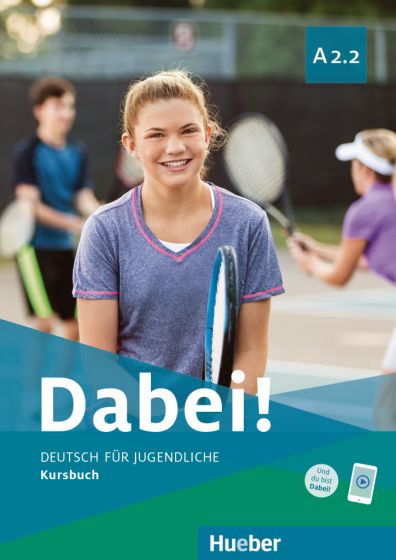 MODUL 13 – GEBURTSTAG – WIR FEIERNGeschichte: (K)eine Geburtstagsfeier für DavidLektion 37: Tipps zum GeburtstagLektion 38: Die Party - VorbereitungLektion 39: Samstag – GeburtstagMÓDULO 14 – MODE UND MODENGeschichte: Julia, Theo, Mode und mehrLektion 40: Essen ist gesund?Lektion 41: KörperschmuckLektion 42: So oder soMÓDULO 15 – GESTERN – HEUTE - MORGENGeschichte: Ronja, Enno und die AusstellungLektion 43: Die AusstellungLektion 44: Viele BerufeLektion 45: Computer usw.MÓDULO 16: BERLIN! BERLIN!Geschichte: Sofie und Hanna auf KlassenfahrtLektion 46: Wir planen unsere KlassenfahrtLektion 47: Im JugendhotelLektion 48: In BerlinPROGRAMACIÓN DIDÁCTICA Dabei! A2.2ALEMÁN – Segunda lengua extranjeraLey Orgánica 3/2020, de 29 de diciembre, por la que se modifica la Ley Orgánica 2/2006, de 3 de mayo, de Educación.Real Decreto 217/2022, de 29 de marzo, por el que se establece la ordenación y las enseñanzas mínimas de la Educación Secundaria Obligatoria.MÓDULO 13: WIRFEIERN………...................................................................................................................................................................... 35MÓDULO 14: MODE UND MODEN.................................................................................................................................................................44MÓDULO 15: GESTERN – HEUTE – MORGEN……............................................................................................................................................53MÓDUO 16: BERLIN! BERLIN!........................................................................................................................................................................ 62COMPETENCIAS ESPECÍFICASDescriptores Perfil de SalidaCRITERIOS DE EVALUACIÓNSABERES BÁSICOS1. Comprender e interpretar el sentido general y los detalles más relevantes de textos expresados de forma clara y en la lengua estándar, buscando fuentes fiables y haciendo uso de estrategias como la inferencia de significados, para responder a necesidades comunicativas concretas.(Escuchar y leer)CCL2, CCL3, CP1, CP2, STEM1, CD1, CPSAA5, CCEC21.1. Interpretar y analizar el sentido global y la información específica y explícita de textos orales, escritos y multimodales breves y sencillos sobre temas frecuentes y cotidianos, de relevancia personal y próximos a la experiencia del alumnado, propios de los ámbitos de las relaciones interpersonales, del aprendizaje, de los medios de comunicación y de la ficción expresados de forma clara y en la lengua estándar a través de diversos soportes.A. Comunicación.-  Autoconfianza. El error como instrumento de mejora.-  Estrategias básicas para la comprensión, la planificación y la producción de textos orales, escritos y multimodales breves, sencillos y contextualizados.- Conocimientos, destrezas y actitudes que permiten iniciarse en actividades de mediación en situaciones cotidianas básicas.-  Funciones comunicativas básicas adecuadas al ámbito y al contexto comunicativo: saludar, despedirse, presentar y presentarse; describir personas, objetos y lugares; situar eventos en el tiempo; situar objetos, personas y lugares en el espacio; pedir e intercambiar información sobre cuestiones cotidianas; describir rutinas; dar indicaciones e instrucciones; expresar la pertenencia y la cantidad.-  Modelos contextuales y géneros discursivos básicos en la comprensión, producción y coproducción de textos orales, escritos y multimodales, breves y sencillos, literarios y no literarios: características y reconocimiento del contexto, organización y estructuración según la estructura interna.-  Unidades lingüísticas básicas y significados asociados a dichas unidades tales como expresión de la entidad y sus propiedades, cantidad y número, el espacio y las relaciones espaciales, el tiempo, la afirmación, la negación, la interrogación y la exclamación, relaciones lógicas elementales.-  Léxico básico y de interés para el alumnado, relativo a identificación personal, relaciones interpersonales próximas, lugares y entornos cercanos, ocio y tiempo libre, vida cotidiana.-  Patrones sonoros, acentuales, rítmicos y de entonación básicos, y funciones comunicativas generales asociadas a dichos patrones.-  Convenciones ortográficas básicas y significados asociados a los formatos y elementos gráficos.-  Convenciones y estrategias conversacionales básicas de uso común, en formato síncrono o asíncrono, para iniciar, mantener y terminar la comunicación, tomar y ceder la palabra, pedir y dar aclaraciones y explicaciones, comparar y contrastar, colaborar, etc.-  Recursos para el aprendizaje y estrategias para la búsqueda guiada de información en medios analógicos y digitales.-  Propiedad intelectual de las fuentes consultadas y contenidos utilizados.-  Herramientas analógicas y digitales básicas para la comprensión, producción y coproducción oral, escrita y multimodal; y plataformas virtuales de interacción, cooperación  y colaboración educativa (aulas virtuales, videoconferencias, herramientas digitales colaborativas...) para el aprendizaje, la comunicación y el desarrollo de proyectos con hablantes o estudiantes de la lengua extranjera.B. Plurilingüismo.-  Estrategias y técnicas de compensación de las carencias comunicativas para responder eficazmente a una necesidad concreta, a pesar de las limitaciones derivadas del nivel de competencia en la lengua extranjera y en las demás lenguas del repertorio lingüístico propio.-  Estrategias básicas de uso común para identificar, organizar, retener, recuperar y utilizar unidades lingüísticas (léxico, morfosintaxis, patrones sonoros, etc.) a partir de la comparación de las lenguas y variedades que conforman el repertorio lingüístico personal.-  Estrategias y herramientas básicas de autoevaluación y coevaluación, analógicas y digitales, individuales y cooperativas.-  Léxico y expresiones básicos para comprender enunciados sobre la comunicación, la lengua, el aprendizaje y las herramientas de comunicación y aprendizaje (metalenguaje).-  Comparación elemental entre lenguas a partir de elementos de la lengua extranjera y otras lenguas: origen y parentescos.C. Interculturalidad.-  La lengua extranjera como medio de comunicación y relación con personas de otros países, como forma de acceder a nueva información y como medio para conocer culturas y modos de vida diferentes.-  Valoración positiva e interés por establecer contactos y comunicarse a través de diferentes medios con hablantes o estudiantes de la lengua extranjera.-  Aspectos socioculturales y sociolingüísticos básicos y habituales relativos a las costumbres, la vida cotidiana y las relaciones interpersonales, convenciones sociales básicas de uso común, lenguaje no verbal, cortesía lingüística y etiqueta digital propias de países donde se habla la lengua extranjera.-  Estrategias básicas para entender y apreciar la diversidad lingüística, cultural y artística, a partir de valores ecosociales y democráticos.– Estrategias de detección de usos discriminatorios del lenguaje verbal y no verbal.1. Comprender e interpretar el sentido general y los detalles más relevantes de textos expresados de forma clara y en la lengua estándar, buscando fuentes fiables y haciendo uso de estrategias como la inferencia de significados, para responder a necesidades comunicativas concretas.(Escuchar y leer)CCL2, CCL3, CP1, CP2, STEM1, CD1, CPSAA5, CCEC21.2. Seleccionar, organizar y aplicar de forma guiada las estrategias y conocimientos más adecuados en situaciones comunicativas cotidianas para comprender el sentido general, la información esencial y los detalles más relevantes de los textos; interpretar elementos no verbales; y buscar y seleccionar información.A. Comunicación.-  Autoconfianza. El error como instrumento de mejora.-  Estrategias básicas para la comprensión, la planificación y la producción de textos orales, escritos y multimodales breves, sencillos y contextualizados.- Conocimientos, destrezas y actitudes que permiten iniciarse en actividades de mediación en situaciones cotidianas básicas.-  Funciones comunicativas básicas adecuadas al ámbito y al contexto comunicativo: saludar, despedirse, presentar y presentarse; describir personas, objetos y lugares; situar eventos en el tiempo; situar objetos, personas y lugares en el espacio; pedir e intercambiar información sobre cuestiones cotidianas; describir rutinas; dar indicaciones e instrucciones; expresar la pertenencia y la cantidad.-  Modelos contextuales y géneros discursivos básicos en la comprensión, producción y coproducción de textos orales, escritos y multimodales, breves y sencillos, literarios y no literarios: características y reconocimiento del contexto, organización y estructuración según la estructura interna.-  Unidades lingüísticas básicas y significados asociados a dichas unidades tales como expresión de la entidad y sus propiedades, cantidad y número, el espacio y las relaciones espaciales, el tiempo, la afirmación, la negación, la interrogación y la exclamación, relaciones lógicas elementales.-  Léxico básico y de interés para el alumnado, relativo a identificación personal, relaciones interpersonales próximas, lugares y entornos cercanos, ocio y tiempo libre, vida cotidiana.-  Patrones sonoros, acentuales, rítmicos y de entonación básicos, y funciones comunicativas generales asociadas a dichos patrones.-  Convenciones ortográficas básicas y significados asociados a los formatos y elementos gráficos.-  Convenciones y estrategias conversacionales básicas de uso común, en formato síncrono o asíncrono, para iniciar, mantener y terminar la comunicación, tomar y ceder la palabra, pedir y dar aclaraciones y explicaciones, comparar y contrastar, colaborar, etc.-  Recursos para el aprendizaje y estrategias para la búsqueda guiada de información en medios analógicos y digitales.-  Propiedad intelectual de las fuentes consultadas y contenidos utilizados.-  Herramientas analógicas y digitales básicas para la comprensión, producción y coproducción oral, escrita y multimodal; y plataformas virtuales de interacción, cooperación  y colaboración educativa (aulas virtuales, videoconferencias, herramientas digitales colaborativas...) para el aprendizaje, la comunicación y el desarrollo de proyectos con hablantes o estudiantes de la lengua extranjera.B. Plurilingüismo.-  Estrategias y técnicas de compensación de las carencias comunicativas para responder eficazmente a una necesidad concreta, a pesar de las limitaciones derivadas del nivel de competencia en la lengua extranjera y en las demás lenguas del repertorio lingüístico propio.-  Estrategias básicas de uso común para identificar, organizar, retener, recuperar y utilizar unidades lingüísticas (léxico, morfosintaxis, patrones sonoros, etc.) a partir de la comparación de las lenguas y variedades que conforman el repertorio lingüístico personal.-  Estrategias y herramientas básicas de autoevaluación y coevaluación, analógicas y digitales, individuales y cooperativas.-  Léxico y expresiones básicos para comprender enunciados sobre la comunicación, la lengua, el aprendizaje y las herramientas de comunicación y aprendizaje (metalenguaje).-  Comparación elemental entre lenguas a partir de elementos de la lengua extranjera y otras lenguas: origen y parentescos.C. Interculturalidad.-  La lengua extranjera como medio de comunicación y relación con personas de otros países, como forma de acceder a nueva información y como medio para conocer culturas y modos de vida diferentes.-  Valoración positiva e interés por establecer contactos y comunicarse a través de diferentes medios con hablantes o estudiantes de la lengua extranjera.-  Aspectos socioculturales y sociolingüísticos básicos y habituales relativos a las costumbres, la vida cotidiana y las relaciones interpersonales, convenciones sociales básicas de uso común, lenguaje no verbal, cortesía lingüística y etiqueta digital propias de países donde se habla la lengua extranjera.-  Estrategias básicas para entender y apreciar la diversidad lingüística, cultural y artística, a partir de valores ecosociales y democráticos.– Estrategias de detección de usos discriminatorios del lenguaje verbal y no verbal.2. Producir textos originales, de extensión media, sencillos y con una organización clara, usando estrategias tales como la planificación, la compensación o la autorreparación, para expresar de forma creativa, adecuada y coherente mensajes relevantes y responder a propósitos comunicativos concretos.(Hablar y escribir)CCL1, CP1, CP2, STEM1, CD2, CPSAA5, CE1, CCEC42.1. Expresar oralmente textos breves, sencillos, estructurados, comprensibles y adecuados a la situación comunicativa sobre asuntos cotidianos y frecuentes, de relevancia para el alumnado, con el fin de describir, narrar e informar sobre temas concretos, en diferentes soportes, utilizando de forma guiada recursos verbales y no verbales, así como estrategias de planificación y control de la producción.A. Comunicación.-  Autoconfianza. El error como instrumento de mejora.-  Estrategias básicas para la comprensión, la planificación y la producción de textos orales, escritos y multimodales breves, sencillos y contextualizados.- Conocimientos, destrezas y actitudes que permiten iniciarse en actividades de mediación en situaciones cotidianas básicas.-  Funciones comunicativas básicas adecuadas al ámbito y al contexto comunicativo: saludar, despedirse, presentar y presentarse; describir personas, objetos y lugares; situar eventos en el tiempo; situar objetos, personas y lugares en el espacio; pedir e intercambiar información sobre cuestiones cotidianas; describir rutinas; dar indicaciones e instrucciones; expresar la pertenencia y la cantidad.-  Modelos contextuales y géneros discursivos básicos en la comprensión, producción y coproducción de textos orales, escritos y multimodales, breves y sencillos, literarios y no literarios: características y reconocimiento del contexto, organización y estructuración según la estructura interna.-  Unidades lingüísticas básicas y significados asociados a dichas unidades tales como expresión de la entidad y sus propiedades, cantidad y número, el espacio y las relaciones espaciales, el tiempo, la afirmación, la negación, la interrogación y la exclamación, relaciones lógicas elementales.-  Léxico básico y de interés para el alumnado, relativo a identificación personal, relaciones interpersonales próximas, lugares y entornos cercanos, ocio y tiempo libre, vida cotidiana.-  Patrones sonoros, acentuales, rítmicos y de entonación básicos, y funciones comunicativas generales asociadas a dichos patrones.-  Convenciones ortográficas básicas y significados asociados a los formatos y elementos gráficos.-  Convenciones y estrategias conversacionales básicas de uso común, en formato síncrono o asíncrono, para iniciar, mantener y terminar la comunicación, tomar y ceder la palabra, pedir y dar aclaraciones y explicaciones, comparar y contrastar, colaborar, etc.-  Recursos para el aprendizaje y estrategias para la búsqueda guiada de información en medios analógicos y digitales.-  Propiedad intelectual de las fuentes consultadas y contenidos utilizados.-  Herramientas analógicas y digitales básicas para la comprensión, producción y coproducción oral, escrita y multimodal; y plataformas virtuales de interacción, cooperación  y colaboración educativa (aulas virtuales, videoconferencias, herramientas digitales colaborativas...) para el aprendizaje, la comunicación y el desarrollo de proyectos con hablantes o estudiantes de la lengua extranjera.B. Plurilingüismo.-  Estrategias y técnicas de compensación de las carencias comunicativas para responder eficazmente a una necesidad concreta, a pesar de las limitaciones derivadas del nivel de competencia en la lengua extranjera y en las demás lenguas del repertorio lingüístico propio.-  Estrategias básicas de uso común para identificar, organizar, retener, recuperar y utilizar unidades lingüísticas (léxico, morfosintaxis, patrones sonoros, etc.) a partir de la comparación de las lenguas y variedades que conforman el repertorio lingüístico personal.-  Estrategias y herramientas básicas de autoevaluación y coevaluación, analógicas y digitales, individuales y cooperativas.-  Léxico y expresiones básicos para comprender enunciados sobre la comunicación, la lengua, el aprendizaje y las herramientas de comunicación y aprendizaje (metalenguaje).-  Comparación elemental entre lenguas a partir de elementos de la lengua extranjera y otras lenguas: origen y parentescos.C. Interculturalidad.-  La lengua extranjera como medio de comunicación y relación con personas de otros países, como forma de acceder a nueva información y como medio para conocer culturas y modos de vida diferentes.-  Valoración positiva e interés por establecer contactos y comunicarse a través de diferentes medios con hablantes o estudiantes de la lengua extranjera.-  Aspectos socioculturales y sociolingüísticos básicos y habituales relativos a las costumbres, la vida cotidiana y las relaciones interpersonales, convenciones sociales básicas de uso común, lenguaje no verbal, cortesía lingüística y etiqueta digital propias de países donde se habla la lengua extranjera.-  Estrategias básicas para entender y apreciar la diversidad lingüística, cultural y artística, a partir de valores ecosociales y democráticos.– Estrategias de detección de usos discriminatorios del lenguaje verbal y no verbal.2. Producir textos originales, de extensión media, sencillos y con una organización clara, usando estrategias tales como la planificación, la compensación o la autorreparación, para expresar de forma creativa, adecuada y coherente mensajes relevantes y responder a propósitos comunicativos concretos.(Hablar y escribir)CCL1, CP1, CP2, STEM1, CD2, CPSAA5, CE1, CCEC42.2. Organizar y redactar textos breves y comprensibles con aceptable claridad, coherencia, cohesión y adecuación a la situación comunicativa propuesta, siguiendo pautas establecidas, a través de herramientas analógicas y digitales, sobre asuntos cotidianos y frecuentes de relevancia para el alumnado y próximos a su experiencia.A. Comunicación.-  Autoconfianza. El error como instrumento de mejora.-  Estrategias básicas para la comprensión, la planificación y la producción de textos orales, escritos y multimodales breves, sencillos y contextualizados.- Conocimientos, destrezas y actitudes que permiten iniciarse en actividades de mediación en situaciones cotidianas básicas.-  Funciones comunicativas básicas adecuadas al ámbito y al contexto comunicativo: saludar, despedirse, presentar y presentarse; describir personas, objetos y lugares; situar eventos en el tiempo; situar objetos, personas y lugares en el espacio; pedir e intercambiar información sobre cuestiones cotidianas; describir rutinas; dar indicaciones e instrucciones; expresar la pertenencia y la cantidad.-  Modelos contextuales y géneros discursivos básicos en la comprensión, producción y coproducción de textos orales, escritos y multimodales, breves y sencillos, literarios y no literarios: características y reconocimiento del contexto, organización y estructuración según la estructura interna.-  Unidades lingüísticas básicas y significados asociados a dichas unidades tales como expresión de la entidad y sus propiedades, cantidad y número, el espacio y las relaciones espaciales, el tiempo, la afirmación, la negación, la interrogación y la exclamación, relaciones lógicas elementales.-  Léxico básico y de interés para el alumnado, relativo a identificación personal, relaciones interpersonales próximas, lugares y entornos cercanos, ocio y tiempo libre, vida cotidiana.-  Patrones sonoros, acentuales, rítmicos y de entonación básicos, y funciones comunicativas generales asociadas a dichos patrones.-  Convenciones ortográficas básicas y significados asociados a los formatos y elementos gráficos.-  Convenciones y estrategias conversacionales básicas de uso común, en formato síncrono o asíncrono, para iniciar, mantener y terminar la comunicación, tomar y ceder la palabra, pedir y dar aclaraciones y explicaciones, comparar y contrastar, colaborar, etc.-  Recursos para el aprendizaje y estrategias para la búsqueda guiada de información en medios analógicos y digitales.-  Propiedad intelectual de las fuentes consultadas y contenidos utilizados.-  Herramientas analógicas y digitales básicas para la comprensión, producción y coproducción oral, escrita y multimodal; y plataformas virtuales de interacción, cooperación  y colaboración educativa (aulas virtuales, videoconferencias, herramientas digitales colaborativas...) para el aprendizaje, la comunicación y el desarrollo de proyectos con hablantes o estudiantes de la lengua extranjera.B. Plurilingüismo.-  Estrategias y técnicas de compensación de las carencias comunicativas para responder eficazmente a una necesidad concreta, a pesar de las limitaciones derivadas del nivel de competencia en la lengua extranjera y en las demás lenguas del repertorio lingüístico propio.-  Estrategias básicas de uso común para identificar, organizar, retener, recuperar y utilizar unidades lingüísticas (léxico, morfosintaxis, patrones sonoros, etc.) a partir de la comparación de las lenguas y variedades que conforman el repertorio lingüístico personal.-  Estrategias y herramientas básicas de autoevaluación y coevaluación, analógicas y digitales, individuales y cooperativas.-  Léxico y expresiones básicos para comprender enunciados sobre la comunicación, la lengua, el aprendizaje y las herramientas de comunicación y aprendizaje (metalenguaje).-  Comparación elemental entre lenguas a partir de elementos de la lengua extranjera y otras lenguas: origen y parentescos.C. Interculturalidad.-  La lengua extranjera como medio de comunicación y relación con personas de otros países, como forma de acceder a nueva información y como medio para conocer culturas y modos de vida diferentes.-  Valoración positiva e interés por establecer contactos y comunicarse a través de diferentes medios con hablantes o estudiantes de la lengua extranjera.-  Aspectos socioculturales y sociolingüísticos básicos y habituales relativos a las costumbres, la vida cotidiana y las relaciones interpersonales, convenciones sociales básicas de uso común, lenguaje no verbal, cortesía lingüística y etiqueta digital propias de países donde se habla la lengua extranjera.-  Estrategias básicas para entender y apreciar la diversidad lingüística, cultural y artística, a partir de valores ecosociales y democráticos.– Estrategias de detección de usos discriminatorios del lenguaje verbal y no verbal.2. Producir textos originales, de extensión media, sencillos y con una organización clara, usando estrategias tales como la planificación, la compensación o la autorreparación, para expresar de forma creativa, adecuada y coherente mensajes relevantes y responder a propósitos comunicativos concretos.(Hablar y escribir)CCL1, CP1, CP2, STEM1, CD2, CPSAA5, CE1, CCEC42.3. Seleccionar, organizar y aplicar de forma guiada conocimientos y estrategias para planificar, producir y revisar textos comprensibles, coherentes y adecuados a las intenciones comunicativas, a las características contextuales y a la tipología textual, usando con ayuda los recursos físicos o digitales más adecuados en función de la tarea y las necesidades de cada momento, teniendo en cuenta la personas a quienes va dirigido el texto A. Comunicación.-  Autoconfianza. El error como instrumento de mejora.-  Estrategias básicas para la comprensión, la planificación y la producción de textos orales, escritos y multimodales breves, sencillos y contextualizados.- Conocimientos, destrezas y actitudes que permiten iniciarse en actividades de mediación en situaciones cotidianas básicas.-  Funciones comunicativas básicas adecuadas al ámbito y al contexto comunicativo: saludar, despedirse, presentar y presentarse; describir personas, objetos y lugares; situar eventos en el tiempo; situar objetos, personas y lugares en el espacio; pedir e intercambiar información sobre cuestiones cotidianas; describir rutinas; dar indicaciones e instrucciones; expresar la pertenencia y la cantidad.-  Modelos contextuales y géneros discursivos básicos en la comprensión, producción y coproducción de textos orales, escritos y multimodales, breves y sencillos, literarios y no literarios: características y reconocimiento del contexto, organización y estructuración según la estructura interna.-  Unidades lingüísticas básicas y significados asociados a dichas unidades tales como expresión de la entidad y sus propiedades, cantidad y número, el espacio y las relaciones espaciales, el tiempo, la afirmación, la negación, la interrogación y la exclamación, relaciones lógicas elementales.-  Léxico básico y de interés para el alumnado, relativo a identificación personal, relaciones interpersonales próximas, lugares y entornos cercanos, ocio y tiempo libre, vida cotidiana.-  Patrones sonoros, acentuales, rítmicos y de entonación básicos, y funciones comunicativas generales asociadas a dichos patrones.-  Convenciones ortográficas básicas y significados asociados a los formatos y elementos gráficos.-  Convenciones y estrategias conversacionales básicas de uso común, en formato síncrono o asíncrono, para iniciar, mantener y terminar la comunicación, tomar y ceder la palabra, pedir y dar aclaraciones y explicaciones, comparar y contrastar, colaborar, etc.-  Recursos para el aprendizaje y estrategias para la búsqueda guiada de información en medios analógicos y digitales.-  Propiedad intelectual de las fuentes consultadas y contenidos utilizados.-  Herramientas analógicas y digitales básicas para la comprensión, producción y coproducción oral, escrita y multimodal; y plataformas virtuales de interacción, cooperación  y colaboración educativa (aulas virtuales, videoconferencias, herramientas digitales colaborativas...) para el aprendizaje, la comunicación y el desarrollo de proyectos con hablantes o estudiantes de la lengua extranjera.B. Plurilingüismo.-  Estrategias y técnicas de compensación de las carencias comunicativas para responder eficazmente a una necesidad concreta, a pesar de las limitaciones derivadas del nivel de competencia en la lengua extranjera y en las demás lenguas del repertorio lingüístico propio.-  Estrategias básicas de uso común para identificar, organizar, retener, recuperar y utilizar unidades lingüísticas (léxico, morfosintaxis, patrones sonoros, etc.) a partir de la comparación de las lenguas y variedades que conforman el repertorio lingüístico personal.-  Estrategias y herramientas básicas de autoevaluación y coevaluación, analógicas y digitales, individuales y cooperativas.-  Léxico y expresiones básicos para comprender enunciados sobre la comunicación, la lengua, el aprendizaje y las herramientas de comunicación y aprendizaje (metalenguaje).-  Comparación elemental entre lenguas a partir de elementos de la lengua extranjera y otras lenguas: origen y parentescos.C. Interculturalidad.-  La lengua extranjera como medio de comunicación y relación con personas de otros países, como forma de acceder a nueva información y como medio para conocer culturas y modos de vida diferentes.-  Valoración positiva e interés por establecer contactos y comunicarse a través de diferentes medios con hablantes o estudiantes de la lengua extranjera.-  Aspectos socioculturales y sociolingüísticos básicos y habituales relativos a las costumbres, la vida cotidiana y las relaciones interpersonales, convenciones sociales básicas de uso común, lenguaje no verbal, cortesía lingüística y etiqueta digital propias de países donde se habla la lengua extranjera.-  Estrategias básicas para entender y apreciar la diversidad lingüística, cultural y artística, a partir de valores ecosociales y democráticos.– Estrategias de detección de usos discriminatorios del lenguaje verbal y no verbal.3. Interactuar con otras personas usando expresiones cotidianas, recurriendo a estrategias de cooperación y empleando recursos analógicos y digitales, para responder a necesidades inmediatas de su interés en intercambios comunicativos respetuosos con las normas de cortesía.(Conversación)CCL5, CP1, CP2, STEM1, CPSAA3, CC3, CE13.1. Planificar y participar en situaciones interactivas breves y sencillas sobre temas cotidianos, de relevancia personal y próximos a la experiencia del alumnado, a través de diversos soportes, apoyándose en recursos tales como la repetición, el ritmo pausado o el lenguaje no verbal, y mostrando empatía y respeto por la cortesía lingüística y la etiqueta digital, así como por las diferentes necesidades, ideas, inquietudes, iniciativas y motivaciones de los interlocutores e interlocutoras.A. Comunicación.-  Autoconfianza. El error como instrumento de mejora.-  Estrategias básicas para la comprensión, la planificación y la producción de textos orales, escritos y multimodales breves, sencillos y contextualizados.- Conocimientos, destrezas y actitudes que permiten iniciarse en actividades de mediación en situaciones cotidianas básicas.-  Funciones comunicativas básicas adecuadas al ámbito y al contexto comunicativo: saludar, despedirse, presentar y presentarse; describir personas, objetos y lugares; situar eventos en el tiempo; situar objetos, personas y lugares en el espacio; pedir e intercambiar información sobre cuestiones cotidianas; describir rutinas; dar indicaciones e instrucciones; expresar la pertenencia y la cantidad.-  Modelos contextuales y géneros discursivos básicos en la comprensión, producción y coproducción de textos orales, escritos y multimodales, breves y sencillos, literarios y no literarios: características y reconocimiento del contexto, organización y estructuración según la estructura interna.-  Unidades lingüísticas básicas y significados asociados a dichas unidades tales como expresión de la entidad y sus propiedades, cantidad y número, el espacio y las relaciones espaciales, el tiempo, la afirmación, la negación, la interrogación y la exclamación, relaciones lógicas elementales.-  Léxico básico y de interés para el alumnado, relativo a identificación personal, relaciones interpersonales próximas, lugares y entornos cercanos, ocio y tiempo libre, vida cotidiana.-  Patrones sonoros, acentuales, rítmicos y de entonación básicos, y funciones comunicativas generales asociadas a dichos patrones.-  Convenciones ortográficas básicas y significados asociados a los formatos y elementos gráficos.-  Convenciones y estrategias conversacionales básicas de uso común, en formato síncrono o asíncrono, para iniciar, mantener y terminar la comunicación, tomar y ceder la palabra, pedir y dar aclaraciones y explicaciones, comparar y contrastar, colaborar, etc.-  Recursos para el aprendizaje y estrategias para la búsqueda guiada de información en medios analógicos y digitales.-  Propiedad intelectual de las fuentes consultadas y contenidos utilizados.-  Herramientas analógicas y digitales básicas para la comprensión, producción y coproducción oral, escrita y multimodal; y plataformas virtuales de interacción, cooperación  y colaboración educativa (aulas virtuales, videoconferencias, herramientas digitales colaborativas...) para el aprendizaje, la comunicación y el desarrollo de proyectos con hablantes o estudiantes de la lengua extranjera.B. Plurilingüismo.-  Estrategias y técnicas de compensación de las carencias comunicativas para responder eficazmente a una necesidad concreta, a pesar de las limitaciones derivadas del nivel de competencia en la lengua extranjera y en las demás lenguas del repertorio lingüístico propio.-  Estrategias básicas de uso común para identificar, organizar, retener, recuperar y utilizar unidades lingüísticas (léxico, morfosintaxis, patrones sonoros, etc.) a partir de la comparación de las lenguas y variedades que conforman el repertorio lingüístico personal.-  Estrategias y herramientas básicas de autoevaluación y coevaluación, analógicas y digitales, individuales y cooperativas.-  Léxico y expresiones básicos para comprender enunciados sobre la comunicación, la lengua, el aprendizaje y las herramientas de comunicación y aprendizaje (metalenguaje).-  Comparación elemental entre lenguas a partir de elementos de la lengua extranjera y otras lenguas: origen y parentescos.C. Interculturalidad.-  La lengua extranjera como medio de comunicación y relación con personas de otros países, como forma de acceder a nueva información y como medio para conocer culturas y modos de vida diferentes.-  Valoración positiva e interés por establecer contactos y comunicarse a través de diferentes medios con hablantes o estudiantes de la lengua extranjera.-  Aspectos socioculturales y sociolingüísticos básicos y habituales relativos a las costumbres, la vida cotidiana y las relaciones interpersonales, convenciones sociales básicas de uso común, lenguaje no verbal, cortesía lingüística y etiqueta digital propias de países donde se habla la lengua extranjera.-  Estrategias básicas para entender y apreciar la diversidad lingüística, cultural y artística, a partir de valores ecosociales y democráticos.– Estrategias de detección de usos discriminatorios del lenguaje verbal y no verbal.3. Interactuar con otras personas usando expresiones cotidianas, recurriendo a estrategias de cooperación y empleando recursos analógicos y digitales, para responder a necesidades inmediatas de su interés en intercambios comunicativos respetuosos con las normas de cortesía.(Conversación)CCL5, CP1, CP2, STEM1, CPSAA3, CC3, CE13.2. Seleccionar, organizar y utilizar, de forma guiada y en entornos próximos, estrategias adecuadas para iniciar, mantener y terminar la comunicación; tomar y ceder la palabra; y solicitar y formular aclaraciones y explicaciones.A. Comunicación.-  Autoconfianza. El error como instrumento de mejora.-  Estrategias básicas para la comprensión, la planificación y la producción de textos orales, escritos y multimodales breves, sencillos y contextualizados.- Conocimientos, destrezas y actitudes que permiten iniciarse en actividades de mediación en situaciones cotidianas básicas.-  Funciones comunicativas básicas adecuadas al ámbito y al contexto comunicativo: saludar, despedirse, presentar y presentarse; describir personas, objetos y lugares; situar eventos en el tiempo; situar objetos, personas y lugares en el espacio; pedir e intercambiar información sobre cuestiones cotidianas; describir rutinas; dar indicaciones e instrucciones; expresar la pertenencia y la cantidad.-  Modelos contextuales y géneros discursivos básicos en la comprensión, producción y coproducción de textos orales, escritos y multimodales, breves y sencillos, literarios y no literarios: características y reconocimiento del contexto, organización y estructuración según la estructura interna.-  Unidades lingüísticas básicas y significados asociados a dichas unidades tales como expresión de la entidad y sus propiedades, cantidad y número, el espacio y las relaciones espaciales, el tiempo, la afirmación, la negación, la interrogación y la exclamación, relaciones lógicas elementales.-  Léxico básico y de interés para el alumnado, relativo a identificación personal, relaciones interpersonales próximas, lugares y entornos cercanos, ocio y tiempo libre, vida cotidiana.-  Patrones sonoros, acentuales, rítmicos y de entonación básicos, y funciones comunicativas generales asociadas a dichos patrones.-  Convenciones ortográficas básicas y significados asociados a los formatos y elementos gráficos.-  Convenciones y estrategias conversacionales básicas de uso común, en formato síncrono o asíncrono, para iniciar, mantener y terminar la comunicación, tomar y ceder la palabra, pedir y dar aclaraciones y explicaciones, comparar y contrastar, colaborar, etc.-  Recursos para el aprendizaje y estrategias para la búsqueda guiada de información en medios analógicos y digitales.-  Propiedad intelectual de las fuentes consultadas y contenidos utilizados.-  Herramientas analógicas y digitales básicas para la comprensión, producción y coproducción oral, escrita y multimodal; y plataformas virtuales de interacción, cooperación  y colaboración educativa (aulas virtuales, videoconferencias, herramientas digitales colaborativas...) para el aprendizaje, la comunicación y el desarrollo de proyectos con hablantes o estudiantes de la lengua extranjera.B. Plurilingüismo.-  Estrategias y técnicas de compensación de las carencias comunicativas para responder eficazmente a una necesidad concreta, a pesar de las limitaciones derivadas del nivel de competencia en la lengua extranjera y en las demás lenguas del repertorio lingüístico propio.-  Estrategias básicas de uso común para identificar, organizar, retener, recuperar y utilizar unidades lingüísticas (léxico, morfosintaxis, patrones sonoros, etc.) a partir de la comparación de las lenguas y variedades que conforman el repertorio lingüístico personal.-  Estrategias y herramientas básicas de autoevaluación y coevaluación, analógicas y digitales, individuales y cooperativas.-  Léxico y expresiones básicos para comprender enunciados sobre la comunicación, la lengua, el aprendizaje y las herramientas de comunicación y aprendizaje (metalenguaje).-  Comparación elemental entre lenguas a partir de elementos de la lengua extranjera y otras lenguas: origen y parentescos.C. Interculturalidad.-  La lengua extranjera como medio de comunicación y relación con personas de otros países, como forma de acceder a nueva información y como medio para conocer culturas y modos de vida diferentes.-  Valoración positiva e interés por establecer contactos y comunicarse a través de diferentes medios con hablantes o estudiantes de la lengua extranjera.-  Aspectos socioculturales y sociolingüísticos básicos y habituales relativos a las costumbres, la vida cotidiana y las relaciones interpersonales, convenciones sociales básicas de uso común, lenguaje no verbal, cortesía lingüística y etiqueta digital propias de países donde se habla la lengua extranjera.-  Estrategias básicas para entender y apreciar la diversidad lingüística, cultural y artística, a partir de valores ecosociales y democráticos.– Estrategias de detección de usos discriminatorios del lenguaje verbal y no verbal.4. Mediar en situaciones cotidianas entre distintas lenguas, usando estrategias y conocimientos sencillos orientados a explicar conceptos o simplificar mensajes, para transmitir información de manera eficaz, clara y responsable. (Mediación)CCL5, CP1,CP2,CP3, STEM1, CPSAA1,CPSAA3, CCEC14.1. Inferir y explicar textos, conceptos y comunicaciones breves y sencillas en situaciones en las que atender a la diversidad, mostrando respeto y empatía por interlocutores e interlocutoras y por las lenguas empleadas, e interés por participar en la solución de problemas de intercomprensión y de entendimiento en el entorno próximo, apoyándose en diversos recursos y soportes.. A. Comunicación.-  Autoconfianza. El error como instrumento de mejora.-  Estrategias básicas para la comprensión, la planificación y la producción de textos orales, escritos y multimodales breves, sencillos y contextualizados.- Conocimientos, destrezas y actitudes que permiten iniciarse en actividades de mediación en situaciones cotidianas básicas.-  Funciones comunicativas básicas adecuadas al ámbito y al contexto comunicativo: saludar, despedirse, presentar y presentarse; describir personas, objetos y lugares; situar eventos en el tiempo; situar objetos, personas y lugares en el espacio; pedir e intercambiar información sobre cuestiones cotidianas; describir rutinas; dar indicaciones e instrucciones; expresar la pertenencia y la cantidad.-  Modelos contextuales y géneros discursivos básicos en la comprensión, producción y coproducción de textos orales, escritos y multimodales, breves y sencillos, literarios y no literarios: características y reconocimiento del contexto, organización y estructuración según la estructura interna.-  Unidades lingüísticas básicas y significados asociados a dichas unidades tales como expresión de la entidad y sus propiedades, cantidad y número, el espacio y las relaciones espaciales, el tiempo, la afirmación, la negación, la interrogación y la exclamación, relaciones lógicas elementales.-  Léxico básico y de interés para el alumnado, relativo a identificación personal, relaciones interpersonales próximas, lugares y entornos cercanos, ocio y tiempo libre, vida cotidiana.-  Patrones sonoros, acentuales, rítmicos y de entonación básicos, y funciones comunicativas generales asociadas a dichos patrones.-  Convenciones ortográficas básicas y significados asociados a los formatos y elementos gráficos.-  Convenciones y estrategias conversacionales básicas de uso común, en formato síncrono o asíncrono, para iniciar, mantener y terminar la comunicación, tomar y ceder la palabra, pedir y dar aclaraciones y explicaciones, comparar y contrastar, colaborar, etc.-  Recursos para el aprendizaje y estrategias para la búsqueda guiada de información en medios analógicos y digitales.-  Propiedad intelectual de las fuentes consultadas y contenidos utilizados.-  Herramientas analógicas y digitales básicas para la comprensión, producción y coproducción oral, escrita y multimodal; y plataformas virtuales de interacción, cooperación  y colaboración educativa (aulas virtuales, videoconferencias, herramientas digitales colaborativas...) para el aprendizaje, la comunicación y el desarrollo de proyectos con hablantes o estudiantes de la lengua extranjera.B. Plurilingüismo.-  Estrategias y técnicas de compensación de las carencias comunicativas para responder eficazmente a una necesidad concreta, a pesar de las limitaciones derivadas del nivel de competencia en la lengua extranjera y en las demás lenguas del repertorio lingüístico propio.-  Estrategias básicas de uso común para identificar, organizar, retener, recuperar y utilizar unidades lingüísticas (léxico, morfosintaxis, patrones sonoros, etc.) a partir de la comparación de las lenguas y variedades que conforman el repertorio lingüístico personal.-  Estrategias y herramientas básicas de autoevaluación y coevaluación, analógicas y digitales, individuales y cooperativas.-  Léxico y expresiones básicos para comprender enunciados sobre la comunicación, la lengua, el aprendizaje y las herramientas de comunicación y aprendizaje (metalenguaje).-  Comparación elemental entre lenguas a partir de elementos de la lengua extranjera y otras lenguas: origen y parentescos.C. Interculturalidad.-  La lengua extranjera como medio de comunicación y relación con personas de otros países, como forma de acceder a nueva información y como medio para conocer culturas y modos de vida diferentes.-  Valoración positiva e interés por establecer contactos y comunicarse a través de diferentes medios con hablantes o estudiantes de la lengua extranjera.-  Aspectos socioculturales y sociolingüísticos básicos y habituales relativos a las costumbres, la vida cotidiana y las relaciones interpersonales, convenciones sociales básicas de uso común, lenguaje no verbal, cortesía lingüística y etiqueta digital propias de países donde se habla la lengua extranjera.-  Estrategias básicas para entender y apreciar la diversidad lingüística, cultural y artística, a partir de valores ecosociales y democráticos.– Estrategias de detección de usos discriminatorios del lenguaje verbal y no verbal.4. Mediar en situaciones cotidianas entre distintas lenguas, usando estrategias y conocimientos sencillos orientados a explicar conceptos o simplificar mensajes, para transmitir información de manera eficaz, clara y responsable. (Mediación)CCL5, CP1,CP2,CP3, STEM1, CPSAA1,CPSAA3, CCEC14.2. Aplicar, de forma guiada, estrategias que ayuden a crear puentes y faciliten la comprensión y producción de información y la comunicación  adecuadas a las intenciones comunicativas, usando recursos y apoyos físicos o digitales en función de las necesidades de cada momento.A. Comunicación.-  Autoconfianza. El error como instrumento de mejora.-  Estrategias básicas para la comprensión, la planificación y la producción de textos orales, escritos y multimodales breves, sencillos y contextualizados.- Conocimientos, destrezas y actitudes que permiten iniciarse en actividades de mediación en situaciones cotidianas básicas.-  Funciones comunicativas básicas adecuadas al ámbito y al contexto comunicativo: saludar, despedirse, presentar y presentarse; describir personas, objetos y lugares; situar eventos en el tiempo; situar objetos, personas y lugares en el espacio; pedir e intercambiar información sobre cuestiones cotidianas; describir rutinas; dar indicaciones e instrucciones; expresar la pertenencia y la cantidad.-  Modelos contextuales y géneros discursivos básicos en la comprensión, producción y coproducción de textos orales, escritos y multimodales, breves y sencillos, literarios y no literarios: características y reconocimiento del contexto, organización y estructuración según la estructura interna.-  Unidades lingüísticas básicas y significados asociados a dichas unidades tales como expresión de la entidad y sus propiedades, cantidad y número, el espacio y las relaciones espaciales, el tiempo, la afirmación, la negación, la interrogación y la exclamación, relaciones lógicas elementales.-  Léxico básico y de interés para el alumnado, relativo a identificación personal, relaciones interpersonales próximas, lugares y entornos cercanos, ocio y tiempo libre, vida cotidiana.-  Patrones sonoros, acentuales, rítmicos y de entonación básicos, y funciones comunicativas generales asociadas a dichos patrones.-  Convenciones ortográficas básicas y significados asociados a los formatos y elementos gráficos.-  Convenciones y estrategias conversacionales básicas de uso común, en formato síncrono o asíncrono, para iniciar, mantener y terminar la comunicación, tomar y ceder la palabra, pedir y dar aclaraciones y explicaciones, comparar y contrastar, colaborar, etc.-  Recursos para el aprendizaje y estrategias para la búsqueda guiada de información en medios analógicos y digitales.-  Propiedad intelectual de las fuentes consultadas y contenidos utilizados.-  Herramientas analógicas y digitales básicas para la comprensión, producción y coproducción oral, escrita y multimodal; y plataformas virtuales de interacción, cooperación  y colaboración educativa (aulas virtuales, videoconferencias, herramientas digitales colaborativas...) para el aprendizaje, la comunicación y el desarrollo de proyectos con hablantes o estudiantes de la lengua extranjera.B. Plurilingüismo.-  Estrategias y técnicas de compensación de las carencias comunicativas para responder eficazmente a una necesidad concreta, a pesar de las limitaciones derivadas del nivel de competencia en la lengua extranjera y en las demás lenguas del repertorio lingüístico propio.-  Estrategias básicas de uso común para identificar, organizar, retener, recuperar y utilizar unidades lingüísticas (léxico, morfosintaxis, patrones sonoros, etc.) a partir de la comparación de las lenguas y variedades que conforman el repertorio lingüístico personal.-  Estrategias y herramientas básicas de autoevaluación y coevaluación, analógicas y digitales, individuales y cooperativas.-  Léxico y expresiones básicos para comprender enunciados sobre la comunicación, la lengua, el aprendizaje y las herramientas de comunicación y aprendizaje (metalenguaje).-  Comparación elemental entre lenguas a partir de elementos de la lengua extranjera y otras lenguas: origen y parentescos.C. Interculturalidad.-  La lengua extranjera como medio de comunicación y relación con personas de otros países, como forma de acceder a nueva información y como medio para conocer culturas y modos de vida diferentes.-  Valoración positiva e interés por establecer contactos y comunicarse a través de diferentes medios con hablantes o estudiantes de la lengua extranjera.-  Aspectos socioculturales y sociolingüísticos básicos y habituales relativos a las costumbres, la vida cotidiana y las relaciones interpersonales, convenciones sociales básicas de uso común, lenguaje no verbal, cortesía lingüística y etiqueta digital propias de países donde se habla la lengua extranjera.-  Estrategias básicas para entender y apreciar la diversidad lingüística, cultural y artística, a partir de valores ecosociales y democráticos.– Estrategias de detección de usos discriminatorios del lenguaje verbal y no verbal.5. Ampliar y usar los repertorios lingüísticos personales entre distintas lenguas, reflexionando de forma crítica sobre su funcionamiento y tomando conciencia de las estrategias y conocimientos propios, para mejorar la respuesta a necesidades comunicativas concretas. (Enfoque Plurilingüe: relación entre distintas lenguas)CP2, STEM1, CD2, CPSAA1, CPSAA55.1. Comparar y contrastar las semejanzas y diferencias entre distintas lenguas reflexionando de manera progresivamente autónoma sobre su funcionamiento.A. Comunicación.-  Autoconfianza. El error como instrumento de mejora.-  Estrategias básicas para la comprensión, la planificación y la producción de textos orales, escritos y multimodales breves, sencillos y contextualizados.- Conocimientos, destrezas y actitudes que permiten iniciarse en actividades de mediación en situaciones cotidianas básicas.-  Funciones comunicativas básicas adecuadas al ámbito y al contexto comunicativo: saludar, despedirse, presentar y presentarse; describir personas, objetos y lugares; situar eventos en el tiempo; situar objetos, personas y lugares en el espacio; pedir e intercambiar información sobre cuestiones cotidianas; describir rutinas; dar indicaciones e instrucciones; expresar la pertenencia y la cantidad.-  Modelos contextuales y géneros discursivos básicos en la comprensión, producción y coproducción de textos orales, escritos y multimodales, breves y sencillos, literarios y no literarios: características y reconocimiento del contexto, organización y estructuración según la estructura interna.-  Unidades lingüísticas básicas y significados asociados a dichas unidades tales como expresión de la entidad y sus propiedades, cantidad y número, el espacio y las relaciones espaciales, el tiempo, la afirmación, la negación, la interrogación y la exclamación, relaciones lógicas elementales.-  Léxico básico y de interés para el alumnado, relativo a identificación personal, relaciones interpersonales próximas, lugares y entornos cercanos, ocio y tiempo libre, vida cotidiana.-  Patrones sonoros, acentuales, rítmicos y de entonación básicos, y funciones comunicativas generales asociadas a dichos patrones.-  Convenciones ortográficas básicas y significados asociados a los formatos y elementos gráficos.-  Convenciones y estrategias conversacionales básicas de uso común, en formato síncrono o asíncrono, para iniciar, mantener y terminar la comunicación, tomar y ceder la palabra, pedir y dar aclaraciones y explicaciones, comparar y contrastar, colaborar, etc.-  Recursos para el aprendizaje y estrategias para la búsqueda guiada de información en medios analógicos y digitales.-  Propiedad intelectual de las fuentes consultadas y contenidos utilizados.-  Herramientas analógicas y digitales básicas para la comprensión, producción y coproducción oral, escrita y multimodal; y plataformas virtuales de interacción, cooperación  y colaboración educativa (aulas virtuales, videoconferencias, herramientas digitales colaborativas...) para el aprendizaje, la comunicación y el desarrollo de proyectos con hablantes o estudiantes de la lengua extranjera.B. Plurilingüismo.-  Estrategias y técnicas de compensación de las carencias comunicativas para responder eficazmente a una necesidad concreta, a pesar de las limitaciones derivadas del nivel de competencia en la lengua extranjera y en las demás lenguas del repertorio lingüístico propio.-  Estrategias básicas de uso común para identificar, organizar, retener, recuperar y utilizar unidades lingüísticas (léxico, morfosintaxis, patrones sonoros, etc.) a partir de la comparación de las lenguas y variedades que conforman el repertorio lingüístico personal.-  Estrategias y herramientas básicas de autoevaluación y coevaluación, analógicas y digitales, individuales y cooperativas.-  Léxico y expresiones básicos para comprender enunciados sobre la comunicación, la lengua, el aprendizaje y las herramientas de comunicación y aprendizaje (metalenguaje).-  Comparación elemental entre lenguas a partir de elementos de la lengua extranjera y otras lenguas: origen y parentescos.C. Interculturalidad.-  La lengua extranjera como medio de comunicación y relación con personas de otros países, como forma de acceder a nueva información y como medio para conocer culturas y modos de vida diferentes.-  Valoración positiva e interés por establecer contactos y comunicarse a través de diferentes medios con hablantes o estudiantes de la lengua extranjera.-  Aspectos socioculturales y sociolingüísticos básicos y habituales relativos a las costumbres, la vida cotidiana y las relaciones interpersonales, convenciones sociales básicas de uso común, lenguaje no verbal, cortesía lingüística y etiqueta digital propias de países donde se habla la lengua extranjera.-  Estrategias básicas para entender y apreciar la diversidad lingüística, cultural y artística, a partir de valores ecosociales y democráticos.– Estrategias de detección de usos discriminatorios del lenguaje verbal y no verbal.5. Ampliar y usar los repertorios lingüísticos personales entre distintas lenguas, reflexionando de forma crítica sobre su funcionamiento y tomando conciencia de las estrategias y conocimientos propios, para mejorar la respuesta a necesidades comunicativas concretas. (Enfoque Plurilingüe: relación entre distintas lenguas)CP2, STEM1, CD2, CPSAA1, CPSAA55.2. Utilizar y diferenciar los conocimientos y estrategias de mejora de la capacidad de comunicar y de aprender la lengua extranjera con apoyo de otros participantes y de soportes analógicos y digitales.A. Comunicación.-  Autoconfianza. El error como instrumento de mejora.-  Estrategias básicas para la comprensión, la planificación y la producción de textos orales, escritos y multimodales breves, sencillos y contextualizados.- Conocimientos, destrezas y actitudes que permiten iniciarse en actividades de mediación en situaciones cotidianas básicas.-  Funciones comunicativas básicas adecuadas al ámbito y al contexto comunicativo: saludar, despedirse, presentar y presentarse; describir personas, objetos y lugares; situar eventos en el tiempo; situar objetos, personas y lugares en el espacio; pedir e intercambiar información sobre cuestiones cotidianas; describir rutinas; dar indicaciones e instrucciones; expresar la pertenencia y la cantidad.-  Modelos contextuales y géneros discursivos básicos en la comprensión, producción y coproducción de textos orales, escritos y multimodales, breves y sencillos, literarios y no literarios: características y reconocimiento del contexto, organización y estructuración según la estructura interna.-  Unidades lingüísticas básicas y significados asociados a dichas unidades tales como expresión de la entidad y sus propiedades, cantidad y número, el espacio y las relaciones espaciales, el tiempo, la afirmación, la negación, la interrogación y la exclamación, relaciones lógicas elementales.-  Léxico básico y de interés para el alumnado, relativo a identificación personal, relaciones interpersonales próximas, lugares y entornos cercanos, ocio y tiempo libre, vida cotidiana.-  Patrones sonoros, acentuales, rítmicos y de entonación básicos, y funciones comunicativas generales asociadas a dichos patrones.-  Convenciones ortográficas básicas y significados asociados a los formatos y elementos gráficos.-  Convenciones y estrategias conversacionales básicas de uso común, en formato síncrono o asíncrono, para iniciar, mantener y terminar la comunicación, tomar y ceder la palabra, pedir y dar aclaraciones y explicaciones, comparar y contrastar, colaborar, etc.-  Recursos para el aprendizaje y estrategias para la búsqueda guiada de información en medios analógicos y digitales.-  Propiedad intelectual de las fuentes consultadas y contenidos utilizados.-  Herramientas analógicas y digitales básicas para la comprensión, producción y coproducción oral, escrita y multimodal; y plataformas virtuales de interacción, cooperación  y colaboración educativa (aulas virtuales, videoconferencias, herramientas digitales colaborativas...) para el aprendizaje, la comunicación y el desarrollo de proyectos con hablantes o estudiantes de la lengua extranjera.B. Plurilingüismo.-  Estrategias y técnicas de compensación de las carencias comunicativas para responder eficazmente a una necesidad concreta, a pesar de las limitaciones derivadas del nivel de competencia en la lengua extranjera y en las demás lenguas del repertorio lingüístico propio.-  Estrategias básicas de uso común para identificar, organizar, retener, recuperar y utilizar unidades lingüísticas (léxico, morfosintaxis, patrones sonoros, etc.) a partir de la comparación de las lenguas y variedades que conforman el repertorio lingüístico personal.-  Estrategias y herramientas básicas de autoevaluación y coevaluación, analógicas y digitales, individuales y cooperativas.-  Léxico y expresiones básicos para comprender enunciados sobre la comunicación, la lengua, el aprendizaje y las herramientas de comunicación y aprendizaje (metalenguaje).-  Comparación elemental entre lenguas a partir de elementos de la lengua extranjera y otras lenguas: origen y parentescos.C. Interculturalidad.-  La lengua extranjera como medio de comunicación y relación con personas de otros países, como forma de acceder a nueva información y como medio para conocer culturas y modos de vida diferentes.-  Valoración positiva e interés por establecer contactos y comunicarse a través de diferentes medios con hablantes o estudiantes de la lengua extranjera.-  Aspectos socioculturales y sociolingüísticos básicos y habituales relativos a las costumbres, la vida cotidiana y las relaciones interpersonales, convenciones sociales básicas de uso común, lenguaje no verbal, cortesía lingüística y etiqueta digital propias de países donde se habla la lengua extranjera.-  Estrategias básicas para entender y apreciar la diversidad lingüística, cultural y artística, a partir de valores ecosociales y democráticos.– Estrategias de detección de usos discriminatorios del lenguaje verbal y no verbal.5. Ampliar y usar los repertorios lingüísticos personales entre distintas lenguas, reflexionando de forma crítica sobre su funcionamiento y tomando conciencia de las estrategias y conocimientos propios, para mejorar la respuesta a necesidades comunicativas concretas. (Enfoque Plurilingüe: relación entre distintas lenguas)CP2, STEM1, CD2, CPSAA1, CPSAA55.3. Identificar y registrar, siguiendo modelos, los progresos y dificultades de aprendizaje de la lengua extranjera, seleccionando de forma guiada las estrategias más eficaces para superar esas dificultades y progresar en el aprendizaje, realizando actividades de autoevaluación y coevaluación, como las propuestas en el Portfolio Europeo de las Lenguas (PEL) o en un diario de aprendizaje, haciendo esos progresos y dificultades explícitos y compartiéndolos.A. Comunicación.-  Autoconfianza. El error como instrumento de mejora.-  Estrategias básicas para la comprensión, la planificación y la producción de textos orales, escritos y multimodales breves, sencillos y contextualizados.- Conocimientos, destrezas y actitudes que permiten iniciarse en actividades de mediación en situaciones cotidianas básicas.-  Funciones comunicativas básicas adecuadas al ámbito y al contexto comunicativo: saludar, despedirse, presentar y presentarse; describir personas, objetos y lugares; situar eventos en el tiempo; situar objetos, personas y lugares en el espacio; pedir e intercambiar información sobre cuestiones cotidianas; describir rutinas; dar indicaciones e instrucciones; expresar la pertenencia y la cantidad.-  Modelos contextuales y géneros discursivos básicos en la comprensión, producción y coproducción de textos orales, escritos y multimodales, breves y sencillos, literarios y no literarios: características y reconocimiento del contexto, organización y estructuración según la estructura interna.-  Unidades lingüísticas básicas y significados asociados a dichas unidades tales como expresión de la entidad y sus propiedades, cantidad y número, el espacio y las relaciones espaciales, el tiempo, la afirmación, la negación, la interrogación y la exclamación, relaciones lógicas elementales.-  Léxico básico y de interés para el alumnado, relativo a identificación personal, relaciones interpersonales próximas, lugares y entornos cercanos, ocio y tiempo libre, vida cotidiana.-  Patrones sonoros, acentuales, rítmicos y de entonación básicos, y funciones comunicativas generales asociadas a dichos patrones.-  Convenciones ortográficas básicas y significados asociados a los formatos y elementos gráficos.-  Convenciones y estrategias conversacionales básicas de uso común, en formato síncrono o asíncrono, para iniciar, mantener y terminar la comunicación, tomar y ceder la palabra, pedir y dar aclaraciones y explicaciones, comparar y contrastar, colaborar, etc.-  Recursos para el aprendizaje y estrategias para la búsqueda guiada de información en medios analógicos y digitales.-  Propiedad intelectual de las fuentes consultadas y contenidos utilizados.-  Herramientas analógicas y digitales básicas para la comprensión, producción y coproducción oral, escrita y multimodal; y plataformas virtuales de interacción, cooperación  y colaboración educativa (aulas virtuales, videoconferencias, herramientas digitales colaborativas...) para el aprendizaje, la comunicación y el desarrollo de proyectos con hablantes o estudiantes de la lengua extranjera.B. Plurilingüismo.-  Estrategias y técnicas de compensación de las carencias comunicativas para responder eficazmente a una necesidad concreta, a pesar de las limitaciones derivadas del nivel de competencia en la lengua extranjera y en las demás lenguas del repertorio lingüístico propio.-  Estrategias básicas de uso común para identificar, organizar, retener, recuperar y utilizar unidades lingüísticas (léxico, morfosintaxis, patrones sonoros, etc.) a partir de la comparación de las lenguas y variedades que conforman el repertorio lingüístico personal.-  Estrategias y herramientas básicas de autoevaluación y coevaluación, analógicas y digitales, individuales y cooperativas.-  Léxico y expresiones básicos para comprender enunciados sobre la comunicación, la lengua, el aprendizaje y las herramientas de comunicación y aprendizaje (metalenguaje).-  Comparación elemental entre lenguas a partir de elementos de la lengua extranjera y otras lenguas: origen y parentescos.C. Interculturalidad.-  La lengua extranjera como medio de comunicación y relación con personas de otros países, como forma de acceder a nueva información y como medio para conocer culturas y modos de vida diferentes.-  Valoración positiva e interés por establecer contactos y comunicarse a través de diferentes medios con hablantes o estudiantes de la lengua extranjera.-  Aspectos socioculturales y sociolingüísticos básicos y habituales relativos a las costumbres, la vida cotidiana y las relaciones interpersonales, convenciones sociales básicas de uso común, lenguaje no verbal, cortesía lingüística y etiqueta digital propias de países donde se habla la lengua extranjera.-  Estrategias básicas para entender y apreciar la diversidad lingüística, cultural y artística, a partir de valores ecosociales y democráticos.– Estrategias de detección de usos discriminatorios del lenguaje verbal y no verbal.6. Valorar críticamente y adecuarse a la diversidad lingüística, cultural y artística a partir de la lengua extranjera, identificando y compartiendo las semejanzas y las diferencias entre lenguas y culturas, para actuar de forma empática y respetuosa en situaciones interculturales. (Aspectos socioculturales)CCL5, CP3, CPSAA1, CPSAA3, CC3, CCEC16.1. Actuar de forma empática y respetuosa en situaciones interculturales construyendo vínculos entre las diferentes lenguas y culturas y rechazando cualquier tipo de discriminación, prejuicio y estereotipo en contextos comunicativos cotidianos.A. Comunicación.-  Autoconfianza. El error como instrumento de mejora.-  Estrategias básicas para la comprensión, la planificación y la producción de textos orales, escritos y multimodales breves, sencillos y contextualizados.- Conocimientos, destrezas y actitudes que permiten iniciarse en actividades de mediación en situaciones cotidianas básicas.-  Funciones comunicativas básicas adecuadas al ámbito y al contexto comunicativo: saludar, despedirse, presentar y presentarse; describir personas, objetos y lugares; situar eventos en el tiempo; situar objetos, personas y lugares en el espacio; pedir e intercambiar información sobre cuestiones cotidianas; describir rutinas; dar indicaciones e instrucciones; expresar la pertenencia y la cantidad.-  Modelos contextuales y géneros discursivos básicos en la comprensión, producción y coproducción de textos orales, escritos y multimodales, breves y sencillos, literarios y no literarios: características y reconocimiento del contexto, organización y estructuración según la estructura interna.-  Unidades lingüísticas básicas y significados asociados a dichas unidades tales como expresión de la entidad y sus propiedades, cantidad y número, el espacio y las relaciones espaciales, el tiempo, la afirmación, la negación, la interrogación y la exclamación, relaciones lógicas elementales.-  Léxico básico y de interés para el alumnado, relativo a identificación personal, relaciones interpersonales próximas, lugares y entornos cercanos, ocio y tiempo libre, vida cotidiana.-  Patrones sonoros, acentuales, rítmicos y de entonación básicos, y funciones comunicativas generales asociadas a dichos patrones.-  Convenciones ortográficas básicas y significados asociados a los formatos y elementos gráficos.-  Convenciones y estrategias conversacionales básicas de uso común, en formato síncrono o asíncrono, para iniciar, mantener y terminar la comunicación, tomar y ceder la palabra, pedir y dar aclaraciones y explicaciones, comparar y contrastar, colaborar, etc.-  Recursos para el aprendizaje y estrategias para la búsqueda guiada de información en medios analógicos y digitales.-  Propiedad intelectual de las fuentes consultadas y contenidos utilizados.-  Herramientas analógicas y digitales básicas para la comprensión, producción y coproducción oral, escrita y multimodal; y plataformas virtuales de interacción, cooperación  y colaboración educativa (aulas virtuales, videoconferencias, herramientas digitales colaborativas...) para el aprendizaje, la comunicación y el desarrollo de proyectos con hablantes o estudiantes de la lengua extranjera.B. Plurilingüismo.-  Estrategias y técnicas de compensación de las carencias comunicativas para responder eficazmente a una necesidad concreta, a pesar de las limitaciones derivadas del nivel de competencia en la lengua extranjera y en las demás lenguas del repertorio lingüístico propio.-  Estrategias básicas de uso común para identificar, organizar, retener, recuperar y utilizar unidades lingüísticas (léxico, morfosintaxis, patrones sonoros, etc.) a partir de la comparación de las lenguas y variedades que conforman el repertorio lingüístico personal.-  Estrategias y herramientas básicas de autoevaluación y coevaluación, analógicas y digitales, individuales y cooperativas.-  Léxico y expresiones básicos para comprender enunciados sobre la comunicación, la lengua, el aprendizaje y las herramientas de comunicación y aprendizaje (metalenguaje).-  Comparación elemental entre lenguas a partir de elementos de la lengua extranjera y otras lenguas: origen y parentescos.C. Interculturalidad.-  La lengua extranjera como medio de comunicación y relación con personas de otros países, como forma de acceder a nueva información y como medio para conocer culturas y modos de vida diferentes.-  Valoración positiva e interés por establecer contactos y comunicarse a través de diferentes medios con hablantes o estudiantes de la lengua extranjera.-  Aspectos socioculturales y sociolingüísticos básicos y habituales relativos a las costumbres, la vida cotidiana y las relaciones interpersonales, convenciones sociales básicas de uso común, lenguaje no verbal, cortesía lingüística y etiqueta digital propias de países donde se habla la lengua extranjera.-  Estrategias básicas para entender y apreciar la diversidad lingüística, cultural y artística, a partir de valores ecosociales y democráticos.– Estrategias de detección de usos discriminatorios del lenguaje verbal y no verbal.6. Valorar críticamente y adecuarse a la diversidad lingüística, cultural y artística a partir de la lengua extranjera, identificando y compartiendo las semejanzas y las diferencias entre lenguas y culturas, para actuar de forma empática y respetuosa en situaciones interculturales. (Aspectos socioculturales)CCL5, CP3, CPSAA1, CPSAA3, CC3, CCEC16.2. Aceptar y adecuarse a la diversidad lingüística, cultural y artística propia de países donde se habla la lengua extranjera, reconociéndola como fuente de enriquecimiento personal y mostrando interés por compartir elementos culturales y lingüísticos que fomenten la sostenibilidad y la democracia.A. Comunicación.-  Autoconfianza. El error como instrumento de mejora.-  Estrategias básicas para la comprensión, la planificación y la producción de textos orales, escritos y multimodales breves, sencillos y contextualizados.- Conocimientos, destrezas y actitudes que permiten iniciarse en actividades de mediación en situaciones cotidianas básicas.-  Funciones comunicativas básicas adecuadas al ámbito y al contexto comunicativo: saludar, despedirse, presentar y presentarse; describir personas, objetos y lugares; situar eventos en el tiempo; situar objetos, personas y lugares en el espacio; pedir e intercambiar información sobre cuestiones cotidianas; describir rutinas; dar indicaciones e instrucciones; expresar la pertenencia y la cantidad.-  Modelos contextuales y géneros discursivos básicos en la comprensión, producción y coproducción de textos orales, escritos y multimodales, breves y sencillos, literarios y no literarios: características y reconocimiento del contexto, organización y estructuración según la estructura interna.-  Unidades lingüísticas básicas y significados asociados a dichas unidades tales como expresión de la entidad y sus propiedades, cantidad y número, el espacio y las relaciones espaciales, el tiempo, la afirmación, la negación, la interrogación y la exclamación, relaciones lógicas elementales.-  Léxico básico y de interés para el alumnado, relativo a identificación personal, relaciones interpersonales próximas, lugares y entornos cercanos, ocio y tiempo libre, vida cotidiana.-  Patrones sonoros, acentuales, rítmicos y de entonación básicos, y funciones comunicativas generales asociadas a dichos patrones.-  Convenciones ortográficas básicas y significados asociados a los formatos y elementos gráficos.-  Convenciones y estrategias conversacionales básicas de uso común, en formato síncrono o asíncrono, para iniciar, mantener y terminar la comunicación, tomar y ceder la palabra, pedir y dar aclaraciones y explicaciones, comparar y contrastar, colaborar, etc.-  Recursos para el aprendizaje y estrategias para la búsqueda guiada de información en medios analógicos y digitales.-  Propiedad intelectual de las fuentes consultadas y contenidos utilizados.-  Herramientas analógicas y digitales básicas para la comprensión, producción y coproducción oral, escrita y multimodal; y plataformas virtuales de interacción, cooperación  y colaboración educativa (aulas virtuales, videoconferencias, herramientas digitales colaborativas...) para el aprendizaje, la comunicación y el desarrollo de proyectos con hablantes o estudiantes de la lengua extranjera.B. Plurilingüismo.-  Estrategias y técnicas de compensación de las carencias comunicativas para responder eficazmente a una necesidad concreta, a pesar de las limitaciones derivadas del nivel de competencia en la lengua extranjera y en las demás lenguas del repertorio lingüístico propio.-  Estrategias básicas de uso común para identificar, organizar, retener, recuperar y utilizar unidades lingüísticas (léxico, morfosintaxis, patrones sonoros, etc.) a partir de la comparación de las lenguas y variedades que conforman el repertorio lingüístico personal.-  Estrategias y herramientas básicas de autoevaluación y coevaluación, analógicas y digitales, individuales y cooperativas.-  Léxico y expresiones básicos para comprender enunciados sobre la comunicación, la lengua, el aprendizaje y las herramientas de comunicación y aprendizaje (metalenguaje).-  Comparación elemental entre lenguas a partir de elementos de la lengua extranjera y otras lenguas: origen y parentescos.C. Interculturalidad.-  La lengua extranjera como medio de comunicación y relación con personas de otros países, como forma de acceder a nueva información y como medio para conocer culturas y modos de vida diferentes.-  Valoración positiva e interés por establecer contactos y comunicarse a través de diferentes medios con hablantes o estudiantes de la lengua extranjera.-  Aspectos socioculturales y sociolingüísticos básicos y habituales relativos a las costumbres, la vida cotidiana y las relaciones interpersonales, convenciones sociales básicas de uso común, lenguaje no verbal, cortesía lingüística y etiqueta digital propias de países donde se habla la lengua extranjera.-  Estrategias básicas para entender y apreciar la diversidad lingüística, cultural y artística, a partir de valores ecosociales y democráticos.– Estrategias de detección de usos discriminatorios del lenguaje verbal y no verbal.6. Valorar críticamente y adecuarse a la diversidad lingüística, cultural y artística a partir de la lengua extranjera, identificando y compartiendo las semejanzas y las diferencias entre lenguas y culturas, para actuar de forma empática y respetuosa en situaciones interculturales. (Aspectos socioculturales)CCL5, CP3, CPSAA1, CPSAA3, CC3, CCEC16.3. Aplicar, de forma guiada, estrategias para explicar y apreciar la diversidad lingüística, cultural y artística, atendiendo a valores ecosociales y democráticos y respetando los principios de justicia, equidad e igualdad.A. Comunicación.-  Autoconfianza. El error como instrumento de mejora.-  Estrategias básicas para la comprensión, la planificación y la producción de textos orales, escritos y multimodales breves, sencillos y contextualizados.- Conocimientos, destrezas y actitudes que permiten iniciarse en actividades de mediación en situaciones cotidianas básicas.-  Funciones comunicativas básicas adecuadas al ámbito y al contexto comunicativo: saludar, despedirse, presentar y presentarse; describir personas, objetos y lugares; situar eventos en el tiempo; situar objetos, personas y lugares en el espacio; pedir e intercambiar información sobre cuestiones cotidianas; describir rutinas; dar indicaciones e instrucciones; expresar la pertenencia y la cantidad.-  Modelos contextuales y géneros discursivos básicos en la comprensión, producción y coproducción de textos orales, escritos y multimodales, breves y sencillos, literarios y no literarios: características y reconocimiento del contexto, organización y estructuración según la estructura interna.-  Unidades lingüísticas básicas y significados asociados a dichas unidades tales como expresión de la entidad y sus propiedades, cantidad y número, el espacio y las relaciones espaciales, el tiempo, la afirmación, la negación, la interrogación y la exclamación, relaciones lógicas elementales.-  Léxico básico y de interés para el alumnado, relativo a identificación personal, relaciones interpersonales próximas, lugares y entornos cercanos, ocio y tiempo libre, vida cotidiana.-  Patrones sonoros, acentuales, rítmicos y de entonación básicos, y funciones comunicativas generales asociadas a dichos patrones.-  Convenciones ortográficas básicas y significados asociados a los formatos y elementos gráficos.-  Convenciones y estrategias conversacionales básicas de uso común, en formato síncrono o asíncrono, para iniciar, mantener y terminar la comunicación, tomar y ceder la palabra, pedir y dar aclaraciones y explicaciones, comparar y contrastar, colaborar, etc.-  Recursos para el aprendizaje y estrategias para la búsqueda guiada de información en medios analógicos y digitales.-  Propiedad intelectual de las fuentes consultadas y contenidos utilizados.-  Herramientas analógicas y digitales básicas para la comprensión, producción y coproducción oral, escrita y multimodal; y plataformas virtuales de interacción, cooperación  y colaboración educativa (aulas virtuales, videoconferencias, herramientas digitales colaborativas...) para el aprendizaje, la comunicación y el desarrollo de proyectos con hablantes o estudiantes de la lengua extranjera.B. Plurilingüismo.-  Estrategias y técnicas de compensación de las carencias comunicativas para responder eficazmente a una necesidad concreta, a pesar de las limitaciones derivadas del nivel de competencia en la lengua extranjera y en las demás lenguas del repertorio lingüístico propio.-  Estrategias básicas de uso común para identificar, organizar, retener, recuperar y utilizar unidades lingüísticas (léxico, morfosintaxis, patrones sonoros, etc.) a partir de la comparación de las lenguas y variedades que conforman el repertorio lingüístico personal.-  Estrategias y herramientas básicas de autoevaluación y coevaluación, analógicas y digitales, individuales y cooperativas.-  Léxico y expresiones básicos para comprender enunciados sobre la comunicación, la lengua, el aprendizaje y las herramientas de comunicación y aprendizaje (metalenguaje).-  Comparación elemental entre lenguas a partir de elementos de la lengua extranjera y otras lenguas: origen y parentescos.C. Interculturalidad.-  La lengua extranjera como medio de comunicación y relación con personas de otros países, como forma de acceder a nueva información y como medio para conocer culturas y modos de vida diferentes.-  Valoración positiva e interés por establecer contactos y comunicarse a través de diferentes medios con hablantes o estudiantes de la lengua extranjera.-  Aspectos socioculturales y sociolingüísticos básicos y habituales relativos a las costumbres, la vida cotidiana y las relaciones interpersonales, convenciones sociales básicas de uso común, lenguaje no verbal, cortesía lingüística y etiqueta digital propias de países donde se habla la lengua extranjera.-  Estrategias básicas para entender y apreciar la diversidad lingüística, cultural y artística, a partir de valores ecosociales y democráticos.– Estrategias de detección de usos discriminatorios del lenguaje verbal y no verbal.TemaHoraslectivasControlesunidadExamentrimestre1º TrimestreLektion 0Zwei Nomen -  viele Nomen30 11º TrimestreMODULGEBURTSTAG – WIR FEIERNLektion 37Tipps zum Geburtstag41 11º TrimestreMODULGEBURTSTAG – WIR FEIERNLektion 38Die Party -Vorbereitung41 11º TrimestreMODULGEBURTSTAG – WIR FEIERNLektion 39Samstag - Geburtstag41 11º TrimestreMODULMODE UND MODENLektion 40Essen ist gesund?41 12º  TrimestreMODULMODE UND MODENLektion 41Körperscmuck4112º  TrimestreMODULMODE UND MODENLektion 42So oder so4112º  TrimestreMODULGESTERN- HEUTE - MORGENLektion 43Die Ausstellung 4112º  TrimestreMODULGESTERN- HEUTE - MORGENLektion 44Viele Berufe4113º TrimestreMODULGESTERN- HEUTE - MORGENLektion 45Computer usw.4113º TrimestreMODULBERLIN!   BERLIN!Lektion 46Wir planen unsere Klassenfahrt4113º TrimestreMODULBERLIN!   BERLIN!Lektion 47Im Jugendhotel4113º TrimestreMODULBERLIN!   BERLIN!Lektion 48In Berlin411516360 COMPETENCIAS ESPECÍFICASDescriptores Perfil de SalidaCRITERIOS DE EVALUACIÓNACTIVIDADESSABERES BÁSICOS1. Comprender e interpretar el sentido general y los detalles más relevantes de textos expresados de forma clara y en la lengua estándar, buscando fuentes fiables y haciendo uso de estrategias como la inferencia de significados, para responder a necesidades comunicativas concretas.Escuchar- Repetir el vocabulario nuevo y/o conocido en voz alta y afianzarlo a través de las actividades de repetición- Usar información previa a base de fotografías, imágenes o símbolos significativos como forma de anticipar el vocabulario nuevo y activar el vocabulario conocido- Aplicar técnicas y consejos de audición o para la mejora de aspectos fonéticos- Aclarar en el idioma materno situaciones previas para facilitar la comprensión de un texto oral- Reforzar y/o repasar con las actividades propuestas en la sección Lernen del LehrwerkserviceCCL2, CCL3, CP1, CP2, STEM1, CD1, CPSAA5, CCEC21.1. Interpretar y analizar el sentido global y la información específica y explícita de textos orales, escritos y multimodales breves y sencillos sobre temas frecuentes y cotidianos, de relevancia personal y próximos a la experiencia del alumnado, propios de los ámbitos de las relaciones interpersonales, del aprendizaje, de los medios de comunicación y de la ficción expresados de forma clara y en la lengua estándar a través de diversos soportes.Escuchar: Un programa de radio dos veces y responder unas preguntas (L37, Ej. 2ab)Una conversación telefónica, indicar quién habla y si las afirmaciones son correctas (L37, Ej. 4)Un diálogo para comprobar que se ha ordenado bien y contestar unas preguntas (L37, Ej. 6)Unas escenas, ordenar unas imágenes y contestar unas preguntas (L38, Ej. 4)Escuchar una emisora de radio, indicar el tema y relacionar fotos(L38, Ej. 8)Un diálogo sobre el tiempo (L38, Ej. 11)Un diálogo sobre decepciones (L39, Ej. 1ab)Una llamada telefónica y contestar unas preguntas (L39, Ej. 2ab)Unos fragmentos de diálogos y relacionarlos con imágenes (L39, Ej. 4)Una canción, cantarla y hacer una variante (L39, Ej. 6abc)Unas afirmaciones e indicar cuál es correcta (L39, Ej. 7)A. Comunicación- Estrategias básicas para la planificación, ejecución, control y reparación de la comprensión, la producción y la coproducción de textos orales, escritos y multimodales- Reproducir total o parcialmente conversaciones sobre organizar una fiesta de cumpleaños sorpresa, relacionados con unas imágenes:Luisa möchte eine Überraschunsparty machen/ Das finde ich toll/ Ich habe gedacht, dass Luisa am Wochenende bei ihrer Oma ist....- Conocimientos, destrezas y actitudes que permitan detectar y colaborar en actividades de mediación en situaciones cotidianas y sencillas.-Indicar lo que se necesita para una fiesta: Wetter, Gäste, Essen und Trinken,Torte, Stühle, Tische…- Funciones comunicativas básicas adecuadas al ámbito y al contexto comunicativo: saludar, despedirse, presentar y presentarse; describir personas, objetos y lugares en el espacio; pedir e intercambiar información sobre cuestiones cotidianas; dar y pedir instrucciones y órdenes; ofrecer, aceptar y rechazar ayuda, proposiciones o sugerencias; expresar parcialmente el gusto o el interés y emociones básicas; narrar acontecimientos pasados, describir situaciones presentes y enunciar sucesos futuros; expresar la opinión, la posibilidad, la capacidad, la obligación y la prohibición.- Invitar a alguien:  Zu meinem Geburtstag am…, möchte ich dir herzlich einladen, Wir treffen uns um…vor/an/in/bei…- Comprender una receta de cocina:Die Zitrone schneiden, Man schneidet…- Expresar decepción: Achso, Schade, Schon gut, Lass mal, Na gut, Da kann man nichts machen…- Expresar suposición: Ich denke, das…/ Ich glaube, das…Vielleicht/Wahrscheinlich…- Expresar sorpresa: Was ist denn hier los?, Was ist das denn?, Ich habe gedacht/geglaubt, dass…Na so was!, Aber…- Entender las instrucciones de un juego: Vorbereitung:…, So geht das Spiel:…,  Jetzt…, Dann…, Ziel: Das Spiel ist zu Ende, wenn…- Modelos contextuales y géneros discursivos básicos en la comprensión, producción y coproducción de textos orales, escritos y multimodales, breves y sencillos, literarios y no literarios: características y reconocimiento del contexto, organización y estructuración según la estructura interna.- Completar una tabla con varias informaciones comunes sobre una serie de textos dados- Unidades lingüísticas básicas y significados asociados a dichas unidades, tales como expresión de la entidad y sus propiedades, cantidad y número, el espacio y las relaciones espaciales, el tiempo, la afirmación, la negación, la interrogación y la exclamación, relaciones lógicas elementales.- Indicadores de lugar con dativo y acusativo (repaso y ampliación)- Concordancia de adjetivo + sustantivo precedidos del artículo determinado- Formación y uso de oraciones subordinadas con wenn– Formación de palabras: Adjetivos con el prefijo un--Léxico básico y de interés para el alumnado relativo a identificación personal, relaciones interpersonales próximas, lugares y entornos cercanos, ocio y tiempo libre, vida cotidiana.- Tiempo meteorológico: Wetter, Gewitter, Schnee, Regen, Wind, Nebel, Sonne, Wolken …-Complementos circunstaciales de tiempo: heute, gestern, vorgestern, morgen, Übermorgen…-  Patrones sonoros, acentuales, rítmicos y de entonación básicos, y funciones comunicativas generales asociadas a dichos patrones.- Prestar atención al acento, la melodía, la pronunciación y la entonación: Escuchar y repetir diálogos fundamentales de la lección practicando su entonación.-Mostrar interés por seguir los consejos y técnicas de aprendizaje de algunos aspectos fonéticos : La pronunciación de la consonante z -Convenciones ortográficas básicas y significados asociados a los formatos y elementos gráficos.Abreviaturas: Std.Dar indicaciones por escrito: Das Geburtstagskind hat freien Eintritt.-  Convenciones y estrategias conversacionales básicas de uso común, en formato síncrono o asíncrono, para iniciar, mantener y terminar la comunicación, tomar y ceder la palabra, pedir y dar aclaraciones y explicaciones, comparar y contrastar, colaborar, etc.Formas comunes de iniciar una conversación informal:Zu meinem Geburtstag am...B. Plurilingüismo- Estrategias y técnicas de compensación de las carencias comunicativas para responder eficazmente a una necesidad concreta, a pesar de las limitaciones derivadas del nivel de competencia en la lengua extranjera y en las demás lenguas del repertorio lingüístico propio.Expresar condición por medio de tarjetas con preguntas.Resumir información en el propio idioma- Estrategias básicas para identificar, organizar, retener, recuperar y utilizar unidades lingüísticas (léxico, morfosintaxis, patrones sonoros, etc.) a partir de la comparación de las lenguas y variedades que conforman el repertorio lingüístico personal.Sección Das habe ich gelernt (Libro de ej.)- Estrategias y herramientas básicas de autoevaluación y coevaluación, analógicas y digitales, individuales y cooperativas.Sección Das habe ich gelernt  (Libro de ej.)- Léxico y expresiones básicas para comprender enunciados sobre la comunicación, la lengua, el aprendizaje y las herramientas de comunicación y aprendizaje (metalenguaje).- Lies , Schreib, Beschreib, Hör noch enmal, Schau die Bilder an und lies die Wörter, Hör zu und sprich nach...- Comparación elemental entre lenguas a partir de elementos de la lengua extranjera y otras lenguas: origen y parentescos.Detectar palabras de otras lenguas en el alemán actual, como, p.ej. del inglés:Party, Orange, CD...C. Interculturalidad- La lengua extranjera como medio de comunicación y relación con personas de otros países, como forma de acceder a nueva información y como medio para conocer culturas y modos de vida diferentes.- Expresar decepción, suposición o sorpresa: Schon gut. Lass mal, Vielleicht/Wahrscheinlich, Na sowas!...- Valoración positiva e interés por establecer contactos y comunicarse a través de diferentes medios con hablantes o estudiantes de la lengua extranjera.- Contar una receta que se ha hecho: Man schneidet…- Aspectos socioculturales y sociolingüísticos básicos relativos a las costumbres, la vida cotidiana y las relaciones interpersonales, las convenciones sociales básicas de uso común, el lenguaje no verbal, la cortesía lingüística y la etiqueta digital propias de países donde se habla la lengua extranjera.- Uso de Liebe/r para dirigirse a alguien conocido y/o cercano.- Estrategias básicas para entender y apreciar la diversidad lingüística, cultural y artística, a partir de valores eco-sociales y democráticos.- Hablar sobre actividades a realizar en una fiesta de cumpleaños en la lengua materna: essen, trinken, singen, ins Kino gehen, an den See fahren…Leer- Usar información previa a base de fotografías, imágenes o símbolos significativos para facilitar una lectura más intuitiva y comprensiva- Tratar de forma inductiva la gramática en los textos a través del reconocimiento de algunas estructuras- Anticipar y apoyar el vocabulario nuevo mediante un Bildlexikon- Buscar similitudes lingüísticas a nivel de vocabulario: objetos cotidianos, nombres de países, hobbys, etc...- Reforzar y/o repasar con las actividades propuestas en la sección Lernen del Lehrwerkservice1.2. Seleccionar, organizar y aplicar de forma guiada las estrategias y conocimientos más adecuados en situaciones comunicativas cotidianas para comprender el sentido general, la información esencial y los detalles más relevantes de los textos; interpretar elementos no verbales; y buscar y seleccionar información.Leer: Unos anuncios (L37,Ej. 1a)Un artículo de un foro escolar y contestar unas preguntas (L37,Ej. 5)Unos diálogos y ordenarlos (L37,Ej. 6a)Mensajes sobre una fiesta sorpresa y contestar unas preguntas (L38,Ej. 1abc)Unas preguntas sobre una fiesta (L38,Ej. 3a)Una receta y ordenar las imágenes (L38,Ej. 6a)Palabras y expresiones del tiempo meteorológico (L38,Ej. 8b)Un diálogo sobre el  tiempo meteorológico (L38,Ej. 8b)Un diálogo sobre el sábado (L39,Ej. 1a) Fragmentos de un diálogos y relacionarlos con imágenes (L39,Ej. 3a)Unas instrucciones para un juego (L39,Ej. 5)Una canción (L39,Ej. 6a)Unas afirmaciones e indicar cuáles son correctas  (L39,Ej. 7)A. Comunicación- Estrategias básicas para la planificación, ejecución, control y reparación de la comprensión, la producción y la coproducción de textos orales, escritos y multimodales- Reproducir total o parcialmente conversaciones sobre organizar una fiesta de cumpleaños sorpresa, relacionados con unas imágenes:Luisa möchte eine Überraschunsparty machen/ Das finde ich toll/ Ich habe gedacht, dass Luisa am Wochenende bei ihrer Oma ist....- Conocimientos, destrezas y actitudes que permitan detectar y colaborar en actividades de mediación en situaciones cotidianas y sencillas.-Indicar lo que se necesita para una fiesta: Wetter, Gäste, Essen und Trinken,Torte, Stühle, Tische…- Funciones comunicativas básicas adecuadas al ámbito y al contexto comunicativo: saludar, despedirse, presentar y presentarse; describir personas, objetos y lugares en el espacio; pedir e intercambiar información sobre cuestiones cotidianas; dar y pedir instrucciones y órdenes; ofrecer, aceptar y rechazar ayuda, proposiciones o sugerencias; expresar parcialmente el gusto o el interés y emociones básicas; narrar acontecimientos pasados, describir situaciones presentes y enunciar sucesos futuros; expresar la opinión, la posibilidad, la capacidad, la obligación y la prohibición.- Invitar a alguien:  Zu meinem Geburtstag am…, möchte ich dir herzlich einladen, Wir treffen uns um…vor/an/in/bei…- Comprender una receta de cocina:Die Zitrone schneiden, Man schneidet…- Expresar decepción: Achso, Schade, Schon gut, Lass mal, Na gut, Da kann man nichts machen…- Expresar suposición: Ich denke, das…/ Ich glaube, das…Vielleicht/Wahrscheinlich…- Expresar sorpresa: Was ist denn hier los?, Was ist das denn?, Ich habe gedacht/geglaubt, dass…Na so was!, Aber…- Entender las instrucciones de un juego: Vorbereitung:…, So geht das Spiel:…,  Jetzt…, Dann…, Ziel: Das Spiel ist zu Ende, wenn…- Modelos contextuales y géneros discursivos básicos en la comprensión, producción y coproducción de textos orales, escritos y multimodales, breves y sencillos, literarios y no literarios: características y reconocimiento del contexto, organización y estructuración según la estructura interna.- Completar una tabla con varias informaciones comunes sobre una serie de textos dados- Unidades lingüísticas básicas y significados asociados a dichas unidades, tales como expresión de la entidad y sus propiedades, cantidad y número, el espacio y las relaciones espaciales, el tiempo, la afirmación, la negación, la interrogación y la exclamación, relaciones lógicas elementales.- Indicadores de lugar con dativo y acusativo (repaso y ampliación)- Concordancia de adjetivo + sustantivo precedidos del artículo determinado- Formación y uso de oraciones subordinadas con wenn– Formación de palabras: Adjetivos con el prefijo un--Léxico básico y de interés para el alumnado relativo a identificación personal, relaciones interpersonales próximas, lugares y entornos cercanos, ocio y tiempo libre, vida cotidiana.- Tiempo meteorológico: Wetter, Gewitter, Schnee, Regen, Wind, Nebel, Sonne, Wolken …-Complementos circunstaciales de tiempo: heute, gestern, vorgestern, morgen, Übermorgen…-  Patrones sonoros, acentuales, rítmicos y de entonación básicos, y funciones comunicativas generales asociadas a dichos patrones.- Prestar atención al acento, la melodía, la pronunciación y la entonación: Escuchar y repetir diálogos fundamentales de la lección practicando su entonación.-Mostrar interés por seguir los consejos y técnicas de aprendizaje de algunos aspectos fonéticos : La pronunciación de la consonante z -Convenciones ortográficas básicas y significados asociados a los formatos y elementos gráficos.Abreviaturas: Std.Dar indicaciones por escrito: Das Geburtstagskind hat freien Eintritt.-  Convenciones y estrategias conversacionales básicas de uso común, en formato síncrono o asíncrono, para iniciar, mantener y terminar la comunicación, tomar y ceder la palabra, pedir y dar aclaraciones y explicaciones, comparar y contrastar, colaborar, etc.Formas comunes de iniciar una conversación informal:Zu meinem Geburtstag am...B. Plurilingüismo- Estrategias y técnicas de compensación de las carencias comunicativas para responder eficazmente a una necesidad concreta, a pesar de las limitaciones derivadas del nivel de competencia en la lengua extranjera y en las demás lenguas del repertorio lingüístico propio.Expresar condición por medio de tarjetas con preguntas.Resumir información en el propio idioma- Estrategias básicas para identificar, organizar, retener, recuperar y utilizar unidades lingüísticas (léxico, morfosintaxis, patrones sonoros, etc.) a partir de la comparación de las lenguas y variedades que conforman el repertorio lingüístico personal.Sección Das habe ich gelernt (Libro de ej.)- Estrategias y herramientas básicas de autoevaluación y coevaluación, analógicas y digitales, individuales y cooperativas.Sección Das habe ich gelernt  (Libro de ej.)- Léxico y expresiones básicas para comprender enunciados sobre la comunicación, la lengua, el aprendizaje y las herramientas de comunicación y aprendizaje (metalenguaje).- Lies , Schreib, Beschreib, Hör noch enmal, Schau die Bilder an und lies die Wörter, Hör zu und sprich nach...- Comparación elemental entre lenguas a partir de elementos de la lengua extranjera y otras lenguas: origen y parentescos.Detectar palabras de otras lenguas en el alemán actual, como, p.ej. del inglés:Party, Orange, CD...C. Interculturalidad- La lengua extranjera como medio de comunicación y relación con personas de otros países, como forma de acceder a nueva información y como medio para conocer culturas y modos de vida diferentes.- Expresar decepción, suposición o sorpresa: Schon gut. Lass mal, Vielleicht/Wahrscheinlich, Na sowas!...- Valoración positiva e interés por establecer contactos y comunicarse a través de diferentes medios con hablantes o estudiantes de la lengua extranjera.- Contar una receta que se ha hecho: Man schneidet…- Aspectos socioculturales y sociolingüísticos básicos relativos a las costumbres, la vida cotidiana y las relaciones interpersonales, las convenciones sociales básicas de uso común, el lenguaje no verbal, la cortesía lingüística y la etiqueta digital propias de países donde se habla la lengua extranjera.- Uso de Liebe/r para dirigirse a alguien conocido y/o cercano.- Estrategias básicas para entender y apreciar la diversidad lingüística, cultural y artística, a partir de valores eco-sociales y democráticos.- Hablar sobre actividades a realizar en una fiesta de cumpleaños en la lengua materna: essen, trinken, singen, ins Kino gehen, an den See fahren…2. Producir textos sencillos de manera comprensible y estructurada, mediante el empleo de estrategias como la planificación o la compensación, para expresar mensajes breves relacionados  con necesidades inmediatas y responder a propósitos comunicativos cotidianos.Hablar- Usar un texto escrito como modelo para producir otro similar de forma oral- Expresar el vocabulario relativo a objetos cotidianos, hobbys, nombres de países, etc...- Contestar a preguntas específicas de tipo personal- Familiarizarse y usar plenamente muletillas e interjecciones para facilitar la comunicación- Afianzamiento de la fonética a través de las actividades de pronunciación- Reforzar y/o repasar con las actividades propuestas en la sección Lernen del LehrwerkserviceCCL1, CP1, CP2, STEM1, CD2, CPSAA5, CE1, CCEC42.1. Expresar oralmente textos breves y sencillos, previamente preparados, sobre asuntos cotidianos y de relevancia para el alumnado, utilizando de forma guiada recursos verbales y no verbales, y usando formas y estructuras básicas y de uso frecuente propias de la lengua extranjera. Hablar: Jugar a un juego de cartas para indicar situaciones de lugar (L37,Ej. 7)Jugar a un juego de preguntas sobre escenas (L38,Ej. 5)Repetir unas frases de diálogos (L38,Ej. 7)Repetir unas palabras del tiempo meteorológico (L38,Ej. 8d)Describir el tiempo meteorológico de una imagen (L38,Ej. 9b)Practicar diálogos sobre una fiesta de cumpleaños (L39,Ej. 1b) Cantar una canción de Karaoke (L39,Ej. 6c)A. Comunicación- Estrategias básicas para la planificación, ejecución, control y reparación de la comprensión, la producción y la coproducción de textos orales, escritos y multimodales- Reproducir total o parcialmente conversaciones sobre organizar una fiesta de cumpleaños sorpresa, relacionados con unas imágenes:Luisa möchte eine Überraschunsparty machen/ Das finde ich toll/ Ich habe gedacht, dass Luisa am Wochenende bei ihrer Oma ist....- Conocimientos, destrezas y actitudes que permitan detectar y colaborar en actividades de mediación en situaciones cotidianas y sencillas.-Indicar lo que se necesita para una fiesta: Wetter, Gäste, Essen und Trinken,Torte, Stühle, Tische…- Funciones comunicativas básicas adecuadas al ámbito y al contexto comunicativo: saludar, despedirse, presentar y presentarse; describir personas, objetos y lugares en el espacio; pedir e intercambiar información sobre cuestiones cotidianas; dar y pedir instrucciones y órdenes; ofrecer, aceptar y rechazar ayuda, proposiciones o sugerencias; expresar parcialmente el gusto o el interés y emociones básicas; narrar acontecimientos pasados, describir situaciones presentes y enunciar sucesos futuros; expresar la opinión, la posibilidad, la capacidad, la obligación y la prohibición.- Invitar a alguien:  Zu meinem Geburtstag am…, möchte ich dir herzlich einladen, Wir treffen uns um…vor/an/in/bei…- Comprender una receta de cocina:Die Zitrone schneiden, Man schneidet…- Expresar decepción: Achso, Schade, Schon gut, Lass mal, Na gut, Da kann man nichts machen…- Expresar suposición: Ich denke, das…/ Ich glaube, das…Vielleicht/Wahrscheinlich…- Expresar sorpresa: Was ist denn hier los?, Was ist das denn?, Ich habe gedacht/geglaubt, dass…Na so was!, Aber…- Entender las instrucciones de un juego: Vorbereitung:…, So geht das Spiel:…,  Jetzt…, Dann…, Ziel: Das Spiel ist zu Ende, wenn…- Modelos contextuales y géneros discursivos básicos en la comprensión, producción y coproducción de textos orales, escritos y multimodales, breves y sencillos, literarios y no literarios: características y reconocimiento del contexto, organización y estructuración según la estructura interna.- Completar una tabla con varias informaciones comunes sobre una serie de textos dados- Unidades lingüísticas básicas y significados asociados a dichas unidades, tales como expresión de la entidad y sus propiedades, cantidad y número, el espacio y las relaciones espaciales, el tiempo, la afirmación, la negación, la interrogación y la exclamación, relaciones lógicas elementales.- Indicadores de lugar con dativo y acusativo (repaso y ampliación)- Concordancia de adjetivo + sustantivo precedidos del artículo determinado- Formación y uso de oraciones subordinadas con wenn– Formación de palabras: Adjetivos con el prefijo un--Léxico básico y de interés para el alumnado relativo a identificación personal, relaciones interpersonales próximas, lugares y entornos cercanos, ocio y tiempo libre, vida cotidiana.- Tiempo meteorológico: Wetter, Gewitter, Schnee, Regen, Wind, Nebel, Sonne, Wolken …-Complementos circunstaciales de tiempo: heute, gestern, vorgestern, morgen, Übermorgen…-  Patrones sonoros, acentuales, rítmicos y de entonación básicos, y funciones comunicativas generales asociadas a dichos patrones.- Prestar atención al acento, la melodía, la pronunciación y la entonación: Escuchar y repetir diálogos fundamentales de la lección practicando su entonación.-Mostrar interés por seguir los consejos y técnicas de aprendizaje de algunos aspectos fonéticos : La pronunciación de la consonante z -Convenciones ortográficas básicas y significados asociados a los formatos y elementos gráficos.Abreviaturas: Std.Dar indicaciones por escrito: Das Geburtstagskind hat freien Eintritt.-  Convenciones y estrategias conversacionales básicas de uso común, en formato síncrono o asíncrono, para iniciar, mantener y terminar la comunicación, tomar y ceder la palabra, pedir y dar aclaraciones y explicaciones, comparar y contrastar, colaborar, etc.Formas comunes de iniciar una conversación informal:Zu meinem Geburtstag am...B. Plurilingüismo- Estrategias y técnicas de compensación de las carencias comunicativas para responder eficazmente a una necesidad concreta, a pesar de las limitaciones derivadas del nivel de competencia en la lengua extranjera y en las demás lenguas del repertorio lingüístico propio.Expresar condición por medio de tarjetas con preguntas.Resumir información en el propio idioma- Estrategias básicas para identificar, organizar, retener, recuperar y utilizar unidades lingüísticas (léxico, morfosintaxis, patrones sonoros, etc.) a partir de la comparación de las lenguas y variedades que conforman el repertorio lingüístico personal.Sección Das habe ich gelernt (Libro de ej.)- Estrategias y herramientas básicas de autoevaluación y coevaluación, analógicas y digitales, individuales y cooperativas.Sección Das habe ich gelernt  (Libro de ej.)- Léxico y expresiones básicas para comprender enunciados sobre la comunicación, la lengua, el aprendizaje y las herramientas de comunicación y aprendizaje (metalenguaje).- Lies , Schreib, Beschreib, Hör noch enmal, Schau die Bilder an und lies die Wörter, Hör zu und sprich nach...- Comparación elemental entre lenguas a partir de elementos de la lengua extranjera y otras lenguas: origen y parentescos.Detectar palabras de otras lenguas en el alemán actual, como, p.ej. del inglés:Party, Orange, CD...C. Interculturalidad- La lengua extranjera como medio de comunicación y relación con personas de otros países, como forma de acceder a nueva información y como medio para conocer culturas y modos de vida diferentes.- Expresar decepción, suposición o sorpresa: Schon gut. Lass mal, Vielleicht/Wahrscheinlich, Na sowas!...- Valoración positiva e interés por establecer contactos y comunicarse a través de diferentes medios con hablantes o estudiantes de la lengua extranjera.- Contar una receta que se ha hecho: Man schneidet…- Aspectos socioculturales y sociolingüísticos básicos relativos a las costumbres, la vida cotidiana y las relaciones interpersonales, las convenciones sociales básicas de uso común, el lenguaje no verbal, la cortesía lingüística y la etiqueta digital propias de países donde se habla la lengua extranjera.- Uso de Liebe/r para dirigirse a alguien conocido y/o cercano.- Estrategias básicas para entender y apreciar la diversidad lingüística, cultural y artística, a partir de valores eco-sociales y democráticos.- Hablar sobre actividades a realizar en una fiesta de cumpleaños en la lengua materna: essen, trinken, singen, ins Kino gehen, an den See fahren…2. Producir textos originales, de extensión media, sencillos y con una organización clara, usando estrategias tales como la planificación, la compensación o la autorreparación, para expresar de forma creativa, adecuada y coherente mensajes relevantes y responder a propósitos comunicativos concretos.Escribir:- Usar un texto como modelo para producir otro similar- Reproducir de forma escrita el vocabulario nuevo y/o conocido para un mejor grado de afianzamiento- Seguir los consejos y técnicas de aprendizaje que ayudan a corregir y eliminar errores típicos en la redacción de un texto- Reforzar y/o repasar con las actividades propuestas en la sección Lernen del Lehrwerkservice2.1. Expresar oralmente textos breves, sencillos, estructurados, comprensibles y adecuados a la situación comunicativa sobre asuntos cotidianos y frecuentes, de relevancia para el alumnado, con el fin de describir, narrar e informar sobre temas concretos, en diferentes soportes, utilizando de forma guiada recursos verbales y no verbales, así como estrategias de planificación y control de la producción.Escribir: Una tabla sobre información de unos anuncios (L37,Ej. 1b)Una invitación de cumpleaños (L37,Ej. 3)Tarjetas para jugar a preguntas (L37,Ej. 7)Un mensaje en respuesta a otro anterior (L38,Ej.1d)Una lista de cosas para una fiesta (L38,Ej. 2)Una receta (L38,Ej. 6b)La información meteorológica (L38,Ej. 9a)La información meteorológica con ayuda de unas frases (L38,Ej. 9a)Unas frases indicando qué se hace según qué situación (L38,Ej. 12)Las instrucciones de un juego (L39,Ej. 5)Estrofas propias de una canción a partir de otra (L39,Ej. 6b)Un E-Mail respondiendo sobre un Camp (L27, l. de ejerc.,  Ej. 9)A. Comunicación- Estrategias básicas para la planificación, ejecución, control y reparación de la comprensión, la producción y la coproducción de textos orales, escritos y multimodales- Reproducir total o parcialmente conversaciones sobre organizar una fiesta de cumpleaños sorpresa, relacionados con unas imágenes:Luisa möchte eine Überraschunsparty machen/ Das finde ich toll/ Ich habe gedacht, dass Luisa am Wochenende bei ihrer Oma ist....- Conocimientos, destrezas y actitudes que permitan detectar y colaborar en actividades de mediación en situaciones cotidianas y sencillas.-Indicar lo que se necesita para una fiesta: Wetter, Gäste, Essen und Trinken,Torte, Stühle, Tische…- Funciones comunicativas básicas adecuadas al ámbito y al contexto comunicativo: saludar, despedirse, presentar y presentarse; describir personas, objetos y lugares en el espacio; pedir e intercambiar información sobre cuestiones cotidianas; dar y pedir instrucciones y órdenes; ofrecer, aceptar y rechazar ayuda, proposiciones o sugerencias; expresar parcialmente el gusto o el interés y emociones básicas; narrar acontecimientos pasados, describir situaciones presentes y enunciar sucesos futuros; expresar la opinión, la posibilidad, la capacidad, la obligación y la prohibición.- Invitar a alguien:  Zu meinem Geburtstag am…, möchte ich dir herzlich einladen, Wir treffen uns um…vor/an/in/bei…- Comprender una receta de cocina:Die Zitrone schneiden, Man schneidet…- Expresar decepción: Achso, Schade, Schon gut, Lass mal, Na gut, Da kann man nichts machen…- Expresar suposición: Ich denke, das…/ Ich glaube, das…Vielleicht/Wahrscheinlich…- Expresar sorpresa: Was ist denn hier los?, Was ist das denn?, Ich habe gedacht/geglaubt, dass…Na so was!, Aber…- Entender las instrucciones de un juego: Vorbereitung:…, So geht das Spiel:…,  Jetzt…, Dann…, Ziel: Das Spiel ist zu Ende, wenn…- Modelos contextuales y géneros discursivos básicos en la comprensión, producción y coproducción de textos orales, escritos y multimodales, breves y sencillos, literarios y no literarios: características y reconocimiento del contexto, organización y estructuración según la estructura interna.- Completar una tabla con varias informaciones comunes sobre una serie de textos dados- Unidades lingüísticas básicas y significados asociados a dichas unidades, tales como expresión de la entidad y sus propiedades, cantidad y número, el espacio y las relaciones espaciales, el tiempo, la afirmación, la negación, la interrogación y la exclamación, relaciones lógicas elementales.- Indicadores de lugar con dativo y acusativo (repaso y ampliación)- Concordancia de adjetivo + sustantivo precedidos del artículo determinado- Formación y uso de oraciones subordinadas con wenn– Formación de palabras: Adjetivos con el prefijo un--Léxico básico y de interés para el alumnado relativo a identificación personal, relaciones interpersonales próximas, lugares y entornos cercanos, ocio y tiempo libre, vida cotidiana.- Tiempo meteorológico: Wetter, Gewitter, Schnee, Regen, Wind, Nebel, Sonne, Wolken …-Complementos circunstaciales de tiempo: heute, gestern, vorgestern, morgen, Übermorgen…-  Patrones sonoros, acentuales, rítmicos y de entonación básicos, y funciones comunicativas generales asociadas a dichos patrones.- Prestar atención al acento, la melodía, la pronunciación y la entonación: Escuchar y repetir diálogos fundamentales de la lección practicando su entonación.-Mostrar interés por seguir los consejos y técnicas de aprendizaje de algunos aspectos fonéticos : La pronunciación de la consonante z -Convenciones ortográficas básicas y significados asociados a los formatos y elementos gráficos.Abreviaturas: Std.Dar indicaciones por escrito: Das Geburtstagskind hat freien Eintritt.-  Convenciones y estrategias conversacionales básicas de uso común, en formato síncrono o asíncrono, para iniciar, mantener y terminar la comunicación, tomar y ceder la palabra, pedir y dar aclaraciones y explicaciones, comparar y contrastar, colaborar, etc.Formas comunes de iniciar una conversación informal:Zu meinem Geburtstag am...B. Plurilingüismo- Estrategias y técnicas de compensación de las carencias comunicativas para responder eficazmente a una necesidad concreta, a pesar de las limitaciones derivadas del nivel de competencia en la lengua extranjera y en las demás lenguas del repertorio lingüístico propio.Expresar condición por medio de tarjetas con preguntas.Resumir información en el propio idioma- Estrategias básicas para identificar, organizar, retener, recuperar y utilizar unidades lingüísticas (léxico, morfosintaxis, patrones sonoros, etc.) a partir de la comparación de las lenguas y variedades que conforman el repertorio lingüístico personal.Sección Das habe ich gelernt (Libro de ej.)- Estrategias y herramientas básicas de autoevaluación y coevaluación, analógicas y digitales, individuales y cooperativas.Sección Das habe ich gelernt  (Libro de ej.)- Léxico y expresiones básicas para comprender enunciados sobre la comunicación, la lengua, el aprendizaje y las herramientas de comunicación y aprendizaje (metalenguaje).- Lies , Schreib, Beschreib, Hör noch enmal, Schau die Bilder an und lies die Wörter, Hör zu und sprich nach...- Comparación elemental entre lenguas a partir de elementos de la lengua extranjera y otras lenguas: origen y parentescos.Detectar palabras de otras lenguas en el alemán actual, como, p.ej. del inglés:Party, Orange, CD...C. Interculturalidad- La lengua extranjera como medio de comunicación y relación con personas de otros países, como forma de acceder a nueva información y como medio para conocer culturas y modos de vida diferentes.- Expresar decepción, suposición o sorpresa: Schon gut. Lass mal, Vielleicht/Wahrscheinlich, Na sowas!...- Valoración positiva e interés por establecer contactos y comunicarse a través de diferentes medios con hablantes o estudiantes de la lengua extranjera.- Contar una receta que se ha hecho: Man schneidet…- Aspectos socioculturales y sociolingüísticos básicos relativos a las costumbres, la vida cotidiana y las relaciones interpersonales, las convenciones sociales básicas de uso común, el lenguaje no verbal, la cortesía lingüística y la etiqueta digital propias de países donde se habla la lengua extranjera.- Uso de Liebe/r para dirigirse a alguien conocido y/o cercano.- Estrategias básicas para entender y apreciar la diversidad lingüística, cultural y artística, a partir de valores eco-sociales y democráticos.- Hablar sobre actividades a realizar en una fiesta de cumpleaños en la lengua materna: essen, trinken, singen, ins Kino gehen, an den See fahren…2. Producir textos originales, de extensión media, sencillos y con una organización clara, usando estrategias tales como la planificación, la compensación o la autorreparación, para expresar de forma creativa, adecuada y coherente mensajes relevantes y responder a propósitos comunicativos concretos.Escribir:- Usar un texto como modelo para producir otro similar- Reproducir de forma escrita el vocabulario nuevo y/o conocido para un mejor grado de afianzamiento- Seguir los consejos y técnicas de aprendizaje que ayudan a corregir y eliminar errores típicos en la redacción de un texto- Reforzar y/o repasar con las actividades propuestas en la sección Lernen del Lehrwerkservice2.2. Organizar y redactar textos breves y comprensibles con aceptable claridad, coherencia, cohesión y adecuación a la situación comunicativa propuesta, siguiendo pautas establecidas, a través de herramientas analógicas y digitales, sobre asuntos cotidianos y frecuentes de relevancia para el alumnado y próximos a su experiencia.2.3. Seleccionar, organizar y aplicar de forma guiada conocimientos y estrategias para planificar, producir y revisar textos comprensibles, coherentes y adecuados a las intenciones comunicativas, a las características contextuales y a la tipología textual, usando con ayuda los recursos físicos o digitales más adecuados en función de la tarea y las necesidades de cada momento, teniendo en cuenta la personas a quienes va dirigido el texto.Escribir: Una tabla sobre información de unos anuncios (L37,Ej. 1b)Una invitación de cumpleaños (L37,Ej. 3)Tarjetas para jugar a preguntas (L37,Ej. 7)Un mensaje en respuesta a otro anterior (L38,Ej.1d)Una lista de cosas para una fiesta (L38,Ej. 2)Una receta (L38,Ej. 6b)La información meteorológica (L38,Ej. 9a)La información meteorológica con ayuda de unas frases (L38,Ej. 9a)Unas frases indicando qué se hace según qué situación (L38,Ej. 12)Las instrucciones de un juego (L39,Ej. 5)Estrofas propias de una canción a partir de otra (L39,Ej. 6b)Un E-Mail respondiendo sobre un Camp (L27, l. de ejerc.,  Ej. 9)A. Comunicación- Estrategias básicas para la planificación, ejecución, control y reparación de la comprensión, la producción y la coproducción de textos orales, escritos y multimodales- Reproducir total o parcialmente conversaciones sobre organizar una fiesta de cumpleaños sorpresa, relacionados con unas imágenes:Luisa möchte eine Überraschunsparty machen/ Das finde ich toll/ Ich habe gedacht, dass Luisa am Wochenende bei ihrer Oma ist....- Conocimientos, destrezas y actitudes que permitan detectar y colaborar en actividades de mediación en situaciones cotidianas y sencillas.-Indicar lo que se necesita para una fiesta: Wetter, Gäste, Essen und Trinken,Torte, Stühle, Tische…- Funciones comunicativas básicas adecuadas al ámbito y al contexto comunicativo: saludar, despedirse, presentar y presentarse; describir personas, objetos y lugares en el espacio; pedir e intercambiar información sobre cuestiones cotidianas; dar y pedir instrucciones y órdenes; ofrecer, aceptar y rechazar ayuda, proposiciones o sugerencias; expresar parcialmente el gusto o el interés y emociones básicas; narrar acontecimientos pasados, describir situaciones presentes y enunciar sucesos futuros; expresar la opinión, la posibilidad, la capacidad, la obligación y la prohibición.- Invitar a alguien:  Zu meinem Geburtstag am…, möchte ich dir herzlich einladen, Wir treffen uns um…vor/an/in/bei…- Comprender una receta de cocina:Die Zitrone schneiden, Man schneidet…- Expresar decepción: Achso, Schade, Schon gut, Lass mal, Na gut, Da kann man nichts machen…- Expresar suposición: Ich denke, das…/ Ich glaube, das…Vielleicht/Wahrscheinlich…- Expresar sorpresa: Was ist denn hier los?, Was ist das denn?, Ich habe gedacht/geglaubt, dass…Na so was!, Aber…- Entender las instrucciones de un juego: Vorbereitung:…, So geht das Spiel:…,  Jetzt…, Dann…, Ziel: Das Spiel ist zu Ende, wenn…- Modelos contextuales y géneros discursivos básicos en la comprensión, producción y coproducción de textos orales, escritos y multimodales, breves y sencillos, literarios y no literarios: características y reconocimiento del contexto, organización y estructuración según la estructura interna.- Completar una tabla con varias informaciones comunes sobre una serie de textos dados- Unidades lingüísticas básicas y significados asociados a dichas unidades, tales como expresión de la entidad y sus propiedades, cantidad y número, el espacio y las relaciones espaciales, el tiempo, la afirmación, la negación, la interrogación y la exclamación, relaciones lógicas elementales.- Indicadores de lugar con dativo y acusativo (repaso y ampliación)- Concordancia de adjetivo + sustantivo precedidos del artículo determinado- Formación y uso de oraciones subordinadas con wenn– Formación de palabras: Adjetivos con el prefijo un--Léxico básico y de interés para el alumnado relativo a identificación personal, relaciones interpersonales próximas, lugares y entornos cercanos, ocio y tiempo libre, vida cotidiana.- Tiempo meteorológico: Wetter, Gewitter, Schnee, Regen, Wind, Nebel, Sonne, Wolken …-Complementos circunstaciales de tiempo: heute, gestern, vorgestern, morgen, Übermorgen…-  Patrones sonoros, acentuales, rítmicos y de entonación básicos, y funciones comunicativas generales asociadas a dichos patrones.- Prestar atención al acento, la melodía, la pronunciación y la entonación: Escuchar y repetir diálogos fundamentales de la lección practicando su entonación.-Mostrar interés por seguir los consejos y técnicas de aprendizaje de algunos aspectos fonéticos : La pronunciación de la consonante z -Convenciones ortográficas básicas y significados asociados a los formatos y elementos gráficos.Abreviaturas: Std.Dar indicaciones por escrito: Das Geburtstagskind hat freien Eintritt.-  Convenciones y estrategias conversacionales básicas de uso común, en formato síncrono o asíncrono, para iniciar, mantener y terminar la comunicación, tomar y ceder la palabra, pedir y dar aclaraciones y explicaciones, comparar y contrastar, colaborar, etc.Formas comunes de iniciar una conversación informal:Zu meinem Geburtstag am...B. Plurilingüismo- Estrategias y técnicas de compensación de las carencias comunicativas para responder eficazmente a una necesidad concreta, a pesar de las limitaciones derivadas del nivel de competencia en la lengua extranjera y en las demás lenguas del repertorio lingüístico propio.Expresar condición por medio de tarjetas con preguntas.Resumir información en el propio idioma- Estrategias básicas para identificar, organizar, retener, recuperar y utilizar unidades lingüísticas (léxico, morfosintaxis, patrones sonoros, etc.) a partir de la comparación de las lenguas y variedades que conforman el repertorio lingüístico personal.Sección Das habe ich gelernt (Libro de ej.)- Estrategias y herramientas básicas de autoevaluación y coevaluación, analógicas y digitales, individuales y cooperativas.Sección Das habe ich gelernt  (Libro de ej.)- Léxico y expresiones básicas para comprender enunciados sobre la comunicación, la lengua, el aprendizaje y las herramientas de comunicación y aprendizaje (metalenguaje).- Lies , Schreib, Beschreib, Hör noch enmal, Schau die Bilder an und lies die Wörter, Hör zu und sprich nach...- Comparación elemental entre lenguas a partir de elementos de la lengua extranjera y otras lenguas: origen y parentescos.Detectar palabras de otras lenguas en el alemán actual, como, p.ej. del inglés:Party, Orange, CD...C. Interculturalidad- La lengua extranjera como medio de comunicación y relación con personas de otros países, como forma de acceder a nueva información y como medio para conocer culturas y modos de vida diferentes.- Expresar decepción, suposición o sorpresa: Schon gut. Lass mal, Vielleicht/Wahrscheinlich, Na sowas!...- Valoración positiva e interés por establecer contactos y comunicarse a través de diferentes medios con hablantes o estudiantes de la lengua extranjera.- Contar una receta que se ha hecho: Man schneidet…- Aspectos socioculturales y sociolingüísticos básicos relativos a las costumbres, la vida cotidiana y las relaciones interpersonales, las convenciones sociales básicas de uso común, el lenguaje no verbal, la cortesía lingüística y la etiqueta digital propias de países donde se habla la lengua extranjera.- Uso de Liebe/r para dirigirse a alguien conocido y/o cercano.- Estrategias básicas para entender y apreciar la diversidad lingüística, cultural y artística, a partir de valores eco-sociales y democráticos.- Hablar sobre actividades a realizar en una fiesta de cumpleaños en la lengua materna: essen, trinken, singen, ins Kino gehen, an den See fahren…3. Interactuar con otras personas con creciente autonomía, usando estrategias de cooperación y empleando recursos analógicos y digitales, para responder a propósitos comunicativos concretos en intercambios respetuosos con las normas de cortesía.(Conversación)CCL5, CP1, CP2, STEM1, CPSAA3, CC3, CE13.1. Planificar y participar en situaciones interactivas breves y sencillas sobre temas cotidianos, de relevancia personal y próximos a la experiencia del alumnado, a través de diversos soportes, apoyándose en recursos tales como la repetición, el ritmo pausado o el lenguaje no verbal, y mostrando empatía y respeto por la cortesía lingüística y la etiqueta digital, así como por las diferentes necesidades, ideas, inquietudes, iniciativas y motivaciones de los interlocutores e interlocutoras.Hablar: Jugar a un juego de cartas para indicar situaciones de lugar (L37,Ej. 7)Jugar a un juego de preguntas sobre escenas (L38,Ej. 5)Repetir unas frases de diálogos (L38,Ej. 7)Repetir unas palabras del tiempo meteorológico (L38,Ej. 8d)Describir el tiempo meteorológico de una imagen (L38,Ej. 9b)Practicar diálogos sobre una fiesta de cumpleaños (L39,Ej. 1b) Cantar una canción de Karaoke (L39,Ej. 6c)A. Comunicación- Estrategias básicas para la planificación, ejecución, control y reparación de la comprensión, la producción y la coproducción de textos orales, escritos y multimodales- Reproducir total o parcialmente conversaciones sobre organizar una fiesta de cumpleaños sorpresa, relacionados con unas imágenes:Luisa möchte eine Überraschunsparty machen/ Das finde ich toll/ Ich habe gedacht, dass Luisa am Wochenende bei ihrer Oma ist....- Conocimientos, destrezas y actitudes que permitan detectar y colaborar en actividades de mediación en situaciones cotidianas y sencillas.-Indicar lo que se necesita para una fiesta: Wetter, Gäste, Essen und Trinken,Torte, Stühle, Tische…- Funciones comunicativas básicas adecuadas al ámbito y al contexto comunicativo: saludar, despedirse, presentar y presentarse; describir personas, objetos y lugares en el espacio; pedir e intercambiar información sobre cuestiones cotidianas; dar y pedir instrucciones y órdenes; ofrecer, aceptar y rechazar ayuda, proposiciones o sugerencias; expresar parcialmente el gusto o el interés y emociones básicas; narrar acontecimientos pasados, describir situaciones presentes y enunciar sucesos futuros; expresar la opinión, la posibilidad, la capacidad, la obligación y la prohibición.- Invitar a alguien:  Zu meinem Geburtstag am…, möchte ich dir herzlich einladen, Wir treffen uns um…vor/an/in/bei…- Comprender una receta de cocina:Die Zitrone schneiden, Man schneidet…- Expresar decepción: Achso, Schade, Schon gut, Lass mal, Na gut, Da kann man nichts machen…- Expresar suposición: Ich denke, das…/ Ich glaube, das…Vielleicht/Wahrscheinlich…- Expresar sorpresa: Was ist denn hier los?, Was ist das denn?, Ich habe gedacht/geglaubt, dass…Na so was!, Aber…- Entender las instrucciones de un juego: Vorbereitung:…, So geht das Spiel:…,  Jetzt…, Dann…, Ziel: Das Spiel ist zu Ende, wenn…- Modelos contextuales y géneros discursivos básicos en la comprensión, producción y coproducción de textos orales, escritos y multimodales, breves y sencillos, literarios y no literarios: características y reconocimiento del contexto, organización y estructuración según la estructura interna.- Completar una tabla con varias informaciones comunes sobre una serie de textos dados- Unidades lingüísticas básicas y significados asociados a dichas unidades, tales como expresión de la entidad y sus propiedades, cantidad y número, el espacio y las relaciones espaciales, el tiempo, la afirmación, la negación, la interrogación y la exclamación, relaciones lógicas elementales.- Indicadores de lugar con dativo y acusativo (repaso y ampliación)- Concordancia de adjetivo + sustantivo precedidos del artículo determinado- Formación y uso de oraciones subordinadas con wenn– Formación de palabras: Adjetivos con el prefijo un--Léxico básico y de interés para el alumnado relativo a identificación personal, relaciones interpersonales próximas, lugares y entornos cercanos, ocio y tiempo libre, vida cotidiana.- Tiempo meteorológico: Wetter, Gewitter, Schnee, Regen, Wind, Nebel, Sonne, Wolken …-Complementos circunstaciales de tiempo: heute, gestern, vorgestern, morgen, Übermorgen…-  Patrones sonoros, acentuales, rítmicos y de entonación básicos, y funciones comunicativas generales asociadas a dichos patrones.- Prestar atención al acento, la melodía, la pronunciación y la entonación: Escuchar y repetir diálogos fundamentales de la lección practicando su entonación.-Mostrar interés por seguir los consejos y técnicas de aprendizaje de algunos aspectos fonéticos : La pronunciación de la consonante z -Convenciones ortográficas básicas y significados asociados a los formatos y elementos gráficos.Abreviaturas: Std.Dar indicaciones por escrito: Das Geburtstagskind hat freien Eintritt.-  Convenciones y estrategias conversacionales básicas de uso común, en formato síncrono o asíncrono, para iniciar, mantener y terminar la comunicación, tomar y ceder la palabra, pedir y dar aclaraciones y explicaciones, comparar y contrastar, colaborar, etc.Formas comunes de iniciar una conversación informal:Zu meinem Geburtstag am...B. Plurilingüismo- Estrategias y técnicas de compensación de las carencias comunicativas para responder eficazmente a una necesidad concreta, a pesar de las limitaciones derivadas del nivel de competencia en la lengua extranjera y en las demás lenguas del repertorio lingüístico propio.Expresar condición por medio de tarjetas con preguntas.Resumir información en el propio idioma- Estrategias básicas para identificar, organizar, retener, recuperar y utilizar unidades lingüísticas (léxico, morfosintaxis, patrones sonoros, etc.) a partir de la comparación de las lenguas y variedades que conforman el repertorio lingüístico personal.Sección Das habe ich gelernt (Libro de ej.)- Estrategias y herramientas básicas de autoevaluación y coevaluación, analógicas y digitales, individuales y cooperativas.Sección Das habe ich gelernt  (Libro de ej.)- Léxico y expresiones básicas para comprender enunciados sobre la comunicación, la lengua, el aprendizaje y las herramientas de comunicación y aprendizaje (metalenguaje).- Lies , Schreib, Beschreib, Hör noch enmal, Schau die Bilder an und lies die Wörter, Hör zu und sprich nach...- Comparación elemental entre lenguas a partir de elementos de la lengua extranjera y otras lenguas: origen y parentescos.Detectar palabras de otras lenguas en el alemán actual, como, p.ej. del inglés:Party, Orange, CD...C. Interculturalidad- La lengua extranjera como medio de comunicación y relación con personas de otros países, como forma de acceder a nueva información y como medio para conocer culturas y modos de vida diferentes.- Expresar decepción, suposición o sorpresa: Schon gut. Lass mal, Vielleicht/Wahrscheinlich, Na sowas!...- Valoración positiva e interés por establecer contactos y comunicarse a través de diferentes medios con hablantes o estudiantes de la lengua extranjera.- Contar una receta que se ha hecho: Man schneidet…- Aspectos socioculturales y sociolingüísticos básicos relativos a las costumbres, la vida cotidiana y las relaciones interpersonales, las convenciones sociales básicas de uso común, el lenguaje no verbal, la cortesía lingüística y la etiqueta digital propias de países donde se habla la lengua extranjera.- Uso de Liebe/r para dirigirse a alguien conocido y/o cercano.- Estrategias básicas para entender y apreciar la diversidad lingüística, cultural y artística, a partir de valores eco-sociales y democráticos.- Hablar sobre actividades a realizar en una fiesta de cumpleaños en la lengua materna: essen, trinken, singen, ins Kino gehen, an den See fahren…3. Interactuar con otras personas con creciente autonomía, usando estrategias de cooperación y empleando recursos analógicos y digitales, para responder a propósitos comunicativos concretos en intercambios respetuosos con las normas de cortesía.(Conversación)CCL5, CP1, CP2, STEM1, CPSAA3, CC3, CE13.2. Seleccionar, organizar y utilizar, de forma guiada y en entornos próximos, estrategias adecuadas para iniciar, mantener y terminar la comunicación; tomar y ceder la palabra; y solicitar y formular aclaraciones y explicaciones.Hablar: Jugar a un juego de cartas para indicar situaciones de lugar (L37,Ej. 7)Jugar a un juego de preguntas sobre escenas (L38,Ej. 5)Repetir unas frases de diálogos (L38,Ej. 7)Repetir unas palabras del tiempo meteorológico (L38,Ej. 8d)Describir el tiempo meteorológico de una imagen (L38,Ej. 9b)Practicar diálogos sobre una fiesta de cumpleaños (L39,Ej. 1b) Cantar una canción de Karaoke (L39,Ej. 6c)A. Comunicación- Estrategias básicas para la planificación, ejecución, control y reparación de la comprensión, la producción y la coproducción de textos orales, escritos y multimodales- Reproducir total o parcialmente conversaciones sobre organizar una fiesta de cumpleaños sorpresa, relacionados con unas imágenes:Luisa möchte eine Überraschunsparty machen/ Das finde ich toll/ Ich habe gedacht, dass Luisa am Wochenende bei ihrer Oma ist....- Conocimientos, destrezas y actitudes que permitan detectar y colaborar en actividades de mediación en situaciones cotidianas y sencillas.-Indicar lo que se necesita para una fiesta: Wetter, Gäste, Essen und Trinken,Torte, Stühle, Tische…- Funciones comunicativas básicas adecuadas al ámbito y al contexto comunicativo: saludar, despedirse, presentar y presentarse; describir personas, objetos y lugares en el espacio; pedir e intercambiar información sobre cuestiones cotidianas; dar y pedir instrucciones y órdenes; ofrecer, aceptar y rechazar ayuda, proposiciones o sugerencias; expresar parcialmente el gusto o el interés y emociones básicas; narrar acontecimientos pasados, describir situaciones presentes y enunciar sucesos futuros; expresar la opinión, la posibilidad, la capacidad, la obligación y la prohibición.- Invitar a alguien:  Zu meinem Geburtstag am…, möchte ich dir herzlich einladen, Wir treffen uns um…vor/an/in/bei…- Comprender una receta de cocina:Die Zitrone schneiden, Man schneidet…- Expresar decepción: Achso, Schade, Schon gut, Lass mal, Na gut, Da kann man nichts machen…- Expresar suposición: Ich denke, das…/ Ich glaube, das…Vielleicht/Wahrscheinlich…- Expresar sorpresa: Was ist denn hier los?, Was ist das denn?, Ich habe gedacht/geglaubt, dass…Na so was!, Aber…- Entender las instrucciones de un juego: Vorbereitung:…, So geht das Spiel:…,  Jetzt…, Dann…, Ziel: Das Spiel ist zu Ende, wenn…- Modelos contextuales y géneros discursivos básicos en la comprensión, producción y coproducción de textos orales, escritos y multimodales, breves y sencillos, literarios y no literarios: características y reconocimiento del contexto, organización y estructuración según la estructura interna.- Completar una tabla con varias informaciones comunes sobre una serie de textos dados- Unidades lingüísticas básicas y significados asociados a dichas unidades, tales como expresión de la entidad y sus propiedades, cantidad y número, el espacio y las relaciones espaciales, el tiempo, la afirmación, la negación, la interrogación y la exclamación, relaciones lógicas elementales.- Indicadores de lugar con dativo y acusativo (repaso y ampliación)- Concordancia de adjetivo + sustantivo precedidos del artículo determinado- Formación y uso de oraciones subordinadas con wenn– Formación de palabras: Adjetivos con el prefijo un--Léxico básico y de interés para el alumnado relativo a identificación personal, relaciones interpersonales próximas, lugares y entornos cercanos, ocio y tiempo libre, vida cotidiana.- Tiempo meteorológico: Wetter, Gewitter, Schnee, Regen, Wind, Nebel, Sonne, Wolken …-Complementos circunstaciales de tiempo: heute, gestern, vorgestern, morgen, Übermorgen…-  Patrones sonoros, acentuales, rítmicos y de entonación básicos, y funciones comunicativas generales asociadas a dichos patrones.- Prestar atención al acento, la melodía, la pronunciación y la entonación: Escuchar y repetir diálogos fundamentales de la lección practicando su entonación.-Mostrar interés por seguir los consejos y técnicas de aprendizaje de algunos aspectos fonéticos : La pronunciación de la consonante z -Convenciones ortográficas básicas y significados asociados a los formatos y elementos gráficos.Abreviaturas: Std.Dar indicaciones por escrito: Das Geburtstagskind hat freien Eintritt.-  Convenciones y estrategias conversacionales básicas de uso común, en formato síncrono o asíncrono, para iniciar, mantener y terminar la comunicación, tomar y ceder la palabra, pedir y dar aclaraciones y explicaciones, comparar y contrastar, colaborar, etc.Formas comunes de iniciar una conversación informal:Zu meinem Geburtstag am...B. Plurilingüismo- Estrategias y técnicas de compensación de las carencias comunicativas para responder eficazmente a una necesidad concreta, a pesar de las limitaciones derivadas del nivel de competencia en la lengua extranjera y en las demás lenguas del repertorio lingüístico propio.Expresar condición por medio de tarjetas con preguntas.Resumir información en el propio idioma- Estrategias básicas para identificar, organizar, retener, recuperar y utilizar unidades lingüísticas (léxico, morfosintaxis, patrones sonoros, etc.) a partir de la comparación de las lenguas y variedades que conforman el repertorio lingüístico personal.Sección Das habe ich gelernt (Libro de ej.)- Estrategias y herramientas básicas de autoevaluación y coevaluación, analógicas y digitales, individuales y cooperativas.Sección Das habe ich gelernt  (Libro de ej.)- Léxico y expresiones básicas para comprender enunciados sobre la comunicación, la lengua, el aprendizaje y las herramientas de comunicación y aprendizaje (metalenguaje).- Lies , Schreib, Beschreib, Hör noch enmal, Schau die Bilder an und lies die Wörter, Hör zu und sprich nach...- Comparación elemental entre lenguas a partir de elementos de la lengua extranjera y otras lenguas: origen y parentescos.Detectar palabras de otras lenguas en el alemán actual, como, p.ej. del inglés:Party, Orange, CD...C. Interculturalidad- La lengua extranjera como medio de comunicación y relación con personas de otros países, como forma de acceder a nueva información y como medio para conocer culturas y modos de vida diferentes.- Expresar decepción, suposición o sorpresa: Schon gut. Lass mal, Vielleicht/Wahrscheinlich, Na sowas!...- Valoración positiva e interés por establecer contactos y comunicarse a través de diferentes medios con hablantes o estudiantes de la lengua extranjera.- Contar una receta que se ha hecho: Man schneidet…- Aspectos socioculturales y sociolingüísticos básicos relativos a las costumbres, la vida cotidiana y las relaciones interpersonales, las convenciones sociales básicas de uso común, el lenguaje no verbal, la cortesía lingüística y la etiqueta digital propias de países donde se habla la lengua extranjera.- Uso de Liebe/r para dirigirse a alguien conocido y/o cercano.- Estrategias básicas para entender y apreciar la diversidad lingüística, cultural y artística, a partir de valores eco-sociales y democráticos.- Hablar sobre actividades a realizar en una fiesta de cumpleaños en la lengua materna: essen, trinken, singen, ins Kino gehen, an den See fahren…4. Mediar en situaciones cotidianas entre distintas lenguas, usando estrategias y conocimientos sencillos orientados a explicar conceptos o simplificar mensajes, para transmitir información de manera eficaz, clara y responsable.(Mediación)CCL5, CP1, CP2, CP3, STEM1, CPSAA1,CPSAA3, CCEC14.1. Inferir y explicar textos, conceptos y comunicaciones breves y sencillas en situaciones en las que atender a la diversidad, mostrando respeto y empatía por interlocutores e interlocutoras y por las lenguas empleadas, e interés por participar en la solución de problemas de intercomprensión y de entendimiento en el entorno próximo, apoyándose en diversos recursos y soportes.Propuesta de Mediación:- Explicar a un amigo un anuncio de una invitación de cumpleaños en Alemania.- Contar a un amigo alemán cómo se suele celebrar un cumpleaños con amigos del colegio en el propio país.- Usar fórmulas coloquiales de diálogo para invitar a algo:  „Hoffentlich kanns du kommen“, „Bitte ruf mich an“Actividades de autoevaluación y coevaluación:-Escuchar y repetir sonidos de la consonante z (L38, Ej.7)-Escribir un lo que se hace dependiendo de una situación meteorológica (L38, Ej.12)A. Comunicación- Estrategias básicas para la planificación, ejecución, control y reparación de la comprensión, la producción y la coproducción de textos orales, escritos y multimodales- Reproducir total o parcialmente conversaciones sobre organizar una fiesta de cumpleaños sorpresa, relacionados con unas imágenes:Luisa möchte eine Überraschunsparty machen/ Das finde ich toll/ Ich habe gedacht, dass Luisa am Wochenende bei ihrer Oma ist....- Conocimientos, destrezas y actitudes que permitan detectar y colaborar en actividades de mediación en situaciones cotidianas y sencillas.-Indicar lo que se necesita para una fiesta: Wetter, Gäste, Essen und Trinken,Torte, Stühle, Tische…- Funciones comunicativas básicas adecuadas al ámbito y al contexto comunicativo: saludar, despedirse, presentar y presentarse; describir personas, objetos y lugares en el espacio; pedir e intercambiar información sobre cuestiones cotidianas; dar y pedir instrucciones y órdenes; ofrecer, aceptar y rechazar ayuda, proposiciones o sugerencias; expresar parcialmente el gusto o el interés y emociones básicas; narrar acontecimientos pasados, describir situaciones presentes y enunciar sucesos futuros; expresar la opinión, la posibilidad, la capacidad, la obligación y la prohibición.- Invitar a alguien:  Zu meinem Geburtstag am…, möchte ich dir herzlich einladen, Wir treffen uns um…vor/an/in/bei…- Comprender una receta de cocina:Die Zitrone schneiden, Man schneidet…- Expresar decepción: Achso, Schade, Schon gut, Lass mal, Na gut, Da kann man nichts machen…- Expresar suposición: Ich denke, das…/ Ich glaube, das…Vielleicht/Wahrscheinlich…- Expresar sorpresa: Was ist denn hier los?, Was ist das denn?, Ich habe gedacht/geglaubt, dass…Na so was!, Aber…- Entender las instrucciones de un juego: Vorbereitung:…, So geht das Spiel:…,  Jetzt…, Dann…, Ziel: Das Spiel ist zu Ende, wenn…- Modelos contextuales y géneros discursivos básicos en la comprensión, producción y coproducción de textos orales, escritos y multimodales, breves y sencillos, literarios y no literarios: características y reconocimiento del contexto, organización y estructuración según la estructura interna.- Completar una tabla con varias informaciones comunes sobre una serie de textos dados- Unidades lingüísticas básicas y significados asociados a dichas unidades, tales como expresión de la entidad y sus propiedades, cantidad y número, el espacio y las relaciones espaciales, el tiempo, la afirmación, la negación, la interrogación y la exclamación, relaciones lógicas elementales.- Indicadores de lugar con dativo y acusativo (repaso y ampliación)- Concordancia de adjetivo + sustantivo precedidos del artículo determinado- Formación y uso de oraciones subordinadas con wenn– Formación de palabras: Adjetivos con el prefijo un--Léxico básico y de interés para el alumnado relativo a identificación personal, relaciones interpersonales próximas, lugares y entornos cercanos, ocio y tiempo libre, vida cotidiana.- Tiempo meteorológico: Wetter, Gewitter, Schnee, Regen, Wind, Nebel, Sonne, Wolken …-Complementos circunstaciales de tiempo: heute, gestern, vorgestern, morgen, Übermorgen…-  Patrones sonoros, acentuales, rítmicos y de entonación básicos, y funciones comunicativas generales asociadas a dichos patrones.- Prestar atención al acento, la melodía, la pronunciación y la entonación: Escuchar y repetir diálogos fundamentales de la lección practicando su entonación.-Mostrar interés por seguir los consejos y técnicas de aprendizaje de algunos aspectos fonéticos : La pronunciación de la consonante z -Convenciones ortográficas básicas y significados asociados a los formatos y elementos gráficos.Abreviaturas: Std.Dar indicaciones por escrito: Das Geburtstagskind hat freien Eintritt.-  Convenciones y estrategias conversacionales básicas de uso común, en formato síncrono o asíncrono, para iniciar, mantener y terminar la comunicación, tomar y ceder la palabra, pedir y dar aclaraciones y explicaciones, comparar y contrastar, colaborar, etc.Formas comunes de iniciar una conversación informal:Zu meinem Geburtstag am...B. Plurilingüismo- Estrategias y técnicas de compensación de las carencias comunicativas para responder eficazmente a una necesidad concreta, a pesar de las limitaciones derivadas del nivel de competencia en la lengua extranjera y en las demás lenguas del repertorio lingüístico propio.Expresar condición por medio de tarjetas con preguntas.Resumir información en el propio idioma- Estrategias básicas para identificar, organizar, retener, recuperar y utilizar unidades lingüísticas (léxico, morfosintaxis, patrones sonoros, etc.) a partir de la comparación de las lenguas y variedades que conforman el repertorio lingüístico personal.Sección Das habe ich gelernt (Libro de ej.)- Estrategias y herramientas básicas de autoevaluación y coevaluación, analógicas y digitales, individuales y cooperativas.Sección Das habe ich gelernt  (Libro de ej.)- Léxico y expresiones básicas para comprender enunciados sobre la comunicación, la lengua, el aprendizaje y las herramientas de comunicación y aprendizaje (metalenguaje).- Lies , Schreib, Beschreib, Hör noch enmal, Schau die Bilder an und lies die Wörter, Hör zu und sprich nach...- Comparación elemental entre lenguas a partir de elementos de la lengua extranjera y otras lenguas: origen y parentescos.Detectar palabras de otras lenguas en el alemán actual, como, p.ej. del inglés:Party, Orange, CD...C. Interculturalidad- La lengua extranjera como medio de comunicación y relación con personas de otros países, como forma de acceder a nueva información y como medio para conocer culturas y modos de vida diferentes.- Expresar decepción, suposición o sorpresa: Schon gut. Lass mal, Vielleicht/Wahrscheinlich, Na sowas!...- Valoración positiva e interés por establecer contactos y comunicarse a través de diferentes medios con hablantes o estudiantes de la lengua extranjera.- Contar una receta que se ha hecho: Man schneidet…- Aspectos socioculturales y sociolingüísticos básicos relativos a las costumbres, la vida cotidiana y las relaciones interpersonales, las convenciones sociales básicas de uso común, el lenguaje no verbal, la cortesía lingüística y la etiqueta digital propias de países donde se habla la lengua extranjera.- Uso de Liebe/r para dirigirse a alguien conocido y/o cercano.- Estrategias básicas para entender y apreciar la diversidad lingüística, cultural y artística, a partir de valores eco-sociales y democráticos.- Hablar sobre actividades a realizar en una fiesta de cumpleaños en la lengua materna: essen, trinken, singen, ins Kino gehen, an den See fahren…4.2. Aplicar, de forma guiada, estrategias que ayuden a crear puentes y faciliten la comprensión y producción de información, y la comunicación, adecuadas a las intenciones comunicativas, usando recursos y apoyos físicos o digitales en función de las necesidades de cada momento.Propuesta de Mediación:- Explicar a un amigo un anuncio de una invitación de cumpleaños en Alemania.- Contar a un amigo alemán cómo se suele celebrar un cumpleaños con amigos del colegio en el propio país.- Usar fórmulas coloquiales de diálogo para invitar a algo:  „Hoffentlich kanns du kommen“, „Bitte ruf mich an“Actividades de autoevaluación y coevaluación:-Escuchar y repetir sonidos de la consonante z (L38, Ej.7)-Escribir un lo que se hace dependiendo de una situación meteorológica (L38, Ej.12)A. Comunicación- Estrategias básicas para la planificación, ejecución, control y reparación de la comprensión, la producción y la coproducción de textos orales, escritos y multimodales- Reproducir total o parcialmente conversaciones sobre organizar una fiesta de cumpleaños sorpresa, relacionados con unas imágenes:Luisa möchte eine Überraschunsparty machen/ Das finde ich toll/ Ich habe gedacht, dass Luisa am Wochenende bei ihrer Oma ist....- Conocimientos, destrezas y actitudes que permitan detectar y colaborar en actividades de mediación en situaciones cotidianas y sencillas.-Indicar lo que se necesita para una fiesta: Wetter, Gäste, Essen und Trinken,Torte, Stühle, Tische…- Funciones comunicativas básicas adecuadas al ámbito y al contexto comunicativo: saludar, despedirse, presentar y presentarse; describir personas, objetos y lugares en el espacio; pedir e intercambiar información sobre cuestiones cotidianas; dar y pedir instrucciones y órdenes; ofrecer, aceptar y rechazar ayuda, proposiciones o sugerencias; expresar parcialmente el gusto o el interés y emociones básicas; narrar acontecimientos pasados, describir situaciones presentes y enunciar sucesos futuros; expresar la opinión, la posibilidad, la capacidad, la obligación y la prohibición.- Invitar a alguien:  Zu meinem Geburtstag am…, möchte ich dir herzlich einladen, Wir treffen uns um…vor/an/in/bei…- Comprender una receta de cocina:Die Zitrone schneiden, Man schneidet…- Expresar decepción: Achso, Schade, Schon gut, Lass mal, Na gut, Da kann man nichts machen…- Expresar suposición: Ich denke, das…/ Ich glaube, das…Vielleicht/Wahrscheinlich…- Expresar sorpresa: Was ist denn hier los?, Was ist das denn?, Ich habe gedacht/geglaubt, dass…Na so was!, Aber…- Entender las instrucciones de un juego: Vorbereitung:…, So geht das Spiel:…,  Jetzt…, Dann…, Ziel: Das Spiel ist zu Ende, wenn…- Modelos contextuales y géneros discursivos básicos en la comprensión, producción y coproducción de textos orales, escritos y multimodales, breves y sencillos, literarios y no literarios: características y reconocimiento del contexto, organización y estructuración según la estructura interna.- Completar una tabla con varias informaciones comunes sobre una serie de textos dados- Unidades lingüísticas básicas y significados asociados a dichas unidades, tales como expresión de la entidad y sus propiedades, cantidad y número, el espacio y las relaciones espaciales, el tiempo, la afirmación, la negación, la interrogación y la exclamación, relaciones lógicas elementales.- Indicadores de lugar con dativo y acusativo (repaso y ampliación)- Concordancia de adjetivo + sustantivo precedidos del artículo determinado- Formación y uso de oraciones subordinadas con wenn– Formación de palabras: Adjetivos con el prefijo un--Léxico básico y de interés para el alumnado relativo a identificación personal, relaciones interpersonales próximas, lugares y entornos cercanos, ocio y tiempo libre, vida cotidiana.- Tiempo meteorológico: Wetter, Gewitter, Schnee, Regen, Wind, Nebel, Sonne, Wolken …-Complementos circunstaciales de tiempo: heute, gestern, vorgestern, morgen, Übermorgen…-  Patrones sonoros, acentuales, rítmicos y de entonación básicos, y funciones comunicativas generales asociadas a dichos patrones.- Prestar atención al acento, la melodía, la pronunciación y la entonación: Escuchar y repetir diálogos fundamentales de la lección practicando su entonación.-Mostrar interés por seguir los consejos y técnicas de aprendizaje de algunos aspectos fonéticos : La pronunciación de la consonante z -Convenciones ortográficas básicas y significados asociados a los formatos y elementos gráficos.Abreviaturas: Std.Dar indicaciones por escrito: Das Geburtstagskind hat freien Eintritt.-  Convenciones y estrategias conversacionales básicas de uso común, en formato síncrono o asíncrono, para iniciar, mantener y terminar la comunicación, tomar y ceder la palabra, pedir y dar aclaraciones y explicaciones, comparar y contrastar, colaborar, etc.Formas comunes de iniciar una conversación informal:Zu meinem Geburtstag am...B. Plurilingüismo- Estrategias y técnicas de compensación de las carencias comunicativas para responder eficazmente a una necesidad concreta, a pesar de las limitaciones derivadas del nivel de competencia en la lengua extranjera y en las demás lenguas del repertorio lingüístico propio.Expresar condición por medio de tarjetas con preguntas.Resumir información en el propio idioma- Estrategias básicas para identificar, organizar, retener, recuperar y utilizar unidades lingüísticas (léxico, morfosintaxis, patrones sonoros, etc.) a partir de la comparación de las lenguas y variedades que conforman el repertorio lingüístico personal.Sección Das habe ich gelernt (Libro de ej.)- Estrategias y herramientas básicas de autoevaluación y coevaluación, analógicas y digitales, individuales y cooperativas.Sección Das habe ich gelernt  (Libro de ej.)- Léxico y expresiones básicas para comprender enunciados sobre la comunicación, la lengua, el aprendizaje y las herramientas de comunicación y aprendizaje (metalenguaje).- Lies , Schreib, Beschreib, Hör noch enmal, Schau die Bilder an und lies die Wörter, Hör zu und sprich nach...- Comparación elemental entre lenguas a partir de elementos de la lengua extranjera y otras lenguas: origen y parentescos.Detectar palabras de otras lenguas en el alemán actual, como, p.ej. del inglés:Party, Orange, CD...C. Interculturalidad- La lengua extranjera como medio de comunicación y relación con personas de otros países, como forma de acceder a nueva información y como medio para conocer culturas y modos de vida diferentes.- Expresar decepción, suposición o sorpresa: Schon gut. Lass mal, Vielleicht/Wahrscheinlich, Na sowas!...- Valoración positiva e interés por establecer contactos y comunicarse a través de diferentes medios con hablantes o estudiantes de la lengua extranjera.- Contar una receta que se ha hecho: Man schneidet…- Aspectos socioculturales y sociolingüísticos básicos relativos a las costumbres, la vida cotidiana y las relaciones interpersonales, las convenciones sociales básicas de uso común, el lenguaje no verbal, la cortesía lingüística y la etiqueta digital propias de países donde se habla la lengua extranjera.- Uso de Liebe/r para dirigirse a alguien conocido y/o cercano.- Estrategias básicas para entender y apreciar la diversidad lingüística, cultural y artística, a partir de valores eco-sociales y democráticos.- Hablar sobre actividades a realizar en una fiesta de cumpleaños en la lengua materna: essen, trinken, singen, ins Kino gehen, an den See fahren…5. Ampliar y usar los repertorios lingüísticos personales entre distintas lenguas, reflexionando de forma crítica sobre su funcionamiento y tomando conciencia de las estrategias y conocimientos propios, para mejorar la respuesta a necesidades comunicativas concretas.(Enfoque Plurilingüe)CP2, STEM1,CD2, CPSAA1, CPSAA4, CPSAA5, CE35.1. Comparar y contrastar las similitudes y diferencias entre distintas lenguas reflexionando de manera progresivamente autónoma sobre aspectos básicos de su funcionamiento.Propuesta de Mediación:- Explicar a un amigo un anuncio de una invitación de cumpleaños en Alemania.- Contar a un amigo alemán cómo se suele celebrar un cumpleaños con amigos del colegio en el propio país.- Usar fórmulas coloquiales de diálogo para invitar a algo:  „Hoffentlich kanns du kommen“, „Bitte ruf mich an“Actividades de autoevaluación y coevaluación:-Escuchar y repetir sonidos de la consonante z (L38, Ej.7)-Escribir un lo que se hace dependiendo de una situación meteorológica (L38, Ej.12)A. Comunicación- Estrategias básicas para la planificación, ejecución, control y reparación de la comprensión, la producción y la coproducción de textos orales, escritos y multimodales- Reproducir total o parcialmente conversaciones sobre organizar una fiesta de cumpleaños sorpresa, relacionados con unas imágenes:Luisa möchte eine Überraschunsparty machen/ Das finde ich toll/ Ich habe gedacht, dass Luisa am Wochenende bei ihrer Oma ist....- Conocimientos, destrezas y actitudes que permitan detectar y colaborar en actividades de mediación en situaciones cotidianas y sencillas.-Indicar lo que se necesita para una fiesta: Wetter, Gäste, Essen und Trinken,Torte, Stühle, Tische…- Funciones comunicativas básicas adecuadas al ámbito y al contexto comunicativo: saludar, despedirse, presentar y presentarse; describir personas, objetos y lugares en el espacio; pedir e intercambiar información sobre cuestiones cotidianas; dar y pedir instrucciones y órdenes; ofrecer, aceptar y rechazar ayuda, proposiciones o sugerencias; expresar parcialmente el gusto o el interés y emociones básicas; narrar acontecimientos pasados, describir situaciones presentes y enunciar sucesos futuros; expresar la opinión, la posibilidad, la capacidad, la obligación y la prohibición.- Invitar a alguien:  Zu meinem Geburtstag am…, möchte ich dir herzlich einladen, Wir treffen uns um…vor/an/in/bei…- Comprender una receta de cocina:Die Zitrone schneiden, Man schneidet…- Expresar decepción: Achso, Schade, Schon gut, Lass mal, Na gut, Da kann man nichts machen…- Expresar suposición: Ich denke, das…/ Ich glaube, das…Vielleicht/Wahrscheinlich…- Expresar sorpresa: Was ist denn hier los?, Was ist das denn?, Ich habe gedacht/geglaubt, dass…Na so was!, Aber…- Entender las instrucciones de un juego: Vorbereitung:…, So geht das Spiel:…,  Jetzt…, Dann…, Ziel: Das Spiel ist zu Ende, wenn…- Modelos contextuales y géneros discursivos básicos en la comprensión, producción y coproducción de textos orales, escritos y multimodales, breves y sencillos, literarios y no literarios: características y reconocimiento del contexto, organización y estructuración según la estructura interna.- Completar una tabla con varias informaciones comunes sobre una serie de textos dados- Unidades lingüísticas básicas y significados asociados a dichas unidades, tales como expresión de la entidad y sus propiedades, cantidad y número, el espacio y las relaciones espaciales, el tiempo, la afirmación, la negación, la interrogación y la exclamación, relaciones lógicas elementales.- Indicadores de lugar con dativo y acusativo (repaso y ampliación)- Concordancia de adjetivo + sustantivo precedidos del artículo determinado- Formación y uso de oraciones subordinadas con wenn– Formación de palabras: Adjetivos con el prefijo un--Léxico básico y de interés para el alumnado relativo a identificación personal, relaciones interpersonales próximas, lugares y entornos cercanos, ocio y tiempo libre, vida cotidiana.- Tiempo meteorológico: Wetter, Gewitter, Schnee, Regen, Wind, Nebel, Sonne, Wolken …-Complementos circunstaciales de tiempo: heute, gestern, vorgestern, morgen, Übermorgen…-  Patrones sonoros, acentuales, rítmicos y de entonación básicos, y funciones comunicativas generales asociadas a dichos patrones.- Prestar atención al acento, la melodía, la pronunciación y la entonación: Escuchar y repetir diálogos fundamentales de la lección practicando su entonación.-Mostrar interés por seguir los consejos y técnicas de aprendizaje de algunos aspectos fonéticos : La pronunciación de la consonante z -Convenciones ortográficas básicas y significados asociados a los formatos y elementos gráficos.Abreviaturas: Std.Dar indicaciones por escrito: Das Geburtstagskind hat freien Eintritt.-  Convenciones y estrategias conversacionales básicas de uso común, en formato síncrono o asíncrono, para iniciar, mantener y terminar la comunicación, tomar y ceder la palabra, pedir y dar aclaraciones y explicaciones, comparar y contrastar, colaborar, etc.Formas comunes de iniciar una conversación informal:Zu meinem Geburtstag am...B. Plurilingüismo- Estrategias y técnicas de compensación de las carencias comunicativas para responder eficazmente a una necesidad concreta, a pesar de las limitaciones derivadas del nivel de competencia en la lengua extranjera y en las demás lenguas del repertorio lingüístico propio.Expresar condición por medio de tarjetas con preguntas.Resumir información en el propio idioma- Estrategias básicas para identificar, organizar, retener, recuperar y utilizar unidades lingüísticas (léxico, morfosintaxis, patrones sonoros, etc.) a partir de la comparación de las lenguas y variedades que conforman el repertorio lingüístico personal.Sección Das habe ich gelernt (Libro de ej.)- Estrategias y herramientas básicas de autoevaluación y coevaluación, analógicas y digitales, individuales y cooperativas.Sección Das habe ich gelernt  (Libro de ej.)- Léxico y expresiones básicas para comprender enunciados sobre la comunicación, la lengua, el aprendizaje y las herramientas de comunicación y aprendizaje (metalenguaje).- Lies , Schreib, Beschreib, Hör noch enmal, Schau die Bilder an und lies die Wörter, Hör zu und sprich nach...- Comparación elemental entre lenguas a partir de elementos de la lengua extranjera y otras lenguas: origen y parentescos.Detectar palabras de otras lenguas en el alemán actual, como, p.ej. del inglés:Party, Orange, CD...C. Interculturalidad- La lengua extranjera como medio de comunicación y relación con personas de otros países, como forma de acceder a nueva información y como medio para conocer culturas y modos de vida diferentes.- Expresar decepción, suposición o sorpresa: Schon gut. Lass mal, Vielleicht/Wahrscheinlich, Na sowas!...- Valoración positiva e interés por establecer contactos y comunicarse a través de diferentes medios con hablantes o estudiantes de la lengua extranjera.- Contar una receta que se ha hecho: Man schneidet…- Aspectos socioculturales y sociolingüísticos básicos relativos a las costumbres, la vida cotidiana y las relaciones interpersonales, las convenciones sociales básicas de uso común, el lenguaje no verbal, la cortesía lingüística y la etiqueta digital propias de países donde se habla la lengua extranjera.- Uso de Liebe/r para dirigirse a alguien conocido y/o cercano.- Estrategias básicas para entender y apreciar la diversidad lingüística, cultural y artística, a partir de valores eco-sociales y democráticos.- Hablar sobre actividades a realizar en una fiesta de cumpleaños en la lengua materna: essen, trinken, singen, ins Kino gehen, an den See fahren…5. Ampliar y usar los repertorios lingüísticos personales entre distintas lenguas, reflexionando de forma crítica sobre su funcionamiento y tomando conciencia de las estrategias y conocimientos propios, para mejorar la respuesta a necesidades comunicativas concretas.(Enfoque Plurilingüe)CP2, STEM1,CD2, CPSAA1, CPSAA4, CPSAA5, CE35.2. Utilizar y diferenciar los conocimientos y estrategias de mejora de la capacidad de comunicar y de aprender la lengua extranjera con apoyo de otros participantes y de soportes analógicos y digitales.5.3. Identificar y registrar, siguiendo modelos, los progresos y dificultades de aprendizaje de la lengua extranjera, seleccionando de forma guiada las estrategias más eficaces para superar esas dificultades y progresar en el aprendizaje, realizando actividades de autoevaluación y coevaluación, como las propuestas en el Portfolio Europeo de las Lenguas (PEL) o en un diario de aprendizaje, haciendo esos progresos y dificultades explícitos y compartiéndolos.Propuesta de Mediación:- Explicar a un amigo un anuncio de una invitación de cumpleaños en Alemania.- Contar a un amigo alemán cómo se suele celebrar un cumpleaños con amigos del colegio en el propio país.- Usar fórmulas coloquiales de diálogo para invitar a algo:  „Hoffentlich kanns du kommen“, „Bitte ruf mich an“Actividades de autoevaluación y coevaluación:-Escuchar y repetir sonidos de la consonante z (L38, Ej.7)-Escribir un lo que se hace dependiendo de una situación meteorológica (L38, Ej.12)A. Comunicación- Estrategias básicas para la planificación, ejecución, control y reparación de la comprensión, la producción y la coproducción de textos orales, escritos y multimodales- Reproducir total o parcialmente conversaciones sobre organizar una fiesta de cumpleaños sorpresa, relacionados con unas imágenes:Luisa möchte eine Überraschunsparty machen/ Das finde ich toll/ Ich habe gedacht, dass Luisa am Wochenende bei ihrer Oma ist....- Conocimientos, destrezas y actitudes que permitan detectar y colaborar en actividades de mediación en situaciones cotidianas y sencillas.-Indicar lo que se necesita para una fiesta: Wetter, Gäste, Essen und Trinken,Torte, Stühle, Tische…- Funciones comunicativas básicas adecuadas al ámbito y al contexto comunicativo: saludar, despedirse, presentar y presentarse; describir personas, objetos y lugares en el espacio; pedir e intercambiar información sobre cuestiones cotidianas; dar y pedir instrucciones y órdenes; ofrecer, aceptar y rechazar ayuda, proposiciones o sugerencias; expresar parcialmente el gusto o el interés y emociones básicas; narrar acontecimientos pasados, describir situaciones presentes y enunciar sucesos futuros; expresar la opinión, la posibilidad, la capacidad, la obligación y la prohibición.- Invitar a alguien:  Zu meinem Geburtstag am…, möchte ich dir herzlich einladen, Wir treffen uns um…vor/an/in/bei…- Comprender una receta de cocina:Die Zitrone schneiden, Man schneidet…- Expresar decepción: Achso, Schade, Schon gut, Lass mal, Na gut, Da kann man nichts machen…- Expresar suposición: Ich denke, das…/ Ich glaube, das…Vielleicht/Wahrscheinlich…- Expresar sorpresa: Was ist denn hier los?, Was ist das denn?, Ich habe gedacht/geglaubt, dass…Na so was!, Aber…- Entender las instrucciones de un juego: Vorbereitung:…, So geht das Spiel:…,  Jetzt…, Dann…, Ziel: Das Spiel ist zu Ende, wenn…- Modelos contextuales y géneros discursivos básicos en la comprensión, producción y coproducción de textos orales, escritos y multimodales, breves y sencillos, literarios y no literarios: características y reconocimiento del contexto, organización y estructuración según la estructura interna.- Completar una tabla con varias informaciones comunes sobre una serie de textos dados- Unidades lingüísticas básicas y significados asociados a dichas unidades, tales como expresión de la entidad y sus propiedades, cantidad y número, el espacio y las relaciones espaciales, el tiempo, la afirmación, la negación, la interrogación y la exclamación, relaciones lógicas elementales.- Indicadores de lugar con dativo y acusativo (repaso y ampliación)- Concordancia de adjetivo + sustantivo precedidos del artículo determinado- Formación y uso de oraciones subordinadas con wenn– Formación de palabras: Adjetivos con el prefijo un--Léxico básico y de interés para el alumnado relativo a identificación personal, relaciones interpersonales próximas, lugares y entornos cercanos, ocio y tiempo libre, vida cotidiana.- Tiempo meteorológico: Wetter, Gewitter, Schnee, Regen, Wind, Nebel, Sonne, Wolken …-Complementos circunstaciales de tiempo: heute, gestern, vorgestern, morgen, Übermorgen…-  Patrones sonoros, acentuales, rítmicos y de entonación básicos, y funciones comunicativas generales asociadas a dichos patrones.- Prestar atención al acento, la melodía, la pronunciación y la entonación: Escuchar y repetir diálogos fundamentales de la lección practicando su entonación.-Mostrar interés por seguir los consejos y técnicas de aprendizaje de algunos aspectos fonéticos : La pronunciación de la consonante z -Convenciones ortográficas básicas y significados asociados a los formatos y elementos gráficos.Abreviaturas: Std.Dar indicaciones por escrito: Das Geburtstagskind hat freien Eintritt.-  Convenciones y estrategias conversacionales básicas de uso común, en formato síncrono o asíncrono, para iniciar, mantener y terminar la comunicación, tomar y ceder la palabra, pedir y dar aclaraciones y explicaciones, comparar y contrastar, colaborar, etc.Formas comunes de iniciar una conversación informal:Zu meinem Geburtstag am...B. Plurilingüismo- Estrategias y técnicas de compensación de las carencias comunicativas para responder eficazmente a una necesidad concreta, a pesar de las limitaciones derivadas del nivel de competencia en la lengua extranjera y en las demás lenguas del repertorio lingüístico propio.Expresar condición por medio de tarjetas con preguntas.Resumir información en el propio idioma- Estrategias básicas para identificar, organizar, retener, recuperar y utilizar unidades lingüísticas (léxico, morfosintaxis, patrones sonoros, etc.) a partir de la comparación de las lenguas y variedades que conforman el repertorio lingüístico personal.Sección Das habe ich gelernt (Libro de ej.)- Estrategias y herramientas básicas de autoevaluación y coevaluación, analógicas y digitales, individuales y cooperativas.Sección Das habe ich gelernt  (Libro de ej.)- Léxico y expresiones básicas para comprender enunciados sobre la comunicación, la lengua, el aprendizaje y las herramientas de comunicación y aprendizaje (metalenguaje).- Lies , Schreib, Beschreib, Hör noch enmal, Schau die Bilder an und lies die Wörter, Hör zu und sprich nach...- Comparación elemental entre lenguas a partir de elementos de la lengua extranjera y otras lenguas: origen y parentescos.Detectar palabras de otras lenguas en el alemán actual, como, p.ej. del inglés:Party, Orange, CD...C. Interculturalidad- La lengua extranjera como medio de comunicación y relación con personas de otros países, como forma de acceder a nueva información y como medio para conocer culturas y modos de vida diferentes.- Expresar decepción, suposición o sorpresa: Schon gut. Lass mal, Vielleicht/Wahrscheinlich, Na sowas!...- Valoración positiva e interés por establecer contactos y comunicarse a través de diferentes medios con hablantes o estudiantes de la lengua extranjera.- Contar una receta que se ha hecho: Man schneidet…- Aspectos socioculturales y sociolingüísticos básicos relativos a las costumbres, la vida cotidiana y las relaciones interpersonales, las convenciones sociales básicas de uso común, el lenguaje no verbal, la cortesía lingüística y la etiqueta digital propias de países donde se habla la lengua extranjera.- Uso de Liebe/r para dirigirse a alguien conocido y/o cercano.- Estrategias básicas para entender y apreciar la diversidad lingüística, cultural y artística, a partir de valores eco-sociales y democráticos.- Hablar sobre actividades a realizar en una fiesta de cumpleaños en la lengua materna: essen, trinken, singen, ins Kino gehen, an den See fahren…6. Valorar críticamente y adecuarse a la diversidad lingüística, cultural y artística a partir de la lengua extranjera, identificando y compartiendo las semejanzas y las diferencias entre lenguas y culturas, para actuar de forma empática y respetuosa en situaciones interculturales.(Interculturalidad)- Familiarizarse con algunos aspectos D-A-CH generales:Consideraciones:- Usar fórmulas coloquiales para invitar a alguien.- Las celebración del cumpleaños para los adolescentes en los países D-A-CHCCL5, CP3, CPSAA1, CPSAA3, CC2, CC3, CCEC16.1. Actuar de forma empática y respetuosa en situaciones interculturales construyendo vínculos entre las diferentes lenguas y culturas y rechazando cualquier tipo de discriminación, prejuicio y estereotipo en contextos comunicativos cotidianos.- Conversación por mensaje entre dos adolescentes y leerla (L38, Ej.1)- Expresar la condición respecto a otro compañero (L38, Ej. 11)A. Comunicación- Estrategias básicas para la planificación, ejecución, control y reparación de la comprensión, la producción y la coproducción de textos orales, escritos y multimodales- Reproducir total o parcialmente conversaciones sobre organizar una fiesta de cumpleaños sorpresa, relacionados con unas imágenes:Luisa möchte eine Überraschunsparty machen/ Das finde ich toll/ Ich habe gedacht, dass Luisa am Wochenende bei ihrer Oma ist....- Conocimientos, destrezas y actitudes que permitan detectar y colaborar en actividades de mediación en situaciones cotidianas y sencillas.-Indicar lo que se necesita para una fiesta: Wetter, Gäste, Essen und Trinken,Torte, Stühle, Tische…- Funciones comunicativas básicas adecuadas al ámbito y al contexto comunicativo: saludar, despedirse, presentar y presentarse; describir personas, objetos y lugares en el espacio; pedir e intercambiar información sobre cuestiones cotidianas; dar y pedir instrucciones y órdenes; ofrecer, aceptar y rechazar ayuda, proposiciones o sugerencias; expresar parcialmente el gusto o el interés y emociones básicas; narrar acontecimientos pasados, describir situaciones presentes y enunciar sucesos futuros; expresar la opinión, la posibilidad, la capacidad, la obligación y la prohibición.- Invitar a alguien:  Zu meinem Geburtstag am…, möchte ich dir herzlich einladen, Wir treffen uns um…vor/an/in/bei…- Comprender una receta de cocina:Die Zitrone schneiden, Man schneidet…- Expresar decepción: Achso, Schade, Schon gut, Lass mal, Na gut, Da kann man nichts machen…- Expresar suposición: Ich denke, das…/ Ich glaube, das…Vielleicht/Wahrscheinlich…- Expresar sorpresa: Was ist denn hier los?, Was ist das denn?, Ich habe gedacht/geglaubt, dass…Na so was!, Aber…- Entender las instrucciones de un juego: Vorbereitung:…, So geht das Spiel:…,  Jetzt…, Dann…, Ziel: Das Spiel ist zu Ende, wenn…- Modelos contextuales y géneros discursivos básicos en la comprensión, producción y coproducción de textos orales, escritos y multimodales, breves y sencillos, literarios y no literarios: características y reconocimiento del contexto, organización y estructuración según la estructura interna.- Completar una tabla con varias informaciones comunes sobre una serie de textos dados- Unidades lingüísticas básicas y significados asociados a dichas unidades, tales como expresión de la entidad y sus propiedades, cantidad y número, el espacio y las relaciones espaciales, el tiempo, la afirmación, la negación, la interrogación y la exclamación, relaciones lógicas elementales.- Indicadores de lugar con dativo y acusativo (repaso y ampliación)- Concordancia de adjetivo + sustantivo precedidos del artículo determinado- Formación y uso de oraciones subordinadas con wenn– Formación de palabras: Adjetivos con el prefijo un--Léxico básico y de interés para el alumnado relativo a identificación personal, relaciones interpersonales próximas, lugares y entornos cercanos, ocio y tiempo libre, vida cotidiana.- Tiempo meteorológico: Wetter, Gewitter, Schnee, Regen, Wind, Nebel, Sonne, Wolken …-Complementos circunstaciales de tiempo: heute, gestern, vorgestern, morgen, Übermorgen…-  Patrones sonoros, acentuales, rítmicos y de entonación básicos, y funciones comunicativas generales asociadas a dichos patrones.- Prestar atención al acento, la melodía, la pronunciación y la entonación: Escuchar y repetir diálogos fundamentales de la lección practicando su entonación.-Mostrar interés por seguir los consejos y técnicas de aprendizaje de algunos aspectos fonéticos : La pronunciación de la consonante z -Convenciones ortográficas básicas y significados asociados a los formatos y elementos gráficos.Abreviaturas: Std.Dar indicaciones por escrito: Das Geburtstagskind hat freien Eintritt.-  Convenciones y estrategias conversacionales básicas de uso común, en formato síncrono o asíncrono, para iniciar, mantener y terminar la comunicación, tomar y ceder la palabra, pedir y dar aclaraciones y explicaciones, comparar y contrastar, colaborar, etc.Formas comunes de iniciar una conversación informal:Zu meinem Geburtstag am...B. Plurilingüismo- Estrategias y técnicas de compensación de las carencias comunicativas para responder eficazmente a una necesidad concreta, a pesar de las limitaciones derivadas del nivel de competencia en la lengua extranjera y en las demás lenguas del repertorio lingüístico propio.Expresar condición por medio de tarjetas con preguntas.Resumir información en el propio idioma- Estrategias básicas para identificar, organizar, retener, recuperar y utilizar unidades lingüísticas (léxico, morfosintaxis, patrones sonoros, etc.) a partir de la comparación de las lenguas y variedades que conforman el repertorio lingüístico personal.Sección Das habe ich gelernt (Libro de ej.)- Estrategias y herramientas básicas de autoevaluación y coevaluación, analógicas y digitales, individuales y cooperativas.Sección Das habe ich gelernt  (Libro de ej.)- Léxico y expresiones básicas para comprender enunciados sobre la comunicación, la lengua, el aprendizaje y las herramientas de comunicación y aprendizaje (metalenguaje).- Lies , Schreib, Beschreib, Hör noch enmal, Schau die Bilder an und lies die Wörter, Hör zu und sprich nach...- Comparación elemental entre lenguas a partir de elementos de la lengua extranjera y otras lenguas: origen y parentescos.Detectar palabras de otras lenguas en el alemán actual, como, p.ej. del inglés:Party, Orange, CD...C. Interculturalidad- La lengua extranjera como medio de comunicación y relación con personas de otros países, como forma de acceder a nueva información y como medio para conocer culturas y modos de vida diferentes.- Expresar decepción, suposición o sorpresa: Schon gut. Lass mal, Vielleicht/Wahrscheinlich, Na sowas!...- Valoración positiva e interés por establecer contactos y comunicarse a través de diferentes medios con hablantes o estudiantes de la lengua extranjera.- Contar una receta que se ha hecho: Man schneidet…- Aspectos socioculturales y sociolingüísticos básicos relativos a las costumbres, la vida cotidiana y las relaciones interpersonales, las convenciones sociales básicas de uso común, el lenguaje no verbal, la cortesía lingüística y la etiqueta digital propias de países donde se habla la lengua extranjera.- Uso de Liebe/r para dirigirse a alguien conocido y/o cercano.- Estrategias básicas para entender y apreciar la diversidad lingüística, cultural y artística, a partir de valores eco-sociales y democráticos.- Hablar sobre actividades a realizar en una fiesta de cumpleaños en la lengua materna: essen, trinken, singen, ins Kino gehen, an den See fahren…6. Valorar críticamente y adecuarse a la diversidad lingüística, cultural y artística a partir de la lengua extranjera, identificando y compartiendo las semejanzas y las diferencias entre lenguas y culturas, para actuar de forma empática y respetuosa en situaciones interculturales.(Interculturalidad)- Familiarizarse con algunos aspectos D-A-CH generales:Consideraciones:- Usar fórmulas coloquiales para invitar a alguien.- Las celebración del cumpleaños para los adolescentes en los países D-A-CH6.2. Aceptar y adecuarse a la diversidad lingüística, cultural y artística propia de países donde se habla la lengua extranjera, reconociéndola como fuente de enriquecimiento personal y mostrando interés por compartir elementos culturales y lingüísticos que fomenten la sostenibilidad y la democracia.- Conversación por mensaje entre dos adolescentes y leerla (L38, Ej.1)- Expresar la condición respecto a otro compañero (L38, Ej. 11)A. Comunicación- Estrategias básicas para la planificación, ejecución, control y reparación de la comprensión, la producción y la coproducción de textos orales, escritos y multimodales- Reproducir total o parcialmente conversaciones sobre organizar una fiesta de cumpleaños sorpresa, relacionados con unas imágenes:Luisa möchte eine Überraschunsparty machen/ Das finde ich toll/ Ich habe gedacht, dass Luisa am Wochenende bei ihrer Oma ist....- Conocimientos, destrezas y actitudes que permitan detectar y colaborar en actividades de mediación en situaciones cotidianas y sencillas.-Indicar lo que se necesita para una fiesta: Wetter, Gäste, Essen und Trinken,Torte, Stühle, Tische…- Funciones comunicativas básicas adecuadas al ámbito y al contexto comunicativo: saludar, despedirse, presentar y presentarse; describir personas, objetos y lugares en el espacio; pedir e intercambiar información sobre cuestiones cotidianas; dar y pedir instrucciones y órdenes; ofrecer, aceptar y rechazar ayuda, proposiciones o sugerencias; expresar parcialmente el gusto o el interés y emociones básicas; narrar acontecimientos pasados, describir situaciones presentes y enunciar sucesos futuros; expresar la opinión, la posibilidad, la capacidad, la obligación y la prohibición.- Invitar a alguien:  Zu meinem Geburtstag am…, möchte ich dir herzlich einladen, Wir treffen uns um…vor/an/in/bei…- Comprender una receta de cocina:Die Zitrone schneiden, Man schneidet…- Expresar decepción: Achso, Schade, Schon gut, Lass mal, Na gut, Da kann man nichts machen…- Expresar suposición: Ich denke, das…/ Ich glaube, das…Vielleicht/Wahrscheinlich…- Expresar sorpresa: Was ist denn hier los?, Was ist das denn?, Ich habe gedacht/geglaubt, dass…Na so was!, Aber…- Entender las instrucciones de un juego: Vorbereitung:…, So geht das Spiel:…,  Jetzt…, Dann…, Ziel: Das Spiel ist zu Ende, wenn…- Modelos contextuales y géneros discursivos básicos en la comprensión, producción y coproducción de textos orales, escritos y multimodales, breves y sencillos, literarios y no literarios: características y reconocimiento del contexto, organización y estructuración según la estructura interna.- Completar una tabla con varias informaciones comunes sobre una serie de textos dados- Unidades lingüísticas básicas y significados asociados a dichas unidades, tales como expresión de la entidad y sus propiedades, cantidad y número, el espacio y las relaciones espaciales, el tiempo, la afirmación, la negación, la interrogación y la exclamación, relaciones lógicas elementales.- Indicadores de lugar con dativo y acusativo (repaso y ampliación)- Concordancia de adjetivo + sustantivo precedidos del artículo determinado- Formación y uso de oraciones subordinadas con wenn– Formación de palabras: Adjetivos con el prefijo un--Léxico básico y de interés para el alumnado relativo a identificación personal, relaciones interpersonales próximas, lugares y entornos cercanos, ocio y tiempo libre, vida cotidiana.- Tiempo meteorológico: Wetter, Gewitter, Schnee, Regen, Wind, Nebel, Sonne, Wolken …-Complementos circunstaciales de tiempo: heute, gestern, vorgestern, morgen, Übermorgen…-  Patrones sonoros, acentuales, rítmicos y de entonación básicos, y funciones comunicativas generales asociadas a dichos patrones.- Prestar atención al acento, la melodía, la pronunciación y la entonación: Escuchar y repetir diálogos fundamentales de la lección practicando su entonación.-Mostrar interés por seguir los consejos y técnicas de aprendizaje de algunos aspectos fonéticos : La pronunciación de la consonante z -Convenciones ortográficas básicas y significados asociados a los formatos y elementos gráficos.Abreviaturas: Std.Dar indicaciones por escrito: Das Geburtstagskind hat freien Eintritt.-  Convenciones y estrategias conversacionales básicas de uso común, en formato síncrono o asíncrono, para iniciar, mantener y terminar la comunicación, tomar y ceder la palabra, pedir y dar aclaraciones y explicaciones, comparar y contrastar, colaborar, etc.Formas comunes de iniciar una conversación informal:Zu meinem Geburtstag am...B. Plurilingüismo- Estrategias y técnicas de compensación de las carencias comunicativas para responder eficazmente a una necesidad concreta, a pesar de las limitaciones derivadas del nivel de competencia en la lengua extranjera y en las demás lenguas del repertorio lingüístico propio.Expresar condición por medio de tarjetas con preguntas.Resumir información en el propio idioma- Estrategias básicas para identificar, organizar, retener, recuperar y utilizar unidades lingüísticas (léxico, morfosintaxis, patrones sonoros, etc.) a partir de la comparación de las lenguas y variedades que conforman el repertorio lingüístico personal.Sección Das habe ich gelernt (Libro de ej.)- Estrategias y herramientas básicas de autoevaluación y coevaluación, analógicas y digitales, individuales y cooperativas.Sección Das habe ich gelernt  (Libro de ej.)- Léxico y expresiones básicas para comprender enunciados sobre la comunicación, la lengua, el aprendizaje y las herramientas de comunicación y aprendizaje (metalenguaje).- Lies , Schreib, Beschreib, Hör noch enmal, Schau die Bilder an und lies die Wörter, Hör zu und sprich nach...- Comparación elemental entre lenguas a partir de elementos de la lengua extranjera y otras lenguas: origen y parentescos.Detectar palabras de otras lenguas en el alemán actual, como, p.ej. del inglés:Party, Orange, CD...C. Interculturalidad- La lengua extranjera como medio de comunicación y relación con personas de otros países, como forma de acceder a nueva información y como medio para conocer culturas y modos de vida diferentes.- Expresar decepción, suposición o sorpresa: Schon gut. Lass mal, Vielleicht/Wahrscheinlich, Na sowas!...- Valoración positiva e interés por establecer contactos y comunicarse a través de diferentes medios con hablantes o estudiantes de la lengua extranjera.- Contar una receta que se ha hecho: Man schneidet…- Aspectos socioculturales y sociolingüísticos básicos relativos a las costumbres, la vida cotidiana y las relaciones interpersonales, las convenciones sociales básicas de uso común, el lenguaje no verbal, la cortesía lingüística y la etiqueta digital propias de países donde se habla la lengua extranjera.- Uso de Liebe/r para dirigirse a alguien conocido y/o cercano.- Estrategias básicas para entender y apreciar la diversidad lingüística, cultural y artística, a partir de valores eco-sociales y democráticos.- Hablar sobre actividades a realizar en una fiesta de cumpleaños en la lengua materna: essen, trinken, singen, ins Kino gehen, an den See fahren…6. Valorar críticamente y adecuarse a la diversidad lingüística, cultural y artística a partir de la lengua extranjera, identificando y compartiendo las semejanzas y las diferencias entre lenguas y culturas, para actuar de forma empática y respetuosa en situaciones interculturales.(Interculturalidad)- Familiarizarse con algunos aspectos D-A-CH generales:Consideraciones:- Usar fórmulas coloquiales para invitar a alguien.- Las celebración del cumpleaños para los adolescentes en los países D-A-CH6.3. Aplicar, de forma guiada, estrategias para explicar y apreciar la diversidad lingüística, cultural y artística, atendiendo a valores ecosociales y democráticos y respetando los principios de justicia, equidad e igualdad.- Conversación por mensaje entre dos adolescentes y leerla (L38, Ej.1)- Expresar la condición respecto a otro compañero (L38, Ej. 11)A. Comunicación- Estrategias básicas para la planificación, ejecución, control y reparación de la comprensión, la producción y la coproducción de textos orales, escritos y multimodales- Reproducir total o parcialmente conversaciones sobre organizar una fiesta de cumpleaños sorpresa, relacionados con unas imágenes:Luisa möchte eine Überraschunsparty machen/ Das finde ich toll/ Ich habe gedacht, dass Luisa am Wochenende bei ihrer Oma ist....- Conocimientos, destrezas y actitudes que permitan detectar y colaborar en actividades de mediación en situaciones cotidianas y sencillas.-Indicar lo que se necesita para una fiesta: Wetter, Gäste, Essen und Trinken,Torte, Stühle, Tische…- Funciones comunicativas básicas adecuadas al ámbito y al contexto comunicativo: saludar, despedirse, presentar y presentarse; describir personas, objetos y lugares en el espacio; pedir e intercambiar información sobre cuestiones cotidianas; dar y pedir instrucciones y órdenes; ofrecer, aceptar y rechazar ayuda, proposiciones o sugerencias; expresar parcialmente el gusto o el interés y emociones básicas; narrar acontecimientos pasados, describir situaciones presentes y enunciar sucesos futuros; expresar la opinión, la posibilidad, la capacidad, la obligación y la prohibición.- Invitar a alguien:  Zu meinem Geburtstag am…, möchte ich dir herzlich einladen, Wir treffen uns um…vor/an/in/bei…- Comprender una receta de cocina:Die Zitrone schneiden, Man schneidet…- Expresar decepción: Achso, Schade, Schon gut, Lass mal, Na gut, Da kann man nichts machen…- Expresar suposición: Ich denke, das…/ Ich glaube, das…Vielleicht/Wahrscheinlich…- Expresar sorpresa: Was ist denn hier los?, Was ist das denn?, Ich habe gedacht/geglaubt, dass…Na so was!, Aber…- Entender las instrucciones de un juego: Vorbereitung:…, So geht das Spiel:…,  Jetzt…, Dann…, Ziel: Das Spiel ist zu Ende, wenn…- Modelos contextuales y géneros discursivos básicos en la comprensión, producción y coproducción de textos orales, escritos y multimodales, breves y sencillos, literarios y no literarios: características y reconocimiento del contexto, organización y estructuración según la estructura interna.- Completar una tabla con varias informaciones comunes sobre una serie de textos dados- Unidades lingüísticas básicas y significados asociados a dichas unidades, tales como expresión de la entidad y sus propiedades, cantidad y número, el espacio y las relaciones espaciales, el tiempo, la afirmación, la negación, la interrogación y la exclamación, relaciones lógicas elementales.- Indicadores de lugar con dativo y acusativo (repaso y ampliación)- Concordancia de adjetivo + sustantivo precedidos del artículo determinado- Formación y uso de oraciones subordinadas con wenn– Formación de palabras: Adjetivos con el prefijo un--Léxico básico y de interés para el alumnado relativo a identificación personal, relaciones interpersonales próximas, lugares y entornos cercanos, ocio y tiempo libre, vida cotidiana.- Tiempo meteorológico: Wetter, Gewitter, Schnee, Regen, Wind, Nebel, Sonne, Wolken …-Complementos circunstaciales de tiempo: heute, gestern, vorgestern, morgen, Übermorgen…-  Patrones sonoros, acentuales, rítmicos y de entonación básicos, y funciones comunicativas generales asociadas a dichos patrones.- Prestar atención al acento, la melodía, la pronunciación y la entonación: Escuchar y repetir diálogos fundamentales de la lección practicando su entonación.-Mostrar interés por seguir los consejos y técnicas de aprendizaje de algunos aspectos fonéticos : La pronunciación de la consonante z -Convenciones ortográficas básicas y significados asociados a los formatos y elementos gráficos.Abreviaturas: Std.Dar indicaciones por escrito: Das Geburtstagskind hat freien Eintritt.-  Convenciones y estrategias conversacionales básicas de uso común, en formato síncrono o asíncrono, para iniciar, mantener y terminar la comunicación, tomar y ceder la palabra, pedir y dar aclaraciones y explicaciones, comparar y contrastar, colaborar, etc.Formas comunes de iniciar una conversación informal:Zu meinem Geburtstag am...B. Plurilingüismo- Estrategias y técnicas de compensación de las carencias comunicativas para responder eficazmente a una necesidad concreta, a pesar de las limitaciones derivadas del nivel de competencia en la lengua extranjera y en las demás lenguas del repertorio lingüístico propio.Expresar condición por medio de tarjetas con preguntas.Resumir información en el propio idioma- Estrategias básicas para identificar, organizar, retener, recuperar y utilizar unidades lingüísticas (léxico, morfosintaxis, patrones sonoros, etc.) a partir de la comparación de las lenguas y variedades que conforman el repertorio lingüístico personal.Sección Das habe ich gelernt (Libro de ej.)- Estrategias y herramientas básicas de autoevaluación y coevaluación, analógicas y digitales, individuales y cooperativas.Sección Das habe ich gelernt  (Libro de ej.)- Léxico y expresiones básicas para comprender enunciados sobre la comunicación, la lengua, el aprendizaje y las herramientas de comunicación y aprendizaje (metalenguaje).- Lies , Schreib, Beschreib, Hör noch enmal, Schau die Bilder an und lies die Wörter, Hör zu und sprich nach...- Comparación elemental entre lenguas a partir de elementos de la lengua extranjera y otras lenguas: origen y parentescos.Detectar palabras de otras lenguas en el alemán actual, como, p.ej. del inglés:Party, Orange, CD...C. Interculturalidad- La lengua extranjera como medio de comunicación y relación con personas de otros países, como forma de acceder a nueva información y como medio para conocer culturas y modos de vida diferentes.- Expresar decepción, suposición o sorpresa: Schon gut. Lass mal, Vielleicht/Wahrscheinlich, Na sowas!...- Valoración positiva e interés por establecer contactos y comunicarse a través de diferentes medios con hablantes o estudiantes de la lengua extranjera.- Contar una receta que se ha hecho: Man schneidet…- Aspectos socioculturales y sociolingüísticos básicos relativos a las costumbres, la vida cotidiana y las relaciones interpersonales, las convenciones sociales básicas de uso común, el lenguaje no verbal, la cortesía lingüística y la etiqueta digital propias de países donde se habla la lengua extranjera.- Uso de Liebe/r para dirigirse a alguien conocido y/o cercano.- Estrategias básicas para entender y apreciar la diversidad lingüística, cultural y artística, a partir de valores eco-sociales y democráticos.- Hablar sobre actividades a realizar en una fiesta de cumpleaños en la lengua materna: essen, trinken, singen, ins Kino gehen, an den See fahren…COMPETENCIAS ESPECÍFICASDescriptores Perfil de SalidaCRITERIOS DE EVALUACIÓNACTIVIDADESSABERES BÁSICOS1.Comprender el sentido general e información específica predecible de textos breves y sencillos, expresados de forma clara y en la lengua estándar, haciendo uso de diversas estrategias y recurriendo, cuando sea necesario, al uso de distintos tipos de apoyo, para desarrollar el repertorio lingüístico y para responder a necesidades lingüísticas cotidianas.Escuchar- Repetir el vocabulario nuevo y/o conocido en voz alta y afianzarlo a través de las actividades de repetición- Usar información previa a base de fotografías, imágenes o símbolos significativos como forma de anticipar el vocabulario nuevo y activar el vocabulario conocido- Aplicar técnicas y consejos de audición o para la mejora de aspectos fonéticos- Aclarar en el idioma materno situaciones previas para facilitar la comprensión de un texto oral- Reforzar y/o repasar con las actividades propuestas en la sección Lernen del LehrwerkserviceCCL2, CCL3, CP1, CP2, STEM1, CD1, CPSAA5, CCEC21.1. Reconocer, interpretar y analizar el sentido global, así como palabras y frases específicas de textos orales, escritos y multimodales breves y sencillos sobre temas frecuentes y cotidianos de relevancia personal y ámbitos próximos a su experiencia, así como de textos literarios adecuados al nivel de desarrollo del alumnado, expresados de forma comprensible, clara y en lengua estándar a través de distintos soportes.Escuchar: Una conversación sobre comida y contestar preguntas (L40, Ej.1bc)Varios diálogos diferentes sobre un objeto perdido (L40, Ej. 5)Una conversación y contestar unas preguntas (L40, Ej.6ab)Preguntas y respuestas sobre el look (L41, Ej.1b)Una conversación sobre la decoración del cuerpo y realizar unas actividades (L41, Ej.5ab)Un diálogo y contestar preguntas (L42, Ej.1b)Unas frases de un texto y repetirlas (L42, Ej.1d)Varios diálogos breves y marcar la opción correcta (L42, Ej.3)Una canción (L42, Ej.4ab)Una conversación en el mercadillo (L42, Ej.7ab)Una conversación y ordenar unas imágenes (L42, Ej.9a) A. Comunicación- Estrategias básicas para la planificación, ejecución, control y reparación de la comprensión, la producción y la coproducción de textos orales, escritos y multimodales- Entender y reproducir mini-diálogos del estado de ánimo de cada uno: Na, wie fühlst du dich?,Hä,ich fühle mich gut...- Conocimientos, destrezas y actitudes que permitan detectar y colaborar en actividades de mediación en situaciones cotidianas y sencillas.- Trasladar la información básica acompañada de gestos para indicar lo que se quiere llevar puesto: ein blauer Rorck, ein buntes Tuch, eine gelbe Jacke.…- Funciones comunicativas básicas adecuadas al ámbito y al contexto comunicativo: saludar, despedirse, presentar y presentarse; describir personas, objetos y lugares en el espacio; pedir e intercambiar información sobre cuestiones cotidianas; dar y pedir instrucciones y órdenes; ofrecer, aceptar y rechazar ayuda, proposiciones o sugerencias; expresar parcialmente el gusto o el interés y emociones básicas; narrar acontecimientos pasados, describir situaciones presentes y enunciar sucesos futuros; expresar la opinión, la posibilidad, la capacidad, la obligación y la prohibición.- Describir y valorar alimentos: Pommes sind fett, Salat ist gesund, Fast Food macht dick…- Indicar cantidades: Circa, Mehr als ein Viertel, fast, 50 Prozent, die meisten/wenigsten …- Ofrecer ayuda: Kann ich dir helfen?, Komm, ich helfe dir, Brauchst du Hilfe...- Expresar permiso y prohibición:  Ich darf, Meine Eltern geben mir Erlaubnis, Mein Vater erlaubt mir (nicht), dass…- Expresar un sentimiento: Ich freue mich, wenn/dass/weil…ich ärgere mich, wenn/dass…- Modelos contextuales y géneros discursivos básicos en la comprensión, producción y coproducción de textos orales, escritos y multimodales, breves y sencillos, literarios y no literarios: características y reconocimiento del contexto, organización y estructuración según la estructura interna.- Leer una entrada de un foro y contestar unas preguntas- Unidades lingüísticas básicas y significados asociados a dichas unidades, tales como expresión de la entidad y sus propiedades, cantidad y número, el espacio y las relaciones espaciales, el tiempo, la afirmación, la negación, la interrogación y la exclamación, relaciones lógicas elementales.- Concordancia del adjetivo y sustantivo tras el artículo indeterminado: Ich habe einen kleinen Schlüssel…- El genitivo de los nombres:  Wie findest du dasTatoo/Piercing des Musikers, des Mannes,des Jungen…– Verbos con pronombres reflexivos: ich freue mich, ich ägere mich…- El artículo indeterminado en dativo: bei einem Kurs/einem Konzert/einer Party/Freunden…- Concordancia del adjetivo y sustantivo tras el artículo indeterminado en nominativo: Hier iste in blauer Rock/ein buntes T-Shirt/ eine gelbe Jacke/rote Ohrringe-Léxico básico y de interés para el alumnado relativo a identificación personal, relaciones interpersonales próximas, lugares y entornos cercanos, ocio y tiempo libre, vida cotidiana.- Objetos cotidianos: Schlüssel, Ausweis, Rätselheft,  Geldbörse…- Ropa: Rock, Jacke, T-Shirt, Tuch…-  Patrones sonoros, acentuales, rítmicos y de entonación básicos, y funciones comunicativas generales asociadas a dichos patrones.-La pronunciación del diptongo ie-Convenciones ortográficas básicas y significados asociados a los formatos y elementos gráficos.-Indicar y entender palabras relacionadas con tipos de tatoos :Motiv, Haut, ausschneiden, abziehen…-  Convenciones y estrategias conversacionales básicas de uso común, en formato síncrono o asíncrono, para iniciar, mantener y terminar la comunicación, tomar y ceder la palabra, pedir y dar aclaraciones y explicaciones, comparar y contrastar, colaborar, etc.-Reaccionar espontáneamente a un estado de ánimo de otro: Na und?, Sonst noch was?.... B. Plurilingüismo- Estrategias y técnicas de compensación de las carencias comunicativas para responder eficazmente a una necesidad concreta, a pesar de las limitaciones derivadas del nivel de competencia en la lengua extranjera y en las demás lenguas del repertorio lingüístico propio.- Expresar con gestos que no se encuentra un objeto perdido.- Estrategias básicas para identificar, organizar, retener, recuperar y utilizar unidades lingüísticas (léxico, morfosintaxis, patrones sonoros, etc.) a partir de la comparación de las lenguas y variedades que conforman el repertorio lingüístico personal.Sección Das habe ich gelernt (Libro de ej.)- Estrategias y herramientas básicas de autoevaluación y coevaluación, analógicas y digitales, individuales y cooperativas.Sección Das habe ich gelernt (Libro de ej.)- Léxico y expresiones básicas para comprender enunciados sobre la comunicación, la lengua, el aprendizaje y las herramientas de comunicación y aprendizaje (metalenguaje).Schau das Bild, Hör noch einmal, Du horst Sätze, Lies den Staz Schreib so:, überlege mit deinem Partner…C. Interculturalidad- La lengua extranjera como medio de comunicación y relación con personas de otros países, como forma de acceder a nueva información y como medio para conocer culturas y modos de vida diferentes.- Preguntar por lo que se puede hacer: Darfst du ins Konzert gehen?, Darf man hier Rad fahren?- Valoración positiva e interés por establecer contactos y comunicarse a través de diferentes medios con hablantes o estudiantes de la lengua extranjera.- Preguntar por el estado de ánimo de otro: Wie fühlst du dich? - Aspectos socioculturales y sociolingüísticos básicos relativos a las costumbres, la vida cotidiana y las relaciones interpersonales, las convenciones sociales básicas de uso común, el lenguaje no verbal, la cortesía lingüística y la etiqueta digital propias de países donde se habla la lengua extranjera.-Mostrar respeto por los demás y considerar preguntar por el estado de ánimo: Wie fühlst du dich?–Describir la ropa: hier iste in grüner Rock… - Estrategias básicas para entender y apreciar la diversidad lingüística, cultural y artística, a partir de valores eco-sociales y democráticos.- Entender un texto sobre la importancia de los Tatoos y Piercings.Leer- Usar información previa a base de fotografías, imágenes o símbolos significativos para facilitar una lectura más intuitiva y comprensiva- Tratar de forma inductiva la gramática en los textos a través del reconocimiento de algunas estructuras- Anticipar y apoyar el vocabulario nuevo mediante un Bildlexikon- Buscar similitudes lingüísticas a nivel de vocabulario: objetos cotidianos, nombres de países, hobbys, etc...- Reforzar y/o repasar con las actividades propuestas en la sección Lernen del Lehrwerkservice1.2. Seleccionar, organizar y aplicar de forma guiada las estrategias y conocimientos más adecuados en situaciones comunicativas cotidianas para comprender el sentido general, la información esencial y los detalles más relevantes de los textos, interpretar elementos no verbales; y buscar y seleccionar información.Leer: Unas frases sobre comida (L40, Ej.1c)Unos argumentos sobre la comida rápida (L40, Ej.2a)Un test personal sobre la alimentación (L40, Ej.3)Una valoración de un test y ordenarla (L40, Ej.4ab)Un diálogo y relacionarlo con imágenes (L40, Ej.5a)Una preguntas y respuestas y relacionarlas con imágenes (L41, Ej.1)Las entradas de un foro de internet y contestar unas preguntas (L41, Ej.3)Unas preguntas sobre lo que se puede hacer en casa (L41, Ej.6a)Un diálogo sobre cómo se siente una joven y relacionar con imágenes (L42, Ej.1bc)Una canción (L42, Ej.4a)Un foro de internet y contestar unas preguntas (L42, Ej.6ab)Una conversación en el mercadillo (L42, Ej.7a)A. Comunicación- Estrategias básicas para la planificación, ejecución, control y reparación de la comprensión, la producción y la coproducción de textos orales, escritos y multimodales- Entender y reproducir mini-diálogos del estado de ánimo de cada uno: Na, wie fühlst du dich?,Hä,ich fühle mich gut...- Conocimientos, destrezas y actitudes que permitan detectar y colaborar en actividades de mediación en situaciones cotidianas y sencillas.- Trasladar la información básica acompañada de gestos para indicar lo que se quiere llevar puesto: ein blauer Rorck, ein buntes Tuch, eine gelbe Jacke.…- Funciones comunicativas básicas adecuadas al ámbito y al contexto comunicativo: saludar, despedirse, presentar y presentarse; describir personas, objetos y lugares en el espacio; pedir e intercambiar información sobre cuestiones cotidianas; dar y pedir instrucciones y órdenes; ofrecer, aceptar y rechazar ayuda, proposiciones o sugerencias; expresar parcialmente el gusto o el interés y emociones básicas; narrar acontecimientos pasados, describir situaciones presentes y enunciar sucesos futuros; expresar la opinión, la posibilidad, la capacidad, la obligación y la prohibición.- Describir y valorar alimentos: Pommes sind fett, Salat ist gesund, Fast Food macht dick…- Indicar cantidades: Circa, Mehr als ein Viertel, fast, 50 Prozent, die meisten/wenigsten …- Ofrecer ayuda: Kann ich dir helfen?, Komm, ich helfe dir, Brauchst du Hilfe...- Expresar permiso y prohibición:  Ich darf, Meine Eltern geben mir Erlaubnis, Mein Vater erlaubt mir (nicht), dass…- Expresar un sentimiento: Ich freue mich, wenn/dass/weil…ich ärgere mich, wenn/dass…- Modelos contextuales y géneros discursivos básicos en la comprensión, producción y coproducción de textos orales, escritos y multimodales, breves y sencillos, literarios y no literarios: características y reconocimiento del contexto, organización y estructuración según la estructura interna.- Leer una entrada de un foro y contestar unas preguntas- Unidades lingüísticas básicas y significados asociados a dichas unidades, tales como expresión de la entidad y sus propiedades, cantidad y número, el espacio y las relaciones espaciales, el tiempo, la afirmación, la negación, la interrogación y la exclamación, relaciones lógicas elementales.- Concordancia del adjetivo y sustantivo tras el artículo indeterminado: Ich habe einen kleinen Schlüssel…- El genitivo de los nombres:  Wie findest du dasTatoo/Piercing des Musikers, des Mannes,des Jungen…– Verbos con pronombres reflexivos: ich freue mich, ich ägere mich…- El artículo indeterminado en dativo: bei einem Kurs/einem Konzert/einer Party/Freunden…- Concordancia del adjetivo y sustantivo tras el artículo indeterminado en nominativo: Hier iste in blauer Rock/ein buntes T-Shirt/ eine gelbe Jacke/rote Ohrringe-Léxico básico y de interés para el alumnado relativo a identificación personal, relaciones interpersonales próximas, lugares y entornos cercanos, ocio y tiempo libre, vida cotidiana.- Objetos cotidianos: Schlüssel, Ausweis, Rätselheft,  Geldbörse…- Ropa: Rock, Jacke, T-Shirt, Tuch…-  Patrones sonoros, acentuales, rítmicos y de entonación básicos, y funciones comunicativas generales asociadas a dichos patrones.-La pronunciación del diptongo ie-Convenciones ortográficas básicas y significados asociados a los formatos y elementos gráficos.-Indicar y entender palabras relacionadas con tipos de tatoos :Motiv, Haut, ausschneiden, abziehen…-  Convenciones y estrategias conversacionales básicas de uso común, en formato síncrono o asíncrono, para iniciar, mantener y terminar la comunicación, tomar y ceder la palabra, pedir y dar aclaraciones y explicaciones, comparar y contrastar, colaborar, etc.-Reaccionar espontáneamente a un estado de ánimo de otro: Na und?, Sonst noch was?.... B. Plurilingüismo- Estrategias y técnicas de compensación de las carencias comunicativas para responder eficazmente a una necesidad concreta, a pesar de las limitaciones derivadas del nivel de competencia en la lengua extranjera y en las demás lenguas del repertorio lingüístico propio.- Expresar con gestos que no se encuentra un objeto perdido.- Estrategias básicas para identificar, organizar, retener, recuperar y utilizar unidades lingüísticas (léxico, morfosintaxis, patrones sonoros, etc.) a partir de la comparación de las lenguas y variedades que conforman el repertorio lingüístico personal.Sección Das habe ich gelernt (Libro de ej.)- Estrategias y herramientas básicas de autoevaluación y coevaluación, analógicas y digitales, individuales y cooperativas.Sección Das habe ich gelernt (Libro de ej.)- Léxico y expresiones básicas para comprender enunciados sobre la comunicación, la lengua, el aprendizaje y las herramientas de comunicación y aprendizaje (metalenguaje).Schau das Bild, Hör noch einmal, Du horst Sätze, Lies den Staz Schreib so:, überlege mit deinem Partner…C. Interculturalidad- La lengua extranjera como medio de comunicación y relación con personas de otros países, como forma de acceder a nueva información y como medio para conocer culturas y modos de vida diferentes.- Preguntar por lo que se puede hacer: Darfst du ins Konzert gehen?, Darf man hier Rad fahren?- Valoración positiva e interés por establecer contactos y comunicarse a través de diferentes medios con hablantes o estudiantes de la lengua extranjera.- Preguntar por el estado de ánimo de otro: Wie fühlst du dich? - Aspectos socioculturales y sociolingüísticos básicos relativos a las costumbres, la vida cotidiana y las relaciones interpersonales, las convenciones sociales básicas de uso común, el lenguaje no verbal, la cortesía lingüística y la etiqueta digital propias de países donde se habla la lengua extranjera.-Mostrar respeto por los demás y considerar preguntar por el estado de ánimo: Wie fühlst du dich?–Describir la ropa: hier iste in grüner Rock… - Estrategias básicas para entender y apreciar la diversidad lingüística, cultural y artística, a partir de valores eco-sociales y democráticos.- Entender un texto sobre la importancia de los Tatoos y Piercings.2. Producir textos sencillos de manera comprensible y estructurada, mediante el empleo de estrategias como la planificación o la compensación, para expresar mensajes breves relacionados  con necesidades inmediatas y responder a propósitos comunicativos cotidianos.Hablar- Usar un texto escrito como modelo para producir otro similar de forma oral- Expresar el vocabulario relativo a objetos cotidianos, hobbys, nombres de países, etc...- Contestar a preguntas específicas de tipo personal- Familiarizarse y usar plenamente muletillas e interjecciones para facilitar la comunicación- Afianzamiento de la fonética a través de las actividades de pronunciación- Reforzar y/o repasar con las actividades propuestas en la sección Lernen del LehrwerkserviceCCL1, CP1, CP2, STEM1, CD2, CPSAA5, CE1, CCEC42.1. Expresar oralmente textos breves y sencillos, previamente preparados, sobre asuntos cotidianos y de relevancia para el alumnado, utilizando de forma guiada recursos verbales y no verbales, y usando formas y estructuras básicas y de uso frecuente propias de la lengua extranjera. Hablar: Sobre el resultado de un test de alimentación (L40, Ej.3)Practicar diálogos sobre objetos perdidos (L40, Ej.5d)Sobre el tema de una conversación anterior (L41, Ej.5a)Discutir en grupo sobre pros y contras de los tatoos y piercings (L41, Ej.7b)Cantar una canción con playback (L42, Ej.4b)Sobre lo que se debe llevar puesto según la ocasión (L42, Ej.5bc)Opinar sobre la entrada de un foro con la que se está de acuerdo (L42, Ej.6c)Practicar diálogos sobre lo que se lleva puesto (L42, Ej.7b)Realizar un juego de memoria con tarjetas (L42, Ej.8a)Sobre cómo continúa una historia previamente escuchada (L42, Ej.9b)A. Comunicación- Estrategias básicas para la planificación, ejecución, control y reparación de la comprensión, la producción y la coproducción de textos orales, escritos y multimodales- Entender y reproducir mini-diálogos del estado de ánimo de cada uno: Na, wie fühlst du dich?,Hä,ich fühle mich gut...- Conocimientos, destrezas y actitudes que permitan detectar y colaborar en actividades de mediación en situaciones cotidianas y sencillas.- Trasladar la información básica acompañada de gestos para indicar lo que se quiere llevar puesto: ein blauer Rorck, ein buntes Tuch, eine gelbe Jacke.…- Funciones comunicativas básicas adecuadas al ámbito y al contexto comunicativo: saludar, despedirse, presentar y presentarse; describir personas, objetos y lugares en el espacio; pedir e intercambiar información sobre cuestiones cotidianas; dar y pedir instrucciones y órdenes; ofrecer, aceptar y rechazar ayuda, proposiciones o sugerencias; expresar parcialmente el gusto o el interés y emociones básicas; narrar acontecimientos pasados, describir situaciones presentes y enunciar sucesos futuros; expresar la opinión, la posibilidad, la capacidad, la obligación y la prohibición.- Describir y valorar alimentos: Pommes sind fett, Salat ist gesund, Fast Food macht dick…- Indicar cantidades: Circa, Mehr als ein Viertel, fast, 50 Prozent, die meisten/wenigsten …- Ofrecer ayuda: Kann ich dir helfen?, Komm, ich helfe dir, Brauchst du Hilfe...- Expresar permiso y prohibición:  Ich darf, Meine Eltern geben mir Erlaubnis, Mein Vater erlaubt mir (nicht), dass…- Expresar un sentimiento: Ich freue mich, wenn/dass/weil…ich ärgere mich, wenn/dass…- Modelos contextuales y géneros discursivos básicos en la comprensión, producción y coproducción de textos orales, escritos y multimodales, breves y sencillos, literarios y no literarios: características y reconocimiento del contexto, organización y estructuración según la estructura interna.- Leer una entrada de un foro y contestar unas preguntas- Unidades lingüísticas básicas y significados asociados a dichas unidades, tales como expresión de la entidad y sus propiedades, cantidad y número, el espacio y las relaciones espaciales, el tiempo, la afirmación, la negación, la interrogación y la exclamación, relaciones lógicas elementales.- Concordancia del adjetivo y sustantivo tras el artículo indeterminado: Ich habe einen kleinen Schlüssel…- El genitivo de los nombres:  Wie findest du dasTatoo/Piercing des Musikers, des Mannes,des Jungen…– Verbos con pronombres reflexivos: ich freue mich, ich ägere mich…- El artículo indeterminado en dativo: bei einem Kurs/einem Konzert/einer Party/Freunden…- Concordancia del adjetivo y sustantivo tras el artículo indeterminado en nominativo: Hier iste in blauer Rock/ein buntes T-Shirt/ eine gelbe Jacke/rote Ohrringe-Léxico básico y de interés para el alumnado relativo a identificación personal, relaciones interpersonales próximas, lugares y entornos cercanos, ocio y tiempo libre, vida cotidiana.- Objetos cotidianos: Schlüssel, Ausweis, Rätselheft,  Geldbörse…- Ropa: Rock, Jacke, T-Shirt, Tuch…-  Patrones sonoros, acentuales, rítmicos y de entonación básicos, y funciones comunicativas generales asociadas a dichos patrones.-La pronunciación del diptongo ie-Convenciones ortográficas básicas y significados asociados a los formatos y elementos gráficos.-Indicar y entender palabras relacionadas con tipos de tatoos :Motiv, Haut, ausschneiden, abziehen…-  Convenciones y estrategias conversacionales básicas de uso común, en formato síncrono o asíncrono, para iniciar, mantener y terminar la comunicación, tomar y ceder la palabra, pedir y dar aclaraciones y explicaciones, comparar y contrastar, colaborar, etc.-Reaccionar espontáneamente a un estado de ánimo de otro: Na und?, Sonst noch was?.... B. Plurilingüismo- Estrategias y técnicas de compensación de las carencias comunicativas para responder eficazmente a una necesidad concreta, a pesar de las limitaciones derivadas del nivel de competencia en la lengua extranjera y en las demás lenguas del repertorio lingüístico propio.- Expresar con gestos que no se encuentra un objeto perdido.- Estrategias básicas para identificar, organizar, retener, recuperar y utilizar unidades lingüísticas (léxico, morfosintaxis, patrones sonoros, etc.) a partir de la comparación de las lenguas y variedades que conforman el repertorio lingüístico personal.Sección Das habe ich gelernt (Libro de ej.)- Estrategias y herramientas básicas de autoevaluación y coevaluación, analógicas y digitales, individuales y cooperativas.Sección Das habe ich gelernt (Libro de ej.)- Léxico y expresiones básicas para comprender enunciados sobre la comunicación, la lengua, el aprendizaje y las herramientas de comunicación y aprendizaje (metalenguaje).Schau das Bild, Hör noch einmal, Du horst Sätze, Lies den Staz Schreib so:, überlege mit deinem Partner…C. Interculturalidad- La lengua extranjera como medio de comunicación y relación con personas de otros países, como forma de acceder a nueva información y como medio para conocer culturas y modos de vida diferentes.- Preguntar por lo que se puede hacer: Darfst du ins Konzert gehen?, Darf man hier Rad fahren?- Valoración positiva e interés por establecer contactos y comunicarse a través de diferentes medios con hablantes o estudiantes de la lengua extranjera.- Preguntar por el estado de ánimo de otro: Wie fühlst du dich? - Aspectos socioculturales y sociolingüísticos básicos relativos a las costumbres, la vida cotidiana y las relaciones interpersonales, las convenciones sociales básicas de uso común, el lenguaje no verbal, la cortesía lingüística y la etiqueta digital propias de países donde se habla la lengua extranjera.-Mostrar respeto por los demás y considerar preguntar por el estado de ánimo: Wie fühlst du dich?–Describir la ropa: hier iste in grüner Rock… - Estrategias básicas para entender y apreciar la diversidad lingüística, cultural y artística, a partir de valores eco-sociales y democráticos.- Entender un texto sobre la importancia de los Tatoos y Piercings.Escribir:- Usar un texto como modelo para producir otro similar- Reproducir de forma escrita el vocabulario nuevo y/o conocido para un mejor grado de afianzamiento- Seguir los consejos y técnicas de aprendizaje que ayudan a corregir y eliminar errores típicos en la redacción de un texto- Reforzar y/o repasar con las actividades propuestas en la sección Lernen del Lehrwerkservice2.2. Organizar y redactar textos breves y sencillos, previamente preparados, con adecuación a la situación comunicativa propuesta, a través de herramientas analógicas y digitales, y usando estructuras y léxico básico de uso común sobre asuntos cotidianos y frecuentes, de relevancia personal para el alumnado y próximos a su experiencia. Escribir: Argumentos a favor o en contra de la comida rápida (L40, Ej.2a)Un E-Mail a un amigo sobre un objeto perdido (L40, libro de ej.9a)Un E-Mail en respuesta a un amigo sobre un objeto perdido (L40, libro de ej.9b)Diálogos breves sobre la tira cómica de animales (L40, libro de ej.10)Frases en columnas para hacer un juego (L41, Ej.2a)Cinco preguntas para otro sobre lo que se puede hacer en casa o no(L41, Ej.6b)Argumentos a favor y en contra de tattoos y piercings (L41, Ej.7a)Unas instrucciones para un tattoo lavable (L41, Ej.8)Unas frases sobre el estado de ánimo (L42, Ej.2) Una historia conjunta relacionada con unas escena (L42, Ej.5d) Un E-Mail en respuesta a otro  (L42, libro de ej. 9b)A. Comunicación- Estrategias básicas para la planificación, ejecución, control y reparación de la comprensión, la producción y la coproducción de textos orales, escritos y multimodales- Entender y reproducir mini-diálogos del estado de ánimo de cada uno: Na, wie fühlst du dich?,Hä,ich fühle mich gut...- Conocimientos, destrezas y actitudes que permitan detectar y colaborar en actividades de mediación en situaciones cotidianas y sencillas.- Trasladar la información básica acompañada de gestos para indicar lo que se quiere llevar puesto: ein blauer Rorck, ein buntes Tuch, eine gelbe Jacke.…- Funciones comunicativas básicas adecuadas al ámbito y al contexto comunicativo: saludar, despedirse, presentar y presentarse; describir personas, objetos y lugares en el espacio; pedir e intercambiar información sobre cuestiones cotidianas; dar y pedir instrucciones y órdenes; ofrecer, aceptar y rechazar ayuda, proposiciones o sugerencias; expresar parcialmente el gusto o el interés y emociones básicas; narrar acontecimientos pasados, describir situaciones presentes y enunciar sucesos futuros; expresar la opinión, la posibilidad, la capacidad, la obligación y la prohibición.- Describir y valorar alimentos: Pommes sind fett, Salat ist gesund, Fast Food macht dick…- Indicar cantidades: Circa, Mehr als ein Viertel, fast, 50 Prozent, die meisten/wenigsten …- Ofrecer ayuda: Kann ich dir helfen?, Komm, ich helfe dir, Brauchst du Hilfe...- Expresar permiso y prohibición:  Ich darf, Meine Eltern geben mir Erlaubnis, Mein Vater erlaubt mir (nicht), dass…- Expresar un sentimiento: Ich freue mich, wenn/dass/weil…ich ärgere mich, wenn/dass…- Modelos contextuales y géneros discursivos básicos en la comprensión, producción y coproducción de textos orales, escritos y multimodales, breves y sencillos, literarios y no literarios: características y reconocimiento del contexto, organización y estructuración según la estructura interna.- Leer una entrada de un foro y contestar unas preguntas- Unidades lingüísticas básicas y significados asociados a dichas unidades, tales como expresión de la entidad y sus propiedades, cantidad y número, el espacio y las relaciones espaciales, el tiempo, la afirmación, la negación, la interrogación y la exclamación, relaciones lógicas elementales.- Concordancia del adjetivo y sustantivo tras el artículo indeterminado: Ich habe einen kleinen Schlüssel…- El genitivo de los nombres:  Wie findest du dasTatoo/Piercing des Musikers, des Mannes,des Jungen…– Verbos con pronombres reflexivos: ich freue mich, ich ägere mich…- El artículo indeterminado en dativo: bei einem Kurs/einem Konzert/einer Party/Freunden…- Concordancia del adjetivo y sustantivo tras el artículo indeterminado en nominativo: Hier iste in blauer Rock/ein buntes T-Shirt/ eine gelbe Jacke/rote Ohrringe-Léxico básico y de interés para el alumnado relativo a identificación personal, relaciones interpersonales próximas, lugares y entornos cercanos, ocio y tiempo libre, vida cotidiana.- Objetos cotidianos: Schlüssel, Ausweis, Rätselheft,  Geldbörse…- Ropa: Rock, Jacke, T-Shirt, Tuch…-  Patrones sonoros, acentuales, rítmicos y de entonación básicos, y funciones comunicativas generales asociadas a dichos patrones.-La pronunciación del diptongo ie-Convenciones ortográficas básicas y significados asociados a los formatos y elementos gráficos.-Indicar y entender palabras relacionadas con tipos de tatoos :Motiv, Haut, ausschneiden, abziehen…-  Convenciones y estrategias conversacionales básicas de uso común, en formato síncrono o asíncrono, para iniciar, mantener y terminar la comunicación, tomar y ceder la palabra, pedir y dar aclaraciones y explicaciones, comparar y contrastar, colaborar, etc.-Reaccionar espontáneamente a un estado de ánimo de otro: Na und?, Sonst noch was?.... B. Plurilingüismo- Estrategias y técnicas de compensación de las carencias comunicativas para responder eficazmente a una necesidad concreta, a pesar de las limitaciones derivadas del nivel de competencia en la lengua extranjera y en las demás lenguas del repertorio lingüístico propio.- Expresar con gestos que no se encuentra un objeto perdido.- Estrategias básicas para identificar, organizar, retener, recuperar y utilizar unidades lingüísticas (léxico, morfosintaxis, patrones sonoros, etc.) a partir de la comparación de las lenguas y variedades que conforman el repertorio lingüístico personal.Sección Das habe ich gelernt (Libro de ej.)- Estrategias y herramientas básicas de autoevaluación y coevaluación, analógicas y digitales, individuales y cooperativas.Sección Das habe ich gelernt (Libro de ej.)- Léxico y expresiones básicas para comprender enunciados sobre la comunicación, la lengua, el aprendizaje y las herramientas de comunicación y aprendizaje (metalenguaje).Schau das Bild, Hör noch einmal, Du horst Sätze, Lies den Staz Schreib so:, überlege mit deinem Partner…C. Interculturalidad- La lengua extranjera como medio de comunicación y relación con personas de otros países, como forma de acceder a nueva información y como medio para conocer culturas y modos de vida diferentes.- Preguntar por lo que se puede hacer: Darfst du ins Konzert gehen?, Darf man hier Rad fahren?- Valoración positiva e interés por establecer contactos y comunicarse a través de diferentes medios con hablantes o estudiantes de la lengua extranjera.- Preguntar por el estado de ánimo de otro: Wie fühlst du dich? - Aspectos socioculturales y sociolingüísticos básicos relativos a las costumbres, la vida cotidiana y las relaciones interpersonales, las convenciones sociales básicas de uso común, el lenguaje no verbal, la cortesía lingüística y la etiqueta digital propias de países donde se habla la lengua extranjera.-Mostrar respeto por los demás y considerar preguntar por el estado de ánimo: Wie fühlst du dich?–Describir la ropa: hier iste in grüner Rock… - Estrategias básicas para entender y apreciar la diversidad lingüística, cultural y artística, a partir de valores eco-sociales y democráticos.- Entender un texto sobre la importancia de los Tatoos y Piercings.Escribir:- Usar un texto como modelo para producir otro similar- Reproducir de forma escrita el vocabulario nuevo y/o conocido para un mejor grado de afianzamiento- Seguir los consejos y técnicas de aprendizaje que ayudan a corregir y eliminar errores típicos en la redacción de un texto- Reforzar y/o repasar con las actividades propuestas en la sección Lernen del Lehrwerkservice2.3. Seleccionar, organizar y aplicar de forma guiada conocimientos y estrategias para preparar y producir textos adecuados a las intenciones comunicativas, las características contextuales y la tipología textual, usando con ayuda recursos físicos o digitales en función de la tarea y las necesidades de cada momento. Escribir: Argumentos a favor o en contra de la comida rápida (L40, Ej.2a)Un E-Mail a un amigo sobre un objeto perdido (L40, libro de ej.9a)Un E-Mail en respuesta a un amigo sobre un objeto perdido (L40, libro de ej.9b)Diálogos breves sobre la tira cómica de animales (L40, libro de ej.10)Frases en columnas para hacer un juego (L41, Ej.2a)Cinco preguntas para otro sobre lo que se puede hacer en casa o no(L41, Ej.6b)Argumentos a favor y en contra de tattoos y piercings (L41, Ej.7a)Unas instrucciones para un tattoo lavable (L41, Ej.8)Unas frases sobre el estado de ánimo (L42, Ej.2) Una historia conjunta relacionada con unas escena (L42, Ej.5d) Un E-Mail en respuesta a otro  (L42, libro de ej. 9b)A. Comunicación- Estrategias básicas para la planificación, ejecución, control y reparación de la comprensión, la producción y la coproducción de textos orales, escritos y multimodales- Entender y reproducir mini-diálogos del estado de ánimo de cada uno: Na, wie fühlst du dich?,Hä,ich fühle mich gut...- Conocimientos, destrezas y actitudes que permitan detectar y colaborar en actividades de mediación en situaciones cotidianas y sencillas.- Trasladar la información básica acompañada de gestos para indicar lo que se quiere llevar puesto: ein blauer Rorck, ein buntes Tuch, eine gelbe Jacke.…- Funciones comunicativas básicas adecuadas al ámbito y al contexto comunicativo: saludar, despedirse, presentar y presentarse; describir personas, objetos y lugares en el espacio; pedir e intercambiar información sobre cuestiones cotidianas; dar y pedir instrucciones y órdenes; ofrecer, aceptar y rechazar ayuda, proposiciones o sugerencias; expresar parcialmente el gusto o el interés y emociones básicas; narrar acontecimientos pasados, describir situaciones presentes y enunciar sucesos futuros; expresar la opinión, la posibilidad, la capacidad, la obligación y la prohibición.- Describir y valorar alimentos: Pommes sind fett, Salat ist gesund, Fast Food macht dick…- Indicar cantidades: Circa, Mehr als ein Viertel, fast, 50 Prozent, die meisten/wenigsten …- Ofrecer ayuda: Kann ich dir helfen?, Komm, ich helfe dir, Brauchst du Hilfe...- Expresar permiso y prohibición:  Ich darf, Meine Eltern geben mir Erlaubnis, Mein Vater erlaubt mir (nicht), dass…- Expresar un sentimiento: Ich freue mich, wenn/dass/weil…ich ärgere mich, wenn/dass…- Modelos contextuales y géneros discursivos básicos en la comprensión, producción y coproducción de textos orales, escritos y multimodales, breves y sencillos, literarios y no literarios: características y reconocimiento del contexto, organización y estructuración según la estructura interna.- Leer una entrada de un foro y contestar unas preguntas- Unidades lingüísticas básicas y significados asociados a dichas unidades, tales como expresión de la entidad y sus propiedades, cantidad y número, el espacio y las relaciones espaciales, el tiempo, la afirmación, la negación, la interrogación y la exclamación, relaciones lógicas elementales.- Concordancia del adjetivo y sustantivo tras el artículo indeterminado: Ich habe einen kleinen Schlüssel…- El genitivo de los nombres:  Wie findest du dasTatoo/Piercing des Musikers, des Mannes,des Jungen…– Verbos con pronombres reflexivos: ich freue mich, ich ägere mich…- El artículo indeterminado en dativo: bei einem Kurs/einem Konzert/einer Party/Freunden…- Concordancia del adjetivo y sustantivo tras el artículo indeterminado en nominativo: Hier iste in blauer Rock/ein buntes T-Shirt/ eine gelbe Jacke/rote Ohrringe-Léxico básico y de interés para el alumnado relativo a identificación personal, relaciones interpersonales próximas, lugares y entornos cercanos, ocio y tiempo libre, vida cotidiana.- Objetos cotidianos: Schlüssel, Ausweis, Rätselheft,  Geldbörse…- Ropa: Rock, Jacke, T-Shirt, Tuch…-  Patrones sonoros, acentuales, rítmicos y de entonación básicos, y funciones comunicativas generales asociadas a dichos patrones.-La pronunciación del diptongo ie-Convenciones ortográficas básicas y significados asociados a los formatos y elementos gráficos.-Indicar y entender palabras relacionadas con tipos de tatoos :Motiv, Haut, ausschneiden, abziehen…-  Convenciones y estrategias conversacionales básicas de uso común, en formato síncrono o asíncrono, para iniciar, mantener y terminar la comunicación, tomar y ceder la palabra, pedir y dar aclaraciones y explicaciones, comparar y contrastar, colaborar, etc.-Reaccionar espontáneamente a un estado de ánimo de otro: Na und?, Sonst noch was?.... B. Plurilingüismo- Estrategias y técnicas de compensación de las carencias comunicativas para responder eficazmente a una necesidad concreta, a pesar de las limitaciones derivadas del nivel de competencia en la lengua extranjera y en las demás lenguas del repertorio lingüístico propio.- Expresar con gestos que no se encuentra un objeto perdido.- Estrategias básicas para identificar, organizar, retener, recuperar y utilizar unidades lingüísticas (léxico, morfosintaxis, patrones sonoros, etc.) a partir de la comparación de las lenguas y variedades que conforman el repertorio lingüístico personal.Sección Das habe ich gelernt (Libro de ej.)- Estrategias y herramientas básicas de autoevaluación y coevaluación, analógicas y digitales, individuales y cooperativas.Sección Das habe ich gelernt (Libro de ej.)- Léxico y expresiones básicas para comprender enunciados sobre la comunicación, la lengua, el aprendizaje y las herramientas de comunicación y aprendizaje (metalenguaje).Schau das Bild, Hör noch einmal, Du horst Sätze, Lies den Staz Schreib so:, überlege mit deinem Partner…C. Interculturalidad- La lengua extranjera como medio de comunicación y relación con personas de otros países, como forma de acceder a nueva información y como medio para conocer culturas y modos de vida diferentes.- Preguntar por lo que se puede hacer: Darfst du ins Konzert gehen?, Darf man hier Rad fahren?- Valoración positiva e interés por establecer contactos y comunicarse a través de diferentes medios con hablantes o estudiantes de la lengua extranjera.- Preguntar por el estado de ánimo de otro: Wie fühlst du dich? - Aspectos socioculturales y sociolingüísticos básicos relativos a las costumbres, la vida cotidiana y las relaciones interpersonales, las convenciones sociales básicas de uso común, el lenguaje no verbal, la cortesía lingüística y la etiqueta digital propias de países donde se habla la lengua extranjera.-Mostrar respeto por los demás y considerar preguntar por el estado de ánimo: Wie fühlst du dich?–Describir la ropa: hier iste in grüner Rock… - Estrategias básicas para entender y apreciar la diversidad lingüística, cultural y artística, a partir de valores eco-sociales y democráticos.- Entender un texto sobre la importancia de los Tatoos y Piercings.3. Interactuar con otras personas usando expresiones cotidianas, recurriendo a estrategias de cooperación y empleando recursos analógicos y digitales, para responder a necesidades inmediatas de su interés en intercambios comunicativos respetuosos con las normas de cortesía.(Conversación)CCL5, CP1, CP2, STEM1, CPSAA3, CC3, CE13.1. Planificar y participar en situaciones interactivas breves y sencillas sobre temas cotidianos, de relevancia personal y próximos a su experiencia, a través de diversos soportes, apoyándose en recursos tales como la repetición, el ritmo pausado o el lenguaje no verbal, y mostrando empatía y respeto por la cortesía lingüística y la etiqueta digital, así como por las diferentes necesidades, ideas y motivaciones de las y los interlocutores. Hablar: Sobre el resultado de un test de alimentación (L40, Ej.3)Practicar diálogos sobre objetos perdidos (L40, Ej.5d)Sobre el tema de una conversación anterior (L41, Ej.5a)Discutir en grupo sobre pros y contras de los tatoos y piercings (L41, Ej.7b)Cantar una canción con playback (L42, Ej.4b)Sobre lo que se debe llevar puesto según la ocasión (L42, Ej.5bc)Opinar sobre la entrada de un foro con la que se está de acuerdo (L42, Ej.6c)Practicar diálogos sobre lo que se lleva puesto (L42, Ej.7b)Realizar un juego de memoria con tarjetas (L42, Ej.8a)Sobre cómo continúa una historia previamente escuchada (L42, Ej.9b)A. Comunicación- Estrategias básicas para la planificación, ejecución, control y reparación de la comprensión, la producción y la coproducción de textos orales, escritos y multimodales- Entender y reproducir mini-diálogos del estado de ánimo de cada uno: Na, wie fühlst du dich?,Hä,ich fühle mich gut...- Conocimientos, destrezas y actitudes que permitan detectar y colaborar en actividades de mediación en situaciones cotidianas y sencillas.- Trasladar la información básica acompañada de gestos para indicar lo que se quiere llevar puesto: ein blauer Rorck, ein buntes Tuch, eine gelbe Jacke.…- Funciones comunicativas básicas adecuadas al ámbito y al contexto comunicativo: saludar, despedirse, presentar y presentarse; describir personas, objetos y lugares en el espacio; pedir e intercambiar información sobre cuestiones cotidianas; dar y pedir instrucciones y órdenes; ofrecer, aceptar y rechazar ayuda, proposiciones o sugerencias; expresar parcialmente el gusto o el interés y emociones básicas; narrar acontecimientos pasados, describir situaciones presentes y enunciar sucesos futuros; expresar la opinión, la posibilidad, la capacidad, la obligación y la prohibición.- Describir y valorar alimentos: Pommes sind fett, Salat ist gesund, Fast Food macht dick…- Indicar cantidades: Circa, Mehr als ein Viertel, fast, 50 Prozent, die meisten/wenigsten …- Ofrecer ayuda: Kann ich dir helfen?, Komm, ich helfe dir, Brauchst du Hilfe...- Expresar permiso y prohibición:  Ich darf, Meine Eltern geben mir Erlaubnis, Mein Vater erlaubt mir (nicht), dass…- Expresar un sentimiento: Ich freue mich, wenn/dass/weil…ich ärgere mich, wenn/dass…- Modelos contextuales y géneros discursivos básicos en la comprensión, producción y coproducción de textos orales, escritos y multimodales, breves y sencillos, literarios y no literarios: características y reconocimiento del contexto, organización y estructuración según la estructura interna.- Leer una entrada de un foro y contestar unas preguntas- Unidades lingüísticas básicas y significados asociados a dichas unidades, tales como expresión de la entidad y sus propiedades, cantidad y número, el espacio y las relaciones espaciales, el tiempo, la afirmación, la negación, la interrogación y la exclamación, relaciones lógicas elementales.- Concordancia del adjetivo y sustantivo tras el artículo indeterminado: Ich habe einen kleinen Schlüssel…- El genitivo de los nombres:  Wie findest du dasTatoo/Piercing des Musikers, des Mannes,des Jungen…– Verbos con pronombres reflexivos: ich freue mich, ich ägere mich…- El artículo indeterminado en dativo: bei einem Kurs/einem Konzert/einer Party/Freunden…- Concordancia del adjetivo y sustantivo tras el artículo indeterminado en nominativo: Hier iste in blauer Rock/ein buntes T-Shirt/ eine gelbe Jacke/rote Ohrringe-Léxico básico y de interés para el alumnado relativo a identificación personal, relaciones interpersonales próximas, lugares y entornos cercanos, ocio y tiempo libre, vida cotidiana.- Objetos cotidianos: Schlüssel, Ausweis, Rätselheft,  Geldbörse…- Ropa: Rock, Jacke, T-Shirt, Tuch…-  Patrones sonoros, acentuales, rítmicos y de entonación básicos, y funciones comunicativas generales asociadas a dichos patrones.-La pronunciación del diptongo ie-Convenciones ortográficas básicas y significados asociados a los formatos y elementos gráficos.-Indicar y entender palabras relacionadas con tipos de tatoos :Motiv, Haut, ausschneiden, abziehen…-  Convenciones y estrategias conversacionales básicas de uso común, en formato síncrono o asíncrono, para iniciar, mantener y terminar la comunicación, tomar y ceder la palabra, pedir y dar aclaraciones y explicaciones, comparar y contrastar, colaborar, etc.-Reaccionar espontáneamente a un estado de ánimo de otro: Na und?, Sonst noch was?.... B. Plurilingüismo- Estrategias y técnicas de compensación de las carencias comunicativas para responder eficazmente a una necesidad concreta, a pesar de las limitaciones derivadas del nivel de competencia en la lengua extranjera y en las demás lenguas del repertorio lingüístico propio.- Expresar con gestos que no se encuentra un objeto perdido.- Estrategias básicas para identificar, organizar, retener, recuperar y utilizar unidades lingüísticas (léxico, morfosintaxis, patrones sonoros, etc.) a partir de la comparación de las lenguas y variedades que conforman el repertorio lingüístico personal.Sección Das habe ich gelernt (Libro de ej.)- Estrategias y herramientas básicas de autoevaluación y coevaluación, analógicas y digitales, individuales y cooperativas.Sección Das habe ich gelernt (Libro de ej.)- Léxico y expresiones básicas para comprender enunciados sobre la comunicación, la lengua, el aprendizaje y las herramientas de comunicación y aprendizaje (metalenguaje).Schau das Bild, Hör noch einmal, Du horst Sätze, Lies den Staz Schreib so:, überlege mit deinem Partner…C. Interculturalidad- La lengua extranjera como medio de comunicación y relación con personas de otros países, como forma de acceder a nueva información y como medio para conocer culturas y modos de vida diferentes.- Preguntar por lo que se puede hacer: Darfst du ins Konzert gehen?, Darf man hier Rad fahren?- Valoración positiva e interés por establecer contactos y comunicarse a través de diferentes medios con hablantes o estudiantes de la lengua extranjera.- Preguntar por el estado de ánimo de otro: Wie fühlst du dich? - Aspectos socioculturales y sociolingüísticos básicos relativos a las costumbres, la vida cotidiana y las relaciones interpersonales, las convenciones sociales básicas de uso común, el lenguaje no verbal, la cortesía lingüística y la etiqueta digital propias de países donde se habla la lengua extranjera.-Mostrar respeto por los demás y considerar preguntar por el estado de ánimo: Wie fühlst du dich?–Describir la ropa: hier iste in grüner Rock… - Estrategias básicas para entender y apreciar la diversidad lingüística, cultural y artística, a partir de valores eco-sociales y democráticos.- Entender un texto sobre la importancia de los Tatoos y Piercings.3. Interactuar con otras personas usando expresiones cotidianas, recurriendo a estrategias de cooperación y empleando recursos analógicos y digitales, para responder a necesidades inmediatas de su interés en intercambios comunicativos respetuosos con las normas de cortesía.(Conversación)CCL5, CP1, CP2, STEM1, CPSAA3, CC3, CE13.2. Seleccionar, organizar y utilizar, de forma guiada y en situaciones cotidianas, estrategias elementales para saludar, despedirse y presentarse; formular y contestar preguntas sencillas; expresar mensajes, e iniciar y terminar la comunicación. Hablar: Sobre el resultado de un test de alimentación (L40, Ej.3)Practicar diálogos sobre objetos perdidos (L40, Ej.5d)Sobre el tema de una conversación anterior (L41, Ej.5a)Discutir en grupo sobre pros y contras de los tatoos y piercings (L41, Ej.7b)Cantar una canción con playback (L42, Ej.4b)Sobre lo que se debe llevar puesto según la ocasión (L42, Ej.5bc)Opinar sobre la entrada de un foro con la que se está de acuerdo (L42, Ej.6c)Practicar diálogos sobre lo que se lleva puesto (L42, Ej.7b)Realizar un juego de memoria con tarjetas (L42, Ej.8a)Sobre cómo continúa una historia previamente escuchada (L42, Ej.9b)A. Comunicación- Estrategias básicas para la planificación, ejecución, control y reparación de la comprensión, la producción y la coproducción de textos orales, escritos y multimodales- Entender y reproducir mini-diálogos del estado de ánimo de cada uno: Na, wie fühlst du dich?,Hä,ich fühle mich gut...- Conocimientos, destrezas y actitudes que permitan detectar y colaborar en actividades de mediación en situaciones cotidianas y sencillas.- Trasladar la información básica acompañada de gestos para indicar lo que se quiere llevar puesto: ein blauer Rorck, ein buntes Tuch, eine gelbe Jacke.…- Funciones comunicativas básicas adecuadas al ámbito y al contexto comunicativo: saludar, despedirse, presentar y presentarse; describir personas, objetos y lugares en el espacio; pedir e intercambiar información sobre cuestiones cotidianas; dar y pedir instrucciones y órdenes; ofrecer, aceptar y rechazar ayuda, proposiciones o sugerencias; expresar parcialmente el gusto o el interés y emociones básicas; narrar acontecimientos pasados, describir situaciones presentes y enunciar sucesos futuros; expresar la opinión, la posibilidad, la capacidad, la obligación y la prohibición.- Describir y valorar alimentos: Pommes sind fett, Salat ist gesund, Fast Food macht dick…- Indicar cantidades: Circa, Mehr als ein Viertel, fast, 50 Prozent, die meisten/wenigsten …- Ofrecer ayuda: Kann ich dir helfen?, Komm, ich helfe dir, Brauchst du Hilfe...- Expresar permiso y prohibición:  Ich darf, Meine Eltern geben mir Erlaubnis, Mein Vater erlaubt mir (nicht), dass…- Expresar un sentimiento: Ich freue mich, wenn/dass/weil…ich ärgere mich, wenn/dass…- Modelos contextuales y géneros discursivos básicos en la comprensión, producción y coproducción de textos orales, escritos y multimodales, breves y sencillos, literarios y no literarios: características y reconocimiento del contexto, organización y estructuración según la estructura interna.- Leer una entrada de un foro y contestar unas preguntas- Unidades lingüísticas básicas y significados asociados a dichas unidades, tales como expresión de la entidad y sus propiedades, cantidad y número, el espacio y las relaciones espaciales, el tiempo, la afirmación, la negación, la interrogación y la exclamación, relaciones lógicas elementales.- Concordancia del adjetivo y sustantivo tras el artículo indeterminado: Ich habe einen kleinen Schlüssel…- El genitivo de los nombres:  Wie findest du dasTatoo/Piercing des Musikers, des Mannes,des Jungen…– Verbos con pronombres reflexivos: ich freue mich, ich ägere mich…- El artículo indeterminado en dativo: bei einem Kurs/einem Konzert/einer Party/Freunden…- Concordancia del adjetivo y sustantivo tras el artículo indeterminado en nominativo: Hier iste in blauer Rock/ein buntes T-Shirt/ eine gelbe Jacke/rote Ohrringe-Léxico básico y de interés para el alumnado relativo a identificación personal, relaciones interpersonales próximas, lugares y entornos cercanos, ocio y tiempo libre, vida cotidiana.- Objetos cotidianos: Schlüssel, Ausweis, Rätselheft,  Geldbörse…- Ropa: Rock, Jacke, T-Shirt, Tuch…-  Patrones sonoros, acentuales, rítmicos y de entonación básicos, y funciones comunicativas generales asociadas a dichos patrones.-La pronunciación del diptongo ie-Convenciones ortográficas básicas y significados asociados a los formatos y elementos gráficos.-Indicar y entender palabras relacionadas con tipos de tatoos :Motiv, Haut, ausschneiden, abziehen…-  Convenciones y estrategias conversacionales básicas de uso común, en formato síncrono o asíncrono, para iniciar, mantener y terminar la comunicación, tomar y ceder la palabra, pedir y dar aclaraciones y explicaciones, comparar y contrastar, colaborar, etc.-Reaccionar espontáneamente a un estado de ánimo de otro: Na und?, Sonst noch was?.... B. Plurilingüismo- Estrategias y técnicas de compensación de las carencias comunicativas para responder eficazmente a una necesidad concreta, a pesar de las limitaciones derivadas del nivel de competencia en la lengua extranjera y en las demás lenguas del repertorio lingüístico propio.- Expresar con gestos que no se encuentra un objeto perdido.- Estrategias básicas para identificar, organizar, retener, recuperar y utilizar unidades lingüísticas (léxico, morfosintaxis, patrones sonoros, etc.) a partir de la comparación de las lenguas y variedades que conforman el repertorio lingüístico personal.Sección Das habe ich gelernt (Libro de ej.)- Estrategias y herramientas básicas de autoevaluación y coevaluación, analógicas y digitales, individuales y cooperativas.Sección Das habe ich gelernt (Libro de ej.)- Léxico y expresiones básicas para comprender enunciados sobre la comunicación, la lengua, el aprendizaje y las herramientas de comunicación y aprendizaje (metalenguaje).Schau das Bild, Hör noch einmal, Du horst Sätze, Lies den Staz Schreib so:, überlege mit deinem Partner…C. Interculturalidad- La lengua extranjera como medio de comunicación y relación con personas de otros países, como forma de acceder a nueva información y como medio para conocer culturas y modos de vida diferentes.- Preguntar por lo que se puede hacer: Darfst du ins Konzert gehen?, Darf man hier Rad fahren?- Valoración positiva e interés por establecer contactos y comunicarse a través de diferentes medios con hablantes o estudiantes de la lengua extranjera.- Preguntar por el estado de ánimo de otro: Wie fühlst du dich? - Aspectos socioculturales y sociolingüísticos básicos relativos a las costumbres, la vida cotidiana y las relaciones interpersonales, las convenciones sociales básicas de uso común, el lenguaje no verbal, la cortesía lingüística y la etiqueta digital propias de países donde se habla la lengua extranjera.-Mostrar respeto por los demás y considerar preguntar por el estado de ánimo: Wie fühlst du dich?–Describir la ropa: hier iste in grüner Rock… - Estrategias básicas para entender y apreciar la diversidad lingüística, cultural y artística, a partir de valores eco-sociales y democráticos.- Entender un texto sobre la importancia de los Tatoos y Piercings.4. Mediar en situaciones predecibles, usando estrategias y conocimientos para procesar y transmitir información básica y sencilla, con el fin de facilitar la comunicación.(Mediación)CCL5, CP1, CP2, CP3, STEM1, CPSAA1,CPSAA3, CCEC14.1. Inferir y explicar textos, conceptos y comunicaciones breves y sencillas, de forma guiada, en situaciones en las que atender a la diversidad, mostrando respeto y empatía por las y los interlocutores y por las lenguas empleadas e interés por participar en la solución de problemas de intercomprensión y de entendimiento en su entorno próximo, apoyándose en diversos recursos y soportes.Propuesta de Mediación:-Explicar a un amigo de Alemania qué popularidad tienen los tattoos y piercings en los jóvenes del propio país.-Leer un E-Mail y traducirlo para que se entienda por otros.- Usar fórmulas coloquiales para preguntar por el estado de ánimo de otro: „Na, wie fühlst du dich?“- Escuchar y leer diálogos (L42, Ej.1)Actividades  de autoevaluación y coevaluación:-Escuchar y repetir sonidos vocálicos largos (L41,  Ej. 4)-Escribe un E-Mail a un amigo sobre un objeto perdido (L40, libro de ej.9b)A. Comunicación- Estrategias básicas para la planificación, ejecución, control y reparación de la comprensión, la producción y la coproducción de textos orales, escritos y multimodales- Entender y reproducir mini-diálogos del estado de ánimo de cada uno: Na, wie fühlst du dich?,Hä,ich fühle mich gut...- Conocimientos, destrezas y actitudes que permitan detectar y colaborar en actividades de mediación en situaciones cotidianas y sencillas.- Trasladar la información básica acompañada de gestos para indicar lo que se quiere llevar puesto: ein blauer Rorck, ein buntes Tuch, eine gelbe Jacke.…- Funciones comunicativas básicas adecuadas al ámbito y al contexto comunicativo: saludar, despedirse, presentar y presentarse; describir personas, objetos y lugares en el espacio; pedir e intercambiar información sobre cuestiones cotidianas; dar y pedir instrucciones y órdenes; ofrecer, aceptar y rechazar ayuda, proposiciones o sugerencias; expresar parcialmente el gusto o el interés y emociones básicas; narrar acontecimientos pasados, describir situaciones presentes y enunciar sucesos futuros; expresar la opinión, la posibilidad, la capacidad, la obligación y la prohibición.- Describir y valorar alimentos: Pommes sind fett, Salat ist gesund, Fast Food macht dick…- Indicar cantidades: Circa, Mehr als ein Viertel, fast, 50 Prozent, die meisten/wenigsten …- Ofrecer ayuda: Kann ich dir helfen?, Komm, ich helfe dir, Brauchst du Hilfe...- Expresar permiso y prohibición:  Ich darf, Meine Eltern geben mir Erlaubnis, Mein Vater erlaubt mir (nicht), dass…- Expresar un sentimiento: Ich freue mich, wenn/dass/weil…ich ärgere mich, wenn/dass…- Modelos contextuales y géneros discursivos básicos en la comprensión, producción y coproducción de textos orales, escritos y multimodales, breves y sencillos, literarios y no literarios: características y reconocimiento del contexto, organización y estructuración según la estructura interna.- Leer una entrada de un foro y contestar unas preguntas- Unidades lingüísticas básicas y significados asociados a dichas unidades, tales como expresión de la entidad y sus propiedades, cantidad y número, el espacio y las relaciones espaciales, el tiempo, la afirmación, la negación, la interrogación y la exclamación, relaciones lógicas elementales.- Concordancia del adjetivo y sustantivo tras el artículo indeterminado: Ich habe einen kleinen Schlüssel…- El genitivo de los nombres:  Wie findest du dasTatoo/Piercing des Musikers, des Mannes,des Jungen…– Verbos con pronombres reflexivos: ich freue mich, ich ägere mich…- El artículo indeterminado en dativo: bei einem Kurs/einem Konzert/einer Party/Freunden…- Concordancia del adjetivo y sustantivo tras el artículo indeterminado en nominativo: Hier iste in blauer Rock/ein buntes T-Shirt/ eine gelbe Jacke/rote Ohrringe-Léxico básico y de interés para el alumnado relativo a identificación personal, relaciones interpersonales próximas, lugares y entornos cercanos, ocio y tiempo libre, vida cotidiana.- Objetos cotidianos: Schlüssel, Ausweis, Rätselheft,  Geldbörse…- Ropa: Rock, Jacke, T-Shirt, Tuch…-  Patrones sonoros, acentuales, rítmicos y de entonación básicos, y funciones comunicativas generales asociadas a dichos patrones.-La pronunciación del diptongo ie-Convenciones ortográficas básicas y significados asociados a los formatos y elementos gráficos.-Indicar y entender palabras relacionadas con tipos de tatoos :Motiv, Haut, ausschneiden, abziehen…-  Convenciones y estrategias conversacionales básicas de uso común, en formato síncrono o asíncrono, para iniciar, mantener y terminar la comunicación, tomar y ceder la palabra, pedir y dar aclaraciones y explicaciones, comparar y contrastar, colaborar, etc.-Reaccionar espontáneamente a un estado de ánimo de otro: Na und?, Sonst noch was?.... B. Plurilingüismo- Estrategias y técnicas de compensación de las carencias comunicativas para responder eficazmente a una necesidad concreta, a pesar de las limitaciones derivadas del nivel de competencia en la lengua extranjera y en las demás lenguas del repertorio lingüístico propio.- Expresar con gestos que no se encuentra un objeto perdido.- Estrategias básicas para identificar, organizar, retener, recuperar y utilizar unidades lingüísticas (léxico, morfosintaxis, patrones sonoros, etc.) a partir de la comparación de las lenguas y variedades que conforman el repertorio lingüístico personal.Sección Das habe ich gelernt (Libro de ej.)- Estrategias y herramientas básicas de autoevaluación y coevaluación, analógicas y digitales, individuales y cooperativas.Sección Das habe ich gelernt (Libro de ej.)- Léxico y expresiones básicas para comprender enunciados sobre la comunicación, la lengua, el aprendizaje y las herramientas de comunicación y aprendizaje (metalenguaje).Schau das Bild, Hör noch einmal, Du horst Sätze, Lies den Staz Schreib so:, überlege mit deinem Partner…C. Interculturalidad- La lengua extranjera como medio de comunicación y relación con personas de otros países, como forma de acceder a nueva información y como medio para conocer culturas y modos de vida diferentes.- Preguntar por lo que se puede hacer: Darfst du ins Konzert gehen?, Darf man hier Rad fahren?- Valoración positiva e interés por establecer contactos y comunicarse a través de diferentes medios con hablantes o estudiantes de la lengua extranjera.- Preguntar por el estado de ánimo de otro: Wie fühlst du dich? - Aspectos socioculturales y sociolingüísticos básicos relativos a las costumbres, la vida cotidiana y las relaciones interpersonales, las convenciones sociales básicas de uso común, el lenguaje no verbal, la cortesía lingüística y la etiqueta digital propias de países donde se habla la lengua extranjera.-Mostrar respeto por los demás y considerar preguntar por el estado de ánimo: Wie fühlst du dich?–Describir la ropa: hier iste in grüner Rock… - Estrategias básicas para entender y apreciar la diversidad lingüística, cultural y artística, a partir de valores eco-sociales y democráticos.- Entender un texto sobre la importancia de los Tatoos y Piercings.4.2. Seleccionar y aplicar, de forma guiada, estrategias básicas que ayuden a crear puentes y faciliten la comprensión , producción de información y la comunicación  adecuadas a las intenciones comunicativas, usando, con ayuda, recursos y apoyos físicos o digitales en función de las necesidades de cada momento. Propuesta de Mediación:-Explicar a un amigo de Alemania qué popularidad tienen los tattoos y piercings en los jóvenes del propio país.-Leer un E-Mail y traducirlo para que se entienda por otros.- Usar fórmulas coloquiales para preguntar por el estado de ánimo de otro: „Na, wie fühlst du dich?“- Escuchar y leer diálogos (L42, Ej.1)Actividades  de autoevaluación y coevaluación:-Escuchar y repetir sonidos vocálicos largos (L41,  Ej. 4)-Escribe un E-Mail a un amigo sobre un objeto perdido (L40, libro de ej.9b)A. Comunicación- Estrategias básicas para la planificación, ejecución, control y reparación de la comprensión, la producción y la coproducción de textos orales, escritos y multimodales- Entender y reproducir mini-diálogos del estado de ánimo de cada uno: Na, wie fühlst du dich?,Hä,ich fühle mich gut...- Conocimientos, destrezas y actitudes que permitan detectar y colaborar en actividades de mediación en situaciones cotidianas y sencillas.- Trasladar la información básica acompañada de gestos para indicar lo que se quiere llevar puesto: ein blauer Rorck, ein buntes Tuch, eine gelbe Jacke.…- Funciones comunicativas básicas adecuadas al ámbito y al contexto comunicativo: saludar, despedirse, presentar y presentarse; describir personas, objetos y lugares en el espacio; pedir e intercambiar información sobre cuestiones cotidianas; dar y pedir instrucciones y órdenes; ofrecer, aceptar y rechazar ayuda, proposiciones o sugerencias; expresar parcialmente el gusto o el interés y emociones básicas; narrar acontecimientos pasados, describir situaciones presentes y enunciar sucesos futuros; expresar la opinión, la posibilidad, la capacidad, la obligación y la prohibición.- Describir y valorar alimentos: Pommes sind fett, Salat ist gesund, Fast Food macht dick…- Indicar cantidades: Circa, Mehr als ein Viertel, fast, 50 Prozent, die meisten/wenigsten …- Ofrecer ayuda: Kann ich dir helfen?, Komm, ich helfe dir, Brauchst du Hilfe...- Expresar permiso y prohibición:  Ich darf, Meine Eltern geben mir Erlaubnis, Mein Vater erlaubt mir (nicht), dass…- Expresar un sentimiento: Ich freue mich, wenn/dass/weil…ich ärgere mich, wenn/dass…- Modelos contextuales y géneros discursivos básicos en la comprensión, producción y coproducción de textos orales, escritos y multimodales, breves y sencillos, literarios y no literarios: características y reconocimiento del contexto, organización y estructuración según la estructura interna.- Leer una entrada de un foro y contestar unas preguntas- Unidades lingüísticas básicas y significados asociados a dichas unidades, tales como expresión de la entidad y sus propiedades, cantidad y número, el espacio y las relaciones espaciales, el tiempo, la afirmación, la negación, la interrogación y la exclamación, relaciones lógicas elementales.- Concordancia del adjetivo y sustantivo tras el artículo indeterminado: Ich habe einen kleinen Schlüssel…- El genitivo de los nombres:  Wie findest du dasTatoo/Piercing des Musikers, des Mannes,des Jungen…– Verbos con pronombres reflexivos: ich freue mich, ich ägere mich…- El artículo indeterminado en dativo: bei einem Kurs/einem Konzert/einer Party/Freunden…- Concordancia del adjetivo y sustantivo tras el artículo indeterminado en nominativo: Hier iste in blauer Rock/ein buntes T-Shirt/ eine gelbe Jacke/rote Ohrringe-Léxico básico y de interés para el alumnado relativo a identificación personal, relaciones interpersonales próximas, lugares y entornos cercanos, ocio y tiempo libre, vida cotidiana.- Objetos cotidianos: Schlüssel, Ausweis, Rätselheft,  Geldbörse…- Ropa: Rock, Jacke, T-Shirt, Tuch…-  Patrones sonoros, acentuales, rítmicos y de entonación básicos, y funciones comunicativas generales asociadas a dichos patrones.-La pronunciación del diptongo ie-Convenciones ortográficas básicas y significados asociados a los formatos y elementos gráficos.-Indicar y entender palabras relacionadas con tipos de tatoos :Motiv, Haut, ausschneiden, abziehen…-  Convenciones y estrategias conversacionales básicas de uso común, en formato síncrono o asíncrono, para iniciar, mantener y terminar la comunicación, tomar y ceder la palabra, pedir y dar aclaraciones y explicaciones, comparar y contrastar, colaborar, etc.-Reaccionar espontáneamente a un estado de ánimo de otro: Na und?, Sonst noch was?.... B. Plurilingüismo- Estrategias y técnicas de compensación de las carencias comunicativas para responder eficazmente a una necesidad concreta, a pesar de las limitaciones derivadas del nivel de competencia en la lengua extranjera y en las demás lenguas del repertorio lingüístico propio.- Expresar con gestos que no se encuentra un objeto perdido.- Estrategias básicas para identificar, organizar, retener, recuperar y utilizar unidades lingüísticas (léxico, morfosintaxis, patrones sonoros, etc.) a partir de la comparación de las lenguas y variedades que conforman el repertorio lingüístico personal.Sección Das habe ich gelernt (Libro de ej.)- Estrategias y herramientas básicas de autoevaluación y coevaluación, analógicas y digitales, individuales y cooperativas.Sección Das habe ich gelernt (Libro de ej.)- Léxico y expresiones básicas para comprender enunciados sobre la comunicación, la lengua, el aprendizaje y las herramientas de comunicación y aprendizaje (metalenguaje).Schau das Bild, Hör noch einmal, Du horst Sätze, Lies den Staz Schreib so:, überlege mit deinem Partner…C. Interculturalidad- La lengua extranjera como medio de comunicación y relación con personas de otros países, como forma de acceder a nueva información y como medio para conocer culturas y modos de vida diferentes.- Preguntar por lo que se puede hacer: Darfst du ins Konzert gehen?, Darf man hier Rad fahren?- Valoración positiva e interés por establecer contactos y comunicarse a través de diferentes medios con hablantes o estudiantes de la lengua extranjera.- Preguntar por el estado de ánimo de otro: Wie fühlst du dich? - Aspectos socioculturales y sociolingüísticos básicos relativos a las costumbres, la vida cotidiana y las relaciones interpersonales, las convenciones sociales básicas de uso común, el lenguaje no verbal, la cortesía lingüística y la etiqueta digital propias de países donde se habla la lengua extranjera.-Mostrar respeto por los demás y considerar preguntar por el estado de ánimo: Wie fühlst du dich?–Describir la ropa: hier iste in grüner Rock… - Estrategias básicas para entender y apreciar la diversidad lingüística, cultural y artística, a partir de valores eco-sociales y democráticos.- Entender un texto sobre la importancia de los Tatoos y Piercings.5. Reconocer y usar los repertorios lingüísticos personales entre distintas lenguas, reflexionando sobre su funcionamiento e identificando las estrategias y conocimientos propios, para mejorar la respuesta a necesidades comunicativas concretas en situaciones conocidas.(Enfoque Plurilingüe)CP2, STEM1,CD2, CPSAA1, CPSAA4, CPSAA5, CE35.1. Comparar y contrastar las similitudes y diferencias entre distintas lenguas reflexionando de manera progresivamente autónoma sobre aspectos básicos de su funcionamiento.Propuesta de Mediación:-Explicar a un amigo de Alemania qué popularidad tienen los tattoos y piercings en los jóvenes del propio país.-Leer un E-Mail y traducirlo para que se entienda por otros.- Usar fórmulas coloquiales para preguntar por el estado de ánimo de otro: „Na, wie fühlst du dich?“- Escuchar y leer diálogos (L42, Ej.1)Actividades  de autoevaluación y coevaluación:-Escuchar y repetir sonidos vocálicos largos (L41,  Ej. 4)-Escribe un E-Mail a un amigo sobre un objeto perdido (L40, libro de ej.9b)A. Comunicación- Estrategias básicas para la planificación, ejecución, control y reparación de la comprensión, la producción y la coproducción de textos orales, escritos y multimodales- Entender y reproducir mini-diálogos del estado de ánimo de cada uno: Na, wie fühlst du dich?,Hä,ich fühle mich gut...- Conocimientos, destrezas y actitudes que permitan detectar y colaborar en actividades de mediación en situaciones cotidianas y sencillas.- Trasladar la información básica acompañada de gestos para indicar lo que se quiere llevar puesto: ein blauer Rorck, ein buntes Tuch, eine gelbe Jacke.…- Funciones comunicativas básicas adecuadas al ámbito y al contexto comunicativo: saludar, despedirse, presentar y presentarse; describir personas, objetos y lugares en el espacio; pedir e intercambiar información sobre cuestiones cotidianas; dar y pedir instrucciones y órdenes; ofrecer, aceptar y rechazar ayuda, proposiciones o sugerencias; expresar parcialmente el gusto o el interés y emociones básicas; narrar acontecimientos pasados, describir situaciones presentes y enunciar sucesos futuros; expresar la opinión, la posibilidad, la capacidad, la obligación y la prohibición.- Describir y valorar alimentos: Pommes sind fett, Salat ist gesund, Fast Food macht dick…- Indicar cantidades: Circa, Mehr als ein Viertel, fast, 50 Prozent, die meisten/wenigsten …- Ofrecer ayuda: Kann ich dir helfen?, Komm, ich helfe dir, Brauchst du Hilfe...- Expresar permiso y prohibición:  Ich darf, Meine Eltern geben mir Erlaubnis, Mein Vater erlaubt mir (nicht), dass…- Expresar un sentimiento: Ich freue mich, wenn/dass/weil…ich ärgere mich, wenn/dass…- Modelos contextuales y géneros discursivos básicos en la comprensión, producción y coproducción de textos orales, escritos y multimodales, breves y sencillos, literarios y no literarios: características y reconocimiento del contexto, organización y estructuración según la estructura interna.- Leer una entrada de un foro y contestar unas preguntas- Unidades lingüísticas básicas y significados asociados a dichas unidades, tales como expresión de la entidad y sus propiedades, cantidad y número, el espacio y las relaciones espaciales, el tiempo, la afirmación, la negación, la interrogación y la exclamación, relaciones lógicas elementales.- Concordancia del adjetivo y sustantivo tras el artículo indeterminado: Ich habe einen kleinen Schlüssel…- El genitivo de los nombres:  Wie findest du dasTatoo/Piercing des Musikers, des Mannes,des Jungen…– Verbos con pronombres reflexivos: ich freue mich, ich ägere mich…- El artículo indeterminado en dativo: bei einem Kurs/einem Konzert/einer Party/Freunden…- Concordancia del adjetivo y sustantivo tras el artículo indeterminado en nominativo: Hier iste in blauer Rock/ein buntes T-Shirt/ eine gelbe Jacke/rote Ohrringe-Léxico básico y de interés para el alumnado relativo a identificación personal, relaciones interpersonales próximas, lugares y entornos cercanos, ocio y tiempo libre, vida cotidiana.- Objetos cotidianos: Schlüssel, Ausweis, Rätselheft,  Geldbörse…- Ropa: Rock, Jacke, T-Shirt, Tuch…-  Patrones sonoros, acentuales, rítmicos y de entonación básicos, y funciones comunicativas generales asociadas a dichos patrones.-La pronunciación del diptongo ie-Convenciones ortográficas básicas y significados asociados a los formatos y elementos gráficos.-Indicar y entender palabras relacionadas con tipos de tatoos :Motiv, Haut, ausschneiden, abziehen…-  Convenciones y estrategias conversacionales básicas de uso común, en formato síncrono o asíncrono, para iniciar, mantener y terminar la comunicación, tomar y ceder la palabra, pedir y dar aclaraciones y explicaciones, comparar y contrastar, colaborar, etc.-Reaccionar espontáneamente a un estado de ánimo de otro: Na und?, Sonst noch was?.... B. Plurilingüismo- Estrategias y técnicas de compensación de las carencias comunicativas para responder eficazmente a una necesidad concreta, a pesar de las limitaciones derivadas del nivel de competencia en la lengua extranjera y en las demás lenguas del repertorio lingüístico propio.- Expresar con gestos que no se encuentra un objeto perdido.- Estrategias básicas para identificar, organizar, retener, recuperar y utilizar unidades lingüísticas (léxico, morfosintaxis, patrones sonoros, etc.) a partir de la comparación de las lenguas y variedades que conforman el repertorio lingüístico personal.Sección Das habe ich gelernt (Libro de ej.)- Estrategias y herramientas básicas de autoevaluación y coevaluación, analógicas y digitales, individuales y cooperativas.Sección Das habe ich gelernt (Libro de ej.)- Léxico y expresiones básicas para comprender enunciados sobre la comunicación, la lengua, el aprendizaje y las herramientas de comunicación y aprendizaje (metalenguaje).Schau das Bild, Hör noch einmal, Du horst Sätze, Lies den Staz Schreib so:, überlege mit deinem Partner…C. Interculturalidad- La lengua extranjera como medio de comunicación y relación con personas de otros países, como forma de acceder a nueva información y como medio para conocer culturas y modos de vida diferentes.- Preguntar por lo que se puede hacer: Darfst du ins Konzert gehen?, Darf man hier Rad fahren?- Valoración positiva e interés por establecer contactos y comunicarse a través de diferentes medios con hablantes o estudiantes de la lengua extranjera.- Preguntar por el estado de ánimo de otro: Wie fühlst du dich? - Aspectos socioculturales y sociolingüísticos básicos relativos a las costumbres, la vida cotidiana y las relaciones interpersonales, las convenciones sociales básicas de uso común, el lenguaje no verbal, la cortesía lingüística y la etiqueta digital propias de países donde se habla la lengua extranjera.-Mostrar respeto por los demás y considerar preguntar por el estado de ánimo: Wie fühlst du dich?–Describir la ropa: hier iste in grüner Rock… - Estrategias básicas para entender y apreciar la diversidad lingüística, cultural y artística, a partir de valores eco-sociales y democráticos.- Entender un texto sobre la importancia de los Tatoos y Piercings.5. Reconocer y usar los repertorios lingüísticos personales entre distintas lenguas, reflexionando sobre su funcionamiento e identificando las estrategias y conocimientos propios, para mejorar la respuesta a necesidades comunicativas concretas en situaciones conocidas.(Enfoque Plurilingüe)CP2, STEM1,CD2, CPSAA1, CPSAA4, CPSAA5, CE35.2. Utilizar y diferenciar de forma progresivamente autónoma los conocimientos y estrategias de mejora de su capacidad de comunicar y de aprender la lengua extranjera, con apoyo de otros participantes y de soportes analógicos y digitales.Propuesta de Mediación:-Explicar a un amigo de Alemania qué popularidad tienen los tattoos y piercings en los jóvenes del propio país.-Leer un E-Mail y traducirlo para que se entienda por otros.- Usar fórmulas coloquiales para preguntar por el estado de ánimo de otro: „Na, wie fühlst du dich?“- Escuchar y leer diálogos (L42, Ej.1)Actividades  de autoevaluación y coevaluación:-Escuchar y repetir sonidos vocálicos largos (L41,  Ej. 4)-Escribe un E-Mail a un amigo sobre un objeto perdido (L40, libro de ej.9b)A. Comunicación- Estrategias básicas para la planificación, ejecución, control y reparación de la comprensión, la producción y la coproducción de textos orales, escritos y multimodales- Entender y reproducir mini-diálogos del estado de ánimo de cada uno: Na, wie fühlst du dich?,Hä,ich fühle mich gut...- Conocimientos, destrezas y actitudes que permitan detectar y colaborar en actividades de mediación en situaciones cotidianas y sencillas.- Trasladar la información básica acompañada de gestos para indicar lo que se quiere llevar puesto: ein blauer Rorck, ein buntes Tuch, eine gelbe Jacke.…- Funciones comunicativas básicas adecuadas al ámbito y al contexto comunicativo: saludar, despedirse, presentar y presentarse; describir personas, objetos y lugares en el espacio; pedir e intercambiar información sobre cuestiones cotidianas; dar y pedir instrucciones y órdenes; ofrecer, aceptar y rechazar ayuda, proposiciones o sugerencias; expresar parcialmente el gusto o el interés y emociones básicas; narrar acontecimientos pasados, describir situaciones presentes y enunciar sucesos futuros; expresar la opinión, la posibilidad, la capacidad, la obligación y la prohibición.- Describir y valorar alimentos: Pommes sind fett, Salat ist gesund, Fast Food macht dick…- Indicar cantidades: Circa, Mehr als ein Viertel, fast, 50 Prozent, die meisten/wenigsten …- Ofrecer ayuda: Kann ich dir helfen?, Komm, ich helfe dir, Brauchst du Hilfe...- Expresar permiso y prohibición:  Ich darf, Meine Eltern geben mir Erlaubnis, Mein Vater erlaubt mir (nicht), dass…- Expresar un sentimiento: Ich freue mich, wenn/dass/weil…ich ärgere mich, wenn/dass…- Modelos contextuales y géneros discursivos básicos en la comprensión, producción y coproducción de textos orales, escritos y multimodales, breves y sencillos, literarios y no literarios: características y reconocimiento del contexto, organización y estructuración según la estructura interna.- Leer una entrada de un foro y contestar unas preguntas- Unidades lingüísticas básicas y significados asociados a dichas unidades, tales como expresión de la entidad y sus propiedades, cantidad y número, el espacio y las relaciones espaciales, el tiempo, la afirmación, la negación, la interrogación y la exclamación, relaciones lógicas elementales.- Concordancia del adjetivo y sustantivo tras el artículo indeterminado: Ich habe einen kleinen Schlüssel…- El genitivo de los nombres:  Wie findest du dasTatoo/Piercing des Musikers, des Mannes,des Jungen…– Verbos con pronombres reflexivos: ich freue mich, ich ägere mich…- El artículo indeterminado en dativo: bei einem Kurs/einem Konzert/einer Party/Freunden…- Concordancia del adjetivo y sustantivo tras el artículo indeterminado en nominativo: Hier iste in blauer Rock/ein buntes T-Shirt/ eine gelbe Jacke/rote Ohrringe-Léxico básico y de interés para el alumnado relativo a identificación personal, relaciones interpersonales próximas, lugares y entornos cercanos, ocio y tiempo libre, vida cotidiana.- Objetos cotidianos: Schlüssel, Ausweis, Rätselheft,  Geldbörse…- Ropa: Rock, Jacke, T-Shirt, Tuch…-  Patrones sonoros, acentuales, rítmicos y de entonación básicos, y funciones comunicativas generales asociadas a dichos patrones.-La pronunciación del diptongo ie-Convenciones ortográficas básicas y significados asociados a los formatos y elementos gráficos.-Indicar y entender palabras relacionadas con tipos de tatoos :Motiv, Haut, ausschneiden, abziehen…-  Convenciones y estrategias conversacionales básicas de uso común, en formato síncrono o asíncrono, para iniciar, mantener y terminar la comunicación, tomar y ceder la palabra, pedir y dar aclaraciones y explicaciones, comparar y contrastar, colaborar, etc.-Reaccionar espontáneamente a un estado de ánimo de otro: Na und?, Sonst noch was?.... B. Plurilingüismo- Estrategias y técnicas de compensación de las carencias comunicativas para responder eficazmente a una necesidad concreta, a pesar de las limitaciones derivadas del nivel de competencia en la lengua extranjera y en las demás lenguas del repertorio lingüístico propio.- Expresar con gestos que no se encuentra un objeto perdido.- Estrategias básicas para identificar, organizar, retener, recuperar y utilizar unidades lingüísticas (léxico, morfosintaxis, patrones sonoros, etc.) a partir de la comparación de las lenguas y variedades que conforman el repertorio lingüístico personal.Sección Das habe ich gelernt (Libro de ej.)- Estrategias y herramientas básicas de autoevaluación y coevaluación, analógicas y digitales, individuales y cooperativas.Sección Das habe ich gelernt (Libro de ej.)- Léxico y expresiones básicas para comprender enunciados sobre la comunicación, la lengua, el aprendizaje y las herramientas de comunicación y aprendizaje (metalenguaje).Schau das Bild, Hör noch einmal, Du horst Sätze, Lies den Staz Schreib so:, überlege mit deinem Partner…C. Interculturalidad- La lengua extranjera como medio de comunicación y relación con personas de otros países, como forma de acceder a nueva información y como medio para conocer culturas y modos de vida diferentes.- Preguntar por lo que se puede hacer: Darfst du ins Konzert gehen?, Darf man hier Rad fahren?- Valoración positiva e interés por establecer contactos y comunicarse a través de diferentes medios con hablantes o estudiantes de la lengua extranjera.- Preguntar por el estado de ánimo de otro: Wie fühlst du dich? - Aspectos socioculturales y sociolingüísticos básicos relativos a las costumbres, la vida cotidiana y las relaciones interpersonales, las convenciones sociales básicas de uso común, el lenguaje no verbal, la cortesía lingüística y la etiqueta digital propias de países donde se habla la lengua extranjera.-Mostrar respeto por los demás y considerar preguntar por el estado de ánimo: Wie fühlst du dich?–Describir la ropa: hier iste in grüner Rock… - Estrategias básicas para entender y apreciar la diversidad lingüística, cultural y artística, a partir de valores eco-sociales y democráticos.- Entender un texto sobre la importancia de los Tatoos y Piercings.5. Reconocer y usar los repertorios lingüísticos personales entre distintas lenguas, reflexionando sobre su funcionamiento e identificando las estrategias y conocimientos propios, para mejorar la respuesta a necesidades comunicativas concretas en situaciones conocidas.(Enfoque Plurilingüe)CP2, STEM1,CD2, CPSAA1, CPSAA4, CPSAA5, CE35.3.  Registrar y utilizar, de manera guiada, los progresos y dificultades en el proceso de aprendizaje de la lengua extranjera, reconociendo los aspectos que ayudan a mejorar y realizando actividades de autoevaluación y coeva-luación, como las propuestas en el Portfolio Europeo de las Lenguas (PEL) o en un diario de aprendizaje.Propuesta de Mediación:-Explicar a un amigo de Alemania qué popularidad tienen los tattoos y piercings en los jóvenes del propio país.-Leer un E-Mail y traducirlo para que se entienda por otros.- Usar fórmulas coloquiales para preguntar por el estado de ánimo de otro: „Na, wie fühlst du dich?“- Escuchar y leer diálogos (L42, Ej.1)Actividades  de autoevaluación y coevaluación:-Escuchar y repetir sonidos vocálicos largos (L41,  Ej. 4)-Escribe un E-Mail a un amigo sobre un objeto perdido (L40, libro de ej.9b)A. Comunicación- Estrategias básicas para la planificación, ejecución, control y reparación de la comprensión, la producción y la coproducción de textos orales, escritos y multimodales- Entender y reproducir mini-diálogos del estado de ánimo de cada uno: Na, wie fühlst du dich?,Hä,ich fühle mich gut...- Conocimientos, destrezas y actitudes que permitan detectar y colaborar en actividades de mediación en situaciones cotidianas y sencillas.- Trasladar la información básica acompañada de gestos para indicar lo que se quiere llevar puesto: ein blauer Rorck, ein buntes Tuch, eine gelbe Jacke.…- Funciones comunicativas básicas adecuadas al ámbito y al contexto comunicativo: saludar, despedirse, presentar y presentarse; describir personas, objetos y lugares en el espacio; pedir e intercambiar información sobre cuestiones cotidianas; dar y pedir instrucciones y órdenes; ofrecer, aceptar y rechazar ayuda, proposiciones o sugerencias; expresar parcialmente el gusto o el interés y emociones básicas; narrar acontecimientos pasados, describir situaciones presentes y enunciar sucesos futuros; expresar la opinión, la posibilidad, la capacidad, la obligación y la prohibición.- Describir y valorar alimentos: Pommes sind fett, Salat ist gesund, Fast Food macht dick…- Indicar cantidades: Circa, Mehr als ein Viertel, fast, 50 Prozent, die meisten/wenigsten …- Ofrecer ayuda: Kann ich dir helfen?, Komm, ich helfe dir, Brauchst du Hilfe...- Expresar permiso y prohibición:  Ich darf, Meine Eltern geben mir Erlaubnis, Mein Vater erlaubt mir (nicht), dass…- Expresar un sentimiento: Ich freue mich, wenn/dass/weil…ich ärgere mich, wenn/dass…- Modelos contextuales y géneros discursivos básicos en la comprensión, producción y coproducción de textos orales, escritos y multimodales, breves y sencillos, literarios y no literarios: características y reconocimiento del contexto, organización y estructuración según la estructura interna.- Leer una entrada de un foro y contestar unas preguntas- Unidades lingüísticas básicas y significados asociados a dichas unidades, tales como expresión de la entidad y sus propiedades, cantidad y número, el espacio y las relaciones espaciales, el tiempo, la afirmación, la negación, la interrogación y la exclamación, relaciones lógicas elementales.- Concordancia del adjetivo y sustantivo tras el artículo indeterminado: Ich habe einen kleinen Schlüssel…- El genitivo de los nombres:  Wie findest du dasTatoo/Piercing des Musikers, des Mannes,des Jungen…– Verbos con pronombres reflexivos: ich freue mich, ich ägere mich…- El artículo indeterminado en dativo: bei einem Kurs/einem Konzert/einer Party/Freunden…- Concordancia del adjetivo y sustantivo tras el artículo indeterminado en nominativo: Hier iste in blauer Rock/ein buntes T-Shirt/ eine gelbe Jacke/rote Ohrringe-Léxico básico y de interés para el alumnado relativo a identificación personal, relaciones interpersonales próximas, lugares y entornos cercanos, ocio y tiempo libre, vida cotidiana.- Objetos cotidianos: Schlüssel, Ausweis, Rätselheft,  Geldbörse…- Ropa: Rock, Jacke, T-Shirt, Tuch…-  Patrones sonoros, acentuales, rítmicos y de entonación básicos, y funciones comunicativas generales asociadas a dichos patrones.-La pronunciación del diptongo ie-Convenciones ortográficas básicas y significados asociados a los formatos y elementos gráficos.-Indicar y entender palabras relacionadas con tipos de tatoos :Motiv, Haut, ausschneiden, abziehen…-  Convenciones y estrategias conversacionales básicas de uso común, en formato síncrono o asíncrono, para iniciar, mantener y terminar la comunicación, tomar y ceder la palabra, pedir y dar aclaraciones y explicaciones, comparar y contrastar, colaborar, etc.-Reaccionar espontáneamente a un estado de ánimo de otro: Na und?, Sonst noch was?.... B. Plurilingüismo- Estrategias y técnicas de compensación de las carencias comunicativas para responder eficazmente a una necesidad concreta, a pesar de las limitaciones derivadas del nivel de competencia en la lengua extranjera y en las demás lenguas del repertorio lingüístico propio.- Expresar con gestos que no se encuentra un objeto perdido.- Estrategias básicas para identificar, organizar, retener, recuperar y utilizar unidades lingüísticas (léxico, morfosintaxis, patrones sonoros, etc.) a partir de la comparación de las lenguas y variedades que conforman el repertorio lingüístico personal.Sección Das habe ich gelernt (Libro de ej.)- Estrategias y herramientas básicas de autoevaluación y coevaluación, analógicas y digitales, individuales y cooperativas.Sección Das habe ich gelernt (Libro de ej.)- Léxico y expresiones básicas para comprender enunciados sobre la comunicación, la lengua, el aprendizaje y las herramientas de comunicación y aprendizaje (metalenguaje).Schau das Bild, Hör noch einmal, Du horst Sätze, Lies den Staz Schreib so:, überlege mit deinem Partner…C. Interculturalidad- La lengua extranjera como medio de comunicación y relación con personas de otros países, como forma de acceder a nueva información y como medio para conocer culturas y modos de vida diferentes.- Preguntar por lo que se puede hacer: Darfst du ins Konzert gehen?, Darf man hier Rad fahren?- Valoración positiva e interés por establecer contactos y comunicarse a través de diferentes medios con hablantes o estudiantes de la lengua extranjera.- Preguntar por el estado de ánimo de otro: Wie fühlst du dich? - Aspectos socioculturales y sociolingüísticos básicos relativos a las costumbres, la vida cotidiana y las relaciones interpersonales, las convenciones sociales básicas de uso común, el lenguaje no verbal, la cortesía lingüística y la etiqueta digital propias de países donde se habla la lengua extranjera.-Mostrar respeto por los demás y considerar preguntar por el estado de ánimo: Wie fühlst du dich?–Describir la ropa: hier iste in grüner Rock… - Estrategias básicas para entender y apreciar la diversidad lingüística, cultural y artística, a partir de valores eco-sociales y democráticos.- Entender un texto sobre la importancia de los Tatoos y Piercings.6. Apreciar y respetar la diversidad lingüística, cultural y artística a partir de la lengua extranjera, identificando y valorando las diferencias y semejanzas entre lenguas y culturas, para aprender a gestionar situaciones interculturales.(Interculturalidad)- Familiarizarse con algunos aspectos D-A-CH generales:Consideraciones:- Deportes de moda para los adolescentes en los países D-A-CHCCL5, CP3, CPSAA1, CPSAA3, CC2, CC3, CCEC16.1. Actuar con aprecio y respeto en situaciones interculturales, construyendo vínculos entre las diferentes lenguas y culturas, y mostrando rechazo ante cualquier tipo de discriminación, prejuicio y estereotipo en contextos comunicativos cotidianos y habituales.- Conversación de entre dos adolescentes (L41, Ej.5)- Expresar argumento a favor y en contra (L40, Ej.2)A. Comunicación- Estrategias básicas para la planificación, ejecución, control y reparación de la comprensión, la producción y la coproducción de textos orales, escritos y multimodales- Entender y reproducir mini-diálogos del estado de ánimo de cada uno: Na, wie fühlst du dich?,Hä,ich fühle mich gut...- Conocimientos, destrezas y actitudes que permitan detectar y colaborar en actividades de mediación en situaciones cotidianas y sencillas.- Trasladar la información básica acompañada de gestos para indicar lo que se quiere llevar puesto: ein blauer Rorck, ein buntes Tuch, eine gelbe Jacke.…- Funciones comunicativas básicas adecuadas al ámbito y al contexto comunicativo: saludar, despedirse, presentar y presentarse; describir personas, objetos y lugares en el espacio; pedir e intercambiar información sobre cuestiones cotidianas; dar y pedir instrucciones y órdenes; ofrecer, aceptar y rechazar ayuda, proposiciones o sugerencias; expresar parcialmente el gusto o el interés y emociones básicas; narrar acontecimientos pasados, describir situaciones presentes y enunciar sucesos futuros; expresar la opinión, la posibilidad, la capacidad, la obligación y la prohibición.- Describir y valorar alimentos: Pommes sind fett, Salat ist gesund, Fast Food macht dick…- Indicar cantidades: Circa, Mehr als ein Viertel, fast, 50 Prozent, die meisten/wenigsten …- Ofrecer ayuda: Kann ich dir helfen?, Komm, ich helfe dir, Brauchst du Hilfe...- Expresar permiso y prohibición:  Ich darf, Meine Eltern geben mir Erlaubnis, Mein Vater erlaubt mir (nicht), dass…- Expresar un sentimiento: Ich freue mich, wenn/dass/weil…ich ärgere mich, wenn/dass…- Modelos contextuales y géneros discursivos básicos en la comprensión, producción y coproducción de textos orales, escritos y multimodales, breves y sencillos, literarios y no literarios: características y reconocimiento del contexto, organización y estructuración según la estructura interna.- Leer una entrada de un foro y contestar unas preguntas- Unidades lingüísticas básicas y significados asociados a dichas unidades, tales como expresión de la entidad y sus propiedades, cantidad y número, el espacio y las relaciones espaciales, el tiempo, la afirmación, la negación, la interrogación y la exclamación, relaciones lógicas elementales.- Concordancia del adjetivo y sustantivo tras el artículo indeterminado: Ich habe einen kleinen Schlüssel…- El genitivo de los nombres:  Wie findest du dasTatoo/Piercing des Musikers, des Mannes,des Jungen…– Verbos con pronombres reflexivos: ich freue mich, ich ägere mich…- El artículo indeterminado en dativo: bei einem Kurs/einem Konzert/einer Party/Freunden…- Concordancia del adjetivo y sustantivo tras el artículo indeterminado en nominativo: Hier iste in blauer Rock/ein buntes T-Shirt/ eine gelbe Jacke/rote Ohrringe-Léxico básico y de interés para el alumnado relativo a identificación personal, relaciones interpersonales próximas, lugares y entornos cercanos, ocio y tiempo libre, vida cotidiana.- Objetos cotidianos: Schlüssel, Ausweis, Rätselheft,  Geldbörse…- Ropa: Rock, Jacke, T-Shirt, Tuch…-  Patrones sonoros, acentuales, rítmicos y de entonación básicos, y funciones comunicativas generales asociadas a dichos patrones.-La pronunciación del diptongo ie-Convenciones ortográficas básicas y significados asociados a los formatos y elementos gráficos.-Indicar y entender palabras relacionadas con tipos de tatoos :Motiv, Haut, ausschneiden, abziehen…-  Convenciones y estrategias conversacionales básicas de uso común, en formato síncrono o asíncrono, para iniciar, mantener y terminar la comunicación, tomar y ceder la palabra, pedir y dar aclaraciones y explicaciones, comparar y contrastar, colaborar, etc.-Reaccionar espontáneamente a un estado de ánimo de otro: Na und?, Sonst noch was?.... B. Plurilingüismo- Estrategias y técnicas de compensación de las carencias comunicativas para responder eficazmente a una necesidad concreta, a pesar de las limitaciones derivadas del nivel de competencia en la lengua extranjera y en las demás lenguas del repertorio lingüístico propio.- Expresar con gestos que no se encuentra un objeto perdido.- Estrategias básicas para identificar, organizar, retener, recuperar y utilizar unidades lingüísticas (léxico, morfosintaxis, patrones sonoros, etc.) a partir de la comparación de las lenguas y variedades que conforman el repertorio lingüístico personal.Sección Das habe ich gelernt (Libro de ej.)- Estrategias y herramientas básicas de autoevaluación y coevaluación, analógicas y digitales, individuales y cooperativas.Sección Das habe ich gelernt (Libro de ej.)- Léxico y expresiones básicas para comprender enunciados sobre la comunicación, la lengua, el aprendizaje y las herramientas de comunicación y aprendizaje (metalenguaje).Schau das Bild, Hör noch einmal, Du horst Sätze, Lies den Staz Schreib so:, überlege mit deinem Partner…C. Interculturalidad- La lengua extranjera como medio de comunicación y relación con personas de otros países, como forma de acceder a nueva información y como medio para conocer culturas y modos de vida diferentes.- Preguntar por lo que se puede hacer: Darfst du ins Konzert gehen?, Darf man hier Rad fahren?- Valoración positiva e interés por establecer contactos y comunicarse a través de diferentes medios con hablantes o estudiantes de la lengua extranjera.- Preguntar por el estado de ánimo de otro: Wie fühlst du dich? - Aspectos socioculturales y sociolingüísticos básicos relativos a las costumbres, la vida cotidiana y las relaciones interpersonales, las convenciones sociales básicas de uso común, el lenguaje no verbal, la cortesía lingüística y la etiqueta digital propias de países donde se habla la lengua extranjera.-Mostrar respeto por los demás y considerar preguntar por el estado de ánimo: Wie fühlst du dich?–Describir la ropa: hier iste in grüner Rock… - Estrategias básicas para entender y apreciar la diversidad lingüística, cultural y artística, a partir de valores eco-sociales y democráticos.- Entender un texto sobre la importancia de los Tatoos y Piercings.6. Apreciar y respetar la diversidad lingüística, cultural y artística a partir de la lengua extranjera, identificando y valorando las diferencias y semejanzas entre lenguas y culturas, para aprender a gestionar situaciones interculturales.(Interculturalidad)- Familiarizarse con algunos aspectos D-A-CH generales:Consideraciones:- Deportes de moda para los adolescentes en los países D-A-CH6.2. Aceptar y respetar la diversidad lingüística, cultural y artística propia de países donde se habla la lengua extranjera como fuente de enriquecimiento personal, mostrando interés por comprender elementos culturales y lingüísticos básicos que fomenten la sostenibilidad y la democracia.- Conversación de entre dos adolescentes (L41, Ej.5)- Expresar argumento a favor y en contra (L40, Ej.2)A. Comunicación- Estrategias básicas para la planificación, ejecución, control y reparación de la comprensión, la producción y la coproducción de textos orales, escritos y multimodales- Entender y reproducir mini-diálogos del estado de ánimo de cada uno: Na, wie fühlst du dich?,Hä,ich fühle mich gut...- Conocimientos, destrezas y actitudes que permitan detectar y colaborar en actividades de mediación en situaciones cotidianas y sencillas.- Trasladar la información básica acompañada de gestos para indicar lo que se quiere llevar puesto: ein blauer Rorck, ein buntes Tuch, eine gelbe Jacke.…- Funciones comunicativas básicas adecuadas al ámbito y al contexto comunicativo: saludar, despedirse, presentar y presentarse; describir personas, objetos y lugares en el espacio; pedir e intercambiar información sobre cuestiones cotidianas; dar y pedir instrucciones y órdenes; ofrecer, aceptar y rechazar ayuda, proposiciones o sugerencias; expresar parcialmente el gusto o el interés y emociones básicas; narrar acontecimientos pasados, describir situaciones presentes y enunciar sucesos futuros; expresar la opinión, la posibilidad, la capacidad, la obligación y la prohibición.- Describir y valorar alimentos: Pommes sind fett, Salat ist gesund, Fast Food macht dick…- Indicar cantidades: Circa, Mehr als ein Viertel, fast, 50 Prozent, die meisten/wenigsten …- Ofrecer ayuda: Kann ich dir helfen?, Komm, ich helfe dir, Brauchst du Hilfe...- Expresar permiso y prohibición:  Ich darf, Meine Eltern geben mir Erlaubnis, Mein Vater erlaubt mir (nicht), dass…- Expresar un sentimiento: Ich freue mich, wenn/dass/weil…ich ärgere mich, wenn/dass…- Modelos contextuales y géneros discursivos básicos en la comprensión, producción y coproducción de textos orales, escritos y multimodales, breves y sencillos, literarios y no literarios: características y reconocimiento del contexto, organización y estructuración según la estructura interna.- Leer una entrada de un foro y contestar unas preguntas- Unidades lingüísticas básicas y significados asociados a dichas unidades, tales como expresión de la entidad y sus propiedades, cantidad y número, el espacio y las relaciones espaciales, el tiempo, la afirmación, la negación, la interrogación y la exclamación, relaciones lógicas elementales.- Concordancia del adjetivo y sustantivo tras el artículo indeterminado: Ich habe einen kleinen Schlüssel…- El genitivo de los nombres:  Wie findest du dasTatoo/Piercing des Musikers, des Mannes,des Jungen…– Verbos con pronombres reflexivos: ich freue mich, ich ägere mich…- El artículo indeterminado en dativo: bei einem Kurs/einem Konzert/einer Party/Freunden…- Concordancia del adjetivo y sustantivo tras el artículo indeterminado en nominativo: Hier iste in blauer Rock/ein buntes T-Shirt/ eine gelbe Jacke/rote Ohrringe-Léxico básico y de interés para el alumnado relativo a identificación personal, relaciones interpersonales próximas, lugares y entornos cercanos, ocio y tiempo libre, vida cotidiana.- Objetos cotidianos: Schlüssel, Ausweis, Rätselheft,  Geldbörse…- Ropa: Rock, Jacke, T-Shirt, Tuch…-  Patrones sonoros, acentuales, rítmicos y de entonación básicos, y funciones comunicativas generales asociadas a dichos patrones.-La pronunciación del diptongo ie-Convenciones ortográficas básicas y significados asociados a los formatos y elementos gráficos.-Indicar y entender palabras relacionadas con tipos de tatoos :Motiv, Haut, ausschneiden, abziehen…-  Convenciones y estrategias conversacionales básicas de uso común, en formato síncrono o asíncrono, para iniciar, mantener y terminar la comunicación, tomar y ceder la palabra, pedir y dar aclaraciones y explicaciones, comparar y contrastar, colaborar, etc.-Reaccionar espontáneamente a un estado de ánimo de otro: Na und?, Sonst noch was?.... B. Plurilingüismo- Estrategias y técnicas de compensación de las carencias comunicativas para responder eficazmente a una necesidad concreta, a pesar de las limitaciones derivadas del nivel de competencia en la lengua extranjera y en las demás lenguas del repertorio lingüístico propio.- Expresar con gestos que no se encuentra un objeto perdido.- Estrategias básicas para identificar, organizar, retener, recuperar y utilizar unidades lingüísticas (léxico, morfosintaxis, patrones sonoros, etc.) a partir de la comparación de las lenguas y variedades que conforman el repertorio lingüístico personal.Sección Das habe ich gelernt (Libro de ej.)- Estrategias y herramientas básicas de autoevaluación y coevaluación, analógicas y digitales, individuales y cooperativas.Sección Das habe ich gelernt (Libro de ej.)- Léxico y expresiones básicas para comprender enunciados sobre la comunicación, la lengua, el aprendizaje y las herramientas de comunicación y aprendizaje (metalenguaje).Schau das Bild, Hör noch einmal, Du horst Sätze, Lies den Staz Schreib so:, überlege mit deinem Partner…C. Interculturalidad- La lengua extranjera como medio de comunicación y relación con personas de otros países, como forma de acceder a nueva información y como medio para conocer culturas y modos de vida diferentes.- Preguntar por lo que se puede hacer: Darfst du ins Konzert gehen?, Darf man hier Rad fahren?- Valoración positiva e interés por establecer contactos y comunicarse a través de diferentes medios con hablantes o estudiantes de la lengua extranjera.- Preguntar por el estado de ánimo de otro: Wie fühlst du dich? - Aspectos socioculturales y sociolingüísticos básicos relativos a las costumbres, la vida cotidiana y las relaciones interpersonales, las convenciones sociales básicas de uso común, el lenguaje no verbal, la cortesía lingüística y la etiqueta digital propias de países donde se habla la lengua extranjera.-Mostrar respeto por los demás y considerar preguntar por el estado de ánimo: Wie fühlst du dich?–Describir la ropa: hier iste in grüner Rock… - Estrategias básicas para entender y apreciar la diversidad lingüística, cultural y artística, a partir de valores eco-sociales y democráticos.- Entender un texto sobre la importancia de los Tatoos y Piercings.6.3. Seleccionar y aplicar, de forma guiada, estrategias básicas para entender y apreciar la diversidad lingüística, cultural y artística.- Conversación de entre dos adolescentes (L41, Ej.5)- Expresar argumento a favor y en contra (L40, Ej.2)A. Comunicación- Estrategias básicas para la planificación, ejecución, control y reparación de la comprensión, la producción y la coproducción de textos orales, escritos y multimodales- Entender y reproducir mini-diálogos del estado de ánimo de cada uno: Na, wie fühlst du dich?,Hä,ich fühle mich gut...- Conocimientos, destrezas y actitudes que permitan detectar y colaborar en actividades de mediación en situaciones cotidianas y sencillas.- Trasladar la información básica acompañada de gestos para indicar lo que se quiere llevar puesto: ein blauer Rorck, ein buntes Tuch, eine gelbe Jacke.…- Funciones comunicativas básicas adecuadas al ámbito y al contexto comunicativo: saludar, despedirse, presentar y presentarse; describir personas, objetos y lugares en el espacio; pedir e intercambiar información sobre cuestiones cotidianas; dar y pedir instrucciones y órdenes; ofrecer, aceptar y rechazar ayuda, proposiciones o sugerencias; expresar parcialmente el gusto o el interés y emociones básicas; narrar acontecimientos pasados, describir situaciones presentes y enunciar sucesos futuros; expresar la opinión, la posibilidad, la capacidad, la obligación y la prohibición.- Describir y valorar alimentos: Pommes sind fett, Salat ist gesund, Fast Food macht dick…- Indicar cantidades: Circa, Mehr als ein Viertel, fast, 50 Prozent, die meisten/wenigsten …- Ofrecer ayuda: Kann ich dir helfen?, Komm, ich helfe dir, Brauchst du Hilfe...- Expresar permiso y prohibición:  Ich darf, Meine Eltern geben mir Erlaubnis, Mein Vater erlaubt mir (nicht), dass…- Expresar un sentimiento: Ich freue mich, wenn/dass/weil…ich ärgere mich, wenn/dass…- Modelos contextuales y géneros discursivos básicos en la comprensión, producción y coproducción de textos orales, escritos y multimodales, breves y sencillos, literarios y no literarios: características y reconocimiento del contexto, organización y estructuración según la estructura interna.- Leer una entrada de un foro y contestar unas preguntas- Unidades lingüísticas básicas y significados asociados a dichas unidades, tales como expresión de la entidad y sus propiedades, cantidad y número, el espacio y las relaciones espaciales, el tiempo, la afirmación, la negación, la interrogación y la exclamación, relaciones lógicas elementales.- Concordancia del adjetivo y sustantivo tras el artículo indeterminado: Ich habe einen kleinen Schlüssel…- El genitivo de los nombres:  Wie findest du dasTatoo/Piercing des Musikers, des Mannes,des Jungen…– Verbos con pronombres reflexivos: ich freue mich, ich ägere mich…- El artículo indeterminado en dativo: bei einem Kurs/einem Konzert/einer Party/Freunden…- Concordancia del adjetivo y sustantivo tras el artículo indeterminado en nominativo: Hier iste in blauer Rock/ein buntes T-Shirt/ eine gelbe Jacke/rote Ohrringe-Léxico básico y de interés para el alumnado relativo a identificación personal, relaciones interpersonales próximas, lugares y entornos cercanos, ocio y tiempo libre, vida cotidiana.- Objetos cotidianos: Schlüssel, Ausweis, Rätselheft,  Geldbörse…- Ropa: Rock, Jacke, T-Shirt, Tuch…-  Patrones sonoros, acentuales, rítmicos y de entonación básicos, y funciones comunicativas generales asociadas a dichos patrones.-La pronunciación del diptongo ie-Convenciones ortográficas básicas y significados asociados a los formatos y elementos gráficos.-Indicar y entender palabras relacionadas con tipos de tatoos :Motiv, Haut, ausschneiden, abziehen…-  Convenciones y estrategias conversacionales básicas de uso común, en formato síncrono o asíncrono, para iniciar, mantener y terminar la comunicación, tomar y ceder la palabra, pedir y dar aclaraciones y explicaciones, comparar y contrastar, colaborar, etc.-Reaccionar espontáneamente a un estado de ánimo de otro: Na und?, Sonst noch was?.... B. Plurilingüismo- Estrategias y técnicas de compensación de las carencias comunicativas para responder eficazmente a una necesidad concreta, a pesar de las limitaciones derivadas del nivel de competencia en la lengua extranjera y en las demás lenguas del repertorio lingüístico propio.- Expresar con gestos que no se encuentra un objeto perdido.- Estrategias básicas para identificar, organizar, retener, recuperar y utilizar unidades lingüísticas (léxico, morfosintaxis, patrones sonoros, etc.) a partir de la comparación de las lenguas y variedades que conforman el repertorio lingüístico personal.Sección Das habe ich gelernt (Libro de ej.)- Estrategias y herramientas básicas de autoevaluación y coevaluación, analógicas y digitales, individuales y cooperativas.Sección Das habe ich gelernt (Libro de ej.)- Léxico y expresiones básicas para comprender enunciados sobre la comunicación, la lengua, el aprendizaje y las herramientas de comunicación y aprendizaje (metalenguaje).Schau das Bild, Hör noch einmal, Du horst Sätze, Lies den Staz Schreib so:, überlege mit deinem Partner…C. Interculturalidad- La lengua extranjera como medio de comunicación y relación con personas de otros países, como forma de acceder a nueva información y como medio para conocer culturas y modos de vida diferentes.- Preguntar por lo que se puede hacer: Darfst du ins Konzert gehen?, Darf man hier Rad fahren?- Valoración positiva e interés por establecer contactos y comunicarse a través de diferentes medios con hablantes o estudiantes de la lengua extranjera.- Preguntar por el estado de ánimo de otro: Wie fühlst du dich? - Aspectos socioculturales y sociolingüísticos básicos relativos a las costumbres, la vida cotidiana y las relaciones interpersonales, las convenciones sociales básicas de uso común, el lenguaje no verbal, la cortesía lingüística y la etiqueta digital propias de países donde se habla la lengua extranjera.-Mostrar respeto por los demás y considerar preguntar por el estado de ánimo: Wie fühlst du dich?–Describir la ropa: hier iste in grüner Rock… - Estrategias básicas para entender y apreciar la diversidad lingüística, cultural y artística, a partir de valores eco-sociales y democráticos.- Entender un texto sobre la importancia de los Tatoos y Piercings.COMPETENCIAS ESPECÍFICASDescriptores Perfil de SalidaCRITERIOS DE EVALUACIÓNACTIVIDADESSABERES BÁSICOS1.Comprender el sentido general e información específica predecible de textos breves y sencillos, expresados de forma clara y en la lengua estándar, haciendo uso de diversas estrategias y recurriendo, cuando sea necesario, al uso de distintos tipos de apoyo, para desarrollar el repertorio lingüístico y para responder a necesidades lingüísticas cotidianas.Escuchar- Repetir el vocabulario nuevo y/o conocido en voz alta y afianzarlo a través de las actividades de repetición- Usar información previa a base de fotografías, imágenes o símbolos significativos como forma de anticipar el vocabulario nuevo y activar el vocabulario conocido- Aplicar técnicas y consejos de audición o para la mejora de aspectos fonéticos- Aclarar en el idioma materno situaciones previas para facilitar la comprensión de un texto oral- Reforzar y/o repasar con las actividades propuestas en la sección Lernen del LehrwerkserviceCCL2, CCL3, CP1, CP2, STEM1, CD1, CPSAA5, CCEC21.1. Reconocer, interpretar y analizar el sentido global, así como palabras y frases específicas de textos orales, escritos y multimodales breves y sencillos sobre temas frecuentes y cotidianos de relevancia personal y ámbitos próximos a su experiencia, así como de textos literarios adecuados al nivel de desarrollo del alumnado, expresados de forma comprensible, clara y en lengua estándar a través de distintos soportes. Escuchar: Una conversación, mirar la imagen y contestar preguntas (L43, Ej. 1)Un diálogo para comprobarlo (L43, Ej. 3b)Descripciones y averiguar qué es (L43, Ej. 4b)Unas escenas y contestar preguntas (L43, Ej. 6)Unos diálogos para comprobarlos (L43, Ej.7b)Unas escenas  y relacionarlas (L44, Ej. 1a)Unos diálogos y leerlos, comprobarlos (L44, Ej. 5)Una entrevista (L44, Ej. 7)Una conversación telefónica y realizar unas actividades (L45, Ej. 4)Un discurso de una exposición y realizar unas actividades (L45, Ej. 7ab) A. Comunicación- Estrategias básicas para la planificación, ejecución, control y reparación de la comprensión, la producción y la coproducción de textos orales, escritos y multimodales.- Reproducir tipos de transporte que se pueden utiliza: Lastwagen (Lkw),  Polizeiwagen, Taxi, Motorrad…- Conocimientos, destrezas y actitudes que permitan detectar y colaborar en actividades de mediación en situaciones cotidianas y sencillas.- Preguntar por aquello que se ha dicho con anterioridad o por algo que no se ha escuchado: Was kann das Auto der Zukunft?…- Funciones comunicativas básicas adecuadas al ámbito y al contexto comunicativo: saludar, despedirse, presentar y presentarse; describir personas, objetos y lugares en el espacio; pedir e intercambiar información sobre cuestiones cotidianas; dar y pedir instrucciones y órdenes; ofrecer, aceptar y rechazar ayuda, proposiciones o sugerencias; expresar parcialmente el gusto o el interés y emociones básicas; narrar acontecimientos pasados, describir situaciones presentes y enunciar sucesos futuros; expresar la opinión, la posibilidad, la capacidad, la obligación y la prohibición.. - Expresar interés o desinterés: Ich interessiere mich (nicht) für, Interessierst du dich für, Was interessierst du dich mehr?... - Preguntar por algo: (Entschuldigung,)Wie bitte?, Was meinst du?, Was hast du gesagt?...- Expresar a lo que se quiere dedicar profesionalmente y justificarlo: Ich singe gern. Deshalb möchte ich Sängerin werden…- Informar de una sucesión temporal: Seit…, gibt es…, AB…haben Computer, (Im Jahr) 1945 ist...entstanden...- Modelos contextuales y géneros discursivos básicos en la comprensión, producción y coproducción de textos orales, escritos y multimodales, breves y sencillos, literarios y no literarios: características y reconocimiento del contexto, organización y estructuración según la estructura interna.- Leer una serie de textos y ordenarlos cronológicamente de forma redactada.- Unidades lingüísticas básicas y significados asociados a dichas unidades, tales como expresión de la entidad y sus propiedades, cantidad y número, el espacio y las relaciones espaciales, el tiempo, la afirmación, la negación, la interrogación y la exclamación, relaciones lógicas elementales.- Preposiciones con dativo y acusativo (repetición y ampliación)-Formación y uso de las oraciones interrogativas indirectas-Formación de palabras: formas masculinas y femeninas de las profesiones- Uso del verbo werden  como verbo con significado pleno.- Formación del Präteritum de los verbos modales.- Complementos circunstanciales de tiempo con dativo-Léxico básico y de interés para el alumnado relativo a identificación personal, relaciones interpersonales próximas, lugares y entornos cercanos, ocio y tiempo libre, vida cotidiana.- Tráfico:  Polizeiwagen, Schild/Stoppschild, Autobahn, Baustelle…- Medios de transporte: Lastwagen(Lkw), Motorrad, Straßenbahn…- Profesiones: Bäcker, Friseur, Pilot, Bankkaufmann, Krankenpfleger…- Años y fechas: neunzehnhunderteinundvierzig, zweitausendacht…-Entorno de ordenadores: Link, Drucjer, Taste, Datei, drücken, drucken, herunterladen…-  Patrones sonoros, acentuales, rítmicos y de entonación básicos, y funciones comunicativas generales asociadas a dichos patrones.Escucha y practicar:- La ortografía de palabras que contengan las consonantes b-p, g-k, d-t.-Convenciones ortográficas básicas y significados asociados a los formatos y elementos gráficos.- Reproducir de forma escrita: palabras compuestas referidas a las profesiones, en ambos géneros.-  Convenciones y estrategias conversacionales básicas de uso común, en formato síncrono o asíncrono, para iniciar, mantener y terminar la comunicación, tomar y ceder la palabra, pedir y dar aclaraciones y explicaciones, comparar y contrastar, colaborar, etc.Usar preguntas para entender el contenido concreto o la justificación de algo:War „Wagner“ schon immer Ihr Traumberuf?, Warum war das nicht möglich?, Warum denn nicht? Und wenn ein Sohn den Beruf des Vaters nicht mochte?...B. Plurilingüismo- Estrategias y técnicas de compensación de las carencias comunicativas para responder eficazmente a una necesidad concreta, a pesar de las limitaciones derivadas del nivel de competencia en la lengua extranjera y en las demás lenguas del repertorio lingüístico propio.– Usar imágenes para ordenar un texto oral.– Completar frases de un texto que se ha escuchado.- Estrategias básicas para identificar, organizar, retener, recuperar y utilizar unidades lingüísticas (léxico, morfosintaxis, patrones sonoros, etc.) a partir de la comparación de las lenguas y variedades que conforman el repertorio lingüístico personal. Sección Das habe ich gelernt (Libro de ej.)- Estrategias y herramientas básicas de autoevaluación y coevaluación, analógicas y digitales, individuales y cooperativas.Sección Das kann ich schon (Libro de ej.)- Léxico y expresiones básicos para comprender enunciados sobre la comunicación, la lengua, el aprendizaje y las herramientas de comunicación y aprendizaje (metalenguaje).Hör zu, Lies die Sätze,  Schreib die Geschichte auf, Schreib Frage für deinen Partner, Tauscht die Blätter und antwortet, Ergänze, Schau die Bilder...C. Interculturalidad- La lengua extranjera como medio de comunicación y relación con personas de otros países, como forma de acceder a nueva información y como medio para conocer culturas y modos de vida diferentes.- Comparar en grupo información sobre el uso del ordenador entre los jóvenes en Alemania, a partir de una estadística. - Valoración positiva e interés por establecer contactos y comunicarse a través de diferentes medios con hablantes o estudiantes de la lengua extranjera.- Preguntar por la profesión deseada: Was möchtes du eigentlich mal werden, Ronja?, Was ist dein Traumberuf?...- Aspectos socioculturales y sociolingüísticos básicos relativos a las costumbres, la vida cotidiana y las relaciones interpersonales, las convenciones sociales básicas de uso común, el lenguaje no verbal, la cortesía lingüística y la etiqueta digital propias de países donde se habla la lengua extranjera.- Proponer comentarios relacionados con la historia del ordenador, para que sea conocidos por otros en una exposición: Seit dem jahr 1974 gibt es PCs, Ab dem Jahr 2008 telefonieren viele Leute mit dem Smartphone, Seit 2010 gibt es Tablets…- Estrategias básicas para entender y apreciar la diversidad lingüística, cultural y artística, a partir de valores eco-sociales y democráticos.-Formular en grupo una serie de preuntas  relacionadas con el presente y pasado  para mostrar el interés por algo: Ich interessiere mich für…, Die Vergangenheit interessiert mich sehr/ nicht so sehr/ gar nicht/mehr als… Leer- Usar información previa a base de fotografías, imágenes o símbolos significativos para facilitar una lectura más intuitiva y comprensiva- Tratar de forma inductiva la gramática en los textos a través del reconocimiento de algunas estructuras- Anticipar y apoyar el vocabulario nuevo mediante un Bildlexikon- Buscar similitudes lingüísticas a nivel de vocabulario: objetos cotidianos, nombres de países, hobbys, etc...- Reforzar y/o repasar con las actividades propuestas en la sección Lernen del Lehrwerkservice1.2. Seleccionar, organizar y aplicar de forma guiada las estrategias y conocimientos más adecuados en situaciones comunicativas cotidianas para comprender el sentido general, la información esencial y los detalles más relevantes de los textos, interpretar elementos no verbales; y buscar y seleccionar información.Leer: Un diálogo y completarlo (L43, Ej. 3a)Unas palabras relacionadas con imágenes (L43, Ej. 4c)Unos textos breves y contestar unas preguntas (L43, Ej. 5b)Unos textos breves, unos diálogos y relacionarlos (L43, Ej. 7a)Unas informaciones y relacionarlas con imágenes (L44, Ej. 1b)Un diálogo sobre lo que se quiere ser (L44, Ej. 5a)Una entrevista y realizar una actividad (L44, Ej. 7)Unos textos breves y relacionarlos con unas imágenes (L45, Ej. 1a)Unos textos breves, unas frases y marcar la opción correcta (L45, Ej. 2a)Unas respuestas a un comentario y ordenarlas (L45, Ej. 4bd)Una estadística, comentarla y compararla (L45, Ej. 5ab)A. Comunicación- Estrategias básicas para la planificación, ejecución, control y reparación de la comprensión, la producción y la coproducción de textos orales, escritos y multimodales.- Reproducir tipos de transporte que se pueden utiliza: Lastwagen (Lkw),  Polizeiwagen, Taxi, Motorrad…- Conocimientos, destrezas y actitudes que permitan detectar y colaborar en actividades de mediación en situaciones cotidianas y sencillas.- Preguntar por aquello que se ha dicho con anterioridad o por algo que no se ha escuchado: Was kann das Auto der Zukunft?…- Funciones comunicativas básicas adecuadas al ámbito y al contexto comunicativo: saludar, despedirse, presentar y presentarse; describir personas, objetos y lugares en el espacio; pedir e intercambiar información sobre cuestiones cotidianas; dar y pedir instrucciones y órdenes; ofrecer, aceptar y rechazar ayuda, proposiciones o sugerencias; expresar parcialmente el gusto o el interés y emociones básicas; narrar acontecimientos pasados, describir situaciones presentes y enunciar sucesos futuros; expresar la opinión, la posibilidad, la capacidad, la obligación y la prohibición.. - Expresar interés o desinterés: Ich interessiere mich (nicht) für, Interessierst du dich für, Was interessierst du dich mehr?... - Preguntar por algo: (Entschuldigung,)Wie bitte?, Was meinst du?, Was hast du gesagt?...- Expresar a lo que se quiere dedicar profesionalmente y justificarlo: Ich singe gern. Deshalb möchte ich Sängerin werden…- Informar de una sucesión temporal: Seit…, gibt es…, AB…haben Computer, (Im Jahr) 1945 ist...entstanden...- Modelos contextuales y géneros discursivos básicos en la comprensión, producción y coproducción de textos orales, escritos y multimodales, breves y sencillos, literarios y no literarios: características y reconocimiento del contexto, organización y estructuración según la estructura interna.- Leer una serie de textos y ordenarlos cronológicamente de forma redactada.- Unidades lingüísticas básicas y significados asociados a dichas unidades, tales como expresión de la entidad y sus propiedades, cantidad y número, el espacio y las relaciones espaciales, el tiempo, la afirmación, la negación, la interrogación y la exclamación, relaciones lógicas elementales.- Preposiciones con dativo y acusativo (repetición y ampliación)-Formación y uso de las oraciones interrogativas indirectas-Formación de palabras: formas masculinas y femeninas de las profesiones- Uso del verbo werden  como verbo con significado pleno.- Formación del Präteritum de los verbos modales.- Complementos circunstanciales de tiempo con dativo-Léxico básico y de interés para el alumnado relativo a identificación personal, relaciones interpersonales próximas, lugares y entornos cercanos, ocio y tiempo libre, vida cotidiana.- Tráfico:  Polizeiwagen, Schild/Stoppschild, Autobahn, Baustelle…- Medios de transporte: Lastwagen(Lkw), Motorrad, Straßenbahn…- Profesiones: Bäcker, Friseur, Pilot, Bankkaufmann, Krankenpfleger…- Años y fechas: neunzehnhunderteinundvierzig, zweitausendacht…-Entorno de ordenadores: Link, Drucjer, Taste, Datei, drücken, drucken, herunterladen…-  Patrones sonoros, acentuales, rítmicos y de entonación básicos, y funciones comunicativas generales asociadas a dichos patrones.Escucha y practicar:- La ortografía de palabras que contengan las consonantes b-p, g-k, d-t.-Convenciones ortográficas básicas y significados asociados a los formatos y elementos gráficos.- Reproducir de forma escrita: palabras compuestas referidas a las profesiones, en ambos géneros.-  Convenciones y estrategias conversacionales básicas de uso común, en formato síncrono o asíncrono, para iniciar, mantener y terminar la comunicación, tomar y ceder la palabra, pedir y dar aclaraciones y explicaciones, comparar y contrastar, colaborar, etc.Usar preguntas para entender el contenido concreto o la justificación de algo:War „Wagner“ schon immer Ihr Traumberuf?, Warum war das nicht möglich?, Warum denn nicht? Und wenn ein Sohn den Beruf des Vaters nicht mochte?...B. Plurilingüismo- Estrategias y técnicas de compensación de las carencias comunicativas para responder eficazmente a una necesidad concreta, a pesar de las limitaciones derivadas del nivel de competencia en la lengua extranjera y en las demás lenguas del repertorio lingüístico propio.– Usar imágenes para ordenar un texto oral.– Completar frases de un texto que se ha escuchado.- Estrategias básicas para identificar, organizar, retener, recuperar y utilizar unidades lingüísticas (léxico, morfosintaxis, patrones sonoros, etc.) a partir de la comparación de las lenguas y variedades que conforman el repertorio lingüístico personal. Sección Das habe ich gelernt (Libro de ej.)- Estrategias y herramientas básicas de autoevaluación y coevaluación, analógicas y digitales, individuales y cooperativas.Sección Das kann ich schon (Libro de ej.)- Léxico y expresiones básicos para comprender enunciados sobre la comunicación, la lengua, el aprendizaje y las herramientas de comunicación y aprendizaje (metalenguaje).Hör zu, Lies die Sätze,  Schreib die Geschichte auf, Schreib Frage für deinen Partner, Tauscht die Blätter und antwortet, Ergänze, Schau die Bilder...C. Interculturalidad- La lengua extranjera como medio de comunicación y relación con personas de otros países, como forma de acceder a nueva información y como medio para conocer culturas y modos de vida diferentes.- Comparar en grupo información sobre el uso del ordenador entre los jóvenes en Alemania, a partir de una estadística. - Valoración positiva e interés por establecer contactos y comunicarse a través de diferentes medios con hablantes o estudiantes de la lengua extranjera.- Preguntar por la profesión deseada: Was möchtes du eigentlich mal werden, Ronja?, Was ist dein Traumberuf?...- Aspectos socioculturales y sociolingüísticos básicos relativos a las costumbres, la vida cotidiana y las relaciones interpersonales, las convenciones sociales básicas de uso común, el lenguaje no verbal, la cortesía lingüística y la etiqueta digital propias de países donde se habla la lengua extranjera.- Proponer comentarios relacionados con la historia del ordenador, para que sea conocidos por otros en una exposición: Seit dem jahr 1974 gibt es PCs, Ab dem Jahr 2008 telefonieren viele Leute mit dem Smartphone, Seit 2010 gibt es Tablets…- Estrategias básicas para entender y apreciar la diversidad lingüística, cultural y artística, a partir de valores eco-sociales y democráticos.-Formular en grupo una serie de preuntas  relacionadas con el presente y pasado  para mostrar el interés por algo: Ich interessiere mich für…, Die Vergangenheit interessiert mich sehr/ nicht so sehr/ gar nicht/mehr als… 2. Producir textos sencillos de manera comprensible y estructurada, mediante el empleo de estrategias como la planificación o la compensación, para expresar mensajes breves relacionados con necesidades inmediatas y responder a propósitos comunicativos cotidianos.Hablar- Usar un texto escrito como modelo para producir otro similar de forma oral- Expresar el vocabulario relativo a objetos cotidianos, hobbys, nombres de países, etc...- Contestar a preguntas específicas de tipo personal- Familiarizarse y usar plenamente muletillas e interjecciones para facilitar la comunicación- Afianzamiento de la fonética a través de las actividades de pronunciación- Reforzar y/o repasar con las actividades propuestas en la sección Lernen del LehrwerkserviceCCL1, CP1, CP2, STEM1, CD2, CPSAA5, CE1, CCEC42.1. Expresar oralmente textos breves y sencillos, previamente preparados, sobre asuntos cotidianos y de relevancia para el alumnado, utilizando de forma guiada recursos verbales y no verbales, y usando formas y estructuras básicas y de uso frecuente propias de la lengua extranjera.  Hablar:Contestar unas preguntas y realizar otras sobre el pasado y el futuro (L43, Ej. 2)Sobre los aviones del futuro (L43, Ej. 5c)Contestar preguntas sobre el teléfono del futuro (L43, Ej. 6c)Practicar diálogos sobre el automóvil (L43, Ej. 7c)Sobre las profesiones del futuro (L44, Ej. 1c)Practicar diálogos sobre lo que se quiere ser en el futuro (L44, Ej. 5b)Sobre los robots y ordenadores del futuro (L45, Ej. 1c)Sobre una estadística de jóvenes y ordenadores (L45, Ej. 5)Por parejas realizar preguntas sobre ordenadores (L45, Ej. 6b)A. Comunicación- Estrategias básicas para la planificación, ejecución, control y reparación de la comprensión, la producción y la coproducción de textos orales, escritos y multimodales.- Reproducir tipos de transporte que se pueden utiliza: Lastwagen (Lkw),  Polizeiwagen, Taxi, Motorrad…- Conocimientos, destrezas y actitudes que permitan detectar y colaborar en actividades de mediación en situaciones cotidianas y sencillas.- Preguntar por aquello que se ha dicho con anterioridad o por algo que no se ha escuchado: Was kann das Auto der Zukunft?…- Funciones comunicativas básicas adecuadas al ámbito y al contexto comunicativo: saludar, despedirse, presentar y presentarse; describir personas, objetos y lugares en el espacio; pedir e intercambiar información sobre cuestiones cotidianas; dar y pedir instrucciones y órdenes; ofrecer, aceptar y rechazar ayuda, proposiciones o sugerencias; expresar parcialmente el gusto o el interés y emociones básicas; narrar acontecimientos pasados, describir situaciones presentes y enunciar sucesos futuros; expresar la opinión, la posibilidad, la capacidad, la obligación y la prohibición.. - Expresar interés o desinterés: Ich interessiere mich (nicht) für, Interessierst du dich für, Was interessierst du dich mehr?... - Preguntar por algo: (Entschuldigung,)Wie bitte?, Was meinst du?, Was hast du gesagt?...- Expresar a lo que se quiere dedicar profesionalmente y justificarlo: Ich singe gern. Deshalb möchte ich Sängerin werden…- Informar de una sucesión temporal: Seit…, gibt es…, AB…haben Computer, (Im Jahr) 1945 ist...entstanden...- Modelos contextuales y géneros discursivos básicos en la comprensión, producción y coproducción de textos orales, escritos y multimodales, breves y sencillos, literarios y no literarios: características y reconocimiento del contexto, organización y estructuración según la estructura interna.- Leer una serie de textos y ordenarlos cronológicamente de forma redactada.- Unidades lingüísticas básicas y significados asociados a dichas unidades, tales como expresión de la entidad y sus propiedades, cantidad y número, el espacio y las relaciones espaciales, el tiempo, la afirmación, la negación, la interrogación y la exclamación, relaciones lógicas elementales.- Preposiciones con dativo y acusativo (repetición y ampliación)-Formación y uso de las oraciones interrogativas indirectas-Formación de palabras: formas masculinas y femeninas de las profesiones- Uso del verbo werden  como verbo con significado pleno.- Formación del Präteritum de los verbos modales.- Complementos circunstanciales de tiempo con dativo-Léxico básico y de interés para el alumnado relativo a identificación personal, relaciones interpersonales próximas, lugares y entornos cercanos, ocio y tiempo libre, vida cotidiana.- Tráfico:  Polizeiwagen, Schild/Stoppschild, Autobahn, Baustelle…- Medios de transporte: Lastwagen(Lkw), Motorrad, Straßenbahn…- Profesiones: Bäcker, Friseur, Pilot, Bankkaufmann, Krankenpfleger…- Años y fechas: neunzehnhunderteinundvierzig, zweitausendacht…-Entorno de ordenadores: Link, Drucjer, Taste, Datei, drücken, drucken, herunterladen…-  Patrones sonoros, acentuales, rítmicos y de entonación básicos, y funciones comunicativas generales asociadas a dichos patrones.Escucha y practicar:- La ortografía de palabras que contengan las consonantes b-p, g-k, d-t.-Convenciones ortográficas básicas y significados asociados a los formatos y elementos gráficos.- Reproducir de forma escrita: palabras compuestas referidas a las profesiones, en ambos géneros.-  Convenciones y estrategias conversacionales básicas de uso común, en formato síncrono o asíncrono, para iniciar, mantener y terminar la comunicación, tomar y ceder la palabra, pedir y dar aclaraciones y explicaciones, comparar y contrastar, colaborar, etc.Usar preguntas para entender el contenido concreto o la justificación de algo:War „Wagner“ schon immer Ihr Traumberuf?, Warum war das nicht möglich?, Warum denn nicht? Und wenn ein Sohn den Beruf des Vaters nicht mochte?...B. Plurilingüismo- Estrategias y técnicas de compensación de las carencias comunicativas para responder eficazmente a una necesidad concreta, a pesar de las limitaciones derivadas del nivel de competencia en la lengua extranjera y en las demás lenguas del repertorio lingüístico propio.– Usar imágenes para ordenar un texto oral.– Completar frases de un texto que se ha escuchado.- Estrategias básicas para identificar, organizar, retener, recuperar y utilizar unidades lingüísticas (léxico, morfosintaxis, patrones sonoros, etc.) a partir de la comparación de las lenguas y variedades que conforman el repertorio lingüístico personal. Sección Das habe ich gelernt (Libro de ej.)- Estrategias y herramientas básicas de autoevaluación y coevaluación, analógicas y digitales, individuales y cooperativas.Sección Das kann ich schon (Libro de ej.)- Léxico y expresiones básicos para comprender enunciados sobre la comunicación, la lengua, el aprendizaje y las herramientas de comunicación y aprendizaje (metalenguaje).Hör zu, Lies die Sätze,  Schreib die Geschichte auf, Schreib Frage für deinen Partner, Tauscht die Blätter und antwortet, Ergänze, Schau die Bilder...C. Interculturalidad- La lengua extranjera como medio de comunicación y relación con personas de otros países, como forma de acceder a nueva información y como medio para conocer culturas y modos de vida diferentes.- Comparar en grupo información sobre el uso del ordenador entre los jóvenes en Alemania, a partir de una estadística. - Valoración positiva e interés por establecer contactos y comunicarse a través de diferentes medios con hablantes o estudiantes de la lengua extranjera.- Preguntar por la profesión deseada: Was möchtes du eigentlich mal werden, Ronja?, Was ist dein Traumberuf?...- Aspectos socioculturales y sociolingüísticos básicos relativos a las costumbres, la vida cotidiana y las relaciones interpersonales, las convenciones sociales básicas de uso común, el lenguaje no verbal, la cortesía lingüística y la etiqueta digital propias de países donde se habla la lengua extranjera.- Proponer comentarios relacionados con la historia del ordenador, para que sea conocidos por otros en una exposición: Seit dem jahr 1974 gibt es PCs, Ab dem Jahr 2008 telefonieren viele Leute mit dem Smartphone, Seit 2010 gibt es Tablets…- Estrategias básicas para entender y apreciar la diversidad lingüística, cultural y artística, a partir de valores eco-sociales y democráticos.-Formular en grupo una serie de preuntas  relacionadas con el presente y pasado  para mostrar el interés por algo: Ich interessiere mich für…, Die Vergangenheit interessiert mich sehr/ nicht so sehr/ gar nicht/mehr als… Escribir:- Usar un texto como modelo para producir otro similar- Reproducir de forma escrita el vocabulario nuevo y/o conocido para un mejor grado de afianzamiento- Seguir los consejos y técnicas de aprendizaje que ayudan a corregir y eliminar errores típicos en la redacción de un texto- Reforzar y/o repasar con las actividades propuestas en la sección Lernen del Lehrwerkservice2.2. Organizar y redactar textos breves y sencillos, previamente preparados, con adecuación a la situación comunicativa propuesta, a través de herramientas analógicas y digitales, y usando estructuras y léxico básico de uso común sobre asuntos cotidianos y frecuentes, de relevancia personal para el alumnado y próximos a su experiencia. Escribir: Un formulario para realizar un cuestionario (L43, Ej. 3c)Diálogos sobre una exposición (L43, l. de ejerc., Ej.1b)Una historia en seis frases (L43, l. de ejerc., Ej.3c)Una postal en el cuaderno (L43, l. de ejerc., Ej.3b)Preguntas para otro sobre lo que se quiere hacer (L44, Ej. 6a)Escribir una historia (L44, Ej. 7c)El texto de un E-Mail (L44, l. de ejerc., Ej.6b)Frases sobre la historia de los ordenadores (L45, Ej. 2b)Preguntas sobre un texto en tarjetas (L45, Ej. 3a)A. Comunicación- Estrategias básicas para la planificación, ejecución, control y reparación de la comprensión, la producción y la coproducción de textos orales, escritos y multimodales.- Reproducir tipos de transporte que se pueden utiliza: Lastwagen (Lkw),  Polizeiwagen, Taxi, Motorrad…- Conocimientos, destrezas y actitudes que permitan detectar y colaborar en actividades de mediación en situaciones cotidianas y sencillas.- Preguntar por aquello que se ha dicho con anterioridad o por algo que no se ha escuchado: Was kann das Auto der Zukunft?…- Funciones comunicativas básicas adecuadas al ámbito y al contexto comunicativo: saludar, despedirse, presentar y presentarse; describir personas, objetos y lugares en el espacio; pedir e intercambiar información sobre cuestiones cotidianas; dar y pedir instrucciones y órdenes; ofrecer, aceptar y rechazar ayuda, proposiciones o sugerencias; expresar parcialmente el gusto o el interés y emociones básicas; narrar acontecimientos pasados, describir situaciones presentes y enunciar sucesos futuros; expresar la opinión, la posibilidad, la capacidad, la obligación y la prohibición.. - Expresar interés o desinterés: Ich interessiere mich (nicht) für, Interessierst du dich für, Was interessierst du dich mehr?... - Preguntar por algo: (Entschuldigung,)Wie bitte?, Was meinst du?, Was hast du gesagt?...- Expresar a lo que se quiere dedicar profesionalmente y justificarlo: Ich singe gern. Deshalb möchte ich Sängerin werden…- Informar de una sucesión temporal: Seit…, gibt es…, AB…haben Computer, (Im Jahr) 1945 ist...entstanden...- Modelos contextuales y géneros discursivos básicos en la comprensión, producción y coproducción de textos orales, escritos y multimodales, breves y sencillos, literarios y no literarios: características y reconocimiento del contexto, organización y estructuración según la estructura interna.- Leer una serie de textos y ordenarlos cronológicamente de forma redactada.- Unidades lingüísticas básicas y significados asociados a dichas unidades, tales como expresión de la entidad y sus propiedades, cantidad y número, el espacio y las relaciones espaciales, el tiempo, la afirmación, la negación, la interrogación y la exclamación, relaciones lógicas elementales.- Preposiciones con dativo y acusativo (repetición y ampliación)-Formación y uso de las oraciones interrogativas indirectas-Formación de palabras: formas masculinas y femeninas de las profesiones- Uso del verbo werden  como verbo con significado pleno.- Formación del Präteritum de los verbos modales.- Complementos circunstanciales de tiempo con dativo-Léxico básico y de interés para el alumnado relativo a identificación personal, relaciones interpersonales próximas, lugares y entornos cercanos, ocio y tiempo libre, vida cotidiana.- Tráfico:  Polizeiwagen, Schild/Stoppschild, Autobahn, Baustelle…- Medios de transporte: Lastwagen(Lkw), Motorrad, Straßenbahn…- Profesiones: Bäcker, Friseur, Pilot, Bankkaufmann, Krankenpfleger…- Años y fechas: neunzehnhunderteinundvierzig, zweitausendacht…-Entorno de ordenadores: Link, Drucjer, Taste, Datei, drücken, drucken, herunterladen…-  Patrones sonoros, acentuales, rítmicos y de entonación básicos, y funciones comunicativas generales asociadas a dichos patrones.Escucha y practicar:- La ortografía de palabras que contengan las consonantes b-p, g-k, d-t.-Convenciones ortográficas básicas y significados asociados a los formatos y elementos gráficos.- Reproducir de forma escrita: palabras compuestas referidas a las profesiones, en ambos géneros.-  Convenciones y estrategias conversacionales básicas de uso común, en formato síncrono o asíncrono, para iniciar, mantener y terminar la comunicación, tomar y ceder la palabra, pedir y dar aclaraciones y explicaciones, comparar y contrastar, colaborar, etc.Usar preguntas para entender el contenido concreto o la justificación de algo:War „Wagner“ schon immer Ihr Traumberuf?, Warum war das nicht möglich?, Warum denn nicht? Und wenn ein Sohn den Beruf des Vaters nicht mochte?...B. Plurilingüismo- Estrategias y técnicas de compensación de las carencias comunicativas para responder eficazmente a una necesidad concreta, a pesar de las limitaciones derivadas del nivel de competencia en la lengua extranjera y en las demás lenguas del repertorio lingüístico propio.– Usar imágenes para ordenar un texto oral.– Completar frases de un texto que se ha escuchado.- Estrategias básicas para identificar, organizar, retener, recuperar y utilizar unidades lingüísticas (léxico, morfosintaxis, patrones sonoros, etc.) a partir de la comparación de las lenguas y variedades que conforman el repertorio lingüístico personal. Sección Das habe ich gelernt (Libro de ej.)- Estrategias y herramientas básicas de autoevaluación y coevaluación, analógicas y digitales, individuales y cooperativas.Sección Das kann ich schon (Libro de ej.)- Léxico y expresiones básicos para comprender enunciados sobre la comunicación, la lengua, el aprendizaje y las herramientas de comunicación y aprendizaje (metalenguaje).Hör zu, Lies die Sätze,  Schreib die Geschichte auf, Schreib Frage für deinen Partner, Tauscht die Blätter und antwortet, Ergänze, Schau die Bilder...C. Interculturalidad- La lengua extranjera como medio de comunicación y relación con personas de otros países, como forma de acceder a nueva información y como medio para conocer culturas y modos de vida diferentes.- Comparar en grupo información sobre el uso del ordenador entre los jóvenes en Alemania, a partir de una estadística. - Valoración positiva e interés por establecer contactos y comunicarse a través de diferentes medios con hablantes o estudiantes de la lengua extranjera.- Preguntar por la profesión deseada: Was möchtes du eigentlich mal werden, Ronja?, Was ist dein Traumberuf?...- Aspectos socioculturales y sociolingüísticos básicos relativos a las costumbres, la vida cotidiana y las relaciones interpersonales, las convenciones sociales básicas de uso común, el lenguaje no verbal, la cortesía lingüística y la etiqueta digital propias de países donde se habla la lengua extranjera.- Proponer comentarios relacionados con la historia del ordenador, para que sea conocidos por otros en una exposición: Seit dem jahr 1974 gibt es PCs, Ab dem Jahr 2008 telefonieren viele Leute mit dem Smartphone, Seit 2010 gibt es Tablets…- Estrategias básicas para entender y apreciar la diversidad lingüística, cultural y artística, a partir de valores eco-sociales y democráticos.-Formular en grupo una serie de preuntas  relacionadas con el presente y pasado  para mostrar el interés por algo: Ich interessiere mich für…, Die Vergangenheit interessiert mich sehr/ nicht so sehr/ gar nicht/mehr als… Escribir:- Usar un texto como modelo para producir otro similar- Reproducir de forma escrita el vocabulario nuevo y/o conocido para un mejor grado de afianzamiento- Seguir los consejos y técnicas de aprendizaje que ayudan a corregir y eliminar errores típicos en la redacción de un texto- Reforzar y/o repasar con las actividades propuestas en la sección Lernen del Lehrwerkservice2.3. Seleccionar, organizar y aplicar de forma guiada conocimientos y estrategias para preparar y producir textos adecuados a las intenciones comunicativas, las características contextuales y la tipología textual, usando con ayuda recursos físicos o digitales en función de la tarea y las necesidades de cada momento. Escribir: Un formulario para realizar un cuestionario (L43, Ej. 3c)Diálogos sobre una exposición (L43, l. de ejerc., Ej.1b)Una historia en seis frases (L43, l. de ejerc., Ej.3c)Una postal en el cuaderno (L43, l. de ejerc., Ej.3b)Preguntas para otro sobre lo que se quiere hacer (L44, Ej. 6a)Escribir una historia (L44, Ej. 7c)El texto de un E-Mail (L44, l. de ejerc., Ej.6b)Frases sobre la historia de los ordenadores (L45, Ej. 2b)Preguntas sobre un texto en tarjetas (L45, Ej. 3a)A. Comunicación- Estrategias básicas para la planificación, ejecución, control y reparación de la comprensión, la producción y la coproducción de textos orales, escritos y multimodales.- Reproducir tipos de transporte que se pueden utiliza: Lastwagen (Lkw),  Polizeiwagen, Taxi, Motorrad…- Conocimientos, destrezas y actitudes que permitan detectar y colaborar en actividades de mediación en situaciones cotidianas y sencillas.- Preguntar por aquello que se ha dicho con anterioridad o por algo que no se ha escuchado: Was kann das Auto der Zukunft?…- Funciones comunicativas básicas adecuadas al ámbito y al contexto comunicativo: saludar, despedirse, presentar y presentarse; describir personas, objetos y lugares en el espacio; pedir e intercambiar información sobre cuestiones cotidianas; dar y pedir instrucciones y órdenes; ofrecer, aceptar y rechazar ayuda, proposiciones o sugerencias; expresar parcialmente el gusto o el interés y emociones básicas; narrar acontecimientos pasados, describir situaciones presentes y enunciar sucesos futuros; expresar la opinión, la posibilidad, la capacidad, la obligación y la prohibición.. - Expresar interés o desinterés: Ich interessiere mich (nicht) für, Interessierst du dich für, Was interessierst du dich mehr?... - Preguntar por algo: (Entschuldigung,)Wie bitte?, Was meinst du?, Was hast du gesagt?...- Expresar a lo que se quiere dedicar profesionalmente y justificarlo: Ich singe gern. Deshalb möchte ich Sängerin werden…- Informar de una sucesión temporal: Seit…, gibt es…, AB…haben Computer, (Im Jahr) 1945 ist...entstanden...- Modelos contextuales y géneros discursivos básicos en la comprensión, producción y coproducción de textos orales, escritos y multimodales, breves y sencillos, literarios y no literarios: características y reconocimiento del contexto, organización y estructuración según la estructura interna.- Leer una serie de textos y ordenarlos cronológicamente de forma redactada.- Unidades lingüísticas básicas y significados asociados a dichas unidades, tales como expresión de la entidad y sus propiedades, cantidad y número, el espacio y las relaciones espaciales, el tiempo, la afirmación, la negación, la interrogación y la exclamación, relaciones lógicas elementales.- Preposiciones con dativo y acusativo (repetición y ampliación)-Formación y uso de las oraciones interrogativas indirectas-Formación de palabras: formas masculinas y femeninas de las profesiones- Uso del verbo werden  como verbo con significado pleno.- Formación del Präteritum de los verbos modales.- Complementos circunstanciales de tiempo con dativo-Léxico básico y de interés para el alumnado relativo a identificación personal, relaciones interpersonales próximas, lugares y entornos cercanos, ocio y tiempo libre, vida cotidiana.- Tráfico:  Polizeiwagen, Schild/Stoppschild, Autobahn, Baustelle…- Medios de transporte: Lastwagen(Lkw), Motorrad, Straßenbahn…- Profesiones: Bäcker, Friseur, Pilot, Bankkaufmann, Krankenpfleger…- Años y fechas: neunzehnhunderteinundvierzig, zweitausendacht…-Entorno de ordenadores: Link, Drucjer, Taste, Datei, drücken, drucken, herunterladen…-  Patrones sonoros, acentuales, rítmicos y de entonación básicos, y funciones comunicativas generales asociadas a dichos patrones.Escucha y practicar:- La ortografía de palabras que contengan las consonantes b-p, g-k, d-t.-Convenciones ortográficas básicas y significados asociados a los formatos y elementos gráficos.- Reproducir de forma escrita: palabras compuestas referidas a las profesiones, en ambos géneros.-  Convenciones y estrategias conversacionales básicas de uso común, en formato síncrono o asíncrono, para iniciar, mantener y terminar la comunicación, tomar y ceder la palabra, pedir y dar aclaraciones y explicaciones, comparar y contrastar, colaborar, etc.Usar preguntas para entender el contenido concreto o la justificación de algo:War „Wagner“ schon immer Ihr Traumberuf?, Warum war das nicht möglich?, Warum denn nicht? Und wenn ein Sohn den Beruf des Vaters nicht mochte?...B. Plurilingüismo- Estrategias y técnicas de compensación de las carencias comunicativas para responder eficazmente a una necesidad concreta, a pesar de las limitaciones derivadas del nivel de competencia en la lengua extranjera y en las demás lenguas del repertorio lingüístico propio.– Usar imágenes para ordenar un texto oral.– Completar frases de un texto que se ha escuchado.- Estrategias básicas para identificar, organizar, retener, recuperar y utilizar unidades lingüísticas (léxico, morfosintaxis, patrones sonoros, etc.) a partir de la comparación de las lenguas y variedades que conforman el repertorio lingüístico personal. Sección Das habe ich gelernt (Libro de ej.)- Estrategias y herramientas básicas de autoevaluación y coevaluación, analógicas y digitales, individuales y cooperativas.Sección Das kann ich schon (Libro de ej.)- Léxico y expresiones básicos para comprender enunciados sobre la comunicación, la lengua, el aprendizaje y las herramientas de comunicación y aprendizaje (metalenguaje).Hör zu, Lies die Sätze,  Schreib die Geschichte auf, Schreib Frage für deinen Partner, Tauscht die Blätter und antwortet, Ergänze, Schau die Bilder...C. Interculturalidad- La lengua extranjera como medio de comunicación y relación con personas de otros países, como forma de acceder a nueva información y como medio para conocer culturas y modos de vida diferentes.- Comparar en grupo información sobre el uso del ordenador entre los jóvenes en Alemania, a partir de una estadística. - Valoración positiva e interés por establecer contactos y comunicarse a través de diferentes medios con hablantes o estudiantes de la lengua extranjera.- Preguntar por la profesión deseada: Was möchtes du eigentlich mal werden, Ronja?, Was ist dein Traumberuf?...- Aspectos socioculturales y sociolingüísticos básicos relativos a las costumbres, la vida cotidiana y las relaciones interpersonales, las convenciones sociales básicas de uso común, el lenguaje no verbal, la cortesía lingüística y la etiqueta digital propias de países donde se habla la lengua extranjera.- Proponer comentarios relacionados con la historia del ordenador, para que sea conocidos por otros en una exposición: Seit dem jahr 1974 gibt es PCs, Ab dem Jahr 2008 telefonieren viele Leute mit dem Smartphone, Seit 2010 gibt es Tablets…- Estrategias básicas para entender y apreciar la diversidad lingüística, cultural y artística, a partir de valores eco-sociales y democráticos.-Formular en grupo una serie de preuntas  relacionadas con el presente y pasado  para mostrar el interés por algo: Ich interessiere mich für…, Die Vergangenheit interessiert mich sehr/ nicht so sehr/ gar nicht/mehr als… 3. Interactuar con otras personas usando expresiones cotidianas, recurriendo a estrategias de cooperación y empleando recursos analógicos y digitales, para responder a necesidades inmediatas de su interés en intercambios comunicativos respetuosos con las normas de cortesía.(Conversación)CCL5, CP1, CP2, STEM1, CPSAA3, CC3, CE13.1. Planificar y participar en situaciones interactivas breves y sencillas sobre temas cotidianos, de relevancia personal y próximos a su experiencia, a través de diversos soportes, apoyándose en recursos tales como la repetición, el ritmo pausado o el lenguaje no verbal, y mostrando empatía y respeto por la cortesía lingüística y la etiqueta digital, así como por las diferentes necesidades, ideas y motivaciones de las y los interlocutores. Hablar:Contestar unas preguntas y realizar otras sobre el pasado y el futuro (L43, Ej. 2)Sobre los aviones del futuro (L43, Ej. 5c)Contestar preguntas sobre el teléfono del futuro (L43, Ej. 6c)Practicar diálogos sobre el automóvil (L43, Ej. 7c)Sobre las profesiones del futuro (L44, Ej. 1c)Practicar diálogos sobre lo que se quiere ser en el futuro (L44, Ej. 5b)Sobre los robots y ordenadores del futuro (L45, Ej. 1c)Sobre una estadística de jóvenes y ordenadores (L45, Ej. 5)Por parejas realizar preguntas sobre ordenadores (L45, Ej. 6b)A. Comunicación- Estrategias básicas para la planificación, ejecución, control y reparación de la comprensión, la producción y la coproducción de textos orales, escritos y multimodales.- Reproducir tipos de transporte que se pueden utiliza: Lastwagen (Lkw),  Polizeiwagen, Taxi, Motorrad…- Conocimientos, destrezas y actitudes que permitan detectar y colaborar en actividades de mediación en situaciones cotidianas y sencillas.- Preguntar por aquello que se ha dicho con anterioridad o por algo que no se ha escuchado: Was kann das Auto der Zukunft?…- Funciones comunicativas básicas adecuadas al ámbito y al contexto comunicativo: saludar, despedirse, presentar y presentarse; describir personas, objetos y lugares en el espacio; pedir e intercambiar información sobre cuestiones cotidianas; dar y pedir instrucciones y órdenes; ofrecer, aceptar y rechazar ayuda, proposiciones o sugerencias; expresar parcialmente el gusto o el interés y emociones básicas; narrar acontecimientos pasados, describir situaciones presentes y enunciar sucesos futuros; expresar la opinión, la posibilidad, la capacidad, la obligación y la prohibición.. - Expresar interés o desinterés: Ich interessiere mich (nicht) für, Interessierst du dich für, Was interessierst du dich mehr?... - Preguntar por algo: (Entschuldigung,)Wie bitte?, Was meinst du?, Was hast du gesagt?...- Expresar a lo que se quiere dedicar profesionalmente y justificarlo: Ich singe gern. Deshalb möchte ich Sängerin werden…- Informar de una sucesión temporal: Seit…, gibt es…, AB…haben Computer, (Im Jahr) 1945 ist...entstanden...- Modelos contextuales y géneros discursivos básicos en la comprensión, producción y coproducción de textos orales, escritos y multimodales, breves y sencillos, literarios y no literarios: características y reconocimiento del contexto, organización y estructuración según la estructura interna.- Leer una serie de textos y ordenarlos cronológicamente de forma redactada.- Unidades lingüísticas básicas y significados asociados a dichas unidades, tales como expresión de la entidad y sus propiedades, cantidad y número, el espacio y las relaciones espaciales, el tiempo, la afirmación, la negación, la interrogación y la exclamación, relaciones lógicas elementales.- Preposiciones con dativo y acusativo (repetición y ampliación)-Formación y uso de las oraciones interrogativas indirectas-Formación de palabras: formas masculinas y femeninas de las profesiones- Uso del verbo werden  como verbo con significado pleno.- Formación del Präteritum de los verbos modales.- Complementos circunstanciales de tiempo con dativo-Léxico básico y de interés para el alumnado relativo a identificación personal, relaciones interpersonales próximas, lugares y entornos cercanos, ocio y tiempo libre, vida cotidiana.- Tráfico:  Polizeiwagen, Schild/Stoppschild, Autobahn, Baustelle…- Medios de transporte: Lastwagen(Lkw), Motorrad, Straßenbahn…- Profesiones: Bäcker, Friseur, Pilot, Bankkaufmann, Krankenpfleger…- Años y fechas: neunzehnhunderteinundvierzig, zweitausendacht…-Entorno de ordenadores: Link, Drucjer, Taste, Datei, drücken, drucken, herunterladen…-  Patrones sonoros, acentuales, rítmicos y de entonación básicos, y funciones comunicativas generales asociadas a dichos patrones.Escucha y practicar:- La ortografía de palabras que contengan las consonantes b-p, g-k, d-t.-Convenciones ortográficas básicas y significados asociados a los formatos y elementos gráficos.- Reproducir de forma escrita: palabras compuestas referidas a las profesiones, en ambos géneros.-  Convenciones y estrategias conversacionales básicas de uso común, en formato síncrono o asíncrono, para iniciar, mantener y terminar la comunicación, tomar y ceder la palabra, pedir y dar aclaraciones y explicaciones, comparar y contrastar, colaborar, etc.Usar preguntas para entender el contenido concreto o la justificación de algo:War „Wagner“ schon immer Ihr Traumberuf?, Warum war das nicht möglich?, Warum denn nicht? Und wenn ein Sohn den Beruf des Vaters nicht mochte?...B. Plurilingüismo- Estrategias y técnicas de compensación de las carencias comunicativas para responder eficazmente a una necesidad concreta, a pesar de las limitaciones derivadas del nivel de competencia en la lengua extranjera y en las demás lenguas del repertorio lingüístico propio.– Usar imágenes para ordenar un texto oral.– Completar frases de un texto que se ha escuchado.- Estrategias básicas para identificar, organizar, retener, recuperar y utilizar unidades lingüísticas (léxico, morfosintaxis, patrones sonoros, etc.) a partir de la comparación de las lenguas y variedades que conforman el repertorio lingüístico personal. Sección Das habe ich gelernt (Libro de ej.)- Estrategias y herramientas básicas de autoevaluación y coevaluación, analógicas y digitales, individuales y cooperativas.Sección Das kann ich schon (Libro de ej.)- Léxico y expresiones básicos para comprender enunciados sobre la comunicación, la lengua, el aprendizaje y las herramientas de comunicación y aprendizaje (metalenguaje).Hör zu, Lies die Sätze,  Schreib die Geschichte auf, Schreib Frage für deinen Partner, Tauscht die Blätter und antwortet, Ergänze, Schau die Bilder...C. Interculturalidad- La lengua extranjera como medio de comunicación y relación con personas de otros países, como forma de acceder a nueva información y como medio para conocer culturas y modos de vida diferentes.- Comparar en grupo información sobre el uso del ordenador entre los jóvenes en Alemania, a partir de una estadística. - Valoración positiva e interés por establecer contactos y comunicarse a través de diferentes medios con hablantes o estudiantes de la lengua extranjera.- Preguntar por la profesión deseada: Was möchtes du eigentlich mal werden, Ronja?, Was ist dein Traumberuf?...- Aspectos socioculturales y sociolingüísticos básicos relativos a las costumbres, la vida cotidiana y las relaciones interpersonales, las convenciones sociales básicas de uso común, el lenguaje no verbal, la cortesía lingüística y la etiqueta digital propias de países donde se habla la lengua extranjera.- Proponer comentarios relacionados con la historia del ordenador, para que sea conocidos por otros en una exposición: Seit dem jahr 1974 gibt es PCs, Ab dem Jahr 2008 telefonieren viele Leute mit dem Smartphone, Seit 2010 gibt es Tablets…- Estrategias básicas para entender y apreciar la diversidad lingüística, cultural y artística, a partir de valores eco-sociales y democráticos.-Formular en grupo una serie de preuntas  relacionadas con el presente y pasado  para mostrar el interés por algo: Ich interessiere mich für…, Die Vergangenheit interessiert mich sehr/ nicht so sehr/ gar nicht/mehr als… 3. Interactuar con otras personas usando expresiones cotidianas, recurriendo a estrategias de cooperación y empleando recursos analógicos y digitales, para responder a necesidades inmediatas de su interés en intercambios comunicativos respetuosos con las normas de cortesía.(Conversación)CCL5, CP1, CP2, STEM1, CPSAA3, CC3, CE13.2. Seleccionar, organizar y utilizar, de forma guiada y en situaciones cotidianas, estrategias elementales para saludar, despedirse y presentarse; formular y contestar preguntas sencillas; expresar mensajes, e iniciar y terminar la comunicación. Hablar:Contestar unas preguntas y realizar otras sobre el pasado y el futuro (L43, Ej. 2)Sobre los aviones del futuro (L43, Ej. 5c)Contestar preguntas sobre el teléfono del futuro (L43, Ej. 6c)Practicar diálogos sobre el automóvil (L43, Ej. 7c)Sobre las profesiones del futuro (L44, Ej. 1c)Practicar diálogos sobre lo que se quiere ser en el futuro (L44, Ej. 5b)Sobre los robots y ordenadores del futuro (L45, Ej. 1c)Sobre una estadística de jóvenes y ordenadores (L45, Ej. 5)Por parejas realizar preguntas sobre ordenadores (L45, Ej. 6b)A. Comunicación- Estrategias básicas para la planificación, ejecución, control y reparación de la comprensión, la producción y la coproducción de textos orales, escritos y multimodales.- Reproducir tipos de transporte que se pueden utiliza: Lastwagen (Lkw),  Polizeiwagen, Taxi, Motorrad…- Conocimientos, destrezas y actitudes que permitan detectar y colaborar en actividades de mediación en situaciones cotidianas y sencillas.- Preguntar por aquello que se ha dicho con anterioridad o por algo que no se ha escuchado: Was kann das Auto der Zukunft?…- Funciones comunicativas básicas adecuadas al ámbito y al contexto comunicativo: saludar, despedirse, presentar y presentarse; describir personas, objetos y lugares en el espacio; pedir e intercambiar información sobre cuestiones cotidianas; dar y pedir instrucciones y órdenes; ofrecer, aceptar y rechazar ayuda, proposiciones o sugerencias; expresar parcialmente el gusto o el interés y emociones básicas; narrar acontecimientos pasados, describir situaciones presentes y enunciar sucesos futuros; expresar la opinión, la posibilidad, la capacidad, la obligación y la prohibición.. - Expresar interés o desinterés: Ich interessiere mich (nicht) für, Interessierst du dich für, Was interessierst du dich mehr?... - Preguntar por algo: (Entschuldigung,)Wie bitte?, Was meinst du?, Was hast du gesagt?...- Expresar a lo que se quiere dedicar profesionalmente y justificarlo: Ich singe gern. Deshalb möchte ich Sängerin werden…- Informar de una sucesión temporal: Seit…, gibt es…, AB…haben Computer, (Im Jahr) 1945 ist...entstanden...- Modelos contextuales y géneros discursivos básicos en la comprensión, producción y coproducción de textos orales, escritos y multimodales, breves y sencillos, literarios y no literarios: características y reconocimiento del contexto, organización y estructuración según la estructura interna.- Leer una serie de textos y ordenarlos cronológicamente de forma redactada.- Unidades lingüísticas básicas y significados asociados a dichas unidades, tales como expresión de la entidad y sus propiedades, cantidad y número, el espacio y las relaciones espaciales, el tiempo, la afirmación, la negación, la interrogación y la exclamación, relaciones lógicas elementales.- Preposiciones con dativo y acusativo (repetición y ampliación)-Formación y uso de las oraciones interrogativas indirectas-Formación de palabras: formas masculinas y femeninas de las profesiones- Uso del verbo werden  como verbo con significado pleno.- Formación del Präteritum de los verbos modales.- Complementos circunstanciales de tiempo con dativo-Léxico básico y de interés para el alumnado relativo a identificación personal, relaciones interpersonales próximas, lugares y entornos cercanos, ocio y tiempo libre, vida cotidiana.- Tráfico:  Polizeiwagen, Schild/Stoppschild, Autobahn, Baustelle…- Medios de transporte: Lastwagen(Lkw), Motorrad, Straßenbahn…- Profesiones: Bäcker, Friseur, Pilot, Bankkaufmann, Krankenpfleger…- Años y fechas: neunzehnhunderteinundvierzig, zweitausendacht…-Entorno de ordenadores: Link, Drucjer, Taste, Datei, drücken, drucken, herunterladen…-  Patrones sonoros, acentuales, rítmicos y de entonación básicos, y funciones comunicativas generales asociadas a dichos patrones.Escucha y practicar:- La ortografía de palabras que contengan las consonantes b-p, g-k, d-t.-Convenciones ortográficas básicas y significados asociados a los formatos y elementos gráficos.- Reproducir de forma escrita: palabras compuestas referidas a las profesiones, en ambos géneros.-  Convenciones y estrategias conversacionales básicas de uso común, en formato síncrono o asíncrono, para iniciar, mantener y terminar la comunicación, tomar y ceder la palabra, pedir y dar aclaraciones y explicaciones, comparar y contrastar, colaborar, etc.Usar preguntas para entender el contenido concreto o la justificación de algo:War „Wagner“ schon immer Ihr Traumberuf?, Warum war das nicht möglich?, Warum denn nicht? Und wenn ein Sohn den Beruf des Vaters nicht mochte?...B. Plurilingüismo- Estrategias y técnicas de compensación de las carencias comunicativas para responder eficazmente a una necesidad concreta, a pesar de las limitaciones derivadas del nivel de competencia en la lengua extranjera y en las demás lenguas del repertorio lingüístico propio.– Usar imágenes para ordenar un texto oral.– Completar frases de un texto que se ha escuchado.- Estrategias básicas para identificar, organizar, retener, recuperar y utilizar unidades lingüísticas (léxico, morfosintaxis, patrones sonoros, etc.) a partir de la comparación de las lenguas y variedades que conforman el repertorio lingüístico personal. Sección Das habe ich gelernt (Libro de ej.)- Estrategias y herramientas básicas de autoevaluación y coevaluación, analógicas y digitales, individuales y cooperativas.Sección Das kann ich schon (Libro de ej.)- Léxico y expresiones básicos para comprender enunciados sobre la comunicación, la lengua, el aprendizaje y las herramientas de comunicación y aprendizaje (metalenguaje).Hör zu, Lies die Sätze,  Schreib die Geschichte auf, Schreib Frage für deinen Partner, Tauscht die Blätter und antwortet, Ergänze, Schau die Bilder...C. Interculturalidad- La lengua extranjera como medio de comunicación y relación con personas de otros países, como forma de acceder a nueva información y como medio para conocer culturas y modos de vida diferentes.- Comparar en grupo información sobre el uso del ordenador entre los jóvenes en Alemania, a partir de una estadística. - Valoración positiva e interés por establecer contactos y comunicarse a través de diferentes medios con hablantes o estudiantes de la lengua extranjera.- Preguntar por la profesión deseada: Was möchtes du eigentlich mal werden, Ronja?, Was ist dein Traumberuf?...- Aspectos socioculturales y sociolingüísticos básicos relativos a las costumbres, la vida cotidiana y las relaciones interpersonales, las convenciones sociales básicas de uso común, el lenguaje no verbal, la cortesía lingüística y la etiqueta digital propias de países donde se habla la lengua extranjera.- Proponer comentarios relacionados con la historia del ordenador, para que sea conocidos por otros en una exposición: Seit dem jahr 1974 gibt es PCs, Ab dem Jahr 2008 telefonieren viele Leute mit dem Smartphone, Seit 2010 gibt es Tablets…- Estrategias básicas para entender y apreciar la diversidad lingüística, cultural y artística, a partir de valores eco-sociales y democráticos.-Formular en grupo una serie de preuntas  relacionadas con el presente y pasado  para mostrar el interés por algo: Ich interessiere mich für…, Die Vergangenheit interessiert mich sehr/ nicht so sehr/ gar nicht/mehr als… 4. Mediar en situaciones predecibles, usando estrategias y conocimientos para procesar y transmitir información básica y sencilla, con el fin de facilitar la comunicación.(Mediación)CCL5, CP1, CP2, CP3, STEM1, CPSAA1,CPSAA3, CCEC14.1. Inferir y explicar textos, conceptos y comunicaciones breves y sencillas, de forma guiada, en situaciones en las que atender a la diversidad, mostrando respeto y empatía por las y los interlocutores y por las lenguas empleadas e interés por participar en la solución de problemas de intercomprensión y de entendimiento en su entorno próximo, apoyándose en diversos recursos y soportes.Propuesta de mediación: -Mostrar a un amigo los automóviles más antiguos de una marca del propio país.-Explicar a un los medios audiovisuales más frecuentes del propio colegio.Actividades de autoevaluación y coevaluación:-Leer un artículo y realizar varias actividades. (Zum Schluss, Ej. 1)- La respuesta a un E-Mail (L45, l. de ejerc., Ej.8c)-Escuchar:Una conversación telefónica con un familiar  y completar unas actividades (L45, Ej. 4)- Leer:Una estadística y realizar una comparación ente chicos y chicas (L45, Ej. 5)- Escribir:Lo que se puede hacer con un ordenador portátil y lo que se quiere hacer con él (L45,  libro de ejer. Ej. 8)A. Comunicación- Estrategias básicas para la planificación, ejecución, control y reparación de la comprensión, la producción y la coproducción de textos orales, escritos y multimodales.- Reproducir tipos de transporte que se pueden utiliza: Lastwagen (Lkw),  Polizeiwagen, Taxi, Motorrad…- Conocimientos, destrezas y actitudes que permitan detectar y colaborar en actividades de mediación en situaciones cotidianas y sencillas.- Preguntar por aquello que se ha dicho con anterioridad o por algo que no se ha escuchado: Was kann das Auto der Zukunft?…- Funciones comunicativas básicas adecuadas al ámbito y al contexto comunicativo: saludar, despedirse, presentar y presentarse; describir personas, objetos y lugares en el espacio; pedir e intercambiar información sobre cuestiones cotidianas; dar y pedir instrucciones y órdenes; ofrecer, aceptar y rechazar ayuda, proposiciones o sugerencias; expresar parcialmente el gusto o el interés y emociones básicas; narrar acontecimientos pasados, describir situaciones presentes y enunciar sucesos futuros; expresar la opinión, la posibilidad, la capacidad, la obligación y la prohibición.. - Expresar interés o desinterés: Ich interessiere mich (nicht) für, Interessierst du dich für, Was interessierst du dich mehr?... - Preguntar por algo: (Entschuldigung,)Wie bitte?, Was meinst du?, Was hast du gesagt?...- Expresar a lo que se quiere dedicar profesionalmente y justificarlo: Ich singe gern. Deshalb möchte ich Sängerin werden…- Informar de una sucesión temporal: Seit…, gibt es…, AB…haben Computer, (Im Jahr) 1945 ist...entstanden...- Modelos contextuales y géneros discursivos básicos en la comprensión, producción y coproducción de textos orales, escritos y multimodales, breves y sencillos, literarios y no literarios: características y reconocimiento del contexto, organización y estructuración según la estructura interna.- Leer una serie de textos y ordenarlos cronológicamente de forma redactada.- Unidades lingüísticas básicas y significados asociados a dichas unidades, tales como expresión de la entidad y sus propiedades, cantidad y número, el espacio y las relaciones espaciales, el tiempo, la afirmación, la negación, la interrogación y la exclamación, relaciones lógicas elementales.- Preposiciones con dativo y acusativo (repetición y ampliación)-Formación y uso de las oraciones interrogativas indirectas-Formación de palabras: formas masculinas y femeninas de las profesiones- Uso del verbo werden  como verbo con significado pleno.- Formación del Präteritum de los verbos modales.- Complementos circunstanciales de tiempo con dativo-Léxico básico y de interés para el alumnado relativo a identificación personal, relaciones interpersonales próximas, lugares y entornos cercanos, ocio y tiempo libre, vida cotidiana.- Tráfico:  Polizeiwagen, Schild/Stoppschild, Autobahn, Baustelle…- Medios de transporte: Lastwagen(Lkw), Motorrad, Straßenbahn…- Profesiones: Bäcker, Friseur, Pilot, Bankkaufmann, Krankenpfleger…- Años y fechas: neunzehnhunderteinundvierzig, zweitausendacht…-Entorno de ordenadores: Link, Drucjer, Taste, Datei, drücken, drucken, herunterladen…-  Patrones sonoros, acentuales, rítmicos y de entonación básicos, y funciones comunicativas generales asociadas a dichos patrones.Escucha y practicar:- La ortografía de palabras que contengan las consonantes b-p, g-k, d-t.-Convenciones ortográficas básicas y significados asociados a los formatos y elementos gráficos.- Reproducir de forma escrita: palabras compuestas referidas a las profesiones, en ambos géneros.-  Convenciones y estrategias conversacionales básicas de uso común, en formato síncrono o asíncrono, para iniciar, mantener y terminar la comunicación, tomar y ceder la palabra, pedir y dar aclaraciones y explicaciones, comparar y contrastar, colaborar, etc.Usar preguntas para entender el contenido concreto o la justificación de algo:War „Wagner“ schon immer Ihr Traumberuf?, Warum war das nicht möglich?, Warum denn nicht? Und wenn ein Sohn den Beruf des Vaters nicht mochte?...B. Plurilingüismo- Estrategias y técnicas de compensación de las carencias comunicativas para responder eficazmente a una necesidad concreta, a pesar de las limitaciones derivadas del nivel de competencia en la lengua extranjera y en las demás lenguas del repertorio lingüístico propio.– Usar imágenes para ordenar un texto oral.– Completar frases de un texto que se ha escuchado.- Estrategias básicas para identificar, organizar, retener, recuperar y utilizar unidades lingüísticas (léxico, morfosintaxis, patrones sonoros, etc.) a partir de la comparación de las lenguas y variedades que conforman el repertorio lingüístico personal. Sección Das habe ich gelernt (Libro de ej.)- Estrategias y herramientas básicas de autoevaluación y coevaluación, analógicas y digitales, individuales y cooperativas.Sección Das kann ich schon (Libro de ej.)- Léxico y expresiones básicos para comprender enunciados sobre la comunicación, la lengua, el aprendizaje y las herramientas de comunicación y aprendizaje (metalenguaje).Hör zu, Lies die Sätze,  Schreib die Geschichte auf, Schreib Frage für deinen Partner, Tauscht die Blätter und antwortet, Ergänze, Schau die Bilder...C. Interculturalidad- La lengua extranjera como medio de comunicación y relación con personas de otros países, como forma de acceder a nueva información y como medio para conocer culturas y modos de vida diferentes.- Comparar en grupo información sobre el uso del ordenador entre los jóvenes en Alemania, a partir de una estadística. - Valoración positiva e interés por establecer contactos y comunicarse a través de diferentes medios con hablantes o estudiantes de la lengua extranjera.- Preguntar por la profesión deseada: Was möchtes du eigentlich mal werden, Ronja?, Was ist dein Traumberuf?...- Aspectos socioculturales y sociolingüísticos básicos relativos a las costumbres, la vida cotidiana y las relaciones interpersonales, las convenciones sociales básicas de uso común, el lenguaje no verbal, la cortesía lingüística y la etiqueta digital propias de países donde se habla la lengua extranjera.- Proponer comentarios relacionados con la historia del ordenador, para que sea conocidos por otros en una exposición: Seit dem jahr 1974 gibt es PCs, Ab dem Jahr 2008 telefonieren viele Leute mit dem Smartphone, Seit 2010 gibt es Tablets…- Estrategias básicas para entender y apreciar la diversidad lingüística, cultural y artística, a partir de valores eco-sociales y democráticos.-Formular en grupo una serie de preuntas  relacionadas con el presente y pasado  para mostrar el interés por algo: Ich interessiere mich für…, Die Vergangenheit interessiert mich sehr/ nicht so sehr/ gar nicht/mehr als… 4.2. Seleccionar y aplicar, de forma guiada, estrategias básicas que ayuden a crear puentes y faciliten la comprensión ,  producción de información y la comunicación  adecuadas a las intenciones comunicativas, usando, con ayuda, recursos y apoyos físicos o digitales en función de las necesidades de cada momento. Propuesta de mediación: -Mostrar a un amigo los automóviles más antiguos de una marca del propio país.-Explicar a un los medios audiovisuales más frecuentes del propio colegio.Actividades de autoevaluación y coevaluación:-Leer un artículo y realizar varias actividades. (Zum Schluss, Ej. 1)- La respuesta a un E-Mail (L45, l. de ejerc., Ej.8c)-Escuchar:Una conversación telefónica con un familiar  y completar unas actividades (L45, Ej. 4)- Leer:Una estadística y realizar una comparación ente chicos y chicas (L45, Ej. 5)- Escribir:Lo que se puede hacer con un ordenador portátil y lo que se quiere hacer con él (L45,  libro de ejer. Ej. 8)A. Comunicación- Estrategias básicas para la planificación, ejecución, control y reparación de la comprensión, la producción y la coproducción de textos orales, escritos y multimodales.- Reproducir tipos de transporte que se pueden utiliza: Lastwagen (Lkw),  Polizeiwagen, Taxi, Motorrad…- Conocimientos, destrezas y actitudes que permitan detectar y colaborar en actividades de mediación en situaciones cotidianas y sencillas.- Preguntar por aquello que se ha dicho con anterioridad o por algo que no se ha escuchado: Was kann das Auto der Zukunft?…- Funciones comunicativas básicas adecuadas al ámbito y al contexto comunicativo: saludar, despedirse, presentar y presentarse; describir personas, objetos y lugares en el espacio; pedir e intercambiar información sobre cuestiones cotidianas; dar y pedir instrucciones y órdenes; ofrecer, aceptar y rechazar ayuda, proposiciones o sugerencias; expresar parcialmente el gusto o el interés y emociones básicas; narrar acontecimientos pasados, describir situaciones presentes y enunciar sucesos futuros; expresar la opinión, la posibilidad, la capacidad, la obligación y la prohibición.. - Expresar interés o desinterés: Ich interessiere mich (nicht) für, Interessierst du dich für, Was interessierst du dich mehr?... - Preguntar por algo: (Entschuldigung,)Wie bitte?, Was meinst du?, Was hast du gesagt?...- Expresar a lo que se quiere dedicar profesionalmente y justificarlo: Ich singe gern. Deshalb möchte ich Sängerin werden…- Informar de una sucesión temporal: Seit…, gibt es…, AB…haben Computer, (Im Jahr) 1945 ist...entstanden...- Modelos contextuales y géneros discursivos básicos en la comprensión, producción y coproducción de textos orales, escritos y multimodales, breves y sencillos, literarios y no literarios: características y reconocimiento del contexto, organización y estructuración según la estructura interna.- Leer una serie de textos y ordenarlos cronológicamente de forma redactada.- Unidades lingüísticas básicas y significados asociados a dichas unidades, tales como expresión de la entidad y sus propiedades, cantidad y número, el espacio y las relaciones espaciales, el tiempo, la afirmación, la negación, la interrogación y la exclamación, relaciones lógicas elementales.- Preposiciones con dativo y acusativo (repetición y ampliación)-Formación y uso de las oraciones interrogativas indirectas-Formación de palabras: formas masculinas y femeninas de las profesiones- Uso del verbo werden  como verbo con significado pleno.- Formación del Präteritum de los verbos modales.- Complementos circunstanciales de tiempo con dativo-Léxico básico y de interés para el alumnado relativo a identificación personal, relaciones interpersonales próximas, lugares y entornos cercanos, ocio y tiempo libre, vida cotidiana.- Tráfico:  Polizeiwagen, Schild/Stoppschild, Autobahn, Baustelle…- Medios de transporte: Lastwagen(Lkw), Motorrad, Straßenbahn…- Profesiones: Bäcker, Friseur, Pilot, Bankkaufmann, Krankenpfleger…- Años y fechas: neunzehnhunderteinundvierzig, zweitausendacht…-Entorno de ordenadores: Link, Drucjer, Taste, Datei, drücken, drucken, herunterladen…-  Patrones sonoros, acentuales, rítmicos y de entonación básicos, y funciones comunicativas generales asociadas a dichos patrones.Escucha y practicar:- La ortografía de palabras que contengan las consonantes b-p, g-k, d-t.-Convenciones ortográficas básicas y significados asociados a los formatos y elementos gráficos.- Reproducir de forma escrita: palabras compuestas referidas a las profesiones, en ambos géneros.-  Convenciones y estrategias conversacionales básicas de uso común, en formato síncrono o asíncrono, para iniciar, mantener y terminar la comunicación, tomar y ceder la palabra, pedir y dar aclaraciones y explicaciones, comparar y contrastar, colaborar, etc.Usar preguntas para entender el contenido concreto o la justificación de algo:War „Wagner“ schon immer Ihr Traumberuf?, Warum war das nicht möglich?, Warum denn nicht? Und wenn ein Sohn den Beruf des Vaters nicht mochte?...B. Plurilingüismo- Estrategias y técnicas de compensación de las carencias comunicativas para responder eficazmente a una necesidad concreta, a pesar de las limitaciones derivadas del nivel de competencia en la lengua extranjera y en las demás lenguas del repertorio lingüístico propio.– Usar imágenes para ordenar un texto oral.– Completar frases de un texto que se ha escuchado.- Estrategias básicas para identificar, organizar, retener, recuperar y utilizar unidades lingüísticas (léxico, morfosintaxis, patrones sonoros, etc.) a partir de la comparación de las lenguas y variedades que conforman el repertorio lingüístico personal. Sección Das habe ich gelernt (Libro de ej.)- Estrategias y herramientas básicas de autoevaluación y coevaluación, analógicas y digitales, individuales y cooperativas.Sección Das kann ich schon (Libro de ej.)- Léxico y expresiones básicos para comprender enunciados sobre la comunicación, la lengua, el aprendizaje y las herramientas de comunicación y aprendizaje (metalenguaje).Hör zu, Lies die Sätze,  Schreib die Geschichte auf, Schreib Frage für deinen Partner, Tauscht die Blätter und antwortet, Ergänze, Schau die Bilder...C. Interculturalidad- La lengua extranjera como medio de comunicación y relación con personas de otros países, como forma de acceder a nueva información y como medio para conocer culturas y modos de vida diferentes.- Comparar en grupo información sobre el uso del ordenador entre los jóvenes en Alemania, a partir de una estadística. - Valoración positiva e interés por establecer contactos y comunicarse a través de diferentes medios con hablantes o estudiantes de la lengua extranjera.- Preguntar por la profesión deseada: Was möchtes du eigentlich mal werden, Ronja?, Was ist dein Traumberuf?...- Aspectos socioculturales y sociolingüísticos básicos relativos a las costumbres, la vida cotidiana y las relaciones interpersonales, las convenciones sociales básicas de uso común, el lenguaje no verbal, la cortesía lingüística y la etiqueta digital propias de países donde se habla la lengua extranjera.- Proponer comentarios relacionados con la historia del ordenador, para que sea conocidos por otros en una exposición: Seit dem jahr 1974 gibt es PCs, Ab dem Jahr 2008 telefonieren viele Leute mit dem Smartphone, Seit 2010 gibt es Tablets…- Estrategias básicas para entender y apreciar la diversidad lingüística, cultural y artística, a partir de valores eco-sociales y democráticos.-Formular en grupo una serie de preuntas  relacionadas con el presente y pasado  para mostrar el interés por algo: Ich interessiere mich für…, Die Vergangenheit interessiert mich sehr/ nicht so sehr/ gar nicht/mehr als… 5. Reconocer y usar los repertorios lingüísticos personales entre distintas lenguas, reflexionando sobre su funcionamiento e identificando las estrategias y conocimientos propios, para mejorar la respuesta a necesidades comunicativas concretas en situaciones conocidas.(Enfoque Plurilingüe)CP2, STEM1,CD2, CPSAA1, CPSAA4, CPSAA5, CE35.1. Comparar y contrastar las similitudes y diferencias entre distintas lenguas reflexionando de manera progresivamente autónoma sobre aspectos básicos de su funcionamiento.Propuesta de mediación: -Mostrar a un amigo los automóviles más antiguos de una marca del propio país.-Explicar a un los medios audiovisuales más frecuentes del propio colegio.Actividades de autoevaluación y coevaluación:-Leer un artículo y realizar varias actividades. (Zum Schluss, Ej. 1)- La respuesta a un E-Mail (L45, l. de ejerc., Ej.8c)-Escuchar:Una conversación telefónica con un familiar  y completar unas actividades (L45, Ej. 4)- Leer:Una estadística y realizar una comparación ente chicos y chicas (L45, Ej. 5)- Escribir:Lo que se puede hacer con un ordenador portátil y lo que se quiere hacer con él (L45,  libro de ejer. Ej. 8)A. Comunicación- Estrategias básicas para la planificación, ejecución, control y reparación de la comprensión, la producción y la coproducción de textos orales, escritos y multimodales.- Reproducir tipos de transporte que se pueden utiliza: Lastwagen (Lkw),  Polizeiwagen, Taxi, Motorrad…- Conocimientos, destrezas y actitudes que permitan detectar y colaborar en actividades de mediación en situaciones cotidianas y sencillas.- Preguntar por aquello que se ha dicho con anterioridad o por algo que no se ha escuchado: Was kann das Auto der Zukunft?…- Funciones comunicativas básicas adecuadas al ámbito y al contexto comunicativo: saludar, despedirse, presentar y presentarse; describir personas, objetos y lugares en el espacio; pedir e intercambiar información sobre cuestiones cotidianas; dar y pedir instrucciones y órdenes; ofrecer, aceptar y rechazar ayuda, proposiciones o sugerencias; expresar parcialmente el gusto o el interés y emociones básicas; narrar acontecimientos pasados, describir situaciones presentes y enunciar sucesos futuros; expresar la opinión, la posibilidad, la capacidad, la obligación y la prohibición.. - Expresar interés o desinterés: Ich interessiere mich (nicht) für, Interessierst du dich für, Was interessierst du dich mehr?... - Preguntar por algo: (Entschuldigung,)Wie bitte?, Was meinst du?, Was hast du gesagt?...- Expresar a lo que se quiere dedicar profesionalmente y justificarlo: Ich singe gern. Deshalb möchte ich Sängerin werden…- Informar de una sucesión temporal: Seit…, gibt es…, AB…haben Computer, (Im Jahr) 1945 ist...entstanden...- Modelos contextuales y géneros discursivos básicos en la comprensión, producción y coproducción de textos orales, escritos y multimodales, breves y sencillos, literarios y no literarios: características y reconocimiento del contexto, organización y estructuración según la estructura interna.- Leer una serie de textos y ordenarlos cronológicamente de forma redactada.- Unidades lingüísticas básicas y significados asociados a dichas unidades, tales como expresión de la entidad y sus propiedades, cantidad y número, el espacio y las relaciones espaciales, el tiempo, la afirmación, la negación, la interrogación y la exclamación, relaciones lógicas elementales.- Preposiciones con dativo y acusativo (repetición y ampliación)-Formación y uso de las oraciones interrogativas indirectas-Formación de palabras: formas masculinas y femeninas de las profesiones- Uso del verbo werden  como verbo con significado pleno.- Formación del Präteritum de los verbos modales.- Complementos circunstanciales de tiempo con dativo-Léxico básico y de interés para el alumnado relativo a identificación personal, relaciones interpersonales próximas, lugares y entornos cercanos, ocio y tiempo libre, vida cotidiana.- Tráfico:  Polizeiwagen, Schild/Stoppschild, Autobahn, Baustelle…- Medios de transporte: Lastwagen(Lkw), Motorrad, Straßenbahn…- Profesiones: Bäcker, Friseur, Pilot, Bankkaufmann, Krankenpfleger…- Años y fechas: neunzehnhunderteinundvierzig, zweitausendacht…-Entorno de ordenadores: Link, Drucjer, Taste, Datei, drücken, drucken, herunterladen…-  Patrones sonoros, acentuales, rítmicos y de entonación básicos, y funciones comunicativas generales asociadas a dichos patrones.Escucha y practicar:- La ortografía de palabras que contengan las consonantes b-p, g-k, d-t.-Convenciones ortográficas básicas y significados asociados a los formatos y elementos gráficos.- Reproducir de forma escrita: palabras compuestas referidas a las profesiones, en ambos géneros.-  Convenciones y estrategias conversacionales básicas de uso común, en formato síncrono o asíncrono, para iniciar, mantener y terminar la comunicación, tomar y ceder la palabra, pedir y dar aclaraciones y explicaciones, comparar y contrastar, colaborar, etc.Usar preguntas para entender el contenido concreto o la justificación de algo:War „Wagner“ schon immer Ihr Traumberuf?, Warum war das nicht möglich?, Warum denn nicht? Und wenn ein Sohn den Beruf des Vaters nicht mochte?...B. Plurilingüismo- Estrategias y técnicas de compensación de las carencias comunicativas para responder eficazmente a una necesidad concreta, a pesar de las limitaciones derivadas del nivel de competencia en la lengua extranjera y en las demás lenguas del repertorio lingüístico propio.– Usar imágenes para ordenar un texto oral.– Completar frases de un texto que se ha escuchado.- Estrategias básicas para identificar, organizar, retener, recuperar y utilizar unidades lingüísticas (léxico, morfosintaxis, patrones sonoros, etc.) a partir de la comparación de las lenguas y variedades que conforman el repertorio lingüístico personal. Sección Das habe ich gelernt (Libro de ej.)- Estrategias y herramientas básicas de autoevaluación y coevaluación, analógicas y digitales, individuales y cooperativas.Sección Das kann ich schon (Libro de ej.)- Léxico y expresiones básicos para comprender enunciados sobre la comunicación, la lengua, el aprendizaje y las herramientas de comunicación y aprendizaje (metalenguaje).Hör zu, Lies die Sätze,  Schreib die Geschichte auf, Schreib Frage für deinen Partner, Tauscht die Blätter und antwortet, Ergänze, Schau die Bilder...C. Interculturalidad- La lengua extranjera como medio de comunicación y relación con personas de otros países, como forma de acceder a nueva información y como medio para conocer culturas y modos de vida diferentes.- Comparar en grupo información sobre el uso del ordenador entre los jóvenes en Alemania, a partir de una estadística. - Valoración positiva e interés por establecer contactos y comunicarse a través de diferentes medios con hablantes o estudiantes de la lengua extranjera.- Preguntar por la profesión deseada: Was möchtes du eigentlich mal werden, Ronja?, Was ist dein Traumberuf?...- Aspectos socioculturales y sociolingüísticos básicos relativos a las costumbres, la vida cotidiana y las relaciones interpersonales, las convenciones sociales básicas de uso común, el lenguaje no verbal, la cortesía lingüística y la etiqueta digital propias de países donde se habla la lengua extranjera.- Proponer comentarios relacionados con la historia del ordenador, para que sea conocidos por otros en una exposición: Seit dem jahr 1974 gibt es PCs, Ab dem Jahr 2008 telefonieren viele Leute mit dem Smartphone, Seit 2010 gibt es Tablets…- Estrategias básicas para entender y apreciar la diversidad lingüística, cultural y artística, a partir de valores eco-sociales y democráticos.-Formular en grupo una serie de preuntas  relacionadas con el presente y pasado  para mostrar el interés por algo: Ich interessiere mich für…, Die Vergangenheit interessiert mich sehr/ nicht so sehr/ gar nicht/mehr als… 5. Reconocer y usar los repertorios lingüísticos personales entre distintas lenguas, reflexionando sobre su funcionamiento e identificando las estrategias y conocimientos propios, para mejorar la respuesta a necesidades comunicativas concretas en situaciones conocidas.(Enfoque Plurilingüe)CP2, STEM1,CD2, CPSAA1, CPSAA4, CPSAA5, CE35.2. Utilizar y diferenciar de forma progresivamente autónoma los conocimientos y estrategias de mejora de su capacidad de comunicar y de aprender la lengua extranjera, con apoyo de otros participantes y de soportes analógicos y digitales.Propuesta de mediación: -Mostrar a un amigo los automóviles más antiguos de una marca del propio país.-Explicar a un los medios audiovisuales más frecuentes del propio colegio.Actividades de autoevaluación y coevaluación:-Leer un artículo y realizar varias actividades. (Zum Schluss, Ej. 1)- La respuesta a un E-Mail (L45, l. de ejerc., Ej.8c)-Escuchar:Una conversación telefónica con un familiar  y completar unas actividades (L45, Ej. 4)- Leer:Una estadística y realizar una comparación ente chicos y chicas (L45, Ej. 5)- Escribir:Lo que se puede hacer con un ordenador portátil y lo que se quiere hacer con él (L45,  libro de ejer. Ej. 8)A. Comunicación- Estrategias básicas para la planificación, ejecución, control y reparación de la comprensión, la producción y la coproducción de textos orales, escritos y multimodales.- Reproducir tipos de transporte que se pueden utiliza: Lastwagen (Lkw),  Polizeiwagen, Taxi, Motorrad…- Conocimientos, destrezas y actitudes que permitan detectar y colaborar en actividades de mediación en situaciones cotidianas y sencillas.- Preguntar por aquello que se ha dicho con anterioridad o por algo que no se ha escuchado: Was kann das Auto der Zukunft?…- Funciones comunicativas básicas adecuadas al ámbito y al contexto comunicativo: saludar, despedirse, presentar y presentarse; describir personas, objetos y lugares en el espacio; pedir e intercambiar información sobre cuestiones cotidianas; dar y pedir instrucciones y órdenes; ofrecer, aceptar y rechazar ayuda, proposiciones o sugerencias; expresar parcialmente el gusto o el interés y emociones básicas; narrar acontecimientos pasados, describir situaciones presentes y enunciar sucesos futuros; expresar la opinión, la posibilidad, la capacidad, la obligación y la prohibición.. - Expresar interés o desinterés: Ich interessiere mich (nicht) für, Interessierst du dich für, Was interessierst du dich mehr?... - Preguntar por algo: (Entschuldigung,)Wie bitte?, Was meinst du?, Was hast du gesagt?...- Expresar a lo que se quiere dedicar profesionalmente y justificarlo: Ich singe gern. Deshalb möchte ich Sängerin werden…- Informar de una sucesión temporal: Seit…, gibt es…, AB…haben Computer, (Im Jahr) 1945 ist...entstanden...- Modelos contextuales y géneros discursivos básicos en la comprensión, producción y coproducción de textos orales, escritos y multimodales, breves y sencillos, literarios y no literarios: características y reconocimiento del contexto, organización y estructuración según la estructura interna.- Leer una serie de textos y ordenarlos cronológicamente de forma redactada.- Unidades lingüísticas básicas y significados asociados a dichas unidades, tales como expresión de la entidad y sus propiedades, cantidad y número, el espacio y las relaciones espaciales, el tiempo, la afirmación, la negación, la interrogación y la exclamación, relaciones lógicas elementales.- Preposiciones con dativo y acusativo (repetición y ampliación)-Formación y uso de las oraciones interrogativas indirectas-Formación de palabras: formas masculinas y femeninas de las profesiones- Uso del verbo werden  como verbo con significado pleno.- Formación del Präteritum de los verbos modales.- Complementos circunstanciales de tiempo con dativo-Léxico básico y de interés para el alumnado relativo a identificación personal, relaciones interpersonales próximas, lugares y entornos cercanos, ocio y tiempo libre, vida cotidiana.- Tráfico:  Polizeiwagen, Schild/Stoppschild, Autobahn, Baustelle…- Medios de transporte: Lastwagen(Lkw), Motorrad, Straßenbahn…- Profesiones: Bäcker, Friseur, Pilot, Bankkaufmann, Krankenpfleger…- Años y fechas: neunzehnhunderteinundvierzig, zweitausendacht…-Entorno de ordenadores: Link, Drucjer, Taste, Datei, drücken, drucken, herunterladen…-  Patrones sonoros, acentuales, rítmicos y de entonación básicos, y funciones comunicativas generales asociadas a dichos patrones.Escucha y practicar:- La ortografía de palabras que contengan las consonantes b-p, g-k, d-t.-Convenciones ortográficas básicas y significados asociados a los formatos y elementos gráficos.- Reproducir de forma escrita: palabras compuestas referidas a las profesiones, en ambos géneros.-  Convenciones y estrategias conversacionales básicas de uso común, en formato síncrono o asíncrono, para iniciar, mantener y terminar la comunicación, tomar y ceder la palabra, pedir y dar aclaraciones y explicaciones, comparar y contrastar, colaborar, etc.Usar preguntas para entender el contenido concreto o la justificación de algo:War „Wagner“ schon immer Ihr Traumberuf?, Warum war das nicht möglich?, Warum denn nicht? Und wenn ein Sohn den Beruf des Vaters nicht mochte?...B. Plurilingüismo- Estrategias y técnicas de compensación de las carencias comunicativas para responder eficazmente a una necesidad concreta, a pesar de las limitaciones derivadas del nivel de competencia en la lengua extranjera y en las demás lenguas del repertorio lingüístico propio.– Usar imágenes para ordenar un texto oral.– Completar frases de un texto que se ha escuchado.- Estrategias básicas para identificar, organizar, retener, recuperar y utilizar unidades lingüísticas (léxico, morfosintaxis, patrones sonoros, etc.) a partir de la comparación de las lenguas y variedades que conforman el repertorio lingüístico personal. Sección Das habe ich gelernt (Libro de ej.)- Estrategias y herramientas básicas de autoevaluación y coevaluación, analógicas y digitales, individuales y cooperativas.Sección Das kann ich schon (Libro de ej.)- Léxico y expresiones básicos para comprender enunciados sobre la comunicación, la lengua, el aprendizaje y las herramientas de comunicación y aprendizaje (metalenguaje).Hör zu, Lies die Sätze,  Schreib die Geschichte auf, Schreib Frage für deinen Partner, Tauscht die Blätter und antwortet, Ergänze, Schau die Bilder...C. Interculturalidad- La lengua extranjera como medio de comunicación y relación con personas de otros países, como forma de acceder a nueva información y como medio para conocer culturas y modos de vida diferentes.- Comparar en grupo información sobre el uso del ordenador entre los jóvenes en Alemania, a partir de una estadística. - Valoración positiva e interés por establecer contactos y comunicarse a través de diferentes medios con hablantes o estudiantes de la lengua extranjera.- Preguntar por la profesión deseada: Was möchtes du eigentlich mal werden, Ronja?, Was ist dein Traumberuf?...- Aspectos socioculturales y sociolingüísticos básicos relativos a las costumbres, la vida cotidiana y las relaciones interpersonales, las convenciones sociales básicas de uso común, el lenguaje no verbal, la cortesía lingüística y la etiqueta digital propias de países donde se habla la lengua extranjera.- Proponer comentarios relacionados con la historia del ordenador, para que sea conocidos por otros en una exposición: Seit dem jahr 1974 gibt es PCs, Ab dem Jahr 2008 telefonieren viele Leute mit dem Smartphone, Seit 2010 gibt es Tablets…- Estrategias básicas para entender y apreciar la diversidad lingüística, cultural y artística, a partir de valores eco-sociales y democráticos.-Formular en grupo una serie de preuntas  relacionadas con el presente y pasado  para mostrar el interés por algo: Ich interessiere mich für…, Die Vergangenheit interessiert mich sehr/ nicht so sehr/ gar nicht/mehr als… 5. Reconocer y usar los repertorios lingüísticos personales entre distintas lenguas, reflexionando sobre su funcionamiento e identificando las estrategias y conocimientos propios, para mejorar la respuesta a necesidades comunicativas concretas en situaciones conocidas.(Enfoque Plurilingüe)CP2, STEM1,CD2, CPSAA1, CPSAA4, CPSAA5, CE35.3.  Registrar y utilizar, de manera guiada, los progresos y dificultades en el proceso de aprendizaje de la lengua extranjera, reconociendo los aspectos que ayudan a mejorar y realizando actividades de autoevaluación y coeva-luación, como las propuestas en el Portfolio Europeo de las Lenguas (PEL) o en un diario de aprendizaje.Propuesta de mediación: -Mostrar a un amigo los automóviles más antiguos de una marca del propio país.-Explicar a un los medios audiovisuales más frecuentes del propio colegio.Actividades de autoevaluación y coevaluación:-Leer un artículo y realizar varias actividades. (Zum Schluss, Ej. 1)- La respuesta a un E-Mail (L45, l. de ejerc., Ej.8c)-Escuchar:Una conversación telefónica con un familiar  y completar unas actividades (L45, Ej. 4)- Leer:Una estadística y realizar una comparación ente chicos y chicas (L45, Ej. 5)- Escribir:Lo que se puede hacer con un ordenador portátil y lo que se quiere hacer con él (L45,  libro de ejer. Ej. 8)A. Comunicación- Estrategias básicas para la planificación, ejecución, control y reparación de la comprensión, la producción y la coproducción de textos orales, escritos y multimodales.- Reproducir tipos de transporte que se pueden utiliza: Lastwagen (Lkw),  Polizeiwagen, Taxi, Motorrad…- Conocimientos, destrezas y actitudes que permitan detectar y colaborar en actividades de mediación en situaciones cotidianas y sencillas.- Preguntar por aquello que se ha dicho con anterioridad o por algo que no se ha escuchado: Was kann das Auto der Zukunft?…- Funciones comunicativas básicas adecuadas al ámbito y al contexto comunicativo: saludar, despedirse, presentar y presentarse; describir personas, objetos y lugares en el espacio; pedir e intercambiar información sobre cuestiones cotidianas; dar y pedir instrucciones y órdenes; ofrecer, aceptar y rechazar ayuda, proposiciones o sugerencias; expresar parcialmente el gusto o el interés y emociones básicas; narrar acontecimientos pasados, describir situaciones presentes y enunciar sucesos futuros; expresar la opinión, la posibilidad, la capacidad, la obligación y la prohibición.. - Expresar interés o desinterés: Ich interessiere mich (nicht) für, Interessierst du dich für, Was interessierst du dich mehr?... - Preguntar por algo: (Entschuldigung,)Wie bitte?, Was meinst du?, Was hast du gesagt?...- Expresar a lo que se quiere dedicar profesionalmente y justificarlo: Ich singe gern. Deshalb möchte ich Sängerin werden…- Informar de una sucesión temporal: Seit…, gibt es…, AB…haben Computer, (Im Jahr) 1945 ist...entstanden...- Modelos contextuales y géneros discursivos básicos en la comprensión, producción y coproducción de textos orales, escritos y multimodales, breves y sencillos, literarios y no literarios: características y reconocimiento del contexto, organización y estructuración según la estructura interna.- Leer una serie de textos y ordenarlos cronológicamente de forma redactada.- Unidades lingüísticas básicas y significados asociados a dichas unidades, tales como expresión de la entidad y sus propiedades, cantidad y número, el espacio y las relaciones espaciales, el tiempo, la afirmación, la negación, la interrogación y la exclamación, relaciones lógicas elementales.- Preposiciones con dativo y acusativo (repetición y ampliación)-Formación y uso de las oraciones interrogativas indirectas-Formación de palabras: formas masculinas y femeninas de las profesiones- Uso del verbo werden  como verbo con significado pleno.- Formación del Präteritum de los verbos modales.- Complementos circunstanciales de tiempo con dativo-Léxico básico y de interés para el alumnado relativo a identificación personal, relaciones interpersonales próximas, lugares y entornos cercanos, ocio y tiempo libre, vida cotidiana.- Tráfico:  Polizeiwagen, Schild/Stoppschild, Autobahn, Baustelle…- Medios de transporte: Lastwagen(Lkw), Motorrad, Straßenbahn…- Profesiones: Bäcker, Friseur, Pilot, Bankkaufmann, Krankenpfleger…- Años y fechas: neunzehnhunderteinundvierzig, zweitausendacht…-Entorno de ordenadores: Link, Drucjer, Taste, Datei, drücken, drucken, herunterladen…-  Patrones sonoros, acentuales, rítmicos y de entonación básicos, y funciones comunicativas generales asociadas a dichos patrones.Escucha y practicar:- La ortografía de palabras que contengan las consonantes b-p, g-k, d-t.-Convenciones ortográficas básicas y significados asociados a los formatos y elementos gráficos.- Reproducir de forma escrita: palabras compuestas referidas a las profesiones, en ambos géneros.-  Convenciones y estrategias conversacionales básicas de uso común, en formato síncrono o asíncrono, para iniciar, mantener y terminar la comunicación, tomar y ceder la palabra, pedir y dar aclaraciones y explicaciones, comparar y contrastar, colaborar, etc.Usar preguntas para entender el contenido concreto o la justificación de algo:War „Wagner“ schon immer Ihr Traumberuf?, Warum war das nicht möglich?, Warum denn nicht? Und wenn ein Sohn den Beruf des Vaters nicht mochte?...B. Plurilingüismo- Estrategias y técnicas de compensación de las carencias comunicativas para responder eficazmente a una necesidad concreta, a pesar de las limitaciones derivadas del nivel de competencia en la lengua extranjera y en las demás lenguas del repertorio lingüístico propio.– Usar imágenes para ordenar un texto oral.– Completar frases de un texto que se ha escuchado.- Estrategias básicas para identificar, organizar, retener, recuperar y utilizar unidades lingüísticas (léxico, morfosintaxis, patrones sonoros, etc.) a partir de la comparación de las lenguas y variedades que conforman el repertorio lingüístico personal. Sección Das habe ich gelernt (Libro de ej.)- Estrategias y herramientas básicas de autoevaluación y coevaluación, analógicas y digitales, individuales y cooperativas.Sección Das kann ich schon (Libro de ej.)- Léxico y expresiones básicos para comprender enunciados sobre la comunicación, la lengua, el aprendizaje y las herramientas de comunicación y aprendizaje (metalenguaje).Hör zu, Lies die Sätze,  Schreib die Geschichte auf, Schreib Frage für deinen Partner, Tauscht die Blätter und antwortet, Ergänze, Schau die Bilder...C. Interculturalidad- La lengua extranjera como medio de comunicación y relación con personas de otros países, como forma de acceder a nueva información y como medio para conocer culturas y modos de vida diferentes.- Comparar en grupo información sobre el uso del ordenador entre los jóvenes en Alemania, a partir de una estadística. - Valoración positiva e interés por establecer contactos y comunicarse a través de diferentes medios con hablantes o estudiantes de la lengua extranjera.- Preguntar por la profesión deseada: Was möchtes du eigentlich mal werden, Ronja?, Was ist dein Traumberuf?...- Aspectos socioculturales y sociolingüísticos básicos relativos a las costumbres, la vida cotidiana y las relaciones interpersonales, las convenciones sociales básicas de uso común, el lenguaje no verbal, la cortesía lingüística y la etiqueta digital propias de países donde se habla la lengua extranjera.- Proponer comentarios relacionados con la historia del ordenador, para que sea conocidos por otros en una exposición: Seit dem jahr 1974 gibt es PCs, Ab dem Jahr 2008 telefonieren viele Leute mit dem Smartphone, Seit 2010 gibt es Tablets…- Estrategias básicas para entender y apreciar la diversidad lingüística, cultural y artística, a partir de valores eco-sociales y democráticos.-Formular en grupo una serie de preuntas  relacionadas con el presente y pasado  para mostrar el interés por algo: Ich interessiere mich für…, Die Vergangenheit interessiert mich sehr/ nicht so sehr/ gar nicht/mehr als… 6. Apreciar y respetar la diversidad lingüística, cultural y artística a partir de la lengua extranjera, identificando y valorando las diferencias y semejanzas entre lenguas y culturas, para aprender a gestionar situaciones interculturales.(Interculturalidad)- Familiarizarse con algunos aspectos D-A-CH generales:Consideraciones:- La alimentación de las familias en los países D-A-CHCCL5, CP3, CPSAA1, CPSAA3, CC2, CC3, CCEC16.1. Actuar con aprecio y respeto en situaciones interculturales, construyendo vínculos entre las diferentes lenguas y culturas, y mostrando rechazo ante cualquier tipo de discriminación, prejuicio y estereotipo en contextos comunicativos cotidianos y habituales.Propuesta de mediación: -Mostrar a un amigo los automóviles más antiguos de una marca del propio país.-Explicar a un los medios audiovisuales más frecuentes del propio colegio.Actividades de autoevaluación y coevaluación:-Leer un artículo y realizar varias actividades. (Zum Schluss, Ej. 1)- La respuesta a un E-Mail (L45, l. de ejerc., Ej.8c)-Escuchar:Una conversación telefónica con un familiar  y completar unas actividades (L45, Ej. 4)- Leer:Una estadística y realizar una comparación ente chicos y chicas (L45, Ej. 5)- Escribir:Lo que se puede hacer con un ordenador portátil y lo que se quiere hacer con él (L45,  libro de ejer. Ej. 8)A. Comunicación- Estrategias básicas para la planificación, ejecución, control y reparación de la comprensión, la producción y la coproducción de textos orales, escritos y multimodales.- Reproducir tipos de transporte que se pueden utiliza: Lastwagen (Lkw),  Polizeiwagen, Taxi, Motorrad…- Conocimientos, destrezas y actitudes que permitan detectar y colaborar en actividades de mediación en situaciones cotidianas y sencillas.- Preguntar por aquello que se ha dicho con anterioridad o por algo que no se ha escuchado: Was kann das Auto der Zukunft?…- Funciones comunicativas básicas adecuadas al ámbito y al contexto comunicativo: saludar, despedirse, presentar y presentarse; describir personas, objetos y lugares en el espacio; pedir e intercambiar información sobre cuestiones cotidianas; dar y pedir instrucciones y órdenes; ofrecer, aceptar y rechazar ayuda, proposiciones o sugerencias; expresar parcialmente el gusto o el interés y emociones básicas; narrar acontecimientos pasados, describir situaciones presentes y enunciar sucesos futuros; expresar la opinión, la posibilidad, la capacidad, la obligación y la prohibición.. - Expresar interés o desinterés: Ich interessiere mich (nicht) für, Interessierst du dich für, Was interessierst du dich mehr?... - Preguntar por algo: (Entschuldigung,)Wie bitte?, Was meinst du?, Was hast du gesagt?...- Expresar a lo que se quiere dedicar profesionalmente y justificarlo: Ich singe gern. Deshalb möchte ich Sängerin werden…- Informar de una sucesión temporal: Seit…, gibt es…, AB…haben Computer, (Im Jahr) 1945 ist...entstanden...- Modelos contextuales y géneros discursivos básicos en la comprensión, producción y coproducción de textos orales, escritos y multimodales, breves y sencillos, literarios y no literarios: características y reconocimiento del contexto, organización y estructuración según la estructura interna.- Leer una serie de textos y ordenarlos cronológicamente de forma redactada.- Unidades lingüísticas básicas y significados asociados a dichas unidades, tales como expresión de la entidad y sus propiedades, cantidad y número, el espacio y las relaciones espaciales, el tiempo, la afirmación, la negación, la interrogación y la exclamación, relaciones lógicas elementales.- Preposiciones con dativo y acusativo (repetición y ampliación)-Formación y uso de las oraciones interrogativas indirectas-Formación de palabras: formas masculinas y femeninas de las profesiones- Uso del verbo werden  como verbo con significado pleno.- Formación del Präteritum de los verbos modales.- Complementos circunstanciales de tiempo con dativo-Léxico básico y de interés para el alumnado relativo a identificación personal, relaciones interpersonales próximas, lugares y entornos cercanos, ocio y tiempo libre, vida cotidiana.- Tráfico:  Polizeiwagen, Schild/Stoppschild, Autobahn, Baustelle…- Medios de transporte: Lastwagen(Lkw), Motorrad, Straßenbahn…- Profesiones: Bäcker, Friseur, Pilot, Bankkaufmann, Krankenpfleger…- Años y fechas: neunzehnhunderteinundvierzig, zweitausendacht…-Entorno de ordenadores: Link, Drucjer, Taste, Datei, drücken, drucken, herunterladen…-  Patrones sonoros, acentuales, rítmicos y de entonación básicos, y funciones comunicativas generales asociadas a dichos patrones.Escucha y practicar:- La ortografía de palabras que contengan las consonantes b-p, g-k, d-t.-Convenciones ortográficas básicas y significados asociados a los formatos y elementos gráficos.- Reproducir de forma escrita: palabras compuestas referidas a las profesiones, en ambos géneros.-  Convenciones y estrategias conversacionales básicas de uso común, en formato síncrono o asíncrono, para iniciar, mantener y terminar la comunicación, tomar y ceder la palabra, pedir y dar aclaraciones y explicaciones, comparar y contrastar, colaborar, etc.Usar preguntas para entender el contenido concreto o la justificación de algo:War „Wagner“ schon immer Ihr Traumberuf?, Warum war das nicht möglich?, Warum denn nicht? Und wenn ein Sohn den Beruf des Vaters nicht mochte?...B. Plurilingüismo- Estrategias y técnicas de compensación de las carencias comunicativas para responder eficazmente a una necesidad concreta, a pesar de las limitaciones derivadas del nivel de competencia en la lengua extranjera y en las demás lenguas del repertorio lingüístico propio.– Usar imágenes para ordenar un texto oral.– Completar frases de un texto que se ha escuchado.- Estrategias básicas para identificar, organizar, retener, recuperar y utilizar unidades lingüísticas (léxico, morfosintaxis, patrones sonoros, etc.) a partir de la comparación de las lenguas y variedades que conforman el repertorio lingüístico personal. Sección Das habe ich gelernt (Libro de ej.)- Estrategias y herramientas básicas de autoevaluación y coevaluación, analógicas y digitales, individuales y cooperativas.Sección Das kann ich schon (Libro de ej.)- Léxico y expresiones básicos para comprender enunciados sobre la comunicación, la lengua, el aprendizaje y las herramientas de comunicación y aprendizaje (metalenguaje).Hör zu, Lies die Sätze,  Schreib die Geschichte auf, Schreib Frage für deinen Partner, Tauscht die Blätter und antwortet, Ergänze, Schau die Bilder...C. Interculturalidad- La lengua extranjera como medio de comunicación y relación con personas de otros países, como forma de acceder a nueva información y como medio para conocer culturas y modos de vida diferentes.- Comparar en grupo información sobre el uso del ordenador entre los jóvenes en Alemania, a partir de una estadística. - Valoración positiva e interés por establecer contactos y comunicarse a través de diferentes medios con hablantes o estudiantes de la lengua extranjera.- Preguntar por la profesión deseada: Was möchtes du eigentlich mal werden, Ronja?, Was ist dein Traumberuf?...- Aspectos socioculturales y sociolingüísticos básicos relativos a las costumbres, la vida cotidiana y las relaciones interpersonales, las convenciones sociales básicas de uso común, el lenguaje no verbal, la cortesía lingüística y la etiqueta digital propias de países donde se habla la lengua extranjera.- Proponer comentarios relacionados con la historia del ordenador, para que sea conocidos por otros en una exposición: Seit dem jahr 1974 gibt es PCs, Ab dem Jahr 2008 telefonieren viele Leute mit dem Smartphone, Seit 2010 gibt es Tablets…- Estrategias básicas para entender y apreciar la diversidad lingüística, cultural y artística, a partir de valores eco-sociales y democráticos.-Formular en grupo una serie de preuntas  relacionadas con el presente y pasado  para mostrar el interés por algo: Ich interessiere mich für…, Die Vergangenheit interessiert mich sehr/ nicht so sehr/ gar nicht/mehr als… 6. Apreciar y respetar la diversidad lingüística, cultural y artística a partir de la lengua extranjera, identificando y valorando las diferencias y semejanzas entre lenguas y culturas, para aprender a gestionar situaciones interculturales.(Interculturalidad)- Familiarizarse con algunos aspectos D-A-CH generales:Consideraciones:- La alimentación de las familias en los países D-A-CH6.2. Aceptar y respetar la diversidad lingüística, cultural y artística propia de países donde se habla la lengua extranjera como fuente de enriquecimiento personal, mostrando interés por comprender elementos culturales y lingüísticos básicos que fomenten la sostenibilidad y la democracia.Propuesta de mediación: -Mostrar a un amigo los automóviles más antiguos de una marca del propio país.-Explicar a un los medios audiovisuales más frecuentes del propio colegio.Actividades de autoevaluación y coevaluación:-Leer un artículo y realizar varias actividades. (Zum Schluss, Ej. 1)- La respuesta a un E-Mail (L45, l. de ejerc., Ej.8c)-Escuchar:Una conversación telefónica con un familiar  y completar unas actividades (L45, Ej. 4)- Leer:Una estadística y realizar una comparación ente chicos y chicas (L45, Ej. 5)- Escribir:Lo que se puede hacer con un ordenador portátil y lo que se quiere hacer con él (L45,  libro de ejer. Ej. 8)A. Comunicación- Estrategias básicas para la planificación, ejecución, control y reparación de la comprensión, la producción y la coproducción de textos orales, escritos y multimodales.- Reproducir tipos de transporte que se pueden utiliza: Lastwagen (Lkw),  Polizeiwagen, Taxi, Motorrad…- Conocimientos, destrezas y actitudes que permitan detectar y colaborar en actividades de mediación en situaciones cotidianas y sencillas.- Preguntar por aquello que se ha dicho con anterioridad o por algo que no se ha escuchado: Was kann das Auto der Zukunft?…- Funciones comunicativas básicas adecuadas al ámbito y al contexto comunicativo: saludar, despedirse, presentar y presentarse; describir personas, objetos y lugares en el espacio; pedir e intercambiar información sobre cuestiones cotidianas; dar y pedir instrucciones y órdenes; ofrecer, aceptar y rechazar ayuda, proposiciones o sugerencias; expresar parcialmente el gusto o el interés y emociones básicas; narrar acontecimientos pasados, describir situaciones presentes y enunciar sucesos futuros; expresar la opinión, la posibilidad, la capacidad, la obligación y la prohibición.. - Expresar interés o desinterés: Ich interessiere mich (nicht) für, Interessierst du dich für, Was interessierst du dich mehr?... - Preguntar por algo: (Entschuldigung,)Wie bitte?, Was meinst du?, Was hast du gesagt?...- Expresar a lo que se quiere dedicar profesionalmente y justificarlo: Ich singe gern. Deshalb möchte ich Sängerin werden…- Informar de una sucesión temporal: Seit…, gibt es…, AB…haben Computer, (Im Jahr) 1945 ist...entstanden...- Modelos contextuales y géneros discursivos básicos en la comprensión, producción y coproducción de textos orales, escritos y multimodales, breves y sencillos, literarios y no literarios: características y reconocimiento del contexto, organización y estructuración según la estructura interna.- Leer una serie de textos y ordenarlos cronológicamente de forma redactada.- Unidades lingüísticas básicas y significados asociados a dichas unidades, tales como expresión de la entidad y sus propiedades, cantidad y número, el espacio y las relaciones espaciales, el tiempo, la afirmación, la negación, la interrogación y la exclamación, relaciones lógicas elementales.- Preposiciones con dativo y acusativo (repetición y ampliación)-Formación y uso de las oraciones interrogativas indirectas-Formación de palabras: formas masculinas y femeninas de las profesiones- Uso del verbo werden  como verbo con significado pleno.- Formación del Präteritum de los verbos modales.- Complementos circunstanciales de tiempo con dativo-Léxico básico y de interés para el alumnado relativo a identificación personal, relaciones interpersonales próximas, lugares y entornos cercanos, ocio y tiempo libre, vida cotidiana.- Tráfico:  Polizeiwagen, Schild/Stoppschild, Autobahn, Baustelle…- Medios de transporte: Lastwagen(Lkw), Motorrad, Straßenbahn…- Profesiones: Bäcker, Friseur, Pilot, Bankkaufmann, Krankenpfleger…- Años y fechas: neunzehnhunderteinundvierzig, zweitausendacht…-Entorno de ordenadores: Link, Drucjer, Taste, Datei, drücken, drucken, herunterladen…-  Patrones sonoros, acentuales, rítmicos y de entonación básicos, y funciones comunicativas generales asociadas a dichos patrones.Escucha y practicar:- La ortografía de palabras que contengan las consonantes b-p, g-k, d-t.-Convenciones ortográficas básicas y significados asociados a los formatos y elementos gráficos.- Reproducir de forma escrita: palabras compuestas referidas a las profesiones, en ambos géneros.-  Convenciones y estrategias conversacionales básicas de uso común, en formato síncrono o asíncrono, para iniciar, mantener y terminar la comunicación, tomar y ceder la palabra, pedir y dar aclaraciones y explicaciones, comparar y contrastar, colaborar, etc.Usar preguntas para entender el contenido concreto o la justificación de algo:War „Wagner“ schon immer Ihr Traumberuf?, Warum war das nicht möglich?, Warum denn nicht? Und wenn ein Sohn den Beruf des Vaters nicht mochte?...B. Plurilingüismo- Estrategias y técnicas de compensación de las carencias comunicativas para responder eficazmente a una necesidad concreta, a pesar de las limitaciones derivadas del nivel de competencia en la lengua extranjera y en las demás lenguas del repertorio lingüístico propio.– Usar imágenes para ordenar un texto oral.– Completar frases de un texto que se ha escuchado.- Estrategias básicas para identificar, organizar, retener, recuperar y utilizar unidades lingüísticas (léxico, morfosintaxis, patrones sonoros, etc.) a partir de la comparación de las lenguas y variedades que conforman el repertorio lingüístico personal. Sección Das habe ich gelernt (Libro de ej.)- Estrategias y herramientas básicas de autoevaluación y coevaluación, analógicas y digitales, individuales y cooperativas.Sección Das kann ich schon (Libro de ej.)- Léxico y expresiones básicos para comprender enunciados sobre la comunicación, la lengua, el aprendizaje y las herramientas de comunicación y aprendizaje (metalenguaje).Hör zu, Lies die Sätze,  Schreib die Geschichte auf, Schreib Frage für deinen Partner, Tauscht die Blätter und antwortet, Ergänze, Schau die Bilder...C. Interculturalidad- La lengua extranjera como medio de comunicación y relación con personas de otros países, como forma de acceder a nueva información y como medio para conocer culturas y modos de vida diferentes.- Comparar en grupo información sobre el uso del ordenador entre los jóvenes en Alemania, a partir de una estadística. - Valoración positiva e interés por establecer contactos y comunicarse a través de diferentes medios con hablantes o estudiantes de la lengua extranjera.- Preguntar por la profesión deseada: Was möchtes du eigentlich mal werden, Ronja?, Was ist dein Traumberuf?...- Aspectos socioculturales y sociolingüísticos básicos relativos a las costumbres, la vida cotidiana y las relaciones interpersonales, las convenciones sociales básicas de uso común, el lenguaje no verbal, la cortesía lingüística y la etiqueta digital propias de países donde se habla la lengua extranjera.- Proponer comentarios relacionados con la historia del ordenador, para que sea conocidos por otros en una exposición: Seit dem jahr 1974 gibt es PCs, Ab dem Jahr 2008 telefonieren viele Leute mit dem Smartphone, Seit 2010 gibt es Tablets…- Estrategias básicas para entender y apreciar la diversidad lingüística, cultural y artística, a partir de valores eco-sociales y democráticos.-Formular en grupo una serie de preuntas  relacionadas con el presente y pasado  para mostrar el interés por algo: Ich interessiere mich für…, Die Vergangenheit interessiert mich sehr/ nicht so sehr/ gar nicht/mehr als… 6.3. Seleccionar y aplicar, de forma guiada, estrategias básicas para entender y apreciar la diversidad lingüística, cultural y artística.Propuesta de mediación: -Mostrar a un amigo los automóviles más antiguos de una marca del propio país.-Explicar a un los medios audiovisuales más frecuentes del propio colegio.Actividades de autoevaluación y coevaluación:-Leer un artículo y realizar varias actividades. (Zum Schluss, Ej. 1)- La respuesta a un E-Mail (L45, l. de ejerc., Ej.8c)-Escuchar:Una conversación telefónica con un familiar  y completar unas actividades (L45, Ej. 4)- Leer:Una estadística y realizar una comparación ente chicos y chicas (L45, Ej. 5)- Escribir:Lo que se puede hacer con un ordenador portátil y lo que se quiere hacer con él (L45,  libro de ejer. Ej. 8)A. Comunicación- Estrategias básicas para la planificación, ejecución, control y reparación de la comprensión, la producción y la coproducción de textos orales, escritos y multimodales.- Reproducir tipos de transporte que se pueden utiliza: Lastwagen (Lkw),  Polizeiwagen, Taxi, Motorrad…- Conocimientos, destrezas y actitudes que permitan detectar y colaborar en actividades de mediación en situaciones cotidianas y sencillas.- Preguntar por aquello que se ha dicho con anterioridad o por algo que no se ha escuchado: Was kann das Auto der Zukunft?…- Funciones comunicativas básicas adecuadas al ámbito y al contexto comunicativo: saludar, despedirse, presentar y presentarse; describir personas, objetos y lugares en el espacio; pedir e intercambiar información sobre cuestiones cotidianas; dar y pedir instrucciones y órdenes; ofrecer, aceptar y rechazar ayuda, proposiciones o sugerencias; expresar parcialmente el gusto o el interés y emociones básicas; narrar acontecimientos pasados, describir situaciones presentes y enunciar sucesos futuros; expresar la opinión, la posibilidad, la capacidad, la obligación y la prohibición.. - Expresar interés o desinterés: Ich interessiere mich (nicht) für, Interessierst du dich für, Was interessierst du dich mehr?... - Preguntar por algo: (Entschuldigung,)Wie bitte?, Was meinst du?, Was hast du gesagt?...- Expresar a lo que se quiere dedicar profesionalmente y justificarlo: Ich singe gern. Deshalb möchte ich Sängerin werden…- Informar de una sucesión temporal: Seit…, gibt es…, AB…haben Computer, (Im Jahr) 1945 ist...entstanden...- Modelos contextuales y géneros discursivos básicos en la comprensión, producción y coproducción de textos orales, escritos y multimodales, breves y sencillos, literarios y no literarios: características y reconocimiento del contexto, organización y estructuración según la estructura interna.- Leer una serie de textos y ordenarlos cronológicamente de forma redactada.- Unidades lingüísticas básicas y significados asociados a dichas unidades, tales como expresión de la entidad y sus propiedades, cantidad y número, el espacio y las relaciones espaciales, el tiempo, la afirmación, la negación, la interrogación y la exclamación, relaciones lógicas elementales.- Preposiciones con dativo y acusativo (repetición y ampliación)-Formación y uso de las oraciones interrogativas indirectas-Formación de palabras: formas masculinas y femeninas de las profesiones- Uso del verbo werden  como verbo con significado pleno.- Formación del Präteritum de los verbos modales.- Complementos circunstanciales de tiempo con dativo-Léxico básico y de interés para el alumnado relativo a identificación personal, relaciones interpersonales próximas, lugares y entornos cercanos, ocio y tiempo libre, vida cotidiana.- Tráfico:  Polizeiwagen, Schild/Stoppschild, Autobahn, Baustelle…- Medios de transporte: Lastwagen(Lkw), Motorrad, Straßenbahn…- Profesiones: Bäcker, Friseur, Pilot, Bankkaufmann, Krankenpfleger…- Años y fechas: neunzehnhunderteinundvierzig, zweitausendacht…-Entorno de ordenadores: Link, Drucjer, Taste, Datei, drücken, drucken, herunterladen…-  Patrones sonoros, acentuales, rítmicos y de entonación básicos, y funciones comunicativas generales asociadas a dichos patrones.Escucha y practicar:- La ortografía de palabras que contengan las consonantes b-p, g-k, d-t.-Convenciones ortográficas básicas y significados asociados a los formatos y elementos gráficos.- Reproducir de forma escrita: palabras compuestas referidas a las profesiones, en ambos géneros.-  Convenciones y estrategias conversacionales básicas de uso común, en formato síncrono o asíncrono, para iniciar, mantener y terminar la comunicación, tomar y ceder la palabra, pedir y dar aclaraciones y explicaciones, comparar y contrastar, colaborar, etc.Usar preguntas para entender el contenido concreto o la justificación de algo:War „Wagner“ schon immer Ihr Traumberuf?, Warum war das nicht möglich?, Warum denn nicht? Und wenn ein Sohn den Beruf des Vaters nicht mochte?...B. Plurilingüismo- Estrategias y técnicas de compensación de las carencias comunicativas para responder eficazmente a una necesidad concreta, a pesar de las limitaciones derivadas del nivel de competencia en la lengua extranjera y en las demás lenguas del repertorio lingüístico propio.– Usar imágenes para ordenar un texto oral.– Completar frases de un texto que se ha escuchado.- Estrategias básicas para identificar, organizar, retener, recuperar y utilizar unidades lingüísticas (léxico, morfosintaxis, patrones sonoros, etc.) a partir de la comparación de las lenguas y variedades que conforman el repertorio lingüístico personal. Sección Das habe ich gelernt (Libro de ej.)- Estrategias y herramientas básicas de autoevaluación y coevaluación, analógicas y digitales, individuales y cooperativas.Sección Das kann ich schon (Libro de ej.)- Léxico y expresiones básicos para comprender enunciados sobre la comunicación, la lengua, el aprendizaje y las herramientas de comunicación y aprendizaje (metalenguaje).Hör zu, Lies die Sätze,  Schreib die Geschichte auf, Schreib Frage für deinen Partner, Tauscht die Blätter und antwortet, Ergänze, Schau die Bilder...C. Interculturalidad- La lengua extranjera como medio de comunicación y relación con personas de otros países, como forma de acceder a nueva información y como medio para conocer culturas y modos de vida diferentes.- Comparar en grupo información sobre el uso del ordenador entre los jóvenes en Alemania, a partir de una estadística. - Valoración positiva e interés por establecer contactos y comunicarse a través de diferentes medios con hablantes o estudiantes de la lengua extranjera.- Preguntar por la profesión deseada: Was möchtes du eigentlich mal werden, Ronja?, Was ist dein Traumberuf?...- Aspectos socioculturales y sociolingüísticos básicos relativos a las costumbres, la vida cotidiana y las relaciones interpersonales, las convenciones sociales básicas de uso común, el lenguaje no verbal, la cortesía lingüística y la etiqueta digital propias de países donde se habla la lengua extranjera.- Proponer comentarios relacionados con la historia del ordenador, para que sea conocidos por otros en una exposición: Seit dem jahr 1974 gibt es PCs, Ab dem Jahr 2008 telefonieren viele Leute mit dem Smartphone, Seit 2010 gibt es Tablets…- Estrategias básicas para entender y apreciar la diversidad lingüística, cultural y artística, a partir de valores eco-sociales y democráticos.-Formular en grupo una serie de preuntas  relacionadas con el presente y pasado  para mostrar el interés por algo: Ich interessiere mich für…, Die Vergangenheit interessiert mich sehr/ nicht so sehr/ gar nicht/mehr als… COMPETENCIAS ESPECÍFICASDescriptores Perfil de SalidaCRITERIOS DE EVALUACIÓNACTIVIDADESSABERES BÁSICOS1.Comprender el sentido general e información específica predecible de textos breves y sencillos, expresados de forma clara y en la lengua estándar, haciendo uso de diversas estrategias y recurriendo, cuando sea necesario, al uso de distintos tipos de apoyo, para desarrollar el repertorio lingüístico y para responder a necesidades lingüísticas cotidianas.Escuchar- Repetir el vocabulario nuevo y/o conocido en voz alta y afianzarlo a través de las actividades de repetición- Usar información previa a base de fotografías, imágenes o símbolos significativos como forma de anticipar el vocabulario nuevo y activar el vocabulario conocido- Aplicar técnicas y consejos de audición o para la mejora de aspectos fonéticos- Aclarar en el idioma materno situaciones previas para facilitar la comprensión de un texto oral- Reforzar y/o repasar con las actividades propuestas en la sección Lernen del LehrwerkserviceCCL2, CCL3, CP1, CP2, STEM1, CD1, CPSAA5, CCEC21.1. Reconocer, interpretar y analizar el sentido global, así como palabras y frases específicas de textos orales, escritos y multimodales breves y sencillos sobre temas frecuentes y cotidianos de relevancia personal y ámbitos próximos a su experiencia, así como de textos literarios adecuados al nivel de desarrollo del alumnado, expresados de forma comprensible, clara y en lengua estándar a través de distintos soportes. Escuchar: Una conversación entre jóvenes y contestar unas preguntas (L46, Ej. 1)Un diálogo para comprobarlo (L46, Ej. 4)Una lista de cosas para comprobar lo leído (L46, Ej. 7ab)Una conversación sobre un plan de viaje y ordenar unos puntos (L46, Ej. 9a)Una conversación y relacionarla con una imagen anterior (L47, Ej. 2)Una conversación sobre un día de viaje (L47, Ej. 6ab)Una audioguía de Berlín y realizar unas actividades (L48, Ej. 4ab)Una conversación para comprabarla (L48, Ej. 6b)A. Comunicación- Estrategias básicas para la planificación, ejecución, control y reparación de la comprensión, la producción y la coproducción de textos orales, escritos y multimodales- Utilizar recursos expresivos válidos para proponer algo o indicar lo que se desea:Ich würde gern..., Ich hätte gern Zeit für...,Hättest du Lust?, Wir Kçonnten dohc..., Ich hätte einen Vorschlag.- Conocimientos, destrezas y actitudes que permitan detectar y colaborar en actividades de mediación en situaciones cotidianas y sencillas.- Indicar aquello que se quiere preparar para organizar un viaje: die Unterkunft buchen…- Funciones comunicativas básicas adecuadas al ámbito y al contexto comunicativo: saludar, despedirse, presentar y presentarse; describir personas, objetos y lugares en el espacio; pedir e intercambiar información sobre cuestiones cotidianas; dar y pedir instrucciones y órdenes; ofrecer, aceptar y rechazar ayuda, proposiciones o sugerencias; expresar parcialmente el gusto o el interés y emociones básicas; narrar acontecimientos pasados, describir situaciones presentes y enunciar sucesos futuros; expresar la opinión, la posibilidad, la capacidad, la obligación y la prohibición.- Expresar deseos y propuestas: Ich hätte gern…, Ich hätte einen Vorschlag, ihr könntet… …- Expresar ignorancia: Das weiß ich doch nicht!, keine Ahnung...- Orientarse: Ich gehe zum Schalter, Ich frage die Auskunft, Man muss hier umsteigen…- Modelos contextuales y géneros discursivos básicos en la comprensión, producción y coproducción de textos orales, escritos y multimodales, breves y sencillos, literarios y no literarios: características y reconocimiento del contexto, organización y estructuración según la estructura interna.- Añadir información para completar un resumen de lo que se ha oído.- Unidades lingüísticas básicas y significados asociados a dichas unidades, tales como expresión de la entidad y sus propiedades, cantidad y número, el espacio y las relaciones espaciales, el tiempo, la afirmación, la negación, la interrogación y la exclamación, relaciones lógicas elementales.- Formación y uso del Konjuntiv II de los verbos  können, werden, haben: Ihr könntet, Ich würde gern, Ich hätte gern…- Complementos circunstanciales de lugar en acusativo y dativo (repaso): Wir sind am Bodensee/ auf der Insel; Wir fahren an den Bodensee/auf die Insel…- Formación y uso de la voz pasiva en presente:  In Berlin werden öffentliche Verkehrsmittel benutzt…- Uso de los verbos de posición con dativo y acusativo: unter dem Tisch sitzen/ unter den Tisch setzen…- Formación y uso del adjetivo + el nombre tras los artículos posesivos y negativos en nominativo y acusativo: mein/kein grauer Koffer, meinen/keinen grauen Koffer…- Complementos circunstanciales de tiempo con genitivo y dativo: während des Tages, zum Frühstück…- Complementos circunstanciales de lugar con dativo y acusativo: gegenüber dem Dom, durch das Tor, zwischen dem Reichstag und der Spree… -Léxico básico y de interés para el alumnado relativo a identificación personal, relaciones interpersonales próximas, lugares y entornos cercanos, ocio y tiempo libre, vida cotidiana.- Sobre los viajes casa: Koffer, Pass/Ausweis, Reiseführer, buchen, reservieren…- Planear un viajes: eine Unterkunft buche, ein(zug)ticket kaufen …- En el hotel: Aufzug, Doppelzimmer, Einzelzimmer, Cafeteria, Rezeption…- Partes del día y días de la semana:  morgens, mittags,nachmittags, sonntags, montags… - El transcurso del día: wecken, wach werden, ins Bad gehen... -  Patrones sonoros, acentuales, rítmicos y de entonación básicos, y funciones comunicativas generales asociadas a dichos patrones.- La pronunciación breve de las vocales que preceden al grupo consonántico tz .- Prestar atención al acento, la melodía, la pronunciación y la entonación.- Mostrar interés por seguir los consejos y técnicas de aprendizaje de algunos aspectos fonéticos. -Convenciones ortográficas básicas y significados asociados a los formatos y elementos gráficos.-Abreviaturas relacionadas con los días de la semana: Mo., So.,… -  Convenciones y estrategias conversacionales básicas de uso común, en formato síncrono o asíncrono, para iniciar, mantener y terminar la comunicación, tomar y ceder la palabra, pedir y dar aclaraciones y explicaciones, comparar y contrastar, colaborar, etc.- Formular preguntas concretas para obtener una información precisa sobre un tema:Sag mal, wo ist denn mein Koffer?, Weißt du, wo meine blauen Schuhe sind?, Hast du einen schwarzen Koffer?, Wie sieht dein Tagesablauf aus?, Was machst du morgens?, Was würde dich interessieren?, Wohin würdest du gern...? B. Plurilingüismo- Estrategias y técnicas de compensación de las carencias comunicativas para responder eficazmente a una necesidad concreta, a pesar de las limitaciones derivadas del nivel de competencia en la lengua extranjera y en las demás lenguas del repertorio lingüístico propio.-Uso de recursos expresivos a modo de petición/orden: Passt auf!, Macht Ordnung!, Mach Hausaufgaben!, Legt die Pullis zusammen, Räumt euer Zimmer auf! - Estrategias básicas para identificar, organizar, retener, recuperar y utilizar unidades lingüísticas (léxico, morfosintaxis, patrones sonoros, etc.) a partir de la comparación de las lenguas y variedades que conforman el repertorio lingüístico personal.- Sección Das habe ich gelernt (Libro de ej.)- Estrategias y herramientas básicas de autoevaluación y coevaluación, analógicas y digitales, individuales y cooperativas.- Sección Das habe ich gelernt (Libro de ej.)- Léxico y expresiones básicos para comprender enunciados sobre la comunicación, la lengua, el aprendizaje y las herramientas de comunicación y aprendizaje (metalenguaje). Hört, Lies, Ergänze, Schreibt, Sammelt, Macht, Ordnet, Diskutiert, …- Comparación elemental entre lenguas a partir de elementos de la lengua extranjera y otras lenguas: Origen y parentescos.- Nombres de prendas o artículos de aseo que vienen de otras lenguas:Pullover, Kosmetik...C. Interculturalidad- La lengua extranjera como medio de comunicación y relación con personas de otros países, como forma de acceder a nueva información y como medio para conocer culturas y modos de vida diferentes.- Conocer cómo se expresan indicaciones para orientarse: man muss hier umsteigen, Die S-Bahn hält hier/da drüben/am Bahnsteig gegenüber, Wir müssen hier einsteigen/umsteigen...- Valoración positiva e interés por establecer contactos y comunicarse a través de diferentes medios con hablantes o estudiantes de la lengua extranjera.-Escribir una lista de cosas para organizar un viaje.- Aspectos socioculturales y sociolingüísticos básicos relativos a las costumbres, la vida cotidiana y las relaciones interpersonales, las convenciones sociales básicas de uso común, el lenguaje no verbal, la cortesía lingüística y la etiqueta digital propias de países donde se habla la lengua extranjera.- El tipo de alojamiento adecuado para jóvenes en los países de habla alemana:Jugendhotel, Jugendherberge, Jugendgästehaus …- Estrategias básicas para entender y apreciar la diversidad lingüística, cultural y artística, a partir de valores eco-sociales y democráticos.- Hablar sobre medios de transporte para viajar a una ciudad o por la ciudad: Flug, S-Bahn, Bus, U-Bahn, Straßenbahn...Leer- Usar información previa a base de fotografías, imágenes o símbolos significativos para facilitar una lectura más intuitiva y comprensiva- Tratar de forma inductiva la gramática en los textos a través del reconocimiento de algunas estructuras- Anticipar y apoyar el vocabulario nuevo mediante un Bildlexikon- Buscar similitudes lingüísticas a nivel de vocabulario: objetos cotidianos, nombres de países, hobbys, etc...- Reforzar y/o repasar con las actividades propuestas en la sección Lernen del Lehrwerkservice1.2. Seleccionar, organizar y aplicar de forma guiada las estrategias y conocimientos más adecuados en situaciones comunicativas cotidianas para comprender el sentido general, la información esencial y los detalles más relevantes de los textos, interpretar elementos no verbales; y buscar y seleccionar información.- Leer:Unas frases sobre el lugar al que se quiere viajar (L46, Ej. 1c)Una lista de destinos turísticos alemanes e indicar dónde se encuentran (L46, Ej. 3b)Un diálogo y completarlo (L46, Ej. 4)Una lista de cosas necesarias para viajar (L46, Ej. 7ab)Unos anuncios y contestar unas preguntas (L46, Ej. 8)Unos E-Mails y relacionarlos con unas imágenes (L47, Ej. 1a)Unos diálogos y realizar actividades (L47, Ej. 2)Un texto sobre un albergue juvenil y realizar actividades (L47, Ej. 5)Un plan semanal y relacionarlo con unas imágenes (L48, Ej. 1b)Unas afirmaciones sobre un plan y contestar unas preguntas(L48, Ej. 2)Un texto sobre Berlín y realizar unas actividades (L48, Ej. 5)Un diálogo sobre el tiempo libre (L48, Ej. 6)A. Comunicación- Estrategias básicas para la planificación, ejecución, control y reparación de la comprensión, la producción y la coproducción de textos orales, escritos y multimodales- Utilizar recursos expresivos válidos para proponer algo o indicar lo que se desea:Ich würde gern..., Ich hätte gern Zeit für...,Hättest du Lust?, Wir Kçonnten dohc..., Ich hätte einen Vorschlag.- Conocimientos, destrezas y actitudes que permitan detectar y colaborar en actividades de mediación en situaciones cotidianas y sencillas.- Indicar aquello que se quiere preparar para organizar un viaje: die Unterkunft buchen…- Funciones comunicativas básicas adecuadas al ámbito y al contexto comunicativo: saludar, despedirse, presentar y presentarse; describir personas, objetos y lugares en el espacio; pedir e intercambiar información sobre cuestiones cotidianas; dar y pedir instrucciones y órdenes; ofrecer, aceptar y rechazar ayuda, proposiciones o sugerencias; expresar parcialmente el gusto o el interés y emociones básicas; narrar acontecimientos pasados, describir situaciones presentes y enunciar sucesos futuros; expresar la opinión, la posibilidad, la capacidad, la obligación y la prohibición.- Expresar deseos y propuestas: Ich hätte gern…, Ich hätte einen Vorschlag, ihr könntet… …- Expresar ignorancia: Das weiß ich doch nicht!, keine Ahnung...- Orientarse: Ich gehe zum Schalter, Ich frage die Auskunft, Man muss hier umsteigen…- Modelos contextuales y géneros discursivos básicos en la comprensión, producción y coproducción de textos orales, escritos y multimodales, breves y sencillos, literarios y no literarios: características y reconocimiento del contexto, organización y estructuración según la estructura interna.- Añadir información para completar un resumen de lo que se ha oído.- Unidades lingüísticas básicas y significados asociados a dichas unidades, tales como expresión de la entidad y sus propiedades, cantidad y número, el espacio y las relaciones espaciales, el tiempo, la afirmación, la negación, la interrogación y la exclamación, relaciones lógicas elementales.- Formación y uso del Konjuntiv II de los verbos  können, werden, haben: Ihr könntet, Ich würde gern, Ich hätte gern…- Complementos circunstanciales de lugar en acusativo y dativo (repaso): Wir sind am Bodensee/ auf der Insel; Wir fahren an den Bodensee/auf die Insel…- Formación y uso de la voz pasiva en presente:  In Berlin werden öffentliche Verkehrsmittel benutzt…- Uso de los verbos de posición con dativo y acusativo: unter dem Tisch sitzen/ unter den Tisch setzen…- Formación y uso del adjetivo + el nombre tras los artículos posesivos y negativos en nominativo y acusativo: mein/kein grauer Koffer, meinen/keinen grauen Koffer…- Complementos circunstanciales de tiempo con genitivo y dativo: während des Tages, zum Frühstück…- Complementos circunstanciales de lugar con dativo y acusativo: gegenüber dem Dom, durch das Tor, zwischen dem Reichstag und der Spree… -Léxico básico y de interés para el alumnado relativo a identificación personal, relaciones interpersonales próximas, lugares y entornos cercanos, ocio y tiempo libre, vida cotidiana.- Sobre los viajes casa: Koffer, Pass/Ausweis, Reiseführer, buchen, reservieren…- Planear un viajes: eine Unterkunft buche, ein(zug)ticket kaufen …- En el hotel: Aufzug, Doppelzimmer, Einzelzimmer, Cafeteria, Rezeption…- Partes del día y días de la semana:  morgens, mittags,nachmittags, sonntags, montags… - El transcurso del día: wecken, wach werden, ins Bad gehen... -  Patrones sonoros, acentuales, rítmicos y de entonación básicos, y funciones comunicativas generales asociadas a dichos patrones.- La pronunciación breve de las vocales que preceden al grupo consonántico tz .- Prestar atención al acento, la melodía, la pronunciación y la entonación.- Mostrar interés por seguir los consejos y técnicas de aprendizaje de algunos aspectos fonéticos. -Convenciones ortográficas básicas y significados asociados a los formatos y elementos gráficos.-Abreviaturas relacionadas con los días de la semana: Mo., So.,… -  Convenciones y estrategias conversacionales básicas de uso común, en formato síncrono o asíncrono, para iniciar, mantener y terminar la comunicación, tomar y ceder la palabra, pedir y dar aclaraciones y explicaciones, comparar y contrastar, colaborar, etc.- Formular preguntas concretas para obtener una información precisa sobre un tema:Sag mal, wo ist denn mein Koffer?, Weißt du, wo meine blauen Schuhe sind?, Hast du einen schwarzen Koffer?, Wie sieht dein Tagesablauf aus?, Was machst du morgens?, Was würde dich interessieren?, Wohin würdest du gern...? B. Plurilingüismo- Estrategias y técnicas de compensación de las carencias comunicativas para responder eficazmente a una necesidad concreta, a pesar de las limitaciones derivadas del nivel de competencia en la lengua extranjera y en las demás lenguas del repertorio lingüístico propio.-Uso de recursos expresivos a modo de petición/orden: Passt auf!, Macht Ordnung!, Mach Hausaufgaben!, Legt die Pullis zusammen, Räumt euer Zimmer auf! - Estrategias básicas para identificar, organizar, retener, recuperar y utilizar unidades lingüísticas (léxico, morfosintaxis, patrones sonoros, etc.) a partir de la comparación de las lenguas y variedades que conforman el repertorio lingüístico personal.- Sección Das habe ich gelernt (Libro de ej.)- Estrategias y herramientas básicas de autoevaluación y coevaluación, analógicas y digitales, individuales y cooperativas.- Sección Das habe ich gelernt (Libro de ej.)- Léxico y expresiones básicos para comprender enunciados sobre la comunicación, la lengua, el aprendizaje y las herramientas de comunicación y aprendizaje (metalenguaje). Hört, Lies, Ergänze, Schreibt, Sammelt, Macht, Ordnet, Diskutiert, …- Comparación elemental entre lenguas a partir de elementos de la lengua extranjera y otras lenguas: Origen y parentescos.- Nombres de prendas o artículos de aseo que vienen de otras lenguas:Pullover, Kosmetik...C. Interculturalidad- La lengua extranjera como medio de comunicación y relación con personas de otros países, como forma de acceder a nueva información y como medio para conocer culturas y modos de vida diferentes.- Conocer cómo se expresan indicaciones para orientarse: man muss hier umsteigen, Die S-Bahn hält hier/da drüben/am Bahnsteig gegenüber, Wir müssen hier einsteigen/umsteigen...- Valoración positiva e interés por establecer contactos y comunicarse a través de diferentes medios con hablantes o estudiantes de la lengua extranjera.-Escribir una lista de cosas para organizar un viaje.- Aspectos socioculturales y sociolingüísticos básicos relativos a las costumbres, la vida cotidiana y las relaciones interpersonales, las convenciones sociales básicas de uso común, el lenguaje no verbal, la cortesía lingüística y la etiqueta digital propias de países donde se habla la lengua extranjera.- El tipo de alojamiento adecuado para jóvenes en los países de habla alemana:Jugendhotel, Jugendherberge, Jugendgästehaus …- Estrategias básicas para entender y apreciar la diversidad lingüística, cultural y artística, a partir de valores eco-sociales y democráticos.- Hablar sobre medios de transporte para viajar a una ciudad o por la ciudad: Flug, S-Bahn, Bus, U-Bahn, Straßenbahn...2. Producir textos sencillos de manera comprensible y estructurada, mediante el empleo de estrategias como la planificación o la compensación, para expresar mensajes breves relacionados con necesidades inmediatas y responder a propósitos comunicativos cotidianos.Hablar- Usar un texto escrito como modelo para producir otro similar de forma oral- Expresar el vocabulario relativo a objetos cotidianos, hobbys, nombres de países, etc...- Contestar a preguntas específicas de tipo personal- Familiarizarse y usar plenamente muletillas e interjecciones para facilitar la comunicación- Afianzamiento de la fonética a través de las actividades de pronunciación- Reforzar y/o repasar con las actividades propuestas en la sección Lernen del LehrwerkserviceCCL1, CP1, CP2, STEM1, CD2, CPSAA5, CE1, CCEC42.1. Expresar oralmente textos breves y sencillos, previamente preparados, sobre asuntos cotidianos y de relevancia para el alumnado, utilizando de forma guiada recursos verbales y no verbales, y usando formas y estructuras básicas y de uso frecuente propias de la lengua extranjera. Hablar :Sobre propuestas  y deseos de lo que se quiere hacer (L46, Ej. 2b)Sobre el lugar a donde se quiere ir (L46, Ej. 5)Sobre lo que se conoce de Berlín tras ver unas imágenes (L48, Ej. 1a) Comentar lo que le gusta a una serie jóvenes (L48, Ej. 2ab)Sobre lo que dice un personaje tras conocer la historia (L48, Ej. 6c)A. Comunicación- Estrategias básicas para la planificación, ejecución, control y reparación de la comprensión, la producción y la coproducción de textos orales, escritos y multimodales- Utilizar recursos expresivos válidos para proponer algo o indicar lo que se desea:Ich würde gern..., Ich hätte gern Zeit für...,Hättest du Lust?, Wir Kçonnten dohc..., Ich hätte einen Vorschlag.- Conocimientos, destrezas y actitudes que permitan detectar y colaborar en actividades de mediación en situaciones cotidianas y sencillas.- Indicar aquello que se quiere preparar para organizar un viaje: die Unterkunft buchen…- Funciones comunicativas básicas adecuadas al ámbito y al contexto comunicativo: saludar, despedirse, presentar y presentarse; describir personas, objetos y lugares en el espacio; pedir e intercambiar información sobre cuestiones cotidianas; dar y pedir instrucciones y órdenes; ofrecer, aceptar y rechazar ayuda, proposiciones o sugerencias; expresar parcialmente el gusto o el interés y emociones básicas; narrar acontecimientos pasados, describir situaciones presentes y enunciar sucesos futuros; expresar la opinión, la posibilidad, la capacidad, la obligación y la prohibición.- Expresar deseos y propuestas: Ich hätte gern…, Ich hätte einen Vorschlag, ihr könntet… …- Expresar ignorancia: Das weiß ich doch nicht!, keine Ahnung...- Orientarse: Ich gehe zum Schalter, Ich frage die Auskunft, Man muss hier umsteigen…- Modelos contextuales y géneros discursivos básicos en la comprensión, producción y coproducción de textos orales, escritos y multimodales, breves y sencillos, literarios y no literarios: características y reconocimiento del contexto, organización y estructuración según la estructura interna.- Añadir información para completar un resumen de lo que se ha oído.- Unidades lingüísticas básicas y significados asociados a dichas unidades, tales como expresión de la entidad y sus propiedades, cantidad y número, el espacio y las relaciones espaciales, el tiempo, la afirmación, la negación, la interrogación y la exclamación, relaciones lógicas elementales.- Formación y uso del Konjuntiv II de los verbos  können, werden, haben: Ihr könntet, Ich würde gern, Ich hätte gern…- Complementos circunstanciales de lugar en acusativo y dativo (repaso): Wir sind am Bodensee/ auf der Insel; Wir fahren an den Bodensee/auf die Insel…- Formación y uso de la voz pasiva en presente:  In Berlin werden öffentliche Verkehrsmittel benutzt…- Uso de los verbos de posición con dativo y acusativo: unter dem Tisch sitzen/ unter den Tisch setzen…- Formación y uso del adjetivo + el nombre tras los artículos posesivos y negativos en nominativo y acusativo: mein/kein grauer Koffer, meinen/keinen grauen Koffer…- Complementos circunstanciales de tiempo con genitivo y dativo: während des Tages, zum Frühstück…- Complementos circunstanciales de lugar con dativo y acusativo: gegenüber dem Dom, durch das Tor, zwischen dem Reichstag und der Spree… -Léxico básico y de interés para el alumnado relativo a identificación personal, relaciones interpersonales próximas, lugares y entornos cercanos, ocio y tiempo libre, vida cotidiana.- Sobre los viajes casa: Koffer, Pass/Ausweis, Reiseführer, buchen, reservieren…- Planear un viajes: eine Unterkunft buche, ein(zug)ticket kaufen …- En el hotel: Aufzug, Doppelzimmer, Einzelzimmer, Cafeteria, Rezeption…- Partes del día y días de la semana:  morgens, mittags,nachmittags, sonntags, montags… - El transcurso del día: wecken, wach werden, ins Bad gehen... -  Patrones sonoros, acentuales, rítmicos y de entonación básicos, y funciones comunicativas generales asociadas a dichos patrones.- La pronunciación breve de las vocales que preceden al grupo consonántico tz .- Prestar atención al acento, la melodía, la pronunciación y la entonación.- Mostrar interés por seguir los consejos y técnicas de aprendizaje de algunos aspectos fonéticos. -Convenciones ortográficas básicas y significados asociados a los formatos y elementos gráficos.-Abreviaturas relacionadas con los días de la semana: Mo., So.,… -  Convenciones y estrategias conversacionales básicas de uso común, en formato síncrono o asíncrono, para iniciar, mantener y terminar la comunicación, tomar y ceder la palabra, pedir y dar aclaraciones y explicaciones, comparar y contrastar, colaborar, etc.- Formular preguntas concretas para obtener una información precisa sobre un tema:Sag mal, wo ist denn mein Koffer?, Weißt du, wo meine blauen Schuhe sind?, Hast du einen schwarzen Koffer?, Wie sieht dein Tagesablauf aus?, Was machst du morgens?, Was würde dich interessieren?, Wohin würdest du gern...? B. Plurilingüismo- Estrategias y técnicas de compensación de las carencias comunicativas para responder eficazmente a una necesidad concreta, a pesar de las limitaciones derivadas del nivel de competencia en la lengua extranjera y en las demás lenguas del repertorio lingüístico propio.-Uso de recursos expresivos a modo de petición/orden: Passt auf!, Macht Ordnung!, Mach Hausaufgaben!, Legt die Pullis zusammen, Räumt euer Zimmer auf! - Estrategias básicas para identificar, organizar, retener, recuperar y utilizar unidades lingüísticas (léxico, morfosintaxis, patrones sonoros, etc.) a partir de la comparación de las lenguas y variedades que conforman el repertorio lingüístico personal.- Sección Das habe ich gelernt (Libro de ej.)- Estrategias y herramientas básicas de autoevaluación y coevaluación, analógicas y digitales, individuales y cooperativas.- Sección Das habe ich gelernt (Libro de ej.)- Léxico y expresiones básicos para comprender enunciados sobre la comunicación, la lengua, el aprendizaje y las herramientas de comunicación y aprendizaje (metalenguaje). Hört, Lies, Ergänze, Schreibt, Sammelt, Macht, Ordnet, Diskutiert, …- Comparación elemental entre lenguas a partir de elementos de la lengua extranjera y otras lenguas: Origen y parentescos.- Nombres de prendas o artículos de aseo que vienen de otras lenguas:Pullover, Kosmetik...C. Interculturalidad- La lengua extranjera como medio de comunicación y relación con personas de otros países, como forma de acceder a nueva información y como medio para conocer culturas y modos de vida diferentes.- Conocer cómo se expresan indicaciones para orientarse: man muss hier umsteigen, Die S-Bahn hält hier/da drüben/am Bahnsteig gegenüber, Wir müssen hier einsteigen/umsteigen...- Valoración positiva e interés por establecer contactos y comunicarse a través de diferentes medios con hablantes o estudiantes de la lengua extranjera.-Escribir una lista de cosas para organizar un viaje.- Aspectos socioculturales y sociolingüísticos básicos relativos a las costumbres, la vida cotidiana y las relaciones interpersonales, las convenciones sociales básicas de uso común, el lenguaje no verbal, la cortesía lingüística y la etiqueta digital propias de países donde se habla la lengua extranjera.- El tipo de alojamiento adecuado para jóvenes en los países de habla alemana:Jugendhotel, Jugendherberge, Jugendgästehaus …- Estrategias básicas para entender y apreciar la diversidad lingüística, cultural y artística, a partir de valores eco-sociales y democráticos.- Hablar sobre medios de transporte para viajar a una ciudad o por la ciudad: Flug, S-Bahn, Bus, U-Bahn, Straßenbahn...Escribir:- Usar un texto como modelo para producir otro similar- Reproducir de forma escrita el vocabulario nuevo y/o conocido para un mejor grado de afianzamiento- Seguir los consejos y técnicas de aprendizaje que ayudan a corregir y eliminar errores típicos en la redacción de un texto- Reforzar y/o repasar con las actividades propuestas en la sección Lernen del Lehrwerkservice2.2. Organizar y redactar textos breves y sencillos, previamente preparados, con adecuación a la situación comunicativa propuesta, a través de herramientas analógicas y digitales, y usando estructuras y léxico básico de uso común sobre asuntos cotidianos y frecuentes, de relevancia personal para el alumnado y próximos a su experiencia. - Escribir: Deseos y propuestas en hojas (L46, Ej. 2a)Los números de cosas de una lista (L46, Ej. 7b)Preguntas para otro sobre lo que hace un día cualquiera (L47, Ej. 7a)Un diálogo para un Comic (L48, libro de ejerc. 3)Una historia en pasado (L48, libro de ejerc. 7)La respuesta a un E-Mail (L48, libro de ejerc. 10) A. Comunicación- Estrategias básicas para la planificación, ejecución, control y reparación de la comprensión, la producción y la coproducción de textos orales, escritos y multimodales- Utilizar recursos expresivos válidos para proponer algo o indicar lo que se desea:Ich würde gern..., Ich hätte gern Zeit für...,Hättest du Lust?, Wir Kçonnten dohc..., Ich hätte einen Vorschlag.- Conocimientos, destrezas y actitudes que permitan detectar y colaborar en actividades de mediación en situaciones cotidianas y sencillas.- Indicar aquello que se quiere preparar para organizar un viaje: die Unterkunft buchen…- Funciones comunicativas básicas adecuadas al ámbito y al contexto comunicativo: saludar, despedirse, presentar y presentarse; describir personas, objetos y lugares en el espacio; pedir e intercambiar información sobre cuestiones cotidianas; dar y pedir instrucciones y órdenes; ofrecer, aceptar y rechazar ayuda, proposiciones o sugerencias; expresar parcialmente el gusto o el interés y emociones básicas; narrar acontecimientos pasados, describir situaciones presentes y enunciar sucesos futuros; expresar la opinión, la posibilidad, la capacidad, la obligación y la prohibición.- Expresar deseos y propuestas: Ich hätte gern…, Ich hätte einen Vorschlag, ihr könntet… …- Expresar ignorancia: Das weiß ich doch nicht!, keine Ahnung...- Orientarse: Ich gehe zum Schalter, Ich frage die Auskunft, Man muss hier umsteigen…- Modelos contextuales y géneros discursivos básicos en la comprensión, producción y coproducción de textos orales, escritos y multimodales, breves y sencillos, literarios y no literarios: características y reconocimiento del contexto, organización y estructuración según la estructura interna.- Añadir información para completar un resumen de lo que se ha oído.- Unidades lingüísticas básicas y significados asociados a dichas unidades, tales como expresión de la entidad y sus propiedades, cantidad y número, el espacio y las relaciones espaciales, el tiempo, la afirmación, la negación, la interrogación y la exclamación, relaciones lógicas elementales.- Formación y uso del Konjuntiv II de los verbos  können, werden, haben: Ihr könntet, Ich würde gern, Ich hätte gern…- Complementos circunstanciales de lugar en acusativo y dativo (repaso): Wir sind am Bodensee/ auf der Insel; Wir fahren an den Bodensee/auf die Insel…- Formación y uso de la voz pasiva en presente:  In Berlin werden öffentliche Verkehrsmittel benutzt…- Uso de los verbos de posición con dativo y acusativo: unter dem Tisch sitzen/ unter den Tisch setzen…- Formación y uso del adjetivo + el nombre tras los artículos posesivos y negativos en nominativo y acusativo: mein/kein grauer Koffer, meinen/keinen grauen Koffer…- Complementos circunstanciales de tiempo con genitivo y dativo: während des Tages, zum Frühstück…- Complementos circunstanciales de lugar con dativo y acusativo: gegenüber dem Dom, durch das Tor, zwischen dem Reichstag und der Spree… -Léxico básico y de interés para el alumnado relativo a identificación personal, relaciones interpersonales próximas, lugares y entornos cercanos, ocio y tiempo libre, vida cotidiana.- Sobre los viajes casa: Koffer, Pass/Ausweis, Reiseführer, buchen, reservieren…- Planear un viajes: eine Unterkunft buche, ein(zug)ticket kaufen …- En el hotel: Aufzug, Doppelzimmer, Einzelzimmer, Cafeteria, Rezeption…- Partes del día y días de la semana:  morgens, mittags,nachmittags, sonntags, montags… - El transcurso del día: wecken, wach werden, ins Bad gehen... -  Patrones sonoros, acentuales, rítmicos y de entonación básicos, y funciones comunicativas generales asociadas a dichos patrones.- La pronunciación breve de las vocales que preceden al grupo consonántico tz .- Prestar atención al acento, la melodía, la pronunciación y la entonación.- Mostrar interés por seguir los consejos y técnicas de aprendizaje de algunos aspectos fonéticos. -Convenciones ortográficas básicas y significados asociados a los formatos y elementos gráficos.-Abreviaturas relacionadas con los días de la semana: Mo., So.,… -  Convenciones y estrategias conversacionales básicas de uso común, en formato síncrono o asíncrono, para iniciar, mantener y terminar la comunicación, tomar y ceder la palabra, pedir y dar aclaraciones y explicaciones, comparar y contrastar, colaborar, etc.- Formular preguntas concretas para obtener una información precisa sobre un tema:Sag mal, wo ist denn mein Koffer?, Weißt du, wo meine blauen Schuhe sind?, Hast du einen schwarzen Koffer?, Wie sieht dein Tagesablauf aus?, Was machst du morgens?, Was würde dich interessieren?, Wohin würdest du gern...? B. Plurilingüismo- Estrategias y técnicas de compensación de las carencias comunicativas para responder eficazmente a una necesidad concreta, a pesar de las limitaciones derivadas del nivel de competencia en la lengua extranjera y en las demás lenguas del repertorio lingüístico propio.-Uso de recursos expresivos a modo de petición/orden: Passt auf!, Macht Ordnung!, Mach Hausaufgaben!, Legt die Pullis zusammen, Räumt euer Zimmer auf! - Estrategias básicas para identificar, organizar, retener, recuperar y utilizar unidades lingüísticas (léxico, morfosintaxis, patrones sonoros, etc.) a partir de la comparación de las lenguas y variedades que conforman el repertorio lingüístico personal.- Sección Das habe ich gelernt (Libro de ej.)- Estrategias y herramientas básicas de autoevaluación y coevaluación, analógicas y digitales, individuales y cooperativas.- Sección Das habe ich gelernt (Libro de ej.)- Léxico y expresiones básicos para comprender enunciados sobre la comunicación, la lengua, el aprendizaje y las herramientas de comunicación y aprendizaje (metalenguaje). Hört, Lies, Ergänze, Schreibt, Sammelt, Macht, Ordnet, Diskutiert, …- Comparación elemental entre lenguas a partir de elementos de la lengua extranjera y otras lenguas: Origen y parentescos.- Nombres de prendas o artículos de aseo que vienen de otras lenguas:Pullover, Kosmetik...C. Interculturalidad- La lengua extranjera como medio de comunicación y relación con personas de otros países, como forma de acceder a nueva información y como medio para conocer culturas y modos de vida diferentes.- Conocer cómo se expresan indicaciones para orientarse: man muss hier umsteigen, Die S-Bahn hält hier/da drüben/am Bahnsteig gegenüber, Wir müssen hier einsteigen/umsteigen...- Valoración positiva e interés por establecer contactos y comunicarse a través de diferentes medios con hablantes o estudiantes de la lengua extranjera.-Escribir una lista de cosas para organizar un viaje.- Aspectos socioculturales y sociolingüísticos básicos relativos a las costumbres, la vida cotidiana y las relaciones interpersonales, las convenciones sociales básicas de uso común, el lenguaje no verbal, la cortesía lingüística y la etiqueta digital propias de países donde se habla la lengua extranjera.- El tipo de alojamiento adecuado para jóvenes en los países de habla alemana:Jugendhotel, Jugendherberge, Jugendgästehaus …- Estrategias básicas para entender y apreciar la diversidad lingüística, cultural y artística, a partir de valores eco-sociales y democráticos.- Hablar sobre medios de transporte para viajar a una ciudad o por la ciudad: Flug, S-Bahn, Bus, U-Bahn, Straßenbahn...Escribir:- Usar un texto como modelo para producir otro similar- Reproducir de forma escrita el vocabulario nuevo y/o conocido para un mejor grado de afianzamiento- Seguir los consejos y técnicas de aprendizaje que ayudan a corregir y eliminar errores típicos en la redacción de un texto- Reforzar y/o repasar con las actividades propuestas en la sección Lernen del Lehrwerkservice2.3. Seleccionar, organizar y aplicar de forma guiada conocimientos y estrategias para preparar y producir textos adecuados a las intenciones comunicativas, las características contextuales y la tipología textual, usando con ayuda recursos físicos o digitales en función de la tarea y las necesidades de cada momento. - Escribir: Deseos y propuestas en hojas (L46, Ej. 2a)Los números de cosas de una lista (L46, Ej. 7b)Preguntas para otro sobre lo que hace un día cualquiera (L47, Ej. 7a)Un diálogo para un Comic (L48, libro de ejerc. 3)Una historia en pasado (L48, libro de ejerc. 7)La respuesta a un E-Mail (L48, libro de ejerc. 10) A. Comunicación- Estrategias básicas para la planificación, ejecución, control y reparación de la comprensión, la producción y la coproducción de textos orales, escritos y multimodales- Utilizar recursos expresivos válidos para proponer algo o indicar lo que se desea:Ich würde gern..., Ich hätte gern Zeit für...,Hättest du Lust?, Wir Kçonnten dohc..., Ich hätte einen Vorschlag.- Conocimientos, destrezas y actitudes que permitan detectar y colaborar en actividades de mediación en situaciones cotidianas y sencillas.- Indicar aquello que se quiere preparar para organizar un viaje: die Unterkunft buchen…- Funciones comunicativas básicas adecuadas al ámbito y al contexto comunicativo: saludar, despedirse, presentar y presentarse; describir personas, objetos y lugares en el espacio; pedir e intercambiar información sobre cuestiones cotidianas; dar y pedir instrucciones y órdenes; ofrecer, aceptar y rechazar ayuda, proposiciones o sugerencias; expresar parcialmente el gusto o el interés y emociones básicas; narrar acontecimientos pasados, describir situaciones presentes y enunciar sucesos futuros; expresar la opinión, la posibilidad, la capacidad, la obligación y la prohibición.- Expresar deseos y propuestas: Ich hätte gern…, Ich hätte einen Vorschlag, ihr könntet… …- Expresar ignorancia: Das weiß ich doch nicht!, keine Ahnung...- Orientarse: Ich gehe zum Schalter, Ich frage die Auskunft, Man muss hier umsteigen…- Modelos contextuales y géneros discursivos básicos en la comprensión, producción y coproducción de textos orales, escritos y multimodales, breves y sencillos, literarios y no literarios: características y reconocimiento del contexto, organización y estructuración según la estructura interna.- Añadir información para completar un resumen de lo que se ha oído.- Unidades lingüísticas básicas y significados asociados a dichas unidades, tales como expresión de la entidad y sus propiedades, cantidad y número, el espacio y las relaciones espaciales, el tiempo, la afirmación, la negación, la interrogación y la exclamación, relaciones lógicas elementales.- Formación y uso del Konjuntiv II de los verbos  können, werden, haben: Ihr könntet, Ich würde gern, Ich hätte gern…- Complementos circunstanciales de lugar en acusativo y dativo (repaso): Wir sind am Bodensee/ auf der Insel; Wir fahren an den Bodensee/auf die Insel…- Formación y uso de la voz pasiva en presente:  In Berlin werden öffentliche Verkehrsmittel benutzt…- Uso de los verbos de posición con dativo y acusativo: unter dem Tisch sitzen/ unter den Tisch setzen…- Formación y uso del adjetivo + el nombre tras los artículos posesivos y negativos en nominativo y acusativo: mein/kein grauer Koffer, meinen/keinen grauen Koffer…- Complementos circunstanciales de tiempo con genitivo y dativo: während des Tages, zum Frühstück…- Complementos circunstanciales de lugar con dativo y acusativo: gegenüber dem Dom, durch das Tor, zwischen dem Reichstag und der Spree… -Léxico básico y de interés para el alumnado relativo a identificación personal, relaciones interpersonales próximas, lugares y entornos cercanos, ocio y tiempo libre, vida cotidiana.- Sobre los viajes casa: Koffer, Pass/Ausweis, Reiseführer, buchen, reservieren…- Planear un viajes: eine Unterkunft buche, ein(zug)ticket kaufen …- En el hotel: Aufzug, Doppelzimmer, Einzelzimmer, Cafeteria, Rezeption…- Partes del día y días de la semana:  morgens, mittags,nachmittags, sonntags, montags… - El transcurso del día: wecken, wach werden, ins Bad gehen... -  Patrones sonoros, acentuales, rítmicos y de entonación básicos, y funciones comunicativas generales asociadas a dichos patrones.- La pronunciación breve de las vocales que preceden al grupo consonántico tz .- Prestar atención al acento, la melodía, la pronunciación y la entonación.- Mostrar interés por seguir los consejos y técnicas de aprendizaje de algunos aspectos fonéticos. -Convenciones ortográficas básicas y significados asociados a los formatos y elementos gráficos.-Abreviaturas relacionadas con los días de la semana: Mo., So.,… -  Convenciones y estrategias conversacionales básicas de uso común, en formato síncrono o asíncrono, para iniciar, mantener y terminar la comunicación, tomar y ceder la palabra, pedir y dar aclaraciones y explicaciones, comparar y contrastar, colaborar, etc.- Formular preguntas concretas para obtener una información precisa sobre un tema:Sag mal, wo ist denn mein Koffer?, Weißt du, wo meine blauen Schuhe sind?, Hast du einen schwarzen Koffer?, Wie sieht dein Tagesablauf aus?, Was machst du morgens?, Was würde dich interessieren?, Wohin würdest du gern...? B. Plurilingüismo- Estrategias y técnicas de compensación de las carencias comunicativas para responder eficazmente a una necesidad concreta, a pesar de las limitaciones derivadas del nivel de competencia en la lengua extranjera y en las demás lenguas del repertorio lingüístico propio.-Uso de recursos expresivos a modo de petición/orden: Passt auf!, Macht Ordnung!, Mach Hausaufgaben!, Legt die Pullis zusammen, Räumt euer Zimmer auf! - Estrategias básicas para identificar, organizar, retener, recuperar y utilizar unidades lingüísticas (léxico, morfosintaxis, patrones sonoros, etc.) a partir de la comparación de las lenguas y variedades que conforman el repertorio lingüístico personal.- Sección Das habe ich gelernt (Libro de ej.)- Estrategias y herramientas básicas de autoevaluación y coevaluación, analógicas y digitales, individuales y cooperativas.- Sección Das habe ich gelernt (Libro de ej.)- Léxico y expresiones básicos para comprender enunciados sobre la comunicación, la lengua, el aprendizaje y las herramientas de comunicación y aprendizaje (metalenguaje). Hört, Lies, Ergänze, Schreibt, Sammelt, Macht, Ordnet, Diskutiert, …- Comparación elemental entre lenguas a partir de elementos de la lengua extranjera y otras lenguas: Origen y parentescos.- Nombres de prendas o artículos de aseo que vienen de otras lenguas:Pullover, Kosmetik...C. Interculturalidad- La lengua extranjera como medio de comunicación y relación con personas de otros países, como forma de acceder a nueva información y como medio para conocer culturas y modos de vida diferentes.- Conocer cómo se expresan indicaciones para orientarse: man muss hier umsteigen, Die S-Bahn hält hier/da drüben/am Bahnsteig gegenüber, Wir müssen hier einsteigen/umsteigen...- Valoración positiva e interés por establecer contactos y comunicarse a través de diferentes medios con hablantes o estudiantes de la lengua extranjera.-Escribir una lista de cosas para organizar un viaje.- Aspectos socioculturales y sociolingüísticos básicos relativos a las costumbres, la vida cotidiana y las relaciones interpersonales, las convenciones sociales básicas de uso común, el lenguaje no verbal, la cortesía lingüística y la etiqueta digital propias de países donde se habla la lengua extranjera.- El tipo de alojamiento adecuado para jóvenes en los países de habla alemana:Jugendhotel, Jugendherberge, Jugendgästehaus …- Estrategias básicas para entender y apreciar la diversidad lingüística, cultural y artística, a partir de valores eco-sociales y democráticos.- Hablar sobre medios de transporte para viajar a una ciudad o por la ciudad: Flug, S-Bahn, Bus, U-Bahn, Straßenbahn...3. Interactuar con otras personas usando expresiones cotidianas, recurriendo a estrategias de cooperación y empleando recursos analógicos y digitales, para responder a necesidades inmediatas de su interés en intercambios comunicativos respetuosos con las normas de cortesía.(Conversación)CCL5, CP1, CP2, STEM1, CPSAA3, CC3, CE13.1. Planificar y participar en situaciones interactivas breves y sencillas sobre temas cotidianos, de relevancia personal y próximos a su experiencia, a través de diversos soportes, apoyándose en recursos tales como la repetición, el ritmo pausado o el lenguaje no verbal, y mostrando empatía y respeto por la cortesía lingüística y la etiqueta digital, así como por las diferentes necesidades, ideas y motivaciones de las y los interlocutores. Hablar :Sobre propuestas  y deseos de lo que se quiere hacer (L46, Ej. 2b)Sobre el lugar a donde se quiere ir (L46, Ej. 5)Sobre lo que se conoce de Berlín tras ver unas imágenes (L48, Ej. 1a) Comentar lo que le gusta a una serie jóvenes (L48, Ej. 2ab)Sobre lo que dice un personaje tras conocer la historia (L48, Ej. 6c)A. Comunicación- Estrategias básicas para la planificación, ejecución, control y reparación de la comprensión, la producción y la coproducción de textos orales, escritos y multimodales- Utilizar recursos expresivos válidos para proponer algo o indicar lo que se desea:Ich würde gern..., Ich hätte gern Zeit für...,Hättest du Lust?, Wir Kçonnten dohc..., Ich hätte einen Vorschlag.- Conocimientos, destrezas y actitudes que permitan detectar y colaborar en actividades de mediación en situaciones cotidianas y sencillas.- Indicar aquello que se quiere preparar para organizar un viaje: die Unterkunft buchen…- Funciones comunicativas básicas adecuadas al ámbito y al contexto comunicativo: saludar, despedirse, presentar y presentarse; describir personas, objetos y lugares en el espacio; pedir e intercambiar información sobre cuestiones cotidianas; dar y pedir instrucciones y órdenes; ofrecer, aceptar y rechazar ayuda, proposiciones o sugerencias; expresar parcialmente el gusto o el interés y emociones básicas; narrar acontecimientos pasados, describir situaciones presentes y enunciar sucesos futuros; expresar la opinión, la posibilidad, la capacidad, la obligación y la prohibición.- Expresar deseos y propuestas: Ich hätte gern…, Ich hätte einen Vorschlag, ihr könntet… …- Expresar ignorancia: Das weiß ich doch nicht!, keine Ahnung...- Orientarse: Ich gehe zum Schalter, Ich frage die Auskunft, Man muss hier umsteigen…- Modelos contextuales y géneros discursivos básicos en la comprensión, producción y coproducción de textos orales, escritos y multimodales, breves y sencillos, literarios y no literarios: características y reconocimiento del contexto, organización y estructuración según la estructura interna.- Añadir información para completar un resumen de lo que se ha oído.- Unidades lingüísticas básicas y significados asociados a dichas unidades, tales como expresión de la entidad y sus propiedades, cantidad y número, el espacio y las relaciones espaciales, el tiempo, la afirmación, la negación, la interrogación y la exclamación, relaciones lógicas elementales.- Formación y uso del Konjuntiv II de los verbos  können, werden, haben: Ihr könntet, Ich würde gern, Ich hätte gern…- Complementos circunstanciales de lugar en acusativo y dativo (repaso): Wir sind am Bodensee/ auf der Insel; Wir fahren an den Bodensee/auf die Insel…- Formación y uso de la voz pasiva en presente:  In Berlin werden öffentliche Verkehrsmittel benutzt…- Uso de los verbos de posición con dativo y acusativo: unter dem Tisch sitzen/ unter den Tisch setzen…- Formación y uso del adjetivo + el nombre tras los artículos posesivos y negativos en nominativo y acusativo: mein/kein grauer Koffer, meinen/keinen grauen Koffer…- Complementos circunstanciales de tiempo con genitivo y dativo: während des Tages, zum Frühstück…- Complementos circunstanciales de lugar con dativo y acusativo: gegenüber dem Dom, durch das Tor, zwischen dem Reichstag und der Spree… -Léxico básico y de interés para el alumnado relativo a identificación personal, relaciones interpersonales próximas, lugares y entornos cercanos, ocio y tiempo libre, vida cotidiana.- Sobre los viajes casa: Koffer, Pass/Ausweis, Reiseführer, buchen, reservieren…- Planear un viajes: eine Unterkunft buche, ein(zug)ticket kaufen …- En el hotel: Aufzug, Doppelzimmer, Einzelzimmer, Cafeteria, Rezeption…- Partes del día y días de la semana:  morgens, mittags,nachmittags, sonntags, montags… - El transcurso del día: wecken, wach werden, ins Bad gehen... -  Patrones sonoros, acentuales, rítmicos y de entonación básicos, y funciones comunicativas generales asociadas a dichos patrones.- La pronunciación breve de las vocales que preceden al grupo consonántico tz .- Prestar atención al acento, la melodía, la pronunciación y la entonación.- Mostrar interés por seguir los consejos y técnicas de aprendizaje de algunos aspectos fonéticos. -Convenciones ortográficas básicas y significados asociados a los formatos y elementos gráficos.-Abreviaturas relacionadas con los días de la semana: Mo., So.,… -  Convenciones y estrategias conversacionales básicas de uso común, en formato síncrono o asíncrono, para iniciar, mantener y terminar la comunicación, tomar y ceder la palabra, pedir y dar aclaraciones y explicaciones, comparar y contrastar, colaborar, etc.- Formular preguntas concretas para obtener una información precisa sobre un tema:Sag mal, wo ist denn mein Koffer?, Weißt du, wo meine blauen Schuhe sind?, Hast du einen schwarzen Koffer?, Wie sieht dein Tagesablauf aus?, Was machst du morgens?, Was würde dich interessieren?, Wohin würdest du gern...? B. Plurilingüismo- Estrategias y técnicas de compensación de las carencias comunicativas para responder eficazmente a una necesidad concreta, a pesar de las limitaciones derivadas del nivel de competencia en la lengua extranjera y en las demás lenguas del repertorio lingüístico propio.-Uso de recursos expresivos a modo de petición/orden: Passt auf!, Macht Ordnung!, Mach Hausaufgaben!, Legt die Pullis zusammen, Räumt euer Zimmer auf! - Estrategias básicas para identificar, organizar, retener, recuperar y utilizar unidades lingüísticas (léxico, morfosintaxis, patrones sonoros, etc.) a partir de la comparación de las lenguas y variedades que conforman el repertorio lingüístico personal.- Sección Das habe ich gelernt (Libro de ej.)- Estrategias y herramientas básicas de autoevaluación y coevaluación, analógicas y digitales, individuales y cooperativas.- Sección Das habe ich gelernt (Libro de ej.)- Léxico y expresiones básicos para comprender enunciados sobre la comunicación, la lengua, el aprendizaje y las herramientas de comunicación y aprendizaje (metalenguaje). Hört, Lies, Ergänze, Schreibt, Sammelt, Macht, Ordnet, Diskutiert, …- Comparación elemental entre lenguas a partir de elementos de la lengua extranjera y otras lenguas: Origen y parentescos.- Nombres de prendas o artículos de aseo que vienen de otras lenguas:Pullover, Kosmetik...C. Interculturalidad- La lengua extranjera como medio de comunicación y relación con personas de otros países, como forma de acceder a nueva información y como medio para conocer culturas y modos de vida diferentes.- Conocer cómo se expresan indicaciones para orientarse: man muss hier umsteigen, Die S-Bahn hält hier/da drüben/am Bahnsteig gegenüber, Wir müssen hier einsteigen/umsteigen...- Valoración positiva e interés por establecer contactos y comunicarse a través de diferentes medios con hablantes o estudiantes de la lengua extranjera.-Escribir una lista de cosas para organizar un viaje.- Aspectos socioculturales y sociolingüísticos básicos relativos a las costumbres, la vida cotidiana y las relaciones interpersonales, las convenciones sociales básicas de uso común, el lenguaje no verbal, la cortesía lingüística y la etiqueta digital propias de países donde se habla la lengua extranjera.- El tipo de alojamiento adecuado para jóvenes en los países de habla alemana:Jugendhotel, Jugendherberge, Jugendgästehaus …- Estrategias básicas para entender y apreciar la diversidad lingüística, cultural y artística, a partir de valores eco-sociales y democráticos.- Hablar sobre medios de transporte para viajar a una ciudad o por la ciudad: Flug, S-Bahn, Bus, U-Bahn, Straßenbahn...3. Interactuar con otras personas usando expresiones cotidianas, recurriendo a estrategias de cooperación y empleando recursos analógicos y digitales, para responder a necesidades inmediatas de su interés en intercambios comunicativos respetuosos con las normas de cortesía.(Conversación)CCL5, CP1, CP2, STEM1, CPSAA3, CC3, CE13.2. Seleccionar, organizar y utilizar, de forma guiada y en situaciones cotidianas, estrategias elementales para saludar, despedirse y presentarse; formular y contestar preguntas sencillas; expresar mensajes, e iniciar y terminar la comunicación. Hablar :Sobre propuestas  y deseos de lo que se quiere hacer (L46, Ej. 2b)Sobre el lugar a donde se quiere ir (L46, Ej. 5)Sobre lo que se conoce de Berlín tras ver unas imágenes (L48, Ej. 1a) Comentar lo que le gusta a una serie jóvenes (L48, Ej. 2ab)Sobre lo que dice un personaje tras conocer la historia (L48, Ej. 6c)A. Comunicación- Estrategias básicas para la planificación, ejecución, control y reparación de la comprensión, la producción y la coproducción de textos orales, escritos y multimodales- Utilizar recursos expresivos válidos para proponer algo o indicar lo que se desea:Ich würde gern..., Ich hätte gern Zeit für...,Hättest du Lust?, Wir Kçonnten dohc..., Ich hätte einen Vorschlag.- Conocimientos, destrezas y actitudes que permitan detectar y colaborar en actividades de mediación en situaciones cotidianas y sencillas.- Indicar aquello que se quiere preparar para organizar un viaje: die Unterkunft buchen…- Funciones comunicativas básicas adecuadas al ámbito y al contexto comunicativo: saludar, despedirse, presentar y presentarse; describir personas, objetos y lugares en el espacio; pedir e intercambiar información sobre cuestiones cotidianas; dar y pedir instrucciones y órdenes; ofrecer, aceptar y rechazar ayuda, proposiciones o sugerencias; expresar parcialmente el gusto o el interés y emociones básicas; narrar acontecimientos pasados, describir situaciones presentes y enunciar sucesos futuros; expresar la opinión, la posibilidad, la capacidad, la obligación y la prohibición.- Expresar deseos y propuestas: Ich hätte gern…, Ich hätte einen Vorschlag, ihr könntet… …- Expresar ignorancia: Das weiß ich doch nicht!, keine Ahnung...- Orientarse: Ich gehe zum Schalter, Ich frage die Auskunft, Man muss hier umsteigen…- Modelos contextuales y géneros discursivos básicos en la comprensión, producción y coproducción de textos orales, escritos y multimodales, breves y sencillos, literarios y no literarios: características y reconocimiento del contexto, organización y estructuración según la estructura interna.- Añadir información para completar un resumen de lo que se ha oído.- Unidades lingüísticas básicas y significados asociados a dichas unidades, tales como expresión de la entidad y sus propiedades, cantidad y número, el espacio y las relaciones espaciales, el tiempo, la afirmación, la negación, la interrogación y la exclamación, relaciones lógicas elementales.- Formación y uso del Konjuntiv II de los verbos  können, werden, haben: Ihr könntet, Ich würde gern, Ich hätte gern…- Complementos circunstanciales de lugar en acusativo y dativo (repaso): Wir sind am Bodensee/ auf der Insel; Wir fahren an den Bodensee/auf die Insel…- Formación y uso de la voz pasiva en presente:  In Berlin werden öffentliche Verkehrsmittel benutzt…- Uso de los verbos de posición con dativo y acusativo: unter dem Tisch sitzen/ unter den Tisch setzen…- Formación y uso del adjetivo + el nombre tras los artículos posesivos y negativos en nominativo y acusativo: mein/kein grauer Koffer, meinen/keinen grauen Koffer…- Complementos circunstanciales de tiempo con genitivo y dativo: während des Tages, zum Frühstück…- Complementos circunstanciales de lugar con dativo y acusativo: gegenüber dem Dom, durch das Tor, zwischen dem Reichstag und der Spree… -Léxico básico y de interés para el alumnado relativo a identificación personal, relaciones interpersonales próximas, lugares y entornos cercanos, ocio y tiempo libre, vida cotidiana.- Sobre los viajes casa: Koffer, Pass/Ausweis, Reiseführer, buchen, reservieren…- Planear un viajes: eine Unterkunft buche, ein(zug)ticket kaufen …- En el hotel: Aufzug, Doppelzimmer, Einzelzimmer, Cafeteria, Rezeption…- Partes del día y días de la semana:  morgens, mittags,nachmittags, sonntags, montags… - El transcurso del día: wecken, wach werden, ins Bad gehen... -  Patrones sonoros, acentuales, rítmicos y de entonación básicos, y funciones comunicativas generales asociadas a dichos patrones.- La pronunciación breve de las vocales que preceden al grupo consonántico tz .- Prestar atención al acento, la melodía, la pronunciación y la entonación.- Mostrar interés por seguir los consejos y técnicas de aprendizaje de algunos aspectos fonéticos. -Convenciones ortográficas básicas y significados asociados a los formatos y elementos gráficos.-Abreviaturas relacionadas con los días de la semana: Mo., So.,… -  Convenciones y estrategias conversacionales básicas de uso común, en formato síncrono o asíncrono, para iniciar, mantener y terminar la comunicación, tomar y ceder la palabra, pedir y dar aclaraciones y explicaciones, comparar y contrastar, colaborar, etc.- Formular preguntas concretas para obtener una información precisa sobre un tema:Sag mal, wo ist denn mein Koffer?, Weißt du, wo meine blauen Schuhe sind?, Hast du einen schwarzen Koffer?, Wie sieht dein Tagesablauf aus?, Was machst du morgens?, Was würde dich interessieren?, Wohin würdest du gern...? B. Plurilingüismo- Estrategias y técnicas de compensación de las carencias comunicativas para responder eficazmente a una necesidad concreta, a pesar de las limitaciones derivadas del nivel de competencia en la lengua extranjera y en las demás lenguas del repertorio lingüístico propio.-Uso de recursos expresivos a modo de petición/orden: Passt auf!, Macht Ordnung!, Mach Hausaufgaben!, Legt die Pullis zusammen, Räumt euer Zimmer auf! - Estrategias básicas para identificar, organizar, retener, recuperar y utilizar unidades lingüísticas (léxico, morfosintaxis, patrones sonoros, etc.) a partir de la comparación de las lenguas y variedades que conforman el repertorio lingüístico personal.- Sección Das habe ich gelernt (Libro de ej.)- Estrategias y herramientas básicas de autoevaluación y coevaluación, analógicas y digitales, individuales y cooperativas.- Sección Das habe ich gelernt (Libro de ej.)- Léxico y expresiones básicos para comprender enunciados sobre la comunicación, la lengua, el aprendizaje y las herramientas de comunicación y aprendizaje (metalenguaje). Hört, Lies, Ergänze, Schreibt, Sammelt, Macht, Ordnet, Diskutiert, …- Comparación elemental entre lenguas a partir de elementos de la lengua extranjera y otras lenguas: Origen y parentescos.- Nombres de prendas o artículos de aseo que vienen de otras lenguas:Pullover, Kosmetik...C. Interculturalidad- La lengua extranjera como medio de comunicación y relación con personas de otros países, como forma de acceder a nueva información y como medio para conocer culturas y modos de vida diferentes.- Conocer cómo se expresan indicaciones para orientarse: man muss hier umsteigen, Die S-Bahn hält hier/da drüben/am Bahnsteig gegenüber, Wir müssen hier einsteigen/umsteigen...- Valoración positiva e interés por establecer contactos y comunicarse a través de diferentes medios con hablantes o estudiantes de la lengua extranjera.-Escribir una lista de cosas para organizar un viaje.- Aspectos socioculturales y sociolingüísticos básicos relativos a las costumbres, la vida cotidiana y las relaciones interpersonales, las convenciones sociales básicas de uso común, el lenguaje no verbal, la cortesía lingüística y la etiqueta digital propias de países donde se habla la lengua extranjera.- El tipo de alojamiento adecuado para jóvenes en los países de habla alemana:Jugendhotel, Jugendherberge, Jugendgästehaus …- Estrategias básicas para entender y apreciar la diversidad lingüística, cultural y artística, a partir de valores eco-sociales y democráticos.- Hablar sobre medios de transporte para viajar a una ciudad o por la ciudad: Flug, S-Bahn, Bus, U-Bahn, Straßenbahn...4. Mediar en situaciones predecibles, usando estrategias y conocimientos para procesar y transmitir información básica y sencilla, con el fin de facilitar la comunicación.(Mediación)CCL5, CP1, CP2, CP3, STEM1, CPSAA1, CPSAA3, CCEC14.1. Inferir y explicar textos, conceptos y comunicaciones breves y sencillas, de forma guiada, en situaciones en las que atender a la diversidad, mostrando respeto y empatía por las y los interlocutores y por las lenguas empleadas e interés por participar en la solución de problemas de intercomprensión y de entendimiento en su entorno próximo, apoyándose en diversos recursos y soportes. Propuesta de mediación: -Mostrar a un amigo los automóviles más antiguos de una marca del propio país.-Explicar a un los medios audiovisuales más frecuentes del propio colegio.Actividades de autoevaluación y coevaluación:-Leer varias entradas en un foro sobre  un viaje escolar y realizar varias actividades. (Zum Schluss, Ej. 1)- La respuesta a un E-Mail (L48, l. de ejerc., Ej.10)-Escuchar:Una conversación telefónica para comprobar que se ha respondido correctamente unas preguntas (L46, Ej. 9)- Leer:Varios anuncios y contestar unas preguntas en grupo (L46, Ej. 8)- Escribir:Un texto para describir lo que hay en diferentes imágenes (L47,  libro de ejer. Ej. 4)A. Comunicación- Estrategias básicas para la planificación, ejecución, control y reparación de la comprensión, la producción y la coproducción de textos orales, escritos y multimodales- Utilizar recursos expresivos válidos para proponer algo o indicar lo que se desea:Ich würde gern..., Ich hätte gern Zeit für...,Hättest du Lust?, Wir Kçonnten dohc..., Ich hätte einen Vorschlag.- Conocimientos, destrezas y actitudes que permitan detectar y colaborar en actividades de mediación en situaciones cotidianas y sencillas.- Indicar aquello que se quiere preparar para organizar un viaje: die Unterkunft buchen…- Funciones comunicativas básicas adecuadas al ámbito y al contexto comunicativo: saludar, despedirse, presentar y presentarse; describir personas, objetos y lugares en el espacio; pedir e intercambiar información sobre cuestiones cotidianas; dar y pedir instrucciones y órdenes; ofrecer, aceptar y rechazar ayuda, proposiciones o sugerencias; expresar parcialmente el gusto o el interés y emociones básicas; narrar acontecimientos pasados, describir situaciones presentes y enunciar sucesos futuros; expresar la opinión, la posibilidad, la capacidad, la obligación y la prohibición.- Expresar deseos y propuestas: Ich hätte gern…, Ich hätte einen Vorschlag, ihr könntet… …- Expresar ignorancia: Das weiß ich doch nicht!, keine Ahnung...- Orientarse: Ich gehe zum Schalter, Ich frage die Auskunft, Man muss hier umsteigen…- Modelos contextuales y géneros discursivos básicos en la comprensión, producción y coproducción de textos orales, escritos y multimodales, breves y sencillos, literarios y no literarios: características y reconocimiento del contexto, organización y estructuración según la estructura interna.- Añadir información para completar un resumen de lo que se ha oído.- Unidades lingüísticas básicas y significados asociados a dichas unidades, tales como expresión de la entidad y sus propiedades, cantidad y número, el espacio y las relaciones espaciales, el tiempo, la afirmación, la negación, la interrogación y la exclamación, relaciones lógicas elementales.- Formación y uso del Konjuntiv II de los verbos  können, werden, haben: Ihr könntet, Ich würde gern, Ich hätte gern…- Complementos circunstanciales de lugar en acusativo y dativo (repaso): Wir sind am Bodensee/ auf der Insel; Wir fahren an den Bodensee/auf die Insel…- Formación y uso de la voz pasiva en presente:  In Berlin werden öffentliche Verkehrsmittel benutzt…- Uso de los verbos de posición con dativo y acusativo: unter dem Tisch sitzen/ unter den Tisch setzen…- Formación y uso del adjetivo + el nombre tras los artículos posesivos y negativos en nominativo y acusativo: mein/kein grauer Koffer, meinen/keinen grauen Koffer…- Complementos circunstanciales de tiempo con genitivo y dativo: während des Tages, zum Frühstück…- Complementos circunstanciales de lugar con dativo y acusativo: gegenüber dem Dom, durch das Tor, zwischen dem Reichstag und der Spree… -Léxico básico y de interés para el alumnado relativo a identificación personal, relaciones interpersonales próximas, lugares y entornos cercanos, ocio y tiempo libre, vida cotidiana.- Sobre los viajes casa: Koffer, Pass/Ausweis, Reiseführer, buchen, reservieren…- Planear un viajes: eine Unterkunft buche, ein(zug)ticket kaufen …- En el hotel: Aufzug, Doppelzimmer, Einzelzimmer, Cafeteria, Rezeption…- Partes del día y días de la semana:  morgens, mittags,nachmittags, sonntags, montags… - El transcurso del día: wecken, wach werden, ins Bad gehen... -  Patrones sonoros, acentuales, rítmicos y de entonación básicos, y funciones comunicativas generales asociadas a dichos patrones.- La pronunciación breve de las vocales que preceden al grupo consonántico tz .- Prestar atención al acento, la melodía, la pronunciación y la entonación.- Mostrar interés por seguir los consejos y técnicas de aprendizaje de algunos aspectos fonéticos. -Convenciones ortográficas básicas y significados asociados a los formatos y elementos gráficos.-Abreviaturas relacionadas con los días de la semana: Mo., So.,… -  Convenciones y estrategias conversacionales básicas de uso común, en formato síncrono o asíncrono, para iniciar, mantener y terminar la comunicación, tomar y ceder la palabra, pedir y dar aclaraciones y explicaciones, comparar y contrastar, colaborar, etc.- Formular preguntas concretas para obtener una información precisa sobre un tema:Sag mal, wo ist denn mein Koffer?, Weißt du, wo meine blauen Schuhe sind?, Hast du einen schwarzen Koffer?, Wie sieht dein Tagesablauf aus?, Was machst du morgens?, Was würde dich interessieren?, Wohin würdest du gern...? B. Plurilingüismo- Estrategias y técnicas de compensación de las carencias comunicativas para responder eficazmente a una necesidad concreta, a pesar de las limitaciones derivadas del nivel de competencia en la lengua extranjera y en las demás lenguas del repertorio lingüístico propio.-Uso de recursos expresivos a modo de petición/orden: Passt auf!, Macht Ordnung!, Mach Hausaufgaben!, Legt die Pullis zusammen, Räumt euer Zimmer auf! - Estrategias básicas para identificar, organizar, retener, recuperar y utilizar unidades lingüísticas (léxico, morfosintaxis, patrones sonoros, etc.) a partir de la comparación de las lenguas y variedades que conforman el repertorio lingüístico personal.- Sección Das habe ich gelernt (Libro de ej.)- Estrategias y herramientas básicas de autoevaluación y coevaluación, analógicas y digitales, individuales y cooperativas.- Sección Das habe ich gelernt (Libro de ej.)- Léxico y expresiones básicos para comprender enunciados sobre la comunicación, la lengua, el aprendizaje y las herramientas de comunicación y aprendizaje (metalenguaje). Hört, Lies, Ergänze, Schreibt, Sammelt, Macht, Ordnet, Diskutiert, …- Comparación elemental entre lenguas a partir de elementos de la lengua extranjera y otras lenguas: Origen y parentescos.- Nombres de prendas o artículos de aseo que vienen de otras lenguas:Pullover, Kosmetik...C. Interculturalidad- La lengua extranjera como medio de comunicación y relación con personas de otros países, como forma de acceder a nueva información y como medio para conocer culturas y modos de vida diferentes.- Conocer cómo se expresan indicaciones para orientarse: man muss hier umsteigen, Die S-Bahn hält hier/da drüben/am Bahnsteig gegenüber, Wir müssen hier einsteigen/umsteigen...- Valoración positiva e interés por establecer contactos y comunicarse a través de diferentes medios con hablantes o estudiantes de la lengua extranjera.-Escribir una lista de cosas para organizar un viaje.- Aspectos socioculturales y sociolingüísticos básicos relativos a las costumbres, la vida cotidiana y las relaciones interpersonales, las convenciones sociales básicas de uso común, el lenguaje no verbal, la cortesía lingüística y la etiqueta digital propias de países donde se habla la lengua extranjera.- El tipo de alojamiento adecuado para jóvenes en los países de habla alemana:Jugendhotel, Jugendherberge, Jugendgästehaus …- Estrategias básicas para entender y apreciar la diversidad lingüística, cultural y artística, a partir de valores eco-sociales y democráticos.- Hablar sobre medios de transporte para viajar a una ciudad o por la ciudad: Flug, S-Bahn, Bus, U-Bahn, Straßenbahn...4.2. Seleccionar y aplicar, de forma guiada, estrategias básicas que ayuden a crear puentes y faciliten la comprensión,  producción de información y la comunicación  adecuada a las intenciones comunicativas, usando, con ayuda, recursos y apoyos físicos o digitales en función de las necesidades de cada momento.  Propuesta de mediación: -Mostrar a un amigo los automóviles más antiguos de una marca del propio país.-Explicar a un los medios audiovisuales más frecuentes del propio colegio.Actividades de autoevaluación y coevaluación:-Leer varias entradas en un foro sobre  un viaje escolar y realizar varias actividades. (Zum Schluss, Ej. 1)- La respuesta a un E-Mail (L48, l. de ejerc., Ej.10)-Escuchar:Una conversación telefónica para comprobar que se ha respondido correctamente unas preguntas (L46, Ej. 9)- Leer:Varios anuncios y contestar unas preguntas en grupo (L46, Ej. 8)- Escribir:Un texto para describir lo que hay en diferentes imágenes (L47,  libro de ejer. Ej. 4)A. Comunicación- Estrategias básicas para la planificación, ejecución, control y reparación de la comprensión, la producción y la coproducción de textos orales, escritos y multimodales- Utilizar recursos expresivos válidos para proponer algo o indicar lo que se desea:Ich würde gern..., Ich hätte gern Zeit für...,Hättest du Lust?, Wir Kçonnten dohc..., Ich hätte einen Vorschlag.- Conocimientos, destrezas y actitudes que permitan detectar y colaborar en actividades de mediación en situaciones cotidianas y sencillas.- Indicar aquello que se quiere preparar para organizar un viaje: die Unterkunft buchen…- Funciones comunicativas básicas adecuadas al ámbito y al contexto comunicativo: saludar, despedirse, presentar y presentarse; describir personas, objetos y lugares en el espacio; pedir e intercambiar información sobre cuestiones cotidianas; dar y pedir instrucciones y órdenes; ofrecer, aceptar y rechazar ayuda, proposiciones o sugerencias; expresar parcialmente el gusto o el interés y emociones básicas; narrar acontecimientos pasados, describir situaciones presentes y enunciar sucesos futuros; expresar la opinión, la posibilidad, la capacidad, la obligación y la prohibición.- Expresar deseos y propuestas: Ich hätte gern…, Ich hätte einen Vorschlag, ihr könntet… …- Expresar ignorancia: Das weiß ich doch nicht!, keine Ahnung...- Orientarse: Ich gehe zum Schalter, Ich frage die Auskunft, Man muss hier umsteigen…- Modelos contextuales y géneros discursivos básicos en la comprensión, producción y coproducción de textos orales, escritos y multimodales, breves y sencillos, literarios y no literarios: características y reconocimiento del contexto, organización y estructuración según la estructura interna.- Añadir información para completar un resumen de lo que se ha oído.- Unidades lingüísticas básicas y significados asociados a dichas unidades, tales como expresión de la entidad y sus propiedades, cantidad y número, el espacio y las relaciones espaciales, el tiempo, la afirmación, la negación, la interrogación y la exclamación, relaciones lógicas elementales.- Formación y uso del Konjuntiv II de los verbos  können, werden, haben: Ihr könntet, Ich würde gern, Ich hätte gern…- Complementos circunstanciales de lugar en acusativo y dativo (repaso): Wir sind am Bodensee/ auf der Insel; Wir fahren an den Bodensee/auf die Insel…- Formación y uso de la voz pasiva en presente:  In Berlin werden öffentliche Verkehrsmittel benutzt…- Uso de los verbos de posición con dativo y acusativo: unter dem Tisch sitzen/ unter den Tisch setzen…- Formación y uso del adjetivo + el nombre tras los artículos posesivos y negativos en nominativo y acusativo: mein/kein grauer Koffer, meinen/keinen grauen Koffer…- Complementos circunstanciales de tiempo con genitivo y dativo: während des Tages, zum Frühstück…- Complementos circunstanciales de lugar con dativo y acusativo: gegenüber dem Dom, durch das Tor, zwischen dem Reichstag und der Spree… -Léxico básico y de interés para el alumnado relativo a identificación personal, relaciones interpersonales próximas, lugares y entornos cercanos, ocio y tiempo libre, vida cotidiana.- Sobre los viajes casa: Koffer, Pass/Ausweis, Reiseführer, buchen, reservieren…- Planear un viajes: eine Unterkunft buche, ein(zug)ticket kaufen …- En el hotel: Aufzug, Doppelzimmer, Einzelzimmer, Cafeteria, Rezeption…- Partes del día y días de la semana:  morgens, mittags,nachmittags, sonntags, montags… - El transcurso del día: wecken, wach werden, ins Bad gehen... -  Patrones sonoros, acentuales, rítmicos y de entonación básicos, y funciones comunicativas generales asociadas a dichos patrones.- La pronunciación breve de las vocales que preceden al grupo consonántico tz .- Prestar atención al acento, la melodía, la pronunciación y la entonación.- Mostrar interés por seguir los consejos y técnicas de aprendizaje de algunos aspectos fonéticos. -Convenciones ortográficas básicas y significados asociados a los formatos y elementos gráficos.-Abreviaturas relacionadas con los días de la semana: Mo., So.,… -  Convenciones y estrategias conversacionales básicas de uso común, en formato síncrono o asíncrono, para iniciar, mantener y terminar la comunicación, tomar y ceder la palabra, pedir y dar aclaraciones y explicaciones, comparar y contrastar, colaborar, etc.- Formular preguntas concretas para obtener una información precisa sobre un tema:Sag mal, wo ist denn mein Koffer?, Weißt du, wo meine blauen Schuhe sind?, Hast du einen schwarzen Koffer?, Wie sieht dein Tagesablauf aus?, Was machst du morgens?, Was würde dich interessieren?, Wohin würdest du gern...? B. Plurilingüismo- Estrategias y técnicas de compensación de las carencias comunicativas para responder eficazmente a una necesidad concreta, a pesar de las limitaciones derivadas del nivel de competencia en la lengua extranjera y en las demás lenguas del repertorio lingüístico propio.-Uso de recursos expresivos a modo de petición/orden: Passt auf!, Macht Ordnung!, Mach Hausaufgaben!, Legt die Pullis zusammen, Räumt euer Zimmer auf! - Estrategias básicas para identificar, organizar, retener, recuperar y utilizar unidades lingüísticas (léxico, morfosintaxis, patrones sonoros, etc.) a partir de la comparación de las lenguas y variedades que conforman el repertorio lingüístico personal.- Sección Das habe ich gelernt (Libro de ej.)- Estrategias y herramientas básicas de autoevaluación y coevaluación, analógicas y digitales, individuales y cooperativas.- Sección Das habe ich gelernt (Libro de ej.)- Léxico y expresiones básicos para comprender enunciados sobre la comunicación, la lengua, el aprendizaje y las herramientas de comunicación y aprendizaje (metalenguaje). Hört, Lies, Ergänze, Schreibt, Sammelt, Macht, Ordnet, Diskutiert, …- Comparación elemental entre lenguas a partir de elementos de la lengua extranjera y otras lenguas: Origen y parentescos.- Nombres de prendas o artículos de aseo que vienen de otras lenguas:Pullover, Kosmetik...C. Interculturalidad- La lengua extranjera como medio de comunicación y relación con personas de otros países, como forma de acceder a nueva información y como medio para conocer culturas y modos de vida diferentes.- Conocer cómo se expresan indicaciones para orientarse: man muss hier umsteigen, Die S-Bahn hält hier/da drüben/am Bahnsteig gegenüber, Wir müssen hier einsteigen/umsteigen...- Valoración positiva e interés por establecer contactos y comunicarse a través de diferentes medios con hablantes o estudiantes de la lengua extranjera.-Escribir una lista de cosas para organizar un viaje.- Aspectos socioculturales y sociolingüísticos básicos relativos a las costumbres, la vida cotidiana y las relaciones interpersonales, las convenciones sociales básicas de uso común, el lenguaje no verbal, la cortesía lingüística y la etiqueta digital propias de países donde se habla la lengua extranjera.- El tipo de alojamiento adecuado para jóvenes en los países de habla alemana:Jugendhotel, Jugendherberge, Jugendgästehaus …- Estrategias básicas para entender y apreciar la diversidad lingüística, cultural y artística, a partir de valores eco-sociales y democráticos.- Hablar sobre medios de transporte para viajar a una ciudad o por la ciudad: Flug, S-Bahn, Bus, U-Bahn, Straßenbahn...5. Reconocer y usar los repertorios lingüísticos personales entre distintas lenguas, reflexionando sobre su funcionamiento e identificando las estrategias y conocimientos propios, para mejorar la respuesta a necesidades comunicativas concretas en situaciones conocidas.(Enfoque Plurilingüe)CP2, STEM1,CD2, CPSAA1, CPSAA4, CPSAA5, CE35.1. Comparar y contrastar las similitudes y diferencias entre distintas lenguas reflexionando de manera progresivamente autónoma sobre aspectos básicos de su funcionamiento. Propuesta de mediación: -Mostrar a un amigo los automóviles más antiguos de una marca del propio país.-Explicar a un los medios audiovisuales más frecuentes del propio colegio.Actividades de autoevaluación y coevaluación:-Leer varias entradas en un foro sobre  un viaje escolar y realizar varias actividades. (Zum Schluss, Ej. 1)- La respuesta a un E-Mail (L48, l. de ejerc., Ej.10)-Escuchar:Una conversación telefónica para comprobar que se ha respondido correctamente unas preguntas (L46, Ej. 9)- Leer:Varios anuncios y contestar unas preguntas en grupo (L46, Ej. 8)- Escribir:Un texto para describir lo que hay en diferentes imágenes (L47,  libro de ejer. Ej. 4)A. Comunicación- Estrategias básicas para la planificación, ejecución, control y reparación de la comprensión, la producción y la coproducción de textos orales, escritos y multimodales- Utilizar recursos expresivos válidos para proponer algo o indicar lo que se desea:Ich würde gern..., Ich hätte gern Zeit für...,Hättest du Lust?, Wir Kçonnten dohc..., Ich hätte einen Vorschlag.- Conocimientos, destrezas y actitudes que permitan detectar y colaborar en actividades de mediación en situaciones cotidianas y sencillas.- Indicar aquello que se quiere preparar para organizar un viaje: die Unterkunft buchen…- Funciones comunicativas básicas adecuadas al ámbito y al contexto comunicativo: saludar, despedirse, presentar y presentarse; describir personas, objetos y lugares en el espacio; pedir e intercambiar información sobre cuestiones cotidianas; dar y pedir instrucciones y órdenes; ofrecer, aceptar y rechazar ayuda, proposiciones o sugerencias; expresar parcialmente el gusto o el interés y emociones básicas; narrar acontecimientos pasados, describir situaciones presentes y enunciar sucesos futuros; expresar la opinión, la posibilidad, la capacidad, la obligación y la prohibición.- Expresar deseos y propuestas: Ich hätte gern…, Ich hätte einen Vorschlag, ihr könntet… …- Expresar ignorancia: Das weiß ich doch nicht!, keine Ahnung...- Orientarse: Ich gehe zum Schalter, Ich frage die Auskunft, Man muss hier umsteigen…- Modelos contextuales y géneros discursivos básicos en la comprensión, producción y coproducción de textos orales, escritos y multimodales, breves y sencillos, literarios y no literarios: características y reconocimiento del contexto, organización y estructuración según la estructura interna.- Añadir información para completar un resumen de lo que se ha oído.- Unidades lingüísticas básicas y significados asociados a dichas unidades, tales como expresión de la entidad y sus propiedades, cantidad y número, el espacio y las relaciones espaciales, el tiempo, la afirmación, la negación, la interrogación y la exclamación, relaciones lógicas elementales.- Formación y uso del Konjuntiv II de los verbos  können, werden, haben: Ihr könntet, Ich würde gern, Ich hätte gern…- Complementos circunstanciales de lugar en acusativo y dativo (repaso): Wir sind am Bodensee/ auf der Insel; Wir fahren an den Bodensee/auf die Insel…- Formación y uso de la voz pasiva en presente:  In Berlin werden öffentliche Verkehrsmittel benutzt…- Uso de los verbos de posición con dativo y acusativo: unter dem Tisch sitzen/ unter den Tisch setzen…- Formación y uso del adjetivo + el nombre tras los artículos posesivos y negativos en nominativo y acusativo: mein/kein grauer Koffer, meinen/keinen grauen Koffer…- Complementos circunstanciales de tiempo con genitivo y dativo: während des Tages, zum Frühstück…- Complementos circunstanciales de lugar con dativo y acusativo: gegenüber dem Dom, durch das Tor, zwischen dem Reichstag und der Spree… -Léxico básico y de interés para el alumnado relativo a identificación personal, relaciones interpersonales próximas, lugares y entornos cercanos, ocio y tiempo libre, vida cotidiana.- Sobre los viajes casa: Koffer, Pass/Ausweis, Reiseführer, buchen, reservieren…- Planear un viajes: eine Unterkunft buche, ein(zug)ticket kaufen …- En el hotel: Aufzug, Doppelzimmer, Einzelzimmer, Cafeteria, Rezeption…- Partes del día y días de la semana:  morgens, mittags,nachmittags, sonntags, montags… - El transcurso del día: wecken, wach werden, ins Bad gehen... -  Patrones sonoros, acentuales, rítmicos y de entonación básicos, y funciones comunicativas generales asociadas a dichos patrones.- La pronunciación breve de las vocales que preceden al grupo consonántico tz .- Prestar atención al acento, la melodía, la pronunciación y la entonación.- Mostrar interés por seguir los consejos y técnicas de aprendizaje de algunos aspectos fonéticos. -Convenciones ortográficas básicas y significados asociados a los formatos y elementos gráficos.-Abreviaturas relacionadas con los días de la semana: Mo., So.,… -  Convenciones y estrategias conversacionales básicas de uso común, en formato síncrono o asíncrono, para iniciar, mantener y terminar la comunicación, tomar y ceder la palabra, pedir y dar aclaraciones y explicaciones, comparar y contrastar, colaborar, etc.- Formular preguntas concretas para obtener una información precisa sobre un tema:Sag mal, wo ist denn mein Koffer?, Weißt du, wo meine blauen Schuhe sind?, Hast du einen schwarzen Koffer?, Wie sieht dein Tagesablauf aus?, Was machst du morgens?, Was würde dich interessieren?, Wohin würdest du gern...? B. Plurilingüismo- Estrategias y técnicas de compensación de las carencias comunicativas para responder eficazmente a una necesidad concreta, a pesar de las limitaciones derivadas del nivel de competencia en la lengua extranjera y en las demás lenguas del repertorio lingüístico propio.-Uso de recursos expresivos a modo de petición/orden: Passt auf!, Macht Ordnung!, Mach Hausaufgaben!, Legt die Pullis zusammen, Räumt euer Zimmer auf! - Estrategias básicas para identificar, organizar, retener, recuperar y utilizar unidades lingüísticas (léxico, morfosintaxis, patrones sonoros, etc.) a partir de la comparación de las lenguas y variedades que conforman el repertorio lingüístico personal.- Sección Das habe ich gelernt (Libro de ej.)- Estrategias y herramientas básicas de autoevaluación y coevaluación, analógicas y digitales, individuales y cooperativas.- Sección Das habe ich gelernt (Libro de ej.)- Léxico y expresiones básicos para comprender enunciados sobre la comunicación, la lengua, el aprendizaje y las herramientas de comunicación y aprendizaje (metalenguaje). Hört, Lies, Ergänze, Schreibt, Sammelt, Macht, Ordnet, Diskutiert, …- Comparación elemental entre lenguas a partir de elementos de la lengua extranjera y otras lenguas: Origen y parentescos.- Nombres de prendas o artículos de aseo que vienen de otras lenguas:Pullover, Kosmetik...C. Interculturalidad- La lengua extranjera como medio de comunicación y relación con personas de otros países, como forma de acceder a nueva información y como medio para conocer culturas y modos de vida diferentes.- Conocer cómo se expresan indicaciones para orientarse: man muss hier umsteigen, Die S-Bahn hält hier/da drüben/am Bahnsteig gegenüber, Wir müssen hier einsteigen/umsteigen...- Valoración positiva e interés por establecer contactos y comunicarse a través de diferentes medios con hablantes o estudiantes de la lengua extranjera.-Escribir una lista de cosas para organizar un viaje.- Aspectos socioculturales y sociolingüísticos básicos relativos a las costumbres, la vida cotidiana y las relaciones interpersonales, las convenciones sociales básicas de uso común, el lenguaje no verbal, la cortesía lingüística y la etiqueta digital propias de países donde se habla la lengua extranjera.- El tipo de alojamiento adecuado para jóvenes en los países de habla alemana:Jugendhotel, Jugendherberge, Jugendgästehaus …- Estrategias básicas para entender y apreciar la diversidad lingüística, cultural y artística, a partir de valores eco-sociales y democráticos.- Hablar sobre medios de transporte para viajar a una ciudad o por la ciudad: Flug, S-Bahn, Bus, U-Bahn, Straßenbahn...5. Reconocer y usar los repertorios lingüísticos personales entre distintas lenguas, reflexionando sobre su funcionamiento e identificando las estrategias y conocimientos propios, para mejorar la respuesta a necesidades comunicativas concretas en situaciones conocidas.(Enfoque Plurilingüe)CP2, STEM1,CD2, CPSAA1, CPSAA4, CPSAA5, CE35.2. Utilizar y diferenciar de forma progresivamente autónoma los conocimientos y estrategias de mejora de su capacidad de comunicar y de aprender la lengua extranjera, con apoyo de otros participantes y de soportes analógicos y digitales. Propuesta de mediación: -Mostrar a un amigo los automóviles más antiguos de una marca del propio país.-Explicar a un los medios audiovisuales más frecuentes del propio colegio.Actividades de autoevaluación y coevaluación:-Leer varias entradas en un foro sobre  un viaje escolar y realizar varias actividades. (Zum Schluss, Ej. 1)- La respuesta a un E-Mail (L48, l. de ejerc., Ej.10)-Escuchar:Una conversación telefónica para comprobar que se ha respondido correctamente unas preguntas (L46, Ej. 9)- Leer:Varios anuncios y contestar unas preguntas en grupo (L46, Ej. 8)- Escribir:Un texto para describir lo que hay en diferentes imágenes (L47,  libro de ejer. Ej. 4)A. Comunicación- Estrategias básicas para la planificación, ejecución, control y reparación de la comprensión, la producción y la coproducción de textos orales, escritos y multimodales- Utilizar recursos expresivos válidos para proponer algo o indicar lo que se desea:Ich würde gern..., Ich hätte gern Zeit für...,Hättest du Lust?, Wir Kçonnten dohc..., Ich hätte einen Vorschlag.- Conocimientos, destrezas y actitudes que permitan detectar y colaborar en actividades de mediación en situaciones cotidianas y sencillas.- Indicar aquello que se quiere preparar para organizar un viaje: die Unterkunft buchen…- Funciones comunicativas básicas adecuadas al ámbito y al contexto comunicativo: saludar, despedirse, presentar y presentarse; describir personas, objetos y lugares en el espacio; pedir e intercambiar información sobre cuestiones cotidianas; dar y pedir instrucciones y órdenes; ofrecer, aceptar y rechazar ayuda, proposiciones o sugerencias; expresar parcialmente el gusto o el interés y emociones básicas; narrar acontecimientos pasados, describir situaciones presentes y enunciar sucesos futuros; expresar la opinión, la posibilidad, la capacidad, la obligación y la prohibición.- Expresar deseos y propuestas: Ich hätte gern…, Ich hätte einen Vorschlag, ihr könntet… …- Expresar ignorancia: Das weiß ich doch nicht!, keine Ahnung...- Orientarse: Ich gehe zum Schalter, Ich frage die Auskunft, Man muss hier umsteigen…- Modelos contextuales y géneros discursivos básicos en la comprensión, producción y coproducción de textos orales, escritos y multimodales, breves y sencillos, literarios y no literarios: características y reconocimiento del contexto, organización y estructuración según la estructura interna.- Añadir información para completar un resumen de lo que se ha oído.- Unidades lingüísticas básicas y significados asociados a dichas unidades, tales como expresión de la entidad y sus propiedades, cantidad y número, el espacio y las relaciones espaciales, el tiempo, la afirmación, la negación, la interrogación y la exclamación, relaciones lógicas elementales.- Formación y uso del Konjuntiv II de los verbos  können, werden, haben: Ihr könntet, Ich würde gern, Ich hätte gern…- Complementos circunstanciales de lugar en acusativo y dativo (repaso): Wir sind am Bodensee/ auf der Insel; Wir fahren an den Bodensee/auf die Insel…- Formación y uso de la voz pasiva en presente:  In Berlin werden öffentliche Verkehrsmittel benutzt…- Uso de los verbos de posición con dativo y acusativo: unter dem Tisch sitzen/ unter den Tisch setzen…- Formación y uso del adjetivo + el nombre tras los artículos posesivos y negativos en nominativo y acusativo: mein/kein grauer Koffer, meinen/keinen grauen Koffer…- Complementos circunstanciales de tiempo con genitivo y dativo: während des Tages, zum Frühstück…- Complementos circunstanciales de lugar con dativo y acusativo: gegenüber dem Dom, durch das Tor, zwischen dem Reichstag und der Spree… -Léxico básico y de interés para el alumnado relativo a identificación personal, relaciones interpersonales próximas, lugares y entornos cercanos, ocio y tiempo libre, vida cotidiana.- Sobre los viajes casa: Koffer, Pass/Ausweis, Reiseführer, buchen, reservieren…- Planear un viajes: eine Unterkunft buche, ein(zug)ticket kaufen …- En el hotel: Aufzug, Doppelzimmer, Einzelzimmer, Cafeteria, Rezeption…- Partes del día y días de la semana:  morgens, mittags,nachmittags, sonntags, montags… - El transcurso del día: wecken, wach werden, ins Bad gehen... -  Patrones sonoros, acentuales, rítmicos y de entonación básicos, y funciones comunicativas generales asociadas a dichos patrones.- La pronunciación breve de las vocales que preceden al grupo consonántico tz .- Prestar atención al acento, la melodía, la pronunciación y la entonación.- Mostrar interés por seguir los consejos y técnicas de aprendizaje de algunos aspectos fonéticos. -Convenciones ortográficas básicas y significados asociados a los formatos y elementos gráficos.-Abreviaturas relacionadas con los días de la semana: Mo., So.,… -  Convenciones y estrategias conversacionales básicas de uso común, en formato síncrono o asíncrono, para iniciar, mantener y terminar la comunicación, tomar y ceder la palabra, pedir y dar aclaraciones y explicaciones, comparar y contrastar, colaborar, etc.- Formular preguntas concretas para obtener una información precisa sobre un tema:Sag mal, wo ist denn mein Koffer?, Weißt du, wo meine blauen Schuhe sind?, Hast du einen schwarzen Koffer?, Wie sieht dein Tagesablauf aus?, Was machst du morgens?, Was würde dich interessieren?, Wohin würdest du gern...? B. Plurilingüismo- Estrategias y técnicas de compensación de las carencias comunicativas para responder eficazmente a una necesidad concreta, a pesar de las limitaciones derivadas del nivel de competencia en la lengua extranjera y en las demás lenguas del repertorio lingüístico propio.-Uso de recursos expresivos a modo de petición/orden: Passt auf!, Macht Ordnung!, Mach Hausaufgaben!, Legt die Pullis zusammen, Räumt euer Zimmer auf! - Estrategias básicas para identificar, organizar, retener, recuperar y utilizar unidades lingüísticas (léxico, morfosintaxis, patrones sonoros, etc.) a partir de la comparación de las lenguas y variedades que conforman el repertorio lingüístico personal.- Sección Das habe ich gelernt (Libro de ej.)- Estrategias y herramientas básicas de autoevaluación y coevaluación, analógicas y digitales, individuales y cooperativas.- Sección Das habe ich gelernt (Libro de ej.)- Léxico y expresiones básicos para comprender enunciados sobre la comunicación, la lengua, el aprendizaje y las herramientas de comunicación y aprendizaje (metalenguaje). Hört, Lies, Ergänze, Schreibt, Sammelt, Macht, Ordnet, Diskutiert, …- Comparación elemental entre lenguas a partir de elementos de la lengua extranjera y otras lenguas: Origen y parentescos.- Nombres de prendas o artículos de aseo que vienen de otras lenguas:Pullover, Kosmetik...C. Interculturalidad- La lengua extranjera como medio de comunicación y relación con personas de otros países, como forma de acceder a nueva información y como medio para conocer culturas y modos de vida diferentes.- Conocer cómo se expresan indicaciones para orientarse: man muss hier umsteigen, Die S-Bahn hält hier/da drüben/am Bahnsteig gegenüber, Wir müssen hier einsteigen/umsteigen...- Valoración positiva e interés por establecer contactos y comunicarse a través de diferentes medios con hablantes o estudiantes de la lengua extranjera.-Escribir una lista de cosas para organizar un viaje.- Aspectos socioculturales y sociolingüísticos básicos relativos a las costumbres, la vida cotidiana y las relaciones interpersonales, las convenciones sociales básicas de uso común, el lenguaje no verbal, la cortesía lingüística y la etiqueta digital propias de países donde se habla la lengua extranjera.- El tipo de alojamiento adecuado para jóvenes en los países de habla alemana:Jugendhotel, Jugendherberge, Jugendgästehaus …- Estrategias básicas para entender y apreciar la diversidad lingüística, cultural y artística, a partir de valores eco-sociales y democráticos.- Hablar sobre medios de transporte para viajar a una ciudad o por la ciudad: Flug, S-Bahn, Bus, U-Bahn, Straßenbahn...5. Reconocer y usar los repertorios lingüísticos personales entre distintas lenguas, reflexionando sobre su funcionamiento e identificando las estrategias y conocimientos propios, para mejorar la respuesta a necesidades comunicativas concretas en situaciones conocidas.(Enfoque Plurilingüe)CP2, STEM1,CD2, CPSAA1, CPSAA4, CPSAA5, CE35.3.  Registrar y utilizar, de manera guiada, los progresos y dificultades en el proceso de aprendizaje de la lengua extranjera, reconociendo los aspectos que ayudan a mejorar y realizando actividades de autoevaluación y coeva-luación, como las propuestas en el Portfolio Europeo de las Lenguas (PEL) o en un diario de aprendizaje. Propuesta de mediación: -Mostrar a un amigo los automóviles más antiguos de una marca del propio país.-Explicar a un los medios audiovisuales más frecuentes del propio colegio.Actividades de autoevaluación y coevaluación:-Leer varias entradas en un foro sobre  un viaje escolar y realizar varias actividades. (Zum Schluss, Ej. 1)- La respuesta a un E-Mail (L48, l. de ejerc., Ej.10)-Escuchar:Una conversación telefónica para comprobar que se ha respondido correctamente unas preguntas (L46, Ej. 9)- Leer:Varios anuncios y contestar unas preguntas en grupo (L46, Ej. 8)- Escribir:Un texto para describir lo que hay en diferentes imágenes (L47,  libro de ejer. Ej. 4)A. Comunicación- Estrategias básicas para la planificación, ejecución, control y reparación de la comprensión, la producción y la coproducción de textos orales, escritos y multimodales- Utilizar recursos expresivos válidos para proponer algo o indicar lo que se desea:Ich würde gern..., Ich hätte gern Zeit für...,Hättest du Lust?, Wir Kçonnten dohc..., Ich hätte einen Vorschlag.- Conocimientos, destrezas y actitudes que permitan detectar y colaborar en actividades de mediación en situaciones cotidianas y sencillas.- Indicar aquello que se quiere preparar para organizar un viaje: die Unterkunft buchen…- Funciones comunicativas básicas adecuadas al ámbito y al contexto comunicativo: saludar, despedirse, presentar y presentarse; describir personas, objetos y lugares en el espacio; pedir e intercambiar información sobre cuestiones cotidianas; dar y pedir instrucciones y órdenes; ofrecer, aceptar y rechazar ayuda, proposiciones o sugerencias; expresar parcialmente el gusto o el interés y emociones básicas; narrar acontecimientos pasados, describir situaciones presentes y enunciar sucesos futuros; expresar la opinión, la posibilidad, la capacidad, la obligación y la prohibición.- Expresar deseos y propuestas: Ich hätte gern…, Ich hätte einen Vorschlag, ihr könntet… …- Expresar ignorancia: Das weiß ich doch nicht!, keine Ahnung...- Orientarse: Ich gehe zum Schalter, Ich frage die Auskunft, Man muss hier umsteigen…- Modelos contextuales y géneros discursivos básicos en la comprensión, producción y coproducción de textos orales, escritos y multimodales, breves y sencillos, literarios y no literarios: características y reconocimiento del contexto, organización y estructuración según la estructura interna.- Añadir información para completar un resumen de lo que se ha oído.- Unidades lingüísticas básicas y significados asociados a dichas unidades, tales como expresión de la entidad y sus propiedades, cantidad y número, el espacio y las relaciones espaciales, el tiempo, la afirmación, la negación, la interrogación y la exclamación, relaciones lógicas elementales.- Formación y uso del Konjuntiv II de los verbos  können, werden, haben: Ihr könntet, Ich würde gern, Ich hätte gern…- Complementos circunstanciales de lugar en acusativo y dativo (repaso): Wir sind am Bodensee/ auf der Insel; Wir fahren an den Bodensee/auf die Insel…- Formación y uso de la voz pasiva en presente:  In Berlin werden öffentliche Verkehrsmittel benutzt…- Uso de los verbos de posición con dativo y acusativo: unter dem Tisch sitzen/ unter den Tisch setzen…- Formación y uso del adjetivo + el nombre tras los artículos posesivos y negativos en nominativo y acusativo: mein/kein grauer Koffer, meinen/keinen grauen Koffer…- Complementos circunstanciales de tiempo con genitivo y dativo: während des Tages, zum Frühstück…- Complementos circunstanciales de lugar con dativo y acusativo: gegenüber dem Dom, durch das Tor, zwischen dem Reichstag und der Spree… -Léxico básico y de interés para el alumnado relativo a identificación personal, relaciones interpersonales próximas, lugares y entornos cercanos, ocio y tiempo libre, vida cotidiana.- Sobre los viajes casa: Koffer, Pass/Ausweis, Reiseführer, buchen, reservieren…- Planear un viajes: eine Unterkunft buche, ein(zug)ticket kaufen …- En el hotel: Aufzug, Doppelzimmer, Einzelzimmer, Cafeteria, Rezeption…- Partes del día y días de la semana:  morgens, mittags,nachmittags, sonntags, montags… - El transcurso del día: wecken, wach werden, ins Bad gehen... -  Patrones sonoros, acentuales, rítmicos y de entonación básicos, y funciones comunicativas generales asociadas a dichos patrones.- La pronunciación breve de las vocales que preceden al grupo consonántico tz .- Prestar atención al acento, la melodía, la pronunciación y la entonación.- Mostrar interés por seguir los consejos y técnicas de aprendizaje de algunos aspectos fonéticos. -Convenciones ortográficas básicas y significados asociados a los formatos y elementos gráficos.-Abreviaturas relacionadas con los días de la semana: Mo., So.,… -  Convenciones y estrategias conversacionales básicas de uso común, en formato síncrono o asíncrono, para iniciar, mantener y terminar la comunicación, tomar y ceder la palabra, pedir y dar aclaraciones y explicaciones, comparar y contrastar, colaborar, etc.- Formular preguntas concretas para obtener una información precisa sobre un tema:Sag mal, wo ist denn mein Koffer?, Weißt du, wo meine blauen Schuhe sind?, Hast du einen schwarzen Koffer?, Wie sieht dein Tagesablauf aus?, Was machst du morgens?, Was würde dich interessieren?, Wohin würdest du gern...? B. Plurilingüismo- Estrategias y técnicas de compensación de las carencias comunicativas para responder eficazmente a una necesidad concreta, a pesar de las limitaciones derivadas del nivel de competencia en la lengua extranjera y en las demás lenguas del repertorio lingüístico propio.-Uso de recursos expresivos a modo de petición/orden: Passt auf!, Macht Ordnung!, Mach Hausaufgaben!, Legt die Pullis zusammen, Räumt euer Zimmer auf! - Estrategias básicas para identificar, organizar, retener, recuperar y utilizar unidades lingüísticas (léxico, morfosintaxis, patrones sonoros, etc.) a partir de la comparación de las lenguas y variedades que conforman el repertorio lingüístico personal.- Sección Das habe ich gelernt (Libro de ej.)- Estrategias y herramientas básicas de autoevaluación y coevaluación, analógicas y digitales, individuales y cooperativas.- Sección Das habe ich gelernt (Libro de ej.)- Léxico y expresiones básicos para comprender enunciados sobre la comunicación, la lengua, el aprendizaje y las herramientas de comunicación y aprendizaje (metalenguaje). Hört, Lies, Ergänze, Schreibt, Sammelt, Macht, Ordnet, Diskutiert, …- Comparación elemental entre lenguas a partir de elementos de la lengua extranjera y otras lenguas: Origen y parentescos.- Nombres de prendas o artículos de aseo que vienen de otras lenguas:Pullover, Kosmetik...C. Interculturalidad- La lengua extranjera como medio de comunicación y relación con personas de otros países, como forma de acceder a nueva información y como medio para conocer culturas y modos de vida diferentes.- Conocer cómo se expresan indicaciones para orientarse: man muss hier umsteigen, Die S-Bahn hält hier/da drüben/am Bahnsteig gegenüber, Wir müssen hier einsteigen/umsteigen...- Valoración positiva e interés por establecer contactos y comunicarse a través de diferentes medios con hablantes o estudiantes de la lengua extranjera.-Escribir una lista de cosas para organizar un viaje.- Aspectos socioculturales y sociolingüísticos básicos relativos a las costumbres, la vida cotidiana y las relaciones interpersonales, las convenciones sociales básicas de uso común, el lenguaje no verbal, la cortesía lingüística y la etiqueta digital propias de países donde se habla la lengua extranjera.- El tipo de alojamiento adecuado para jóvenes en los países de habla alemana:Jugendhotel, Jugendherberge, Jugendgästehaus …- Estrategias básicas para entender y apreciar la diversidad lingüística, cultural y artística, a partir de valores eco-sociales y democráticos.- Hablar sobre medios de transporte para viajar a una ciudad o por la ciudad: Flug, S-Bahn, Bus, U-Bahn, Straßenbahn...6. Apreciar y respetar la diversidad lingüística, cultural y artística a partir de la lengua extranjera, identificando y valorando las diferencias y semejanzas entre lenguas y culturas, para aprender a gestionar situaciones interculturales.(Interculturalidad)- Familiarizarse con algunos aspectos D-A-CH generales:Consideraciones:- Referencia a lugares favoritos para un viaje escolar  en los países D-A-CH - Turismo en los países         D-A-CHCCL5, CP3, CPSAA1, CPSAA3, CC2, CC3, CCEC16.1. Actuar con aprecio y respeto en situaciones interculturales, construyendo vínculos entre las diferentes lenguas y culturas, y mostrando rechazo ante cualquier tipo de discriminación, prejuicio y estereotipo en contextos comunicativos cotidianos y habituales. Propuesta de mediación: -Mostrar a un amigo los automóviles más antiguos de una marca del propio país.-Explicar a un los medios audiovisuales más frecuentes del propio colegio.Actividades de autoevaluación y coevaluación:-Leer varias entradas en un foro sobre  un viaje escolar y realizar varias actividades. (Zum Schluss, Ej. 1)- La respuesta a un E-Mail (L48, l. de ejerc., Ej.10)-Escuchar:Una conversación telefónica para comprobar que se ha respondido correctamente unas preguntas (L46, Ej. 9)- Leer:Varios anuncios y contestar unas preguntas en grupo (L46, Ej. 8)- Escribir:Un texto para describir lo que hay en diferentes imágenes (L47,  libro de ejer. Ej. 4)A. Comunicación- Estrategias básicas para la planificación, ejecución, control y reparación de la comprensión, la producción y la coproducción de textos orales, escritos y multimodales- Utilizar recursos expresivos válidos para proponer algo o indicar lo que se desea:Ich würde gern..., Ich hätte gern Zeit für...,Hättest du Lust?, Wir Kçonnten dohc..., Ich hätte einen Vorschlag.- Conocimientos, destrezas y actitudes que permitan detectar y colaborar en actividades de mediación en situaciones cotidianas y sencillas.- Indicar aquello que se quiere preparar para organizar un viaje: die Unterkunft buchen…- Funciones comunicativas básicas adecuadas al ámbito y al contexto comunicativo: saludar, despedirse, presentar y presentarse; describir personas, objetos y lugares en el espacio; pedir e intercambiar información sobre cuestiones cotidianas; dar y pedir instrucciones y órdenes; ofrecer, aceptar y rechazar ayuda, proposiciones o sugerencias; expresar parcialmente el gusto o el interés y emociones básicas; narrar acontecimientos pasados, describir situaciones presentes y enunciar sucesos futuros; expresar la opinión, la posibilidad, la capacidad, la obligación y la prohibición.- Expresar deseos y propuestas: Ich hätte gern…, Ich hätte einen Vorschlag, ihr könntet… …- Expresar ignorancia: Das weiß ich doch nicht!, keine Ahnung...- Orientarse: Ich gehe zum Schalter, Ich frage die Auskunft, Man muss hier umsteigen…- Modelos contextuales y géneros discursivos básicos en la comprensión, producción y coproducción de textos orales, escritos y multimodales, breves y sencillos, literarios y no literarios: características y reconocimiento del contexto, organización y estructuración según la estructura interna.- Añadir información para completar un resumen de lo que se ha oído.- Unidades lingüísticas básicas y significados asociados a dichas unidades, tales como expresión de la entidad y sus propiedades, cantidad y número, el espacio y las relaciones espaciales, el tiempo, la afirmación, la negación, la interrogación y la exclamación, relaciones lógicas elementales.- Formación y uso del Konjuntiv II de los verbos  können, werden, haben: Ihr könntet, Ich würde gern, Ich hätte gern…- Complementos circunstanciales de lugar en acusativo y dativo (repaso): Wir sind am Bodensee/ auf der Insel; Wir fahren an den Bodensee/auf die Insel…- Formación y uso de la voz pasiva en presente:  In Berlin werden öffentliche Verkehrsmittel benutzt…- Uso de los verbos de posición con dativo y acusativo: unter dem Tisch sitzen/ unter den Tisch setzen…- Formación y uso del adjetivo + el nombre tras los artículos posesivos y negativos en nominativo y acusativo: mein/kein grauer Koffer, meinen/keinen grauen Koffer…- Complementos circunstanciales de tiempo con genitivo y dativo: während des Tages, zum Frühstück…- Complementos circunstanciales de lugar con dativo y acusativo: gegenüber dem Dom, durch das Tor, zwischen dem Reichstag und der Spree… -Léxico básico y de interés para el alumnado relativo a identificación personal, relaciones interpersonales próximas, lugares y entornos cercanos, ocio y tiempo libre, vida cotidiana.- Sobre los viajes casa: Koffer, Pass/Ausweis, Reiseführer, buchen, reservieren…- Planear un viajes: eine Unterkunft buche, ein(zug)ticket kaufen …- En el hotel: Aufzug, Doppelzimmer, Einzelzimmer, Cafeteria, Rezeption…- Partes del día y días de la semana:  morgens, mittags,nachmittags, sonntags, montags… - El transcurso del día: wecken, wach werden, ins Bad gehen... -  Patrones sonoros, acentuales, rítmicos y de entonación básicos, y funciones comunicativas generales asociadas a dichos patrones.- La pronunciación breve de las vocales que preceden al grupo consonántico tz .- Prestar atención al acento, la melodía, la pronunciación y la entonación.- Mostrar interés por seguir los consejos y técnicas de aprendizaje de algunos aspectos fonéticos. -Convenciones ortográficas básicas y significados asociados a los formatos y elementos gráficos.-Abreviaturas relacionadas con los días de la semana: Mo., So.,… -  Convenciones y estrategias conversacionales básicas de uso común, en formato síncrono o asíncrono, para iniciar, mantener y terminar la comunicación, tomar y ceder la palabra, pedir y dar aclaraciones y explicaciones, comparar y contrastar, colaborar, etc.- Formular preguntas concretas para obtener una información precisa sobre un tema:Sag mal, wo ist denn mein Koffer?, Weißt du, wo meine blauen Schuhe sind?, Hast du einen schwarzen Koffer?, Wie sieht dein Tagesablauf aus?, Was machst du morgens?, Was würde dich interessieren?, Wohin würdest du gern...? B. Plurilingüismo- Estrategias y técnicas de compensación de las carencias comunicativas para responder eficazmente a una necesidad concreta, a pesar de las limitaciones derivadas del nivel de competencia en la lengua extranjera y en las demás lenguas del repertorio lingüístico propio.-Uso de recursos expresivos a modo de petición/orden: Passt auf!, Macht Ordnung!, Mach Hausaufgaben!, Legt die Pullis zusammen, Räumt euer Zimmer auf! - Estrategias básicas para identificar, organizar, retener, recuperar y utilizar unidades lingüísticas (léxico, morfosintaxis, patrones sonoros, etc.) a partir de la comparación de las lenguas y variedades que conforman el repertorio lingüístico personal.- Sección Das habe ich gelernt (Libro de ej.)- Estrategias y herramientas básicas de autoevaluación y coevaluación, analógicas y digitales, individuales y cooperativas.- Sección Das habe ich gelernt (Libro de ej.)- Léxico y expresiones básicos para comprender enunciados sobre la comunicación, la lengua, el aprendizaje y las herramientas de comunicación y aprendizaje (metalenguaje). Hört, Lies, Ergänze, Schreibt, Sammelt, Macht, Ordnet, Diskutiert, …- Comparación elemental entre lenguas a partir de elementos de la lengua extranjera y otras lenguas: Origen y parentescos.- Nombres de prendas o artículos de aseo que vienen de otras lenguas:Pullover, Kosmetik...C. Interculturalidad- La lengua extranjera como medio de comunicación y relación con personas de otros países, como forma de acceder a nueva información y como medio para conocer culturas y modos de vida diferentes.- Conocer cómo se expresan indicaciones para orientarse: man muss hier umsteigen, Die S-Bahn hält hier/da drüben/am Bahnsteig gegenüber, Wir müssen hier einsteigen/umsteigen...- Valoración positiva e interés por establecer contactos y comunicarse a través de diferentes medios con hablantes o estudiantes de la lengua extranjera.-Escribir una lista de cosas para organizar un viaje.- Aspectos socioculturales y sociolingüísticos básicos relativos a las costumbres, la vida cotidiana y las relaciones interpersonales, las convenciones sociales básicas de uso común, el lenguaje no verbal, la cortesía lingüística y la etiqueta digital propias de países donde se habla la lengua extranjera.- El tipo de alojamiento adecuado para jóvenes en los países de habla alemana:Jugendhotel, Jugendherberge, Jugendgästehaus …- Estrategias básicas para entender y apreciar la diversidad lingüística, cultural y artística, a partir de valores eco-sociales y democráticos.- Hablar sobre medios de transporte para viajar a una ciudad o por la ciudad: Flug, S-Bahn, Bus, U-Bahn, Straßenbahn...6. Apreciar y respetar la diversidad lingüística, cultural y artística a partir de la lengua extranjera, identificando y valorando las diferencias y semejanzas entre lenguas y culturas, para aprender a gestionar situaciones interculturales.(Interculturalidad)- Familiarizarse con algunos aspectos D-A-CH generales:Consideraciones:- Referencia a lugares favoritos para un viaje escolar  en los países D-A-CH - Turismo en los países         D-A-CH6.2. Aceptar y respetar la diversidad lingüística, cultural y artística propia de países donde se habla la lengua extranjera como fuente de enriquecimiento personal, mostrando interés por comprender elementos culturales y lingüísticos básicos que fomenten la sostenibilidad y la democracia. Propuesta de mediación: -Mostrar a un amigo los automóviles más antiguos de una marca del propio país.-Explicar a un los medios audiovisuales más frecuentes del propio colegio.Actividades de autoevaluación y coevaluación:-Leer varias entradas en un foro sobre  un viaje escolar y realizar varias actividades. (Zum Schluss, Ej. 1)- La respuesta a un E-Mail (L48, l. de ejerc., Ej.10)-Escuchar:Una conversación telefónica para comprobar que se ha respondido correctamente unas preguntas (L46, Ej. 9)- Leer:Varios anuncios y contestar unas preguntas en grupo (L46, Ej. 8)- Escribir:Un texto para describir lo que hay en diferentes imágenes (L47,  libro de ejer. Ej. 4)A. Comunicación- Estrategias básicas para la planificación, ejecución, control y reparación de la comprensión, la producción y la coproducción de textos orales, escritos y multimodales- Utilizar recursos expresivos válidos para proponer algo o indicar lo que se desea:Ich würde gern..., Ich hätte gern Zeit für...,Hättest du Lust?, Wir Kçonnten dohc..., Ich hätte einen Vorschlag.- Conocimientos, destrezas y actitudes que permitan detectar y colaborar en actividades de mediación en situaciones cotidianas y sencillas.- Indicar aquello que se quiere preparar para organizar un viaje: die Unterkunft buchen…- Funciones comunicativas básicas adecuadas al ámbito y al contexto comunicativo: saludar, despedirse, presentar y presentarse; describir personas, objetos y lugares en el espacio; pedir e intercambiar información sobre cuestiones cotidianas; dar y pedir instrucciones y órdenes; ofrecer, aceptar y rechazar ayuda, proposiciones o sugerencias; expresar parcialmente el gusto o el interés y emociones básicas; narrar acontecimientos pasados, describir situaciones presentes y enunciar sucesos futuros; expresar la opinión, la posibilidad, la capacidad, la obligación y la prohibición.- Expresar deseos y propuestas: Ich hätte gern…, Ich hätte einen Vorschlag, ihr könntet… …- Expresar ignorancia: Das weiß ich doch nicht!, keine Ahnung...- Orientarse: Ich gehe zum Schalter, Ich frage die Auskunft, Man muss hier umsteigen…- Modelos contextuales y géneros discursivos básicos en la comprensión, producción y coproducción de textos orales, escritos y multimodales, breves y sencillos, literarios y no literarios: características y reconocimiento del contexto, organización y estructuración según la estructura interna.- Añadir información para completar un resumen de lo que se ha oído.- Unidades lingüísticas básicas y significados asociados a dichas unidades, tales como expresión de la entidad y sus propiedades, cantidad y número, el espacio y las relaciones espaciales, el tiempo, la afirmación, la negación, la interrogación y la exclamación, relaciones lógicas elementales.- Formación y uso del Konjuntiv II de los verbos  können, werden, haben: Ihr könntet, Ich würde gern, Ich hätte gern…- Complementos circunstanciales de lugar en acusativo y dativo (repaso): Wir sind am Bodensee/ auf der Insel; Wir fahren an den Bodensee/auf die Insel…- Formación y uso de la voz pasiva en presente:  In Berlin werden öffentliche Verkehrsmittel benutzt…- Uso de los verbos de posición con dativo y acusativo: unter dem Tisch sitzen/ unter den Tisch setzen…- Formación y uso del adjetivo + el nombre tras los artículos posesivos y negativos en nominativo y acusativo: mein/kein grauer Koffer, meinen/keinen grauen Koffer…- Complementos circunstanciales de tiempo con genitivo y dativo: während des Tages, zum Frühstück…- Complementos circunstanciales de lugar con dativo y acusativo: gegenüber dem Dom, durch das Tor, zwischen dem Reichstag und der Spree… -Léxico básico y de interés para el alumnado relativo a identificación personal, relaciones interpersonales próximas, lugares y entornos cercanos, ocio y tiempo libre, vida cotidiana.- Sobre los viajes casa: Koffer, Pass/Ausweis, Reiseführer, buchen, reservieren…- Planear un viajes: eine Unterkunft buche, ein(zug)ticket kaufen …- En el hotel: Aufzug, Doppelzimmer, Einzelzimmer, Cafeteria, Rezeption…- Partes del día y días de la semana:  morgens, mittags,nachmittags, sonntags, montags… - El transcurso del día: wecken, wach werden, ins Bad gehen... -  Patrones sonoros, acentuales, rítmicos y de entonación básicos, y funciones comunicativas generales asociadas a dichos patrones.- La pronunciación breve de las vocales que preceden al grupo consonántico tz .- Prestar atención al acento, la melodía, la pronunciación y la entonación.- Mostrar interés por seguir los consejos y técnicas de aprendizaje de algunos aspectos fonéticos. -Convenciones ortográficas básicas y significados asociados a los formatos y elementos gráficos.-Abreviaturas relacionadas con los días de la semana: Mo., So.,… -  Convenciones y estrategias conversacionales básicas de uso común, en formato síncrono o asíncrono, para iniciar, mantener y terminar la comunicación, tomar y ceder la palabra, pedir y dar aclaraciones y explicaciones, comparar y contrastar, colaborar, etc.- Formular preguntas concretas para obtener una información precisa sobre un tema:Sag mal, wo ist denn mein Koffer?, Weißt du, wo meine blauen Schuhe sind?, Hast du einen schwarzen Koffer?, Wie sieht dein Tagesablauf aus?, Was machst du morgens?, Was würde dich interessieren?, Wohin würdest du gern...? B. Plurilingüismo- Estrategias y técnicas de compensación de las carencias comunicativas para responder eficazmente a una necesidad concreta, a pesar de las limitaciones derivadas del nivel de competencia en la lengua extranjera y en las demás lenguas del repertorio lingüístico propio.-Uso de recursos expresivos a modo de petición/orden: Passt auf!, Macht Ordnung!, Mach Hausaufgaben!, Legt die Pullis zusammen, Räumt euer Zimmer auf! - Estrategias básicas para identificar, organizar, retener, recuperar y utilizar unidades lingüísticas (léxico, morfosintaxis, patrones sonoros, etc.) a partir de la comparación de las lenguas y variedades que conforman el repertorio lingüístico personal.- Sección Das habe ich gelernt (Libro de ej.)- Estrategias y herramientas básicas de autoevaluación y coevaluación, analógicas y digitales, individuales y cooperativas.- Sección Das habe ich gelernt (Libro de ej.)- Léxico y expresiones básicos para comprender enunciados sobre la comunicación, la lengua, el aprendizaje y las herramientas de comunicación y aprendizaje (metalenguaje). Hört, Lies, Ergänze, Schreibt, Sammelt, Macht, Ordnet, Diskutiert, …- Comparación elemental entre lenguas a partir de elementos de la lengua extranjera y otras lenguas: Origen y parentescos.- Nombres de prendas o artículos de aseo que vienen de otras lenguas:Pullover, Kosmetik...C. Interculturalidad- La lengua extranjera como medio de comunicación y relación con personas de otros países, como forma de acceder a nueva información y como medio para conocer culturas y modos de vida diferentes.- Conocer cómo se expresan indicaciones para orientarse: man muss hier umsteigen, Die S-Bahn hält hier/da drüben/am Bahnsteig gegenüber, Wir müssen hier einsteigen/umsteigen...- Valoración positiva e interés por establecer contactos y comunicarse a través de diferentes medios con hablantes o estudiantes de la lengua extranjera.-Escribir una lista de cosas para organizar un viaje.- Aspectos socioculturales y sociolingüísticos básicos relativos a las costumbres, la vida cotidiana y las relaciones interpersonales, las convenciones sociales básicas de uso común, el lenguaje no verbal, la cortesía lingüística y la etiqueta digital propias de países donde se habla la lengua extranjera.- El tipo de alojamiento adecuado para jóvenes en los países de habla alemana:Jugendhotel, Jugendherberge, Jugendgästehaus …- Estrategias básicas para entender y apreciar la diversidad lingüística, cultural y artística, a partir de valores eco-sociales y democráticos.- Hablar sobre medios de transporte para viajar a una ciudad o por la ciudad: Flug, S-Bahn, Bus, U-Bahn, Straßenbahn...6.3. Seleccionar y aplicar, de forma guiada, estrategias básicas para entender y apreciar la diversidad lingüística, cultural y artística. Propuesta de mediación: -Mostrar a un amigo los automóviles más antiguos de una marca del propio país.-Explicar a un los medios audiovisuales más frecuentes del propio colegio.Actividades de autoevaluación y coevaluación:-Leer varias entradas en un foro sobre  un viaje escolar y realizar varias actividades. (Zum Schluss, Ej. 1)- La respuesta a un E-Mail (L48, l. de ejerc., Ej.10)-Escuchar:Una conversación telefónica para comprobar que se ha respondido correctamente unas preguntas (L46, Ej. 9)- Leer:Varios anuncios y contestar unas preguntas en grupo (L46, Ej. 8)- Escribir:Un texto para describir lo que hay en diferentes imágenes (L47,  libro de ejer. Ej. 4)A. Comunicación- Estrategias básicas para la planificación, ejecución, control y reparación de la comprensión, la producción y la coproducción de textos orales, escritos y multimodales- Utilizar recursos expresivos válidos para proponer algo o indicar lo que se desea:Ich würde gern..., Ich hätte gern Zeit für...,Hättest du Lust?, Wir Kçonnten dohc..., Ich hätte einen Vorschlag.- Conocimientos, destrezas y actitudes que permitan detectar y colaborar en actividades de mediación en situaciones cotidianas y sencillas.- Indicar aquello que se quiere preparar para organizar un viaje: die Unterkunft buchen…- Funciones comunicativas básicas adecuadas al ámbito y al contexto comunicativo: saludar, despedirse, presentar y presentarse; describir personas, objetos y lugares en el espacio; pedir e intercambiar información sobre cuestiones cotidianas; dar y pedir instrucciones y órdenes; ofrecer, aceptar y rechazar ayuda, proposiciones o sugerencias; expresar parcialmente el gusto o el interés y emociones básicas; narrar acontecimientos pasados, describir situaciones presentes y enunciar sucesos futuros; expresar la opinión, la posibilidad, la capacidad, la obligación y la prohibición.- Expresar deseos y propuestas: Ich hätte gern…, Ich hätte einen Vorschlag, ihr könntet… …- Expresar ignorancia: Das weiß ich doch nicht!, keine Ahnung...- Orientarse: Ich gehe zum Schalter, Ich frage die Auskunft, Man muss hier umsteigen…- Modelos contextuales y géneros discursivos básicos en la comprensión, producción y coproducción de textos orales, escritos y multimodales, breves y sencillos, literarios y no literarios: características y reconocimiento del contexto, organización y estructuración según la estructura interna.- Añadir información para completar un resumen de lo que se ha oído.- Unidades lingüísticas básicas y significados asociados a dichas unidades, tales como expresión de la entidad y sus propiedades, cantidad y número, el espacio y las relaciones espaciales, el tiempo, la afirmación, la negación, la interrogación y la exclamación, relaciones lógicas elementales.- Formación y uso del Konjuntiv II de los verbos  können, werden, haben: Ihr könntet, Ich würde gern, Ich hätte gern…- Complementos circunstanciales de lugar en acusativo y dativo (repaso): Wir sind am Bodensee/ auf der Insel; Wir fahren an den Bodensee/auf die Insel…- Formación y uso de la voz pasiva en presente:  In Berlin werden öffentliche Verkehrsmittel benutzt…- Uso de los verbos de posición con dativo y acusativo: unter dem Tisch sitzen/ unter den Tisch setzen…- Formación y uso del adjetivo + el nombre tras los artículos posesivos y negativos en nominativo y acusativo: mein/kein grauer Koffer, meinen/keinen grauen Koffer…- Complementos circunstanciales de tiempo con genitivo y dativo: während des Tages, zum Frühstück…- Complementos circunstanciales de lugar con dativo y acusativo: gegenüber dem Dom, durch das Tor, zwischen dem Reichstag und der Spree… -Léxico básico y de interés para el alumnado relativo a identificación personal, relaciones interpersonales próximas, lugares y entornos cercanos, ocio y tiempo libre, vida cotidiana.- Sobre los viajes casa: Koffer, Pass/Ausweis, Reiseführer, buchen, reservieren…- Planear un viajes: eine Unterkunft buche, ein(zug)ticket kaufen …- En el hotel: Aufzug, Doppelzimmer, Einzelzimmer, Cafeteria, Rezeption…- Partes del día y días de la semana:  morgens, mittags,nachmittags, sonntags, montags… - El transcurso del día: wecken, wach werden, ins Bad gehen... -  Patrones sonoros, acentuales, rítmicos y de entonación básicos, y funciones comunicativas generales asociadas a dichos patrones.- La pronunciación breve de las vocales que preceden al grupo consonántico tz .- Prestar atención al acento, la melodía, la pronunciación y la entonación.- Mostrar interés por seguir los consejos y técnicas de aprendizaje de algunos aspectos fonéticos. -Convenciones ortográficas básicas y significados asociados a los formatos y elementos gráficos.-Abreviaturas relacionadas con los días de la semana: Mo., So.,… -  Convenciones y estrategias conversacionales básicas de uso común, en formato síncrono o asíncrono, para iniciar, mantener y terminar la comunicación, tomar y ceder la palabra, pedir y dar aclaraciones y explicaciones, comparar y contrastar, colaborar, etc.- Formular preguntas concretas para obtener una información precisa sobre un tema:Sag mal, wo ist denn mein Koffer?, Weißt du, wo meine blauen Schuhe sind?, Hast du einen schwarzen Koffer?, Wie sieht dein Tagesablauf aus?, Was machst du morgens?, Was würde dich interessieren?, Wohin würdest du gern...? B. Plurilingüismo- Estrategias y técnicas de compensación de las carencias comunicativas para responder eficazmente a una necesidad concreta, a pesar de las limitaciones derivadas del nivel de competencia en la lengua extranjera y en las demás lenguas del repertorio lingüístico propio.-Uso de recursos expresivos a modo de petición/orden: Passt auf!, Macht Ordnung!, Mach Hausaufgaben!, Legt die Pullis zusammen, Räumt euer Zimmer auf! - Estrategias básicas para identificar, organizar, retener, recuperar y utilizar unidades lingüísticas (léxico, morfosintaxis, patrones sonoros, etc.) a partir de la comparación de las lenguas y variedades que conforman el repertorio lingüístico personal.- Sección Das habe ich gelernt (Libro de ej.)- Estrategias y herramientas básicas de autoevaluación y coevaluación, analógicas y digitales, individuales y cooperativas.- Sección Das habe ich gelernt (Libro de ej.)- Léxico y expresiones básicos para comprender enunciados sobre la comunicación, la lengua, el aprendizaje y las herramientas de comunicación y aprendizaje (metalenguaje). Hört, Lies, Ergänze, Schreibt, Sammelt, Macht, Ordnet, Diskutiert, …- Comparación elemental entre lenguas a partir de elementos de la lengua extranjera y otras lenguas: Origen y parentescos.- Nombres de prendas o artículos de aseo que vienen de otras lenguas:Pullover, Kosmetik...C. Interculturalidad- La lengua extranjera como medio de comunicación y relación con personas de otros países, como forma de acceder a nueva información y como medio para conocer culturas y modos de vida diferentes.- Conocer cómo se expresan indicaciones para orientarse: man muss hier umsteigen, Die S-Bahn hält hier/da drüben/am Bahnsteig gegenüber, Wir müssen hier einsteigen/umsteigen...- Valoración positiva e interés por establecer contactos y comunicarse a través de diferentes medios con hablantes o estudiantes de la lengua extranjera.-Escribir una lista de cosas para organizar un viaje.- Aspectos socioculturales y sociolingüísticos básicos relativos a las costumbres, la vida cotidiana y las relaciones interpersonales, las convenciones sociales básicas de uso común, el lenguaje no verbal, la cortesía lingüística y la etiqueta digital propias de países donde se habla la lengua extranjera.- El tipo de alojamiento adecuado para jóvenes en los países de habla alemana:Jugendhotel, Jugendherberge, Jugendgästehaus …- Estrategias básicas para entender y apreciar la diversidad lingüística, cultural y artística, a partir de valores eco-sociales y democráticos.- Hablar sobre medios de transporte para viajar a una ciudad o por la ciudad: Flug, S-Bahn, Bus, U-Bahn, Straßenbahn...